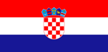 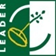 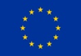 Popis kratica: 1. Osnovne značajke područja LAG-a1.1 Opće zemljopisne značajke područja U obuhvat LAG-a Marinianis ulazi pet jedinica lokalne samouprave, odnosno Grad Slatina i općine: Čađavica, Nova Bukovica, Sopje i Voćin. Područje LAG-a zauzima površinu od 747,38 km2 što čini 37% ukupne površine Virovitičko-podravske županije. Broj stanovnika na području LAG Marinianis iznosi 22 168 ili 26,1% ukupnog broja stanovnika Županije. Stanovništvo je raspoređeno u 65 naselja. Prosječna gustoća naseljenosti iznosi 31 st./km2 što upućuje na znatno rjeđu naseljenost nego u drugim područjima Županije (42 st./km2) i u Republici Hrvatskoj (75,8 km2) . (Popis naselja u LAG-u nalazi se u Dodatku 1.)Cijelo područje administrativno pripada Virovitičko-podravskoj županiji (NUTS-3), njezinu istoćnom dijelu, i Kontinentalnoj statističkoj regiji (NUTS-2). Na sjeveru je prirodno omeđeno rijekom Dravom, na jugu brdskim područjima Papuka (954 mnv) i Krndije (792 mnv). Granice prema zapadu i istoku nemaju prirodnu među. Otvorenost prema bilogorskoj Podravini na zapadu i ravnici na istoku daje području LAG-a obilježja prijelaznog prirodnog prostora.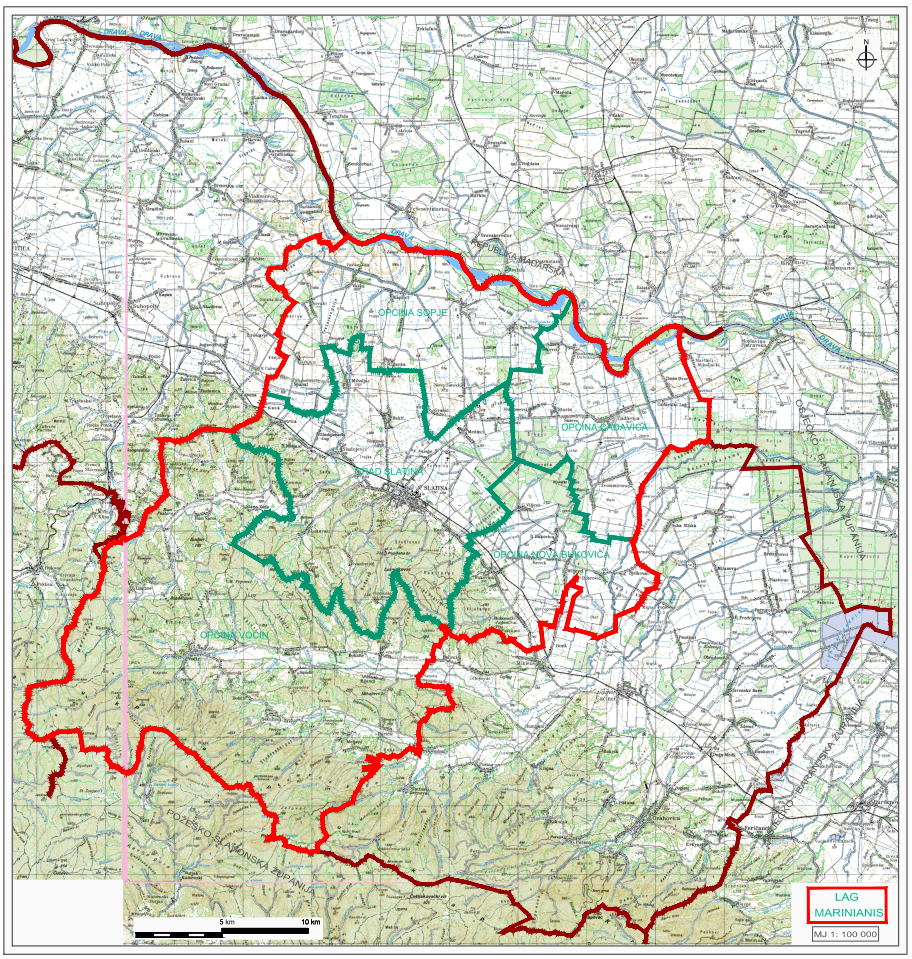 Slika 1. Područje LAG-a Marinianis. (Izvor: LAG Marinianis) Položaj i granice područjaGranice područja LAG-a Marinianis na sjeveru obuhvaćaju državnu granicu s Mađarskom, na jugu granicu s Požeško-slavonskom županijom, na zapadu s Bjelovarsko-bilogorskom županijom te općinom Suhopolje (VPŽ). Na sjeverozapadu, prostor LAG-a graniči s općinom Gradina (VPŽ), na istoku s općinom Crnac (VPŽ) i općinom Podravska Moslavina (Osječko-baranjska županija) te na jugoistoku s općinom Čačinci (VPŽ). Položaj LAG-a Marinianis osigurava pretpostavke za međužupanijsku suradnju, suradnju s graničnim LAG-ovima (LAG Virovitički prsten, LAG Papuk, LAG Bilogora-Papuk, LAG Karašica i LAG Papuk-Krndija) te prekograničnu suradnju s Mađarskom.1.1.2 Geomorfološke značajke Prostor koji zauzima LAG Marinianis se može podijeliti na sjeverni, nizinski i južni, brdoviti dio (obronci Papuka). Reljef, koji prati smjer istok-zapad, odredio je raspored naselja i hidrografske mreže. Visinski raspored prostora se je u rasponu od 100-120 metara nadmorske visine u dravskoj nizini do 863,5 mnv (Crni vrh). Nizinski dio je nastao pod utjecajem akumulacijsko-erozijskog djelovanja rijeke Drave i njenih pritoka, te eolskih utjecaja, zbog čega se na ovom području javljaju naslage šljunka, pijeska i fluvijalnog prapora. Brdski dio, kojeg čini Papuk, je asimetričnog izgleda, a u njegovu sastavu prevladavaju glinoviti i grafitični škriljevci, filiti i vapnenački pješčenjaci.1.1.3 Klimatske značajke područja Klimatske karakteristike su uvjetovane prostornim položajem, pa na području LAG-a Marinianis dominira svježa kontinentalna klima, s hladnim i vlažnim zimama te dugim i suhim ljetima. Najhladniji mjesec je siječanj, a najtopliji srpanj. Količina oborina je nešto viša od prosjeka Republike Hrvatske (800-1000 mm padalina godišnje).1.1.4 Prirodna baština LAG-a Na području LAG-a Marinianis se osobitom prirodnom vrijednošću ističu Regionalni park Mura-Drava i Park prirode Papuk. Područje LAG-a Marinianis obuhvaća dio Regionalnog parka prirode Mura-Drava koji se odlikuje najvišom stopom biološke raznolikosti. Na području Regionalnog parka, u okviru naselja Noskovačka Dubrava, koje pripada LAG-u, uspostavljen je Informacijsko-edukacijski centar koji je ujedno i sjedište Javne ustanove za upravljanje zaštićenim dijelovima prirode i ekološkom mrežom Virovitičko-podravske županije. Područje LAG-a ulazi u prostor Parka prirode Papuk preko općine Voćin na čijem području se nalazi posebno zaštićen geološki lokalitet Rupnica (prvi zaštićen geološki spomenik prirode u Hrvatskoj, zaštićen još 14.10.1948.). Lokalitet je poznat po jedinstvenom stupastom lučenju vulkanskih stijena, što je jedinstvena geološka pojava u Hrvatskoj. Stijene su okamenjena lava paradvnog vulkana koji je nekad postojao na Papuku. Rupnica je jedan od lokaliteta radi kojih je to područje postalo prvi UNESCO-v Geopark u Republici Hrvatskoj (2011.). Papuk ima status parka prirode od 1999. godine jer se odlikuje jedinstvenim geološkim karakteristikama, te iznimnom krajobraznom i biološkom raznolikošću. Estetske, ekološke, turističko-rekreacijske, odgojno-obrazovne i kulturno-povijesne značajke Parka Papuk nisu valorizirane na odgovarajući način. Zaštićenim prirodnim područjima na području LAG-a upravljaju javne ustanove čiji rad otežavaju nedovoljni financijski, tehnički, ljudski i drugi kapaciteti. Na području LAG-a postoje i pojedinačni zaštićeni prirodni lokaliteti kao što su spomenici parkovne arhitekture u Voćinu, park u Višnjici (općina Sopje) i skupina stabala u Noskovačkoj Dubravi (općina Čađavica), stablo mamutovca (lat. Sequoia gigantes) i park u Slatini, Park-šuma Turski grad Medinci i Hrastik Kozice.U okviru SCI područja NATURA 2000 u LAG-u Marinianis zauzimaju 12.369,68 ha ili 16,55% površine LAG-a, a SPA područja zauzimaju površinu od 12.443,48 ha ili 16,65% površine. S obzirom da se ove dvije razine zaštite dijelom preklapaju zaštićena površina NATURA 2000 u LAG-u Marinianis iznosi 12.533,83 ha ili 16,77%. Svim područjima u kategoriji nacionalne zaštite i područjima NATURA 2000 na prostoru LAG-a upravlja Javna ustanova za upravljanje zaštićenim prirodnim vrijednostima na području Virovitičko-podravske županije i Javna ustanova „Park prirode Papuk“. Osobito su vrijedna močvarna područja uz rijeku Dravu koja su značajna za gniježđenje divljih pataka, gnjuraca, crne liske i drugih ptica (npr. Predrijevačka i Sopjanska bara u općini Sopje). Prirodne vrijednosti i biološka raznolikost područja LAG-a predstavljaju bogatstvo koje treba dodatno istražiti, održivo koristiti i zaštiti usvajanjem i provođenjem odgovarajućih mjera za zaštitu okoliša i krajobraza na lokalnoj razini. (Popis Natura 2000 područja s pripadajućom kartom nalazi se u Dodatku 2.)Na području LAG-a su zastupljene šume gospodarske, posebne i općekorisne namjene. Šume su uglavnom rasprostranjene uz obale rijeke Drave i na brdskom području južno od Slatine. na ukupnoj površini od 26.000 ha što čini 38% ukupnih šumskih površina u VPŽ. U strukturi šuma gospodarske namjene dominiraju šumske zajednice hrasta lužnjaka, jasena i graba uz poljoprivredna zemljišta i rijeku Dravu. Zakonska regulativa i sustav upravljanja šumama s državne razine otežavaju korištenje njihovih gospodarskih potencijala u proizvodnji energije iz šumske biomase i stvaranju radnih mjesta. U 2015. godini je ishođene su dvije građevinske dozvole za gradnju energana na šumsku biomasu snage 4,5 MW i 2,96 MW u Gradu Slatini, u kojoj će se zaposliti pedesetak radnika. U sjevernom dijelu uz rijeku Dravu je najveća zastupljenost šuma vrbe i topole. Uz rijeku Dravu se nalaze i šume posebne namjene čije sastojine su pogodne za znanstvena istraživanja, no ona se ne provode sustavno. Općekorisne funkcije šuma se odnose na zaštitu tla od erozija, bujica i poplava, rekreativno-turističku funkciju i staništa biljnog i životinjskog svijeta. Šume su podložne bespravnoj eksploataciji i sječi zbog čega je potrebno primjenjivati mjere racionalnog i održivog upravljanja šumskim bogatstvom LAG-a.1.1.5 Kulturno- povijesna i tradicijska baština Na području LAG-a je evidentirano ukupno 32 kulturna dobra, od čega je najviše, njih 16 na području Grada Slatine, 3 u općini Čađavica, 4 u općini Nova Bukovica i po 3 u općini Sopje i 6 u Voćinu. U strukturi kulturnih dobara prevladavaju nepokretna kulturna dobra (87,5%). Na području LAG-a Marinianis se nalazi 38,35% svih nepokretnih kulturnih dobara na području VPŽ. Od povijesnih građevina koje zahtijevaju posebnu brigu i održivo korištenje se ističe zgrada Stare škole u Slatini u kojoj je, nakon obnove 2009. godine, smješten Zavičajni muzej Slatina sa zbirkama prirodne, materijalne i duhovne kulturne baštine, te Zbirka Milka Kelemena i Spomen soba Domovinskog rata. U Slatini je smješten i Dvorac Drašković koji ima značajan potencijal za uključenje u turističku ponudu. Dvorac je u privatnom vlasništvu, a njegovu obnovu onemogućuje otežan pristup sredstvima pomoći za unapređenje kontinentalnog turizma. U središtu Slatine je povijesni kompleks obiteljskog posjeda Schaumburg-Lippe, u kojem je proizveden prvi hrvatski šampanjac. Posjed se danas koristi kao vinarija i restoran, te nije dovoljno promoviran niti uključen u kulturno-turističku ponudu. Jedini zaštićeni spomenik graditeljske baštine na slatinskom području je zgrada Žitnice u Gornjem Miholjcu, koja je u vlasništvu Grada Slatine. Objekt od posebnog značaja na području LAG-a Marinianis je Ljetnikovac Grofa Draškovića star 200 godina, smješten na području regionalnog parka Mura-Drava u Noskovačkoj Dubravi. Sakralni objekti na području LAG-a datiraju uglavnom iz novijeg doba (19. i 20. stoljeće), te su važan element identiteta ovog područja. Najznačajniji sakralni objekti obuhvaćaju zaštićene crkve, te kapelice i zvonike. 1.1.6 Stanje društvene i komunalne infrastrukture 1.1.6.1 Društvena infrastruktura, organizacije civilnog društvaU ovom se dijelu, u okviru društvene infrastrukture, razmatraju zdravstvena zaštita, socijalna skrb, sport i civilno društvo. Obrazovna i kulturna infrastruktura su sadržane unutar poglavlja 1.3. Zdravstvenu zaštitu na području LAG-a karakterizira neravnomjerna prostorna pokrivenost i nepristupačnost usluga za pojedine društvene skupine (npr. starije stanovništvo). Usluge primarne zdravstvene zaštite provodi osam ispostava ambulanti Doma zdravlja VPŽ (u Ćeralijama, Čađavici, Novoj Bukovici, Slatini, Sopju, Vaškoj i Voćinu). Zdravstvena zaštita je najkvalitetnije organizirana na području grada Slatine, gdje uz Dom zdravlja, postoji i 20 privatnih primarnih i specijalističkih zdravstvenih ordinacija te ispostava Zavoda za javno zdravstvo VPŽ. Na području LAG-a Marinianis Grad Slatina ima najbolju pokrivenost ljekarničke djelatnosti (3 ljekarne), Općina Čađavica ima jednu ljekarnu, dok u ostalim općinama LAG-a nema niti jedne ljekarne (Nova Bukovica, Sopje i Voćin). Pojedine ambulante zahtijevaju obnovu i nadogradnju kako bi se osiguralo pružanje kvalitetne zdravstvene zaštite (npr. u Čađavici, Sopju). Broj liječnika na području LAG-a se prosječno kreće u odnosu 1 liječnik na 1000 stanovnika što nije zadovoljavajuće  u odnosu na potrebe. Usluge bolničke zdravstvene skrbi na području LAG Marinianis se ne pružaju. Najbliže bolničke ustanove su Opća bolnica u Virovitici i Klinički bolnički centar Osijek. Neodgovarajuća povezanost područja LAG-a i gradskih središta brzim cestovnim prometnicama otežava dostupnost bolničke zdravstvene zaštite. U području institucionalne socijalne skrbi djeluju Centar za socijalnu skrb Slatina i Dom socijalne skrbi za starije i nemoćne „Zdenka“ u Slatini, jedina takva institucija na području LAG-a. Na području grada Slatine u planu je izgradnja još jedne ustanove za smještaj starih i nemoćnih osoba, čime će se povećati institucionalni kapaciteti u sustavu socijalne skrbi. Na području općina LAG-a postoje udomiteljske obitelji koje pružaju usluge socijalne skrbi starima i nemoćnima. Na području LAG-a Marinianis djeluje 27 sportskih udruga, od čega ih je 27 na području Grada Slatine, a 9 na području općina u sastavu LAG-a. Sportski klubovi s područja Grada Slatine su udruženi u Zajednicu športskih udruga Grada Slatine koja ima oko 1.700 registriranih članova sportskih klubova i športaša rekreativaca. Prema vrsti, najzastupljeniji su nogometni sportski klubovi. Na području LAG-a ne postoje zadovoljavajući uvjeti za razvoj športa, a športski sadržaji su ograničeni zbog nedostatne sportske infrastrukture i opremljenosti sportskih dvorana. (potrebna rekonstrukcija glavne gradske dvorane s tribinama – Sportska dvorana SŠ Marka Marulića Slatina). Pojedine općine unutar LAG-a nemaju sportsku dvoranu (npr. Općina Sopje). Područje LAG-a Marinianis se odlikuje zastupljenošću velikog broja udruga, od čega prevladavaju udruge registrirane u području kulture. Udruge i kulturno-umjetnička društva su nositelj zajedništva, očuvanja tradicije, lokalnog identiteta i folklora kroz organizaciju i promociju kulturnih manifestacija. Najznačajnije kulturne manifestacije koje organiziraju kulturne udruge s područja LAG-a se odnose na međunarodni glazbeni festival Dani Milka Kelemena, smotre folklora i druge pučke svečanosti, a ostvaren je i visok stupanj suradnje s kulturnim udrugama iz drugih područja Hrvatske. Osobit značaj udruga za ukupni razvoj proizlazi iz njihove uspješnosti u pripremi i provedbi projekata financiranih iz fondova Europske unije i drugih izvora financiranjaKulturne aktivnosti u općinama odvijaju se u sklopu mjesnih domova ili domova kulture. Središnje mjesto kulture na području LAG Marinianis je grad Slatina, u kojem su smještene najznačajnije ustanove u kulturi. To su Zavičajni muzej Grada Slatine, Gradska knjižnica i čitaonica s fondom od 34.000 primjeraka knjižne i neknjižne građe, kino i kazalište. Zavičajni muzej Grada Slatine raspolaže fundusom od oko 10.000 primjeraka muzejske građe koji čine zbirke iz različitih vremenskih razdoblja. Za područje LAG Marinianis je najznačajnija muzejska zbirka iz 19. i prve polovice 20. stoljeća kad je područje LAG-a doživjelo značajan razvojni zamah. Posjećenost Zavičajnog muzeja se u najvećoj mjeri svodi na organizirane posjete školske djece (oko 3.000 posjeta godišnje). Kino u Slatini je obnovljeno te predstavlja jedino suvremeno kino u VPŽ. 1.1.6.2 Prometna i komunalna infrastruktura Područje LAG-a Marinianis spaja istočni i zapadni dio Hrvatske zbog čega se njegov prometni položaj može ocijeniti povoljnim. Cestovni promet je najznačajniji oblik prometa za povezivanje LAG-a s ostalim dijelovima VPŽ i Hrvatske. Pojedine cestovne prometnice su izložene prometnoj preopterećenosti što predstavlja značajan sigurnosni rizik (npr. državne ceste D-2 i D-34 u smjeru Virovitica-Slatina-Osijek). S ciljem povećanja sigurnosti u prometu je 2011. godine izgrađena obilaznica Slatine na državnoj cest D2, duljine 10,2 km. Izgradnjom obilaznice je izmješten tranzitni promet iz gradskog središta čime je povećana sigurnost u prometu, protočnost prometovanja i unaprjeđena ukupna kvaliteta života. Poboljšanju uvjeta cestovnog prometa na području LAG-a je doprinijela i obnova državne ceste D-34 na relaciji Slatina-Čađavica, duljine 15,2 km, kojom je unaprjeđeno prometovanje od Slatine prema Donjem Miholjcu i Osijeku. U 2013. godini je završena izgradnja mini-obilaznice Medinci, duljine 1,1, km, kojom je tranzitni promet na relaciji Slatina-Donji Miholjac-Osijek, izmješten iz 1. zaštitne zone vodocrpilišta Medinci. Također, u planu je rekonstrukcija dionice D2 Suhopolje-Sladojevci (u tijeku izrada glavnog projekta). Najveći ograničavajući čimbenik u području cestovnog prometa je prometna nepovezanost područja čitave VPŽ, pa tako i LAG-a Marinianis s autocestama i brzim cestama. Za povećanje gospodarske atraktivnosti područja LAG-a i poboljšanje kvalitete života je prioritetan projekt izgradnje Podravske brze ceste. Za dionice Podravske brze ceste Virovitica-Slatina i Slatina-Našice provedena je studija utjecaja na okoliš. Poddionica Virovitica –Suhopolje je u izgradnji a poddionica Suhopolje-Slatina je u projektiranju. Također, treba definirati koridor za prekogranično povezivanje mostom preko Drave, između Općine Sopje i naselja u Republici Mađarskoj. Prema podacima dobivenim od susjednih gradova u Mađarskoj, u njihovoj prometnoj strategiji planirana je izgradnja spomenutog mosta, te bi trebalo zajednički utvrditi njegovu lokaciju. Prometna izoliranost je prisutna i unutar samog LAG-a, pa je cilj povezati njegove pojedine dijelove, osobito brdske, sa Slatinom. U vezi javnog cestovnog prometa, potrebno je poboljšati povezanost naselja LAG-a Marinianis s većim brojem autobusnih linija. Tablica 1. Duljina cestovnih prometnica na području LAG-a MarinianisIzvor: Prostorni planovi JLS s područja LAG-a MarinianisNa području LAG-a nema organiziranog zračnog prijevoza. Na području Grada Slatine i četiri susjedne općine  se nalaze poljoprivredna uzletišta koja više nisu u funkciji. S obzirom da je korištenje uzletišta u poljoprivredne svrhe preskupo, uzletišta bi mogla dobiti na značenju razvojem sportskog ili lovnog turizma, što bi pridonijelo povećanju turističke atraktivnosti područja LAG-a. Najbliže međunarodne zračne luke su u Osijeku (udaljenost od LAG-a oko 100 km), Zagrebu (oko 200 km) i u Pečuhu (oko 75 km). Željeznički promet na području LAG-a se odvija se regionalnom željezničkom prugom R202 Varaždin-Koprivnica-Virovitica-Osijek-Dalj. Svjetlosno zvučna signalizacija na pojedinim željezničko-cestovnim prijelazima zahtijeva modernizaciju, a ulaganja u obnovu željezničke pruge nije bilo u proteklih nekoliko desetaka godina. Područje LAG-a je pokriveno telekomunikacijskom infrastrukturom, no još nije ostvarena pokrivenost LAG-a brzom širokopojasnom infrastrukturom koja je neophodna za razvnomjeran gospodarski razvoj područja. Prijenosna i distributivna mreža električne energije pokriva cijeli prostor LAG-a. Kvaliteta elektroenergetskog sustava je povećana realiziranim investicijama unazad nekoliko godina, a  u naredne četiri godine se planiraju nova ulaganja u energetskom sustavu na cijelo područje LAG-a. Na području LAG-a Marinianis su zadovoljene pretpostavke za stabilnu opskrbu električnom energijom. Pokrivenost stanovništva opskrbom električne energije je do 100% u svim općinama LAG-a i Gradu Slatini. Za gospodarski razvoj je osobito značajan dostatan kapacitet elektroenergetskog sustava uz industrijske zone grada Slatine, što je bio značajan čimbenik za privlačenje ulagača u obnovljive izvore energije. Za gradnju nekoliko objekata za dobivanje energije iz obnovljivih izvora u gradu Slatini je izdana građevinska dozvola, a nekoliko ih je u izgradnji. U 2015. Godini stavljena je u pogon sunčana energana Sinerot u Medincima snage 0,5 MW. Na krovovima školskih zgrada na području Slatine pokrenut je projekt postavljanja solarnih panela. Do kraja 2016. godine se očekuje da će u pogonu biti oko 1000 kW fotonaponskih elektrana, a do kraja 2018. godine od 3000 do 8000 kW kogeneracijskih postrojenja te 3000 kW bioplinskih postrojenja. U Općini Voćin postavljeno je 10 kW sunčanih panela.U općini Čađavica su pronađene naftne bušotine koje sadržavaju znatne količine nafte i tople vode, a bušotina DRAVICA 1 velike količine zemnog plina. Unatoč potencijalima, ovi lokaliteti se ne eksploatiraju za proizvodnju energije.  Za vodoopskrbu područja LAG-a Marinianis se koriste dva vodoopskrbna sustava koji pokrivaju cijelo područje (vodoopskrbni sustav Slatina i vodoopskrbni sustav općinskih područja). Vodoopskrbnim područjem LAG-a upravlja javni isporučitelj vodnih usluga, tvrtka Komrad d.o.o. Slatina. Prosječna pokrivenost kućanstava vodoopskrbnom mrežom iznosi oko 46%. Razvoj sustava vodoopskrbe na području LAG-a je jedan od razvojnih prioriteta. Na području grada Slatine rekonstruirano je novo postrojenje na području vodocrpilišta Medinci, a za pojedina naselja tek predstoji izgradnja vodoopskrbnih sustava (Ivanbrijeg, Golenić i Lukavac). Na području općina se planira izgradnja vodoopskrbnih cjevovoda na područjima Brezik-Donja Bukovica, Miljevci-Dobrović, Dobrović- Bjelkovac i Bjelkovac te vodosprema Kestenik. U pripremi je i dokumentacija za izgradnju spojnog cjevovoda Mačkovac-Hum Varoš-Hum-Voćin i distributivne mreže naselja Hum Varoš. Uzorkovanje vode za piće ukazuje na zadovoljavajuću zdravstvenu ispravnost vode. Povremeno se javlja zamućenje vode za piće tijekom pojave duljih kišnih razdoblja (npr. u općini Voćin). Odvodnja otpadnih voda se provodi putem zatvorenog sustava za odvodnju. Pokrivenost odvodnim sustavom u gradu Slatini je oko 60%. U općinama nema izgrađene infrastrukture za odvodnju otpadnih voda, pa se otpadne vode skupljaju u sabirnim jamama. Općine su započele s izgradnjom kanalizacijskog sustava (Čađavica, Nova Bukovica i Voćin), odnosno pripremom projektne dokumentacije za izgradnju (Sopje). Nositelj izgradnje i održavanja sustava odvodnje je tvrtka Komrad d.o.o. Slatina. Na području grada Slatine nema izgrađenog pročistača za otpadne vode, pa se otpadna voda izravno ispušta u vodotoke Kurjakušu i Javoricu čime se povećava rizik za okoliš i javno zdravlje. Neophodna je izrada projektne dokumentacije za proširenje sustava odvodnje otpadnih voda, a za pročišćivač je izrađen idejni projekt i izdana lokacijska dozvola. Također, u tijeku je izrada projektne dokumentacije i ishođenje lokacijske dozvole za izgradnju sustava odvodnje otpadnih voda s pročistačem za vodozaštitno područje u naseljima Medinci-Markovo-Grabić-Nova Šarovka i Novi Senkovac.  Zbrinjavanje komunalnog otpada na području LAG Marinianis provodi komunalna tvrtka Slatina Kom d.o.o. Odlaganje komunalnog otpada je osigurano na odlagalištu kod Radosavaca gdje se dovozi otpad s područja grada Slatine, a nakon provedene sanacije općinskih komunalnih odlagališta otpada, i s područja općina Nova Bukovica, Sopje i Čađavica. Odlagalište kod Radosavaca je sanirano. Komunalni otpad općine Voćin se zbrinjava na odlagalištu kraj Virovitice. Godišnja količina komunalnog otpada na području LAG-a iznosi oko 4.523,7 tona. Organiziranim skupljanjem otpada na području LAG-a je obuhvaćeno 90,46% stanovništva. Od 2015. godine je u sklopu odlagališta komunalnog otpada kod Radosavaca uređeno reciklažno dvorište. Ilegalna odlagališta građevinskog otpada zahtijevaju i izgradnju reciklažnog dvorišta za tu vrstu otpada. Otvaranjem Županijskog centra za gospodarenje otpadom (ŽCGO) će se odlagalište kod Radosavaca zatvoriti, odnosno sanirati. U sklopu ŽCGO-a je planirana izgradnja transfer stanice za pripremeno prikupljanje i sortiranje otpada te uređenje odlagališta za neopasni građevinski i biorazgradivi otpad. 1.2 Gospodarske značajke područja LAG-a Gospodarstvo područja LAG Marinianis se tradicionalno temelji na djelatnostima čija je osnova iskorištavanje prirodnih bogatstava (poljoprivreda, šumarstvo i drvna industrija, mineralne sirovine). U gospodarskoj strukturi su zastupljene i prehrambena industrija, građevinarstvo i uslužne djelatnosti. Prirodne ljepote osiguravaju potencijal za razvoj različitih oblika kontinentalnog turizma (npr. lovni i ribolovni, seoski, izletnički i sl.), no turizam nema veći značaj u ukupnom gospodarstvu LAG-a. U gospodarskoj strukturi LAG-a Marinianis najvažnije su djelatnosti: trgovina na veliko i malo, poljoprivreda, šumarstvo, ribarstvo i prerađivačka industrija. U tim djelatnostima je registrirano 63,9% ukupnog broja poduzetnika na području LAG-a. Oko 73% poduzetnika s područja LAG-a se nalazi u gradu Slatini gdje je locirana većina industrijskih kapaciteta. Industrijski kapaciteti su izgrađeni u prijeratnom razdoblju. U pojedinim segmentima industrijsku proizvodnju karakteriziraju zastarjeli proizvodni procesi, niska ulaganja u nove tehnologije i nekonkurentnost. U 2014. godini su poduzetnici s područja LAG-a ostvarili negativan neto poslovni rezultat (-497.512 kn), a zbog posljedica gospodarske krize, on je bio za gotovo 100% manji nego 2009. godine (41.397.843 kn). Pad ostvarenog poslovnog rezultata je rezultat negativnih kretanja u najzastupljenijim gospodarskim djelatnostima na području LAG-a, trgovini, prerađivačkoj industriji i poljoprivredi. U trgovini je, u odnosu na 2009. godinu, broj poduzetnika i zaposlenih kod poduzetnika ostao nepromijenjen, a u prerađivačkoj industriji je ostvareno povećanje broja poduzetnika za 2,1% i povećanje broja zaposlenih za 9,72%. No, u obje djelatnosti je ostvaren pad neto poslovnog rezultata za oko 100%. U odnosu na sve poduzetnike, poduzetnici u poljoprivredi su u razdoblju 2009.-2014. ostvarili najveći pad poslovnog rezultata (-104,13%), a u 2014. godini je u poljoprivredi evidentirano 3,7% manje poduzetnika te 27,6% manje zaposlenih.U razdoblju 2009. do 2014. godine je ukupan broj poduzetnika registriran na području LAG-a ostao nepromijenjen (277), ali je kod poduzetnika bilo 2,5% manje zaposlenih nego 2009. godine. Brojem zaposlenih prednjače sektori obrazovanja, zdravstva i socijalne skrbi (27,32% ukupno zaposlenih), prerađivačke industrije (20,07%) i poljoprivrede, šumarstva i ribarstva (14,99%). Na području LAG-a je evidentirano 320 aktivnih obrta, od čega ih je 81,56% registrirano u gradu Slatini. Tradicija obrtništva datira od 1883. godine kad je osnovana Obrtna zadruga u Slatini. Tradicionalni užarski i krznarski obrti su zaštićena nematerijalna kulturna baština no prijeti im izumiranje zbog nedovoljne uključenosti u lokalni razvoj, osobito razvoj kulturnog turizma. Obrtnici s područja LAG-a su okupljeni unutar Udruženja obrtnika Slatina, koje promiče njihove interese u okviru sedam cehova. U strukturi današnjih obrta prevladavaju trgovina, usluge i građevinski obrti (oko 70%). Proizvodni su obrti slabo zastupljeni (7,81%). Tablica 2. Broj obrta na području LAG-a ''Marinianis''Uvid u stanje gospodarstva na području LAG-a Marinianis daju podaci o broju i zaposlenosti u sektoru poduzetništva i stupanj razvijenosti izražen indeksom razvijenosti.Tablica 3. Broj poduzetnika i zaposlenih kod poduzetnika na području LAG Marinianis u razdoblju 2012.-2014. (Izvor: FINA, 2016.)Unatoč recesiji u proteklom razdoblju, broj poduzetnika na području LAG-a se u razdoblju 2012.-2014. godine povećao za 3,35%. Recesija se odrazila na pad broja zaposlenih kod poduzetnika (-2,3%) što se može pripisati smanjenju opsega poslovanja i nelikvidnosti poduzetnika.Prema vrijednostima osnovnih pokazatelja koji ulaze u izračun indeksa razvijenosti, područje LAG-a zaostaje za prosječnim vrijednostima na razini VPŽ. Sve JLS u sastavu LAG-a imaju manje prosječne izvorne prihode per capita u odnosu na županijski prosjek (1.599 kn) i višu prosječnu stopu nezaposlenosti od županijske (25,9%). Vrijednost prosječnih dohodaka per capita je u odnosu na županijski prosjek (19.600 kn) viša samo u gradu Slatini. Prema vrijednosti indeksa razvijenosti, najslabije razvijena općina LAG-a je Voćin (26,28%), a nešto razvijenija je općina Sopje (43,04%). Podjednako su razvijene općine Nova Bukovica i Čađavica (47,35%, odnosno 47,38%), a daleko najrazvijeniji je grad Slatina (70,48%). Sve općine pripadaju skupini JLS koje imaju 50% nižu vrijednost indeksa razvijenosti od prosjeka Republike Hrvatske. Samo Grad Slatina je u drugoj skupini s vrijednošću indeksa razvijenosti između 50% i 75% prosjeka Republike Hrvatske. Područje LAG-a se ubraja u skupinu potpomognutih područja koja znatno zaostaju u razvoju za ostatkom Republike Hrvatske.Tablica 4. Indeks razvijenosti za područje LAG-a Marinianis u 2013. (Izvor: MRRFEU)Od ukupno 15 planiranih poduzetničkih zona na području LAG-a, sedam ih je izgrađeno u Gradu Slatini na površini od 180 ha, a djelomično su popunjene. U općinama LAG-a je u tijeku izgradnja 9 poduzetničko industrijskih zona namijenjenih uslužnim te osobito proizvodnim i poljoprivrednim djelatnostima. Poduzetničke zone na području Grada Slatine su opremljene komunalnom i energetskom infrastrukturom, te je do njih osiguran pristup cestama. Ključne službene informacije gospodarstvenici dobivaju u gradskoj i općinskim upravama te u  potpornim institucijama na području LAG-a Marinianis, Gradskoj razvojnoj agenciji Slatina, samom uredu LAG-a i u Savjetodavnoj službi. Suradnja između poduzetničkih institucija i poduzetnika s područja LAG-a nije dovoljna. Nije iskazan dovoljan interes za zajedničkom suradnjom i razmjenom informacija što je i razlog nepostojanja interesnih udruženja poduzetnika na području LAG-a (npr. klasteri).Razvoj prerađivačke industrije na području LAG-a temelji se na bogatstvu i rasprostranjenosti prirodnih resursa te tradiciji industrijske proizvodnje. Tradicionalne industrijske grane ovog područja su drvoprerađivačka, prehrambena, metaloprerađivačka, opekarska i tekstilna industrija. Drvna industrija je do kraja 20. stoljeća imala najveći značaj u strukturi prerađivačke industrije na području LAG-a. Važnost drvne industrije za ukupni gospodarski razvoj je proizlazila iz dostupnosti kvalitetne sirovinske baze i značajnom izvoru radnih mjesta za lokalno stanovništvo. Brojem zaposlenih, tehnološkom opremljenošću i poslovnim rezultatom se ističu poduzeća Slavonski hrast d.o.o. iz Slatine (41 zaposlenih), Drvne konstrukcije d.o.o. iz Voćina (35 zaposlenih) i Drvo-trgovina d.o.o. Slatina (130 zaposlenih). Dobra pretpostavka za oživljavanje drvne industrije su niži troškovi rada u odnosu na druga područja u Hrvatskoj. Primarna poljoprivredna proizvodnja je osnovica razvoja prehrambene prerađivačke industrije. S obzirom da su proizvodnja voća, povrća i mesa među dominantnim poljoprivrednim djelatnostima, u strukturi prehrambene industrije prevladavaju poduzeća koja se bave njihovom preradom. Nositelji prehrambene industrije na području LAG-a su tvrtka iz Slatine, Mesoprerada d.o.o. za preradu svinjskog i goveđeg mesa (60 zaposlenih) i Marinada d.o.o. za proizvodnju pasteriziranog voća i povrća (oko 130 zaposlenih). Na području općina LAG-a nema većih kapaciteta prehrambene industrije. U općini Čađavica od 2011. godine posluje poljoprivredni obrt ''Organica vita'' koji se bavi proizvodnjom hladno prešanih ulja i ljekovitog bilja za što im je dodijeljen europski ekološki certifikat. Od proizvođača vina je najistaknutiji Stari podrum d.o.o. Slatina koji raspolaže s 58 ha vinograda, od čega 28 ha u Slatini i 30 ha u Novoj Bukovici. Prema vinskim sortama, najveće proizvedene količine se odnose na graševinu (67%), frankovku (20%), a preostalih 13% na ostale sorte (chardonnay, pinot, cabernet sauvignon). Stari podrum d.o.o. Slatina od 2006. godine nosi oznaku kvalitete ISO 9001:2008 i provodi HACCP sustav kontrole kvalitete. Povoljni klimatski i pedološki uvjeti omogućuju proizvodnju značajnih količina duhana na području LAG-a. Najvažniji proizvođač i otkupljivač duhana tvrtke Agroduhan d.o.o. iz Slatine koje zapošljava oko 115 radnika. Tvrtka posjeduje suvremenu opremu i proizvodne strojeve koji imaju kapacitet za proizvodnju 5.000 tona duhana godišnje. Agroduhan d.o.o. godišnje proizvodi 30% ukupno proizvedenih količina duhana u Republici Hrvatskoj. Proizvodnja duhana se ostvaruje u suradnji s oko 400 malih proizvođača s područja LAG-a koji raspolažu s ukupno 1.600 ha površina pod duhanom. Na području LAG-a je u okviru djelatnosti pružanja smještaja te pripreme i usluživanja hrane registrirano devet poslovnih subjekata, od čega sedam u gradu Slatini te po dva u općinama Sopje i Voćin. U ovim djelatnostima je bilo zaposleno 1,44% ukupno zaposlenog stanovništva kod poduzetnika na području LAG-a u 2014. godini, a ostvareno je 4,69% ukupnih poduzetničkih prihoda. Ograničavajući čimbenik razvoja turizma je nepovezanost turističkih sadržaja, nedovoljna promidžba turističkih potencijala i mali broj smještajnih kapaciteta za prihvat turista i posjetitelja. U strukturi smještajnih kapaciteta na području LAG-a se brojem izdvajaju individualni iznajmljivači smještaja na slatinskom području (pet obiteljskih kuća i ugostiteljskih objekata u Slatini s kapacitetom od 41 ležaja). Na području LAG-a postoji jedan hotel i hostel na ekološkom imanju Višnjica u Sopju. Na imanju su izgrađeni hotel (3*) s kapacitetom od 36 ležajeva i hostel s 47 ležajeva. Izvanpansionska ponuda je također nedovoljna te se svodi na sedam restorana smještenih u gradu Slatini. Prirodne potencijale za razvoj turizma čine lovišta s bogatim fondom divljači, rijeka Drava i njeni pritoci, vinogradi, ribnjaci i akumulacije te šumska i brdska područja. Na području LAG-a lovne udruge organiziraju lov za posjetitelje i goste na području deset lovišta. Od životinjskih vrsta dominantni su: jeleni, srne, fazani, divlje svinje i zečevi. Razvoj sportsko-rekreacijskog turizma je moguć na područjima uz rijeku Dravu, akumulacije (npr. Javorica, Slanac) i umjetne ribolovne vode (npr. Bakić, Bajer, Kapinci). Organizacijom sportskih događaja i manifestacija za posjetitelje i turiste se bave ribolovne, biciklističke i druge lokalne udruge. U strukturi posjetitelja prevladava lokalno stanovništvo i posjetitelji iz okolnih područja LAG-a. Brdski predjeli Parka prirode Papuk sadrže bogato kulturno-povijesno naslijeđe i zaštićene prirodne lokalitete (npr. park šuma Jankovac, specijalni rezervat šumske vegetacije Sekulinačke planine i geološki spomenik prirode Rupnica) koji su pogodni  za razvoj izletničkog turizma, planinarenje i slične aktivnosti. Na obroncima Papuka su i vinorodna područja na kojima je započeo razvoj vinskog turizma uređenjem vinskih cesta. Na području Slatine je proizveden prvi hrvatski pjenušac 1864. godine. Iz tog doba je sačuvan vinski podrum i pročelje drvne bačve. Tradicija proizvodnje vina na području LAG-a nije dovoljno valorizirana u svrhu jačanja turističke ponude, što se očituje u nedostatnoj promidžbi i brendiranju i manjku turističkih sadržaja vezanih za vinski turizam.Provedba sustavnih istraživanja o kapacitetima i ljekovitosti termalnih voda bi osigurala pretpostavke za razvoj zdravstvenog turizma što bi doprinijelo širenju turističke ponude i jačanju prepoznatljivosti turističkih potencijala područja LAG-a. Bogatstvo kulturno-povijesne baštine i brojnost kulturnih manifestacija pružaju mogućnosti razvoja kulturnog turizma na području LAG-a. Najposjećenije kulturne manifestacije se održavaju u gradu Slatini (Međunarodni glazbeni festival Dani Milka Kelemena, Slatinske poklade, Slatinska smotra folklora itd.) no njihov potencijal za jačanje ponude kulturnog turizma i promociju kulturne baštine i tradicije LAG-a nije dovoljno iskorišten. Na području općina LAG-a posjećenošću se ističu Kestenijada u Voćinu, Dravsko proljeće u Sopju i druge.1.2.1 Tržište rada Broj nezaposlenih na području LAG-a Marinianis, kao posljedica gospodarske krize, rastao je do 2013. godine, a od 2014. se ostvaruje smanjenje broja nezaposlenih koje je nastavljeno i u 2015. godini. Tablica 5. Kretanje broja nezaposlenih na području LAG-a Marinianis u razdoblju od 2009. do 2015. godine. (Izvor: HZZ, 2016.)U rodnoj strukturi nezaposlenih osoba prevladavaju žene čiji je udio u ukupnom broju nezaposlenih 54%. Najbrojnije su nezaposlene osobe sa završenom srednjom školom (57%). Prema dobnoj skupini, oko četvrtina nezaposlenih je starosti između 50 i 54 godine, odnosno 20 i 24 godine. Usklađenost između ponude i potražnje na tržištu rada se ostvaruje posredstvom obrazovnih programa koje u suradnji s lokalnim poduzetnicima provodi Pučko otvoreno učilište u Slatini. Nedovoljna usklađenost između potreba poslodavaca i ponude radne snage na lokalnom tržištu rada se očituje u zasićenosti tržišta pojedinim zanimanjima, dok je izražen manjak stručnih profila za koje poslodavci iskazuju interes (npr. mesari, prehrambeni tehničari). Provedba programa cjeloživotnog obrazovanja i programa povećanja zapošljivosti je nedovoljna, osobito sa stajališta povećanja kompetencija i zapošljivosti ranjivih skupina (mladi bez iskustva, žene, osobe starije od 54 godine). Zbog nepovoljnog stanja na tržištu rada izraženi su problemi iseljavanja stanovništva (osobito mladih, visokoobrazovanih) te dugoročna nezaposlenost (55% nezaposlenih čeka na zaposlenje dulje od godinu dana)Tablica 6. Nezaposlene osobe na području LAG-a Marinianis u 2015. godini, prema obrazovnoj razini i spolu Izvor: HZZ, 2016.1.3 Demografske i socijalne značajke područja  Prema popisu stanovništva RH iz 2011. na području LAG Marinianis živi 26,1 % ukupnog stanovništva VPŽ, odnosno 0,5 % stanovništva Hrvatske. U odnosu na popis stanovništva iz 2001. godine pad broj stanovnika zabilježen je u svim jedinicama lokalne samouprave LAG Marinianis. Tablica 7. Broj stanovnika na području LAG-a Marinianis u 2011.Izvor: DZS RH, Popis stanovništva iz 2011. godinePodručje LAG-a Marinianis obuhvaća 22.168 stanovnika s prosječnom gustoćom naseljenosti od 30 st/km. Na području grada Slatine gustoća je 82 st/km2, dok je u ostalim općinama ispodprosječna. U općini N. Bukovici gustoća je 23 st/km2, Čađavici 22st/km2, Sopju 20 st/km2, a u Voćinu 8 st/km2. Iz toga je vidljivo da je stanovništvo koncentrirano u urbanim sredinama dok je veći dio područja LAG-a Marinianis nedovoljno naseljen. Na području LAG-a Marinianis negativne su demografske tendencije, posebno u općinama Voćin, Čađavica, Sopje i Nova Bukovica. Zabilježen je negativan prirodni priraštaj koji upućuje na tendenciju daljnjeg starenja stanovništva. Tablica 11. Dobna struktura stanovništva LAG-a Marinianis Izvor: DZS RH, Popis stanovništva iz 2011. godineOsnovni pokazatelji starosti stanovništva su koeficijent starosti (udio stanovništva starijeg od 60 godina u ukupnom stanovništvu) i indeks starosti (omjer stanovništva starijeg od 60 godina i stanovništva mlađeg od 20 godina).Tablica 8. Prosječna dob stanovništva LAG-a Marinianis Izvor: DZS RH, Popis stanovništva iz 2011. godineNa području LAG-a Marinianis prosječna starost stanovništva je 41 godinu, a indeks starenja iznosi 97,43%. Stanovništvo starije od 60 zauzima 22,73% populacije LAG-a. Indeks starenja stanovništva prikazuje da je stanovništvo u dubokoj demografskoj starosti, tu se ističu općine Čađavica s indeksom od 141,2% i Sopje s 135,6%. Potrebno je izdvojiti općinu Voćin u kojoj je preko 50% stanovništva do 19 godina, prosječna starost iznosi 33 godine, a indeks starenja stanovništva je 42,9. Prema popisu stanovništva iz 2011. godine obrazovno stanovništvo LAG-a čini 83% u ukupnom stanovništvu LAG-a. Od ukupno 18.470 osobe starije od 15 godina 7,73% je visokoobrazovanih, dok je osoba s završenom školom 27,3%, a bez škole ih je 2,12%.Tablica 9. Obrazovna struktura stanovništva LAG-a MarinianisIzvor: DZS RH, Popis stanovništva iz 2011. godineTablica 10. Poljoprivredno stanovništvo na području LAG-a Marinianis Izvor: DZS RH, Popis stanovništva iz 2011. godine*Poljoprivrednici, šumari, ribari i lovciTablica 11. Stanovništvo LAG-a Marinianis prema spoluIzvor: DZS RH, Popis stanovništva iz 2011. godineTablica 12. Stanovništvo LAG-a Marinianis prema narodnostiIzvor: DZS RH, Popis stanovništva iz 2011. godine*Ostali = nacionalne manjine u RH, regionalna pripadnost, izjasnili se u smislu vjerske pripadnosti, neraspoređeno, ne izjašnjavaju se, nepoznato, ostaliTablica 13. Obrazovne ustanove na području LAG-a Marinianis Izvor: Prostorni plan Virovitičko- podravske županije, 2010.Srednja škola Marka Marulića je jedina srednjoškolska ustanova na slatinskom području sa četverogodišnjim programima. 2. Analiza razvojnih potreba i potencijala LAG-a, uključujući SWOT analizuAnaliza razvojnih potreba i potencijala većinom je obrađena je u prethodnom poglavlju, ovdje ćemo samo istaknuti trendove vezane za infrastrukturu, poljoprivredu i turizam, sektorima u kojima LAG može usmjeriti svoje razvojne potpore. SWOT analiza ukazuje na ključne razvojne potencijale LAG-a Marinianis te zapreke koje ograničavaju njihovo puno korištenje. Zaključci SWOT analize proizlaze iz provedene analize društveno-gospodarskog stanja na području LAG-a Marinianis. U suradnji s dionicima lokalnog razvoja, ulaganja u povećanje kvalitete prometne infrastrukture su identificirana kao glavni preduvjet za gospodarsku i demografsku obnovu sela te poboljšanje životnih uvjeta na području LAG-a. Dio naselja (Golenić, Viljevo, Donja Bukovica...)  je odvojen od kamenim cestama što donosi nenepovezanost područja izrazito zimi, a dio naselja (Sladojevci, Bistrica..) sa pokojom devastiranom nerazvrstanom cestom u prigradskim naseljima grada donosi problen brže povezanosti sa sjedištem LAG-a. LAG Marinianis usmjeren je na osnaživanje društvene razvojne dimenzije. Na području LAG-a, u ruralnim saseljima, djeluje velik broj udruga te postoji problem kod pitanja njihovog daljnjeg razvoja u smislu kvalitetne održivosti jer jedina mjesta okupljanja i njihovog razvoja odnose se na neobnoveljene domove koji su u selima jedino mjesto okupljanja stanovnika lokalne zajednice. Domovi su, zbog nedostatka financijskih sredstava JLS-ova u devastiranom stanju, većinom bez higijenskih uvjeta (naselje Kozice, Sladojevci, Bakić, Vraneševci, Radosavci te mnoga druga naselja). Mnoga naselja nemaju pješačke zone čime je ugrožena sigurnost posebno djece na putu do škole te osoba treće životne dobi, obzirom da kroz područje LAG-a prolazi frekventni prometni pravac E34.Područje LAG-a raspolaže značajnim površinama plodnog i obradivog poljoprivrednog zemljišta, te dobrim klimatskim uvjetima za uzgoj različitih poljoprivrednih kultura. Poljoprivredne površine zauzimaju 70,36% ukupne površine LAG-a, od čega je 61,41% obradivih. U strukturi ratarske poljoprivredne proizvodnje prevladava uzgoj povrća, voća, žitarica, uljarica duhana i ljekovitog bilja. U brdskim predjelima Papuka je zastupljeno stočarstvo, vinogradarstvo i voćarstvo.Tablica 14. Poljoprivredna kućanstva i površine korištenog poljoprivrednog zemljišta na području LAG-a Marinianis Poljoprivredne parcele su male i usitnjene što onemogućuje postizanje maksimalnih prinosa. Prosječna veličina poljoprivrednih parcela na području LAG-a iznosi oko 4-5 ha. Okrupnjivanje poljoprivrednog zemljišta otežavaju neriješeni imovinsko-pravni odnosi. Niski prinosi ne osiguravaju dovoljne količine poljoprivrednih proizvoda za plasman na tržištu. Količinu i kvalitetu lokalno uzgojenih poljoprivrednih proizvoda umanjuje nedostatak sustavnog pristupa zaštititi poljoprivrednog zemljišta od elementarnih nepogoda (npr. suše, poplave) i nedostatak kapaciteta za skladištenje i čuvanje poljoprivrednih proizvoda (npr. hladnjače, sušare, silosi i dr.). Za zaštitu od utjecaja poplava su izgrađene akumulacije Javorica i Slanac koje pružaju zaštitu od štetnog djelovanja voda gradu Slatini i okolnim općinama (Voćin, Čađavica). U tijeku je priprema projekata izgradnje akumulacija Stublovac, Potočani i Lukavac. Tablica 15. Prosječni godišnji urod po kulturamaPostojeći sustav navodnjavanja obuhvaća oko 1% ukupnih poljoprivrednih površina. U općini Sopje je pokrenut pilot projekt navodnjavanja Kapinci-Vaška, jedan od većih takvih projekata u Hrvatskoj. Realizacijom projekta će se osigurati navodnjavanje poljoprivrednog zemljišta na površini od 1.280 ha te povećati kvaliteta i količina proizvodnje poljoprivrednih proizvoda. Projekt će se realizirati do 2017. godine, a ukupnu vrijednost od 57 milijuna kuna će zajednički financirati država (80%) i VPŽ (20%). Poljoprivredna zemljišta koja ne osiguravaju dovoljne prinose tradicionalnih poljoprivrednih kultura (npr. kukuruz, pšenica) se koriste za proizvodnju energije. Najznačajniji projekti proizvodnje energije iz tradicionalnih poljoprivrednih kultura su pokrenuti na slatinskom području, a odnose se na izgradnju triju elektrana na biomasu, bioplinsku elektranu (u funkciji od 2015.) i jedinstvenu u hrvatskim i europskim okvirima, viseću sunčanu elektranu koja je izgrađena i puštena u pogon koncem 2015. godine.Tablica 16. Površine pod vinogradima. (Izvor: APPRRR, 2015.)Nekonkurentnost lokalne poljoprivredne proizvodnje je posljedica nedovoljnih ulaganja u primjenu suvremenih metoda i tehnologija poljoprivredne proizvodnje, slabe povezanosti među poljoprivrednim proizvođačima te proizvođačima i otkupljivačima poljoprivrednih proizvoda i niske razine znanja o mogućnostima unaprjeđenja poljoprivredne proizvodnje. Pokušaj uspostavljanja suradnje između malih poljoprivrednih proizvođača je ostvaren osnivanjem udruženja poljoprivrednika za pojedine poljoprivredne grane, kao što je zadruga pčelara u općini Voćin i Udruga povrtlara grada Slatine. Sustavna suradnja je uspostavljena samo između većih proizvođača poljoprivrednih proizvoda kao što su slatinske tvrtke Marinada d.o.o. i Mesoprerada d.o.o. Na području LAG-a postoje povoljni  prirodni potencijali za razvoj ekološke poljoprivredne proizvodnje (npr. očuvan okoliš). Ekološka poljoprivredna proizvodnja je u začecima razvoja. Podršku u stjecanju novih znanja poljoprivrednicima na području LAG-a pruža Pučko otvoreno učilište u Slatini (POU). POU je razvilo dvadesetak obrazovnih programa u skladu s razvojnim potrebama i potencijalima poljoprivrednika s područja LAG-a, interes za pohađanje programa je velik.Pčelarstvo i proizvodnja meda imaju dugu tradiciju na području LAG-a. Moguće su dvije ispaše godišnje što predstavlja rijetkost u Hrvatskoj. Prva ispaša započinje oko 15. travnja na poljima repice, bagrema i morfeje, a druga oko 15. lipnja na kestenu i lipi. Najveći broj pčelara je registriran na slatinskom području, njih oko 100 koji ukupno imaju 6.000 košnica. Plasman meda na tržište se osigurava posredstvom dviju punionica u Slatini (Agrofavorit d.o.o. Slatina i Apicoltora d.o.o. Novi Senkovac). Kvalitetu meda s područja LAG-a potvrđuje interes inozemnih pčelara koji ga koriste kao oplemenjivač u vlastitoj proizvodnji meda.Stočarska proizvodnja na području LAG-a je slabo razvijena. Proizvodnja mesa je uglavnom usmjerena na vlastite potrebe. Za osnaživanje stočarske proizvodnje nedostaju prerađivački kapaciteti i farme. Preostali mali proizvođači ne mogu osigurati dovoljne količine mesne sirovine za tržište niti za lokalnog proizvođača mesa Mesopreradu d.o.o. Slatina. U mesnoj industriji je izražen problem nedostatka kvalificirane radne snage zbog iseljavanja stanovništva i nezainteresiranosti mlađih generacija za proizvodne srednjoškolske programe. U 2015. godini je iz proračuna grada Slatine osigurana novčana potpora poljoprivrednoj proizvodnji u iznosu 380.000 kuna, od čega je oko 38% sredstava namijenjeno LAG-u Marinianis za pružanje podrške obiteljskim poljoprivrednim gospodarstvima (OPG-ima) registriranima na području Grada Slatine.Prirodna i kulturna obilježja područja LAG-a pružaju potencijal za razvoj različitih oblika kontinentalnog turizma (npr. ribolovni, lovni, izletnički, ruralni, kulturni, eno-gastronomski i dr.). Turističku ponudu čini niz turističkih atrakcija koje nisu povezane u jedinstven i prepoznatljiv turistički proizvod. Za upravljanje razvojem turizma i oblikovanje turističke ponude na području LAG-a je nadležna Turistička zajednica Grada Slatina. 2.1. SWOT analiza 3.Opis ciljeva LRS te integriranog i inovativnog karaktera LRS uključujući jasne i mjerljive pokazatelje za izlazne pokazatelje ili rezultateVizijom je određen smjer budućeg razvoja LAG-a Marinianis. Vizija omogućuje pogled u budućnost, no ima podlogu u realnim razvojnim potencijalima područja LAG-a. Kroz opredjeljenje za jačanje gospodarskih aktivnosti, očuvanje prirodnog okoliša i poboljšanje društvene infrastrukture i usluga, vizija objedinjuje gospodarsku, društvenu i ekološku razvojnu dimenziju u skladu s načelom održivog razvoja. Temeljem konsenzusa članova radne skupine, definirana je slijedeća vizija razvoja LAG-a Marinianis do 2020. godine: Uloga LRS i LAG-a kao potporne organizacije razvoju i implementaciji razvojnih smjernica i dalje se zasniva na očuvanju i razvoju socijalnog kapitala s naglaskom na razvoj partnerstva između javnog, privatnog i civilnog sektora temeljena na načelima što brže implementacije CLLD pristupa lokalnom razvoju te uspostavi mreža potpornih institucija/organizacija u svrhu njihova sinergijskog djelovanja, zatim na jačanju gospodarskih razvojnih mogućnosti područja i to prvenstveno razvoja poljoprivrednog i turističkog sektora te jačanja poduzetničkih inicijativa u svim razvojnim sektorima u svrhu održivog razvoja područja diverzifikacijom djelatnosti i stvaranjem održivih obiteljskih poljoprivrednih gospodarstava, malog poduzetništva i obrtništva, a sve u svrhu osiguranja povećanja kvalitete života lokalnih stanovnika i zadržavanja mlađe populacije, odnosno opstanka stanovištva na području. Prostor LAG-a jedinstven je u Hrvatskoj, kako po svojim prirodnim značajkama i kulturno-povijesnoj ulozi u razvoju nacionalnog identiteta. Novi identitet se mora stvoriti na kvalitetama područja koje pruža. Dosadašnji razvoj područja jasno ukazuje na prirodnu komparativnu prepoznatljivost, ali ukazuje i na činjenicu kako se lokalno stanovništvo uvijek oslanjalo na vlastite resurse, što mu je pomoglo u opstanku na ovim prostorima.Temeljem analize trenutnog stanja opći cilj djelovanja LAG-a, je: podržati održivi razvoj lokalne zajednice i inicijative u LAG području poticanjem među-sektorske suradnje i integriranog pristupa revitalizaciji zajednice i jačanju ruralnog gospodarstva. Temeljem definiranih razvojnih smjernica lokalno partnerstvo i šira zajednica s kojom su provedene detaljne konzultacije, pristupili su definiranju strateških ciljeva:Izgradnja identiteta LAG-aMeđusektorsko povezivanje za razvoj područja Zaštita, revitalizacija i održivo korištenje kulturno-povijesne i prirodne baštine Razvoj infrastrukture, poljoprivrede, ruralnog gospodarstva i turizma Cjeloživotno učenje Opći razvoj kvalitete života u zajedniciOsmišljavanje strateških razvojnih ciljeva vodilo se i usklađenosti s prioritetima Programa ruralnog razvoja Republike Hrvatske 2014.-2020. koji su usklađeni s prioritetima drugog stupa (ruralni razvoj) ZPP Europske unije: poticanje prijenosa znanja i inovacija u poljoprivredi, šumarstvu i ruralnim područjima (razvoj baza podataka u ruralnim područjima; jačanje veza između poljoprivrede, šumarstva i znanstvenog sektora) (op.a. kojem LRS direktno doprinosi samim djelovanjem ureda LAG-a putem provedbe aktivnosti podmjera 19.3 i 19.4)jačanje održivosti i konkurentnosti svih vrsta poljoprivrede, promicanje inovativnih poljoprivrednih tehnologija te davanje potpore održivom upravljanju šumama;promicanje organizacije prehrambenog lanca, dobrobiti životinja i upravljanja rizicima u poljoprivrednom sektoru;obnavljanje, očuvanje i jačanje poljoprivrednih i šumskih ekosustava (bioraznolikost, voda, tlo);promicanje učinkovitog korištenja resursa (vode i energije) i davanje potpore prelasku na gospodarstvo s niskom emisijom ugljika (korištenjem obnovljive energije, smanjenjem emisija stakleničkih plinova, očuvanjem i pohranjivanjem ugljika);promicanje društvene uključenosti, smanjenje siromaštva i gospodarski razvoj (jednostavnije otvaranje radnih mjesta, promicanje lokalnog razvoja, pojačana dostupnost informacijskih i komunikacijskih tehnologija), a doprinosom kojima se direktno ostvaruju sva tri cilja ZPP-a: poticanje konkurentnosti poljoprivrede, među ostalim, i kroz višenamjensku i tehnološki inovativnu proizvodnju prilagodljivu klimatskim promjenama te tehnološki moderniziranu prehrambeno-prerađivačku industrijuosiguranje održivog upravljanja prirodnim resursima i akcije protiv klimatskih promjena uz provedbu načela zaštite okoliša i prirode te očuvanje genetskih izvora postizanje uravnoteženog teritorijalnog razvoja ruralnih gospodarstava i zajednica, uključujući stvaranje i zadržavanje radnih mjesta.Pri planiranju aktivnosti/tipova operacija za provedbu LRS a time razvojnih ciljeva LAG se prvenstveno vodio implementacijom načela LEADER-a/CLLD-a za razdoblje 2014.-2020. koje je prioritetno usmjereno na inovacije, zaštitu okoliša i smanjenje utjecaja na klimatske promjene te na postizanje planiranih rezultata koji donose trajne i vidljive promjene. Načela kojima se u pripremi i planiranju provedbe lokalnog razvoja vođenog lokalnom zajednicom vodio LAG Kvarnerski otoci su temeljena na osnovnim načelima CLLD-a: Razvoj utemeljem na definiranim značajkama, potrebama i mogućnostima lokalnog područja Strategija je u potpunosti izrađena prema stvarno iskazanim potrebama lokalnih razvojnih dionika implementacijom pristupa odozdo prema gore Tijekom izrade LRS posebna pažnja je posvećena jačanju javno-privatnog partnerstva odnosno integraciji LAG-a kao nositelja razvoja lokalnog područja, te razvoju i defniranju inovativnog, integriranog i multisektorskog pristupa lokalnom razvoju, umrežavanju i suradnji te Načinu decentralizirane isporuke projekata odabiranih od samog LAG-a (temeljno, 08. načelo CLLD-a) Očekivani učinci ciljeva moraju biti jasno (mjerljivo) usmjereni ostvarivanju razvojne vizije područja no prvenstveno moraju doprinositi komplementarnosti s razvojnim ciljevima Zajedničke poljoprivredne politike EU/RH i prioritetima Programa ruralnog razvoja 2014.-2020. za čiju realizaciju je i namijenjena ova LRS, koja u suštini, predstavlja projektni prijedlog za višegodišnje financiranje implementacije jednoizvorskog CLLD-a iz Mjere 19, Programa ruralnog razvoja do 2020.-te. Dakle, definirane ciljeve LAG Marinianis postići će implementacijom prioritetnih mjera odnosno aktivnosti s pripadajućim tipovima operacija usmjerenim sustavu provedbe temeljem 8. načela CLLD-a (decentralizirana provedba lokalnog razvoja vođenog lokalnom zajednicom).  Vodeći se svim navedenim smjernicama, metodom odozdo prema gore, LAG je definirao prioritetne tipove operacija i mjere koji su doveli do defniranja strateških (specifičnih) ciljeva, shematski sažeto prikazano:3.1.Ciljevi, mjere i tipovi operacija LRS za područja LAG-a temeljeni na mogućnostima PRR 2014 – 20203.2 Opis mjera uključujući definiranje korisnika, kriterija prihvatljivostiDetaljan opis mjera, definiranje korisnika i kriterija prihvatljivosti, kako je navedeno u prethodnom poglavlju, nalaze se u Dodacima 4.,5. i 6.3.3 Opis tema planiranih projekata suradnje i način odabira projekata suradnjePutem LRS LAG-a Marinianis provoditi će više oblika suradnje i to: umrežavanje - daljnje sudjelovanje u radu mreža ruralnog razvoja na EU (ENRD, ELARD) i nacionalnoj razini u okviru provedbe tipa operacije 3.2.2. te projektna suradnja – razvojem zajedničkih/partnerskih projekata LAG-ova i njihovih dionika razvoja koji imaju u svom strateškom planu razvoja ciljeve slične LAG-u Marinianis. Projektna suradnja će se provoditi u okviru tipa operacije 3.2.1 putem 2 tipa suradnje: međuregionalna suradnja - suradnja između LAG-ova i njihovih ruralnih dionika na nacionanoj razini i transnacionalna suradnja - suradnja između LAG-ova i njihovih razvojnih dionika iz najmanje dvije države članice ili iz trećih država koje primjenjuju LEADER/CLLD pristup. Akcijskim planom predviđena je priprema i realizacija 2 projekta suradnje u razdoblju od 2017. do 2020. godine. Prvo tematsko područje: Revitalizacija tradicijske baštine i razvoj inovativnog pristupa promociji i marketingu tradicijskih proizvoda.Cilj suradnje: Obzirom na činjenicu kako je osnovom analizom determinirana činjenica da tradicijski obrti i općenito, tradicijsko nasljeđe, zamire na području LAG-a pod utjecajem globalizacije i novih razvojnih trendova, u svhu očuvanja nasljeđa i identiteta područja potrebno je jačati ljudske resurse putem stjecanja novih znanja i vještina koji će razviti proizvode i usluge koji se zasnivaju na tradicijskom nasljeđu LAG-a Marinianis. Dugo tematsko područje: Jačanje razvoja nepoljoprivrednih djelatnosti na ruralnom području posebno u području mreže NATURA 2000.Cilj suradnje: Razmjenom znanja i vještina pružiti potporu razvoju nepoljoprivrednih djelatnosti, posebno turizma na OPG-ima, usmjerenih ka povećanju dohodka poljoprivrednih gospodarstava ali i drugih lokalnih razvojnih dionika. Važno je razviti svijest lokalnih dionika o velikim razvojnim mogućnostima koje pruža očuvana prirodna baština jer upravo ti prostori pružaju velike razvojne mogućnosti, kako je i navedeno u analizi stanja i mogućnosti LAG-a.  Kako bi se osigurala održivost područja i maksimizirao utjecaj provedbe LRS, posebnu pažnju u provedbi oba projekta, potrebno je obratiti na ostvarenje jednakih mogućnosti svih stanovnika, a posebno iz osjetljivih skupina društva. Postupak provedbe je slijedeći: kada LAG izrazi interes za uključivanjem u projekte suradnje na definirane teme, pristupiti će odlučivanju o projektnim partnerima koji su mu geografski i tematski sukladni. LAG planira provedbu 2 projekta suradnje – prvi na nacionalnoj, drugi na međunarodnj razini, s kojima već ima uspostavljene kontakte. Odluku o pokretanju projekta suradnje sa definiranim iznosom potrebnim za pripremne aktivnosti, moraju podržati članovi Skupštine. Upravni odbor će direktno sudjelovati u pripremi projekta suradnje, osiguravajući kvalitetni obuhvat i visoku razinu kvalitete predmetnog projekta. Prilikom ulaska u projekte suradnje, LAG Marinianis potpisati će Sporazum o suradnji sa odabranim LAG-om, u kojemu se jasno navode zadaci, prava i obaveze svakog od partnera. Projekti pripremljeni u suradnji s partnerima dostavljaju se APPRR-u na dodobrenje za provedbu. Kriteriji odabira projekata suradnje i postupci odabira definirani su Pravilnikom za provedbu Mjere 19, u dijelu za podmjeru 19.3, tipove operacija 19.3.1 i 19.3.2. 3.4. Inovativan i integrirani karakter LRSLRS LAG-a Marinianis izrađena je provedbom odozdo prema gore i strukturirana je na način kako međusobne sukladnosti svakog od programiranih ciljeva, pripadajućih mjera (aktivnosti) te provedbenih tipova operacija, što je razvidno kroz kumulativne doprinose fokus područjima PRR, tako i maksimizaciji doprinosa horozontalnim, međusektorskim ciljevima – poticanju inovacija s posebnim naglaskom na očuvanje okoliša te prilagodbu i ublažavanje utjecaja klimatskih promjena. Međusektorski ciljevi prožeti su kroz cijelu LRS. Inovativan karakter Strategije Sve aktivnosti koje se potiču ne smiju imati štetan utjecaj na okoliš. Aktivnosti SC 2 zasnivaju se na analizi značajki područja, odnosno analizi razvojnih mogućnosti, komparativnih prednosti te mogućih ograničenja. Odabirani tipovi operacija u funkciji su daljnjeg jačanja ključnih razvojnih sektora – poljoprivrede i turizma za čije jačanje postoji realna razvojna osnova odnosno potencijal, potičući razvoj nepoljoprivrednih djelatnosti na poljoprivrednim gospodarstvima kroz očuvanje prirodne i kulturne baštine. Na području LAG-a postoji mnoštvo manifestacija povezane sa prirodnom i kulturnom baštinom (Dravsko proljeće, hodočašća vjernika Gospi Voćinskoj, Kestenijada, Dani Milka Kelemena, Sajam kako su radili naši stari...) ali u ruralnim turizmu dovoljne ponude broja kreveta, tradicijske hrane kaja bi se ponudila turistima odnosno nema financijskih sredstava kako bi se pokrenulo mnoštvo izrade tradicijskih suvenira kaji bi turisti ponijeli sa sobom. Nepostojećim prerađivačkim kapacitetima OPG-ova na području LAG-a dolazi do nedostatka iskorištenja postoječeg potencijala (mini mljekare te prerade sira kod ovčarstva, prerade voća i povrća unutar poljoprivrednih gospodarstava u finalni proizvod te ostala opremanja za preradu vlastitih proizvoda kako bi bili spremni za konkurenciju na tržištu). Turizam je zastupljen turističkim rutama ali nedovoljnom ponudom gotovih proizvoda koji bi mogli biti ponučeni kao gotovi proizvod. Cilj je potaknuti poljoprivredna gospodarstva i obrtništvo na svijest o razvoju ruralnog turizma i ponude proizvodnje u svrhu iste. Svim operacijama odnosno provedbenim aktivnostima potiče se primjena inovacija, posebno kroz pružanje mogućnosti sufinanciranja nabave novih tehnologija te primjene novih metoda, na troškovno učinkovit način koji osigurava gospodarsku održivost razvojnih dionika. Putem svih ciljeva razvoj područja LAG-a usmjerava se na pokretanje, poboljšanje ili proširenje nepoljoprivrednih djelatnosti i diverzifikaciju poljoprivrednih proizvoda na poljoprivrednim gospodarstvima, te lokalnih temeljnih usluga za ruralno stanovništvo, kroz ulaganja u društvenu infrastrukturu i ulaganja u građenje nerazvrstanih cesta (Golenić, Sladojevci, Viljevo, Bistrica...), ali i  projektima unutar operacija (npr. izgradnja poučnih staza, malih rekreacijskih objekata, postavljanje signalizacije, informativnih ploča, skloništa, vidikovaca itd.) učinit će rekreacijske, turističke i zdravstvene koristi šuma dostupnijima ruralnom i ostalom stanovništvu, što će doprinijeti povećanju njihove okolišne vrijednosti.  Ciljevi su osmišljeni temeljem aktivnosti koje doprinose održivosti i poboljšanju životnih uvjeta lokalnog stanovništva. Aktivnostima unutar ovog cilja potaknut će se razvoj dodatnih usluga u ruralnim prostorima  i izgradnja manje lokalne infrastrukture koja mora biti temeljena na inovativnim pristupima pružanja usluga za lokalno stanovništvo. Velikom zainteresiranosti udruženih poljoprivrednih skupina (slatinski pčelari, vinari, proizvođači voća i povrća) te kulturnih i tradicijskih skupina (kulturna umjetnička društva, izrađivači rukotvorina...) postoji preduvjet za projekte suradnje i primjere dobre prakse u cilju osnaživanja postojećihte razvoja novih suradnji van granica LAG-a.  Kroz projekte koji se planiraju provoditi vrednovat će se inovativan pristup rješavanju lokalnih problema koji predviđaju dugotrajna rješenja. Posebno će se vrednovati inovativne ideje revitalizacije bogate tradicijske baštine u svrhu jačanja gospodarskog razvoja i opće kvalitete života temeljene na očuvanju baštine i jačanju lokalnog identiteta. Tematska područja suradnje kojima se LAG planira baviti orijentirana su upravo na socijalnu inkluziju i inovativne pristupe u rješavanju problema ranjivih skupina društva (s naglaskom na mlade i žene). Razvidno je kroz kriterije odabira projekata kako je LAG stavio velik naglasak upravo na primjenu inovacija u svim projektima koji se planiraju realizirati putem provedbe LRS. Zaštita okolišaProstor LAG-a „Marinianis“ visoko je vrijedno prirodno područje s velikim prostorima u mreži NATURA 2000. Provedbom aktivnosti unutar SC1/SC2/SC3 LAG će poticati ulaganja koja su okolišno prihvatljiva i održiva, imaju pozitivan utjecaj na okoliš i uvode tehnologije i procese koji omogućuju opće poboljšanje okoliša te biološke raznolikosti. LAG će informirati i animirati sve lokalne razvojne dionike, posebno prijavitelje projekata za realizaciju LRS za uporabu tehnologija i zahvata koji koriste materijale koji nisu štetni za okoliš, prihvatljivi su za ljude i okolinu. Isto se odnosi i na razvoj društvene infrastrukture u okviru SC2 u kojoj će se poseban naglasak dati poticanju provedbe postupaka tzv. „zelene nabave“. Poseban naglasak u postizanju očekivanih rezultata SC3 biti će izgradnja svijesti te prijenos znanja i vještina o tehnologijama i metodama koji čuvaju opći okoliš te posebno pridonose poboljšanju bioraznolikosti područja. LAG Marinianis usmjeren je na osnaživanje društvene razvojne dimenzije. Na području LAG-a djeluje mnoštvo udruga na ruralnim područjima te postoji problem kod pitanja njihovog daljnjeg razvoja u smislu kvalitetne održivosti jer jedina mjesta okupljanja i njihovog razvoja odnosi se na neobnoveljene domove bez higijenskih uvjeta koji su u naseljima jedino mjesto okupljanja šire zajednice.Klimatske promjeneUlaganja u okviru potpora uvođenju novih tehnologija i procesa u poljoprivredi (prvenstveno usmjerenih na restrukturiranje gospodarstva) i šumarstvu omogućit će lakšu prilagodbu i ublažavanje utjecaja klimatskih promjena unutar ruralnog prostora kroz smanjenje emisije štetnih tvari. Zahvati koji se odnose na očuvanje bioraznolikosti šuma imaju pozitivan utjecaj na klimatske promjene pošto se poboljšavaju općekorisne funkcije šuma, a pri tome se koriste i alati za informiranje stanovništva o očuvanju šuma i šumskih zajednica (SC1/SC2). Pučko otvoreno učilište Grada Slatine unazad nekoliko godina pokrenulo je edukacije na temu poljoprivrede i agro okoliša ali je još uvijek potrebno potaknuti svijest poljoprivrednika i privući edukacijama kako bi se educirari i započeli programe ekološke proizvodnje s obzirom da dominira konvencionalna proizvodnja.Kroz razvoj lokalne infrastrukture unutar (SC1/SC3), prednost se daje opremi i zahvatima koji su otporni na klimatske promjene. SC3 osigurava da se kroz razvojne mehanizme prijenosa znanja i informacija potiče provedba projekata koji doprinose smanjenju štetnog utjecaja poljoprivredne proizvodnje na klimatske promjene i dodatno educira stanovništvo o potrebi ublažavanja klimatskih promjena i utjecaju poljoprivredne proizvodnje na klimatske promjene. Razvojem kroz SC 3 LAG planira povečati osnaživanje svijesti za bolji život zajednice na svim područjima LAG-a jer do sada nisu postojali uvjeti radi nerazvijene društvene infrastrukture (naselja Vraneševci, Radosavci...).Integrirani i višesektorski razvoj područja LAG-a postiže se kroz kombinaciju tipova operacija koje se planiraju provoditi, a imaju pozitivan međusobni odnos. Konkretno, provedbom pojedinih Mjera pozitivno se utječe na provedbu drugih aktivnosti, odnosno prisutan je pozitivan relacijski indeks. Ciljevima razvoja područja LAG-a povezuju se lokalni proizvođači, udružuju se vertikalno i horizontalno kako bi zajednički nastupili na tržištu, posebno putem provedbe aktivnosti unutar SC3. Provedbom aktivnosti unutar SC3 pozitivno utječe na osnaživanje svijesti i suradnje poljoprivrednog stanovništva u ruralnim područjima. Veća zastupljenost proizvoda na tržištu zahtjeva dodatna ulaganja u podizanje kvalitete i konkurentnosti proizvoda, a za postizanje veće konkurentnosti, potrebno je ulagati u modernizaciju i opremanje proizvodnih pogona uz poštivanje odredbi zaštite okoliša i pozitivnog utjecaja na klimatske promjene. Jačanje kvalitete života u ruralnim područjima postiže se izgradnjom lokalne infrastrukture koja je dostupna većem broju stanovnika LAG-a, osmišljavaju se i provode projekti s istim ciljem, a na ovaj način postiže se atraktivnost područja LAG-a, sprečava depopulacija i osiguravaju bolji uvjeti života.3.5 Usklađenost sa nadređenim strateškim dokumentima Usklađenost ciljeva sa prioritetima i fokus područjima (a time i ciljevima Zajedničke poljoprivredne politike RH i EU) Programa ruralnog razvoja prethodno je navedena, dok je usklađenost Mjera i tipova operacija dodatno detaljno prikazana u Dodacima 4.,5. i 6. Direktno nadređeni strateški razvojni dokumenti županijske razine kojemu direktno doprinosi LRS LAG-a Marinianis su Županijska razvojna strategija Virovitičko-podravske županije 2011.- 2013. (produžena na 2015. godinu) i Master plan turizma Virovitičko-podravske županije 2009.-2019. Doprinos LRS mjeri se putem indikatora isporuka (outputa) na razini mjera kojima se kumulativno mjeri ostvarenje rezultata postizanja strateških ciljeva (indikatori rezultata)a realizacijom kojih se dovodi do ostvarenja željenog učinka LRS i njezina doprinosa svim navedenih strateškim razvojnim dokumentima: 3.6 Opis odabira projekata na razini LAG-a Način odabira projekata na razini LAG-a definira se njegovim internim procedurama, a osnova za njihovu izradu, koja je ovdje opisana, mora biti sukladna Pravilniku za provedbu Mjere 19, podmjere 19.2 Programa ruralnog razvoja 2014.-2020. Uvodna faza obuhvaća definiranje općih uvjeta prihvatljivosti projekata temeljem planirane LRS ali i sukladno definiranoj dokumentaciji i uvjetima APPRRR-a. Ona sadrži definiranje ciljanih korisnika prema aktualnoj regulativi za provedbu sukladnog tipa operacije iz PRR, detaljan opis tipova operacija, prihvatljivih aktivnosti, uvjeta prihvatljivosti, prihvatljivih i neprihvatljivih troškova, prihvatljivih prijavitelja, iznosa i intenziteta potpore, te kriterije rangiranja. Važno je napomenuti kako su u odnosu na planirano u LRS LAG-a Marinianis moguće promjene obzirom na regulatorni okvir provedbe pojedinog tipa operacije/podmjere/mjere nacionalne razine, a sukladno regulatornom okviru provedbe podmjere 19.2. Nakon definiranja, LAG priprema natječajnu dokumentaciju za objavu javnog poziva (natječaja na razini LAG-a) koja obuhvaća pripremu tehničke dokumentacije za objavu javnog poziva, koji će sadržavati: rokove podnošenja za nositelje projektnih prijedloga; tip operacije za koji se raspisuje natječaj; prihvatljive korisnike; iznos i intenzitet potpore za dodjelu nositeljima odabranih projektnih prijedloga; dokumentaciju za podnošenja projektnih prijedloga i kriterije odabira. Pripremljeni obrasci objavljuju se na mrežnim stranicama LAG-a te svih članova LAG-a kako bi bili što dostupniji u elektronskoj verziji, što predstavlja slijedeću fazu – odnosno objavu javnog poziva LAG-a za prijavu projektnih prijedloga u okviru provedbe LRS koji je objavljuje sukladno Planu provedbe LRS i izrađenom Godišnjem akcijskom planu provedbe LRS u tekućoj godini, prethodno usuglašenim s APPRRR. Plan provedbe i godišnji Akcijski plan za javnu objavu, odobrava Skupština LAG-a. Nakon odobrenja, isti će biti objavljen na web stranicama LAG-a. Obzirom na predloženi regulatorni okvir za provedbu podmjere 19.2 od strane nadležnog tijela - natječaj za dodjelu sredstava za pojedini tip operacije raspisuje se samo ukoliko je APPRRR raspisala najmanje jedan natječaj za tip operacije sukladan tipu operacije LAG-a. Poziv se objavljuje na mrežnim stranicama LAG-a te svih članova LAG-a, a  javnost se izvješćuje preko tiskanih i drugih medija na lokalnoj i regionalnoj razini. Za vrijeme trajanja otvorenog javnog poziva LAG će organizirati minimalno 4 informativna dana/radionice za potencijalne prijavitelje s jasnim uputama o ispunjavanju obrazaca, ciljem i svrhom prijave projekata. Informativni dani istovremeno su i način javne komunikacije LRS usmjereni animaciji lokalnih razvojnih dionika u cilju ispunjavanja temeljenih načela LEADER/CLLD-a (animacijsko-informativne aktivnosti). LAG će, tijekom trajanja javnog poziva, imati jasno navedene kontakte i vrijeme u kojemu će odgovarati na pisane i usmene upite potencijalnih korisnika, zaključno do 1 dan prije zatvaranja javnog poziva (natječaja LAG-a za provedbu LRS). Slijedeća faza obuhvaća aktivnosti: zaprimanje, ocjenjivanje i odabir projektnih prijedloga. Projektni prijedlozi zaprimaju se putem službene adrese LAG-a temeljem Uputa za prijavitelje. Ocjenjivanje projektnih prijedloga provodi se prema unaprijed definiranim i javno dostupnim kriterijima. Ocjenjivanje projektnih prijedloga obuhvaća prvo administrativnu provjeru sukladnosti s traženim uvjetima prihvatljivosti korisnika i ulaganja – nju provodi ured (stručna služba) LAG-a. Ukoliko neki od dokumenata nedostaje ili je nejasan, LAG pisanim putem izvješćuje aplikanta kako ima 5 radnih dana za pisanu dostavu dopune ili objašnjenja. Zatim, voditelj LAG-a izrađuje izvješće o administrativnoj provjeri, privremenu Rang listu temeljem uvjeta i kriterija, te upućuje dokumentaciju na daljnje odlučivanje Upravnom odboru LAG-a. Upravni odbor provodi procjenu projektnih prijedloga prema izvješću i privremenoj Rang listi, te prema dodatnim kriterijima doprinosa dodanoj vrijednosti LRS načelima LEADER/CLLD-a i potrebama LAG-a (kriteriji procjene sukladnosti sa LEADER/CLLD načelima i specifičnim uvjetima LAG-a Marinianis navedeni su u Dodatku 6.). U slučaju da 2 ili više projektnih prijedloga imaju jednak broj bodova, primjenjuje se načelo prvenstva predaje projektnog prijedloga na natječaj. Svi članovi Upravnog odbora moraju potpisati izjavu o nepristranosti (izbjegavanju sukoba interesa). Konačne odluke donose se konsenzusom. Projekt može biti izabran za potporu LAG-a ako ga je odobrilo najmanje 51% članova Upravnog odbora koji imaju pravo glasa pri odlučivanju (op.a. moguće je da je redovni član Upravnog odbora izuzet od glasanja ako je u potencijalnom sukobu interesa, pa se izuzima iz istog, što se bilježi zapisnikom za sastanka). Sastanku Upravnog odbora mogu prisustvovati sve zainteresirane osobe i otvoren je za javnost. Rang lista odobrenih projekata objavljuje se na mrežnim stranicama LAG-a. Ovim postupcima osigurava se transparentnost selekcijskog postupka sukladno Uredbi (EU) br.1030/2013, članak 34. Nakon objave, LAG otvara rok od 7 dana za pisanu mogućnost o žalbi korisnika na odluku Upravnog odbora. U slučaju žalbe, saziva se Skupština LAG-a koja provodi konačno odlučivanje o odobrenju ili odbijanju projektnog prijedloga korisnika. Nakon konačnog odobrenja, LAG svu dokumentaciju o procesu odlučivanja dostavlja APPRRR-u u roku od najkasnije 30 dana. Nakon prijave odabiranih projektnih prijedloga APPRRR provodi postupak provjere usklađenosti odabira projekata LAG-a sa LRS. Nakon provedenog postupka, obavještava LAG, a nositelj pojedinog projekta u slučaju pozitivnog odgovora, mora podnijeti zahtjev za potporu APPRRR-u.Završna faza obuhvaća prijavu odabranih projektnih prijedloga na natječaj APPRRR-a za provedbu podmjere 19.2. koji se otvara u AGRONET-u za provedbu tipa operacije sukladne PRR. APPRRR zatim provodi administrativnu provjeru prihvatljivosti odabranog projekta na razini LAG-a prema posljednjem objavljenom natječaju na nacionalnoj razini. Nakon provedene administrativne kontrole projektnih prijedloga za koje je APPRRR donijeo odluku o dodjeli sredstava, korisnik pokreće provedbu projekta te nakon završetka podnosi zahtjev za isplatu sredstava putem AGRONET aplikacije koja se nalazi na www.apprrr.hr. Aktivnosti provedbe projekata mogu započeti nakon donošenja odluke o dodjeli sredstava od strane APPRRR-a. Lista potvrđenih i odobrenih projekata od strane APPRRR-a objavljuje se na mrežnim stranicama LAG-a Marinianis. 4. Opis uključenosti lokalnih dionika u izradu LRS4.1 Opis sudjelovanja različitih interesnih skupina u izradi LRS i primjena načela „odozdo prema gore“ Uz partnerstvo lokalnih dionika, osnovno načelo izrade LRS LAG Marinianis prema LEADER pristupu je poticanje lokalnog razvoja „odozdo prema gore“ (tzv. bottom – up). Poštivanje načela „odozdo prema gore“ se očituje od početne faze izrade LRS LAG Marinianis, jer su inicijatori izrade LRS ključni lokalni akteri iz svih pet jedinica lokalne samouprave koje ulaze u obuhvat LAG-a. U narednim fazama se primjena ovog načela odrazila na aktivno zajedničko djelovanje lokalnih dionika u izradi dijelova LRS, strateškog okvira i provedbenog plana. Osim doprinosa izradi LRS, primjena ovog načela je osigurala lokalnim dionicima razumijevanje procesa strateškog planiranja kao sredstva za stvaranje okvira za dugoročni održivi razvoj lokalne zajednice. U razdoblju od 11. siječnja do 15. ožujka 2016. provedeno je niz konzultacija s lokalnih razvojnim dionicima u svrhu informiranja i ispitivanja njihovih razvojnih potreba i mogućnosti. Javni poziv za prikupljanje projektnih ideja objavljen je 09. veljače 2016. i trajao je sve do travnja, do kada je prikupljeno 98 projektnih prijedloga.  1. travnja, LRS je razmotren s svim članovima lokalnog razvojnog partnerstva. Proces izrade LRS za razdoblje 2016.-2020. pripremljen je i proveden kroz tri zajedničke radionice (Detaljan popis sudionika u izradi LRS nalazi se u Dodatku 8.):Tablica 18. Partnerski pristup u procesu izrade LRS LAG-a Marinianis 2016.-2020. 4.2 Opis partnerstva Izrada lokalne razvojne strategije (LRS) LAG-a Marinianis se temelji na LEADER pristupu upravljanja lokalnim razvojem. Pristup LEADER se pokazao uspješnim pokretačem razvoja ruralnih zajednica u europskim okvirima jer se temelji na sposobnostima lokalnog stanovništva za utvrđivanjem ključnih razvojnih potencijala i potreba ruralnog područja u kojem žive. Proces izrade lokalne razvojne strategije prema LEADER pristupu započinje formiranjem lokalnog partnerstva. Partnerstvo je jedno od ključnih načela LEADER pristupa, a obuhvaća pravovremeno uključivanje relevantnih predstavnika lokalne zajednice iz svih sektora (javnog, privatnog i civilnog) u planiranje i provedbu lokalnog razvoja. Poštivanje načela partnerstva u procesu izrade LRS LAG Marinianis potvrđuje uključenost širokog kruga lokalnih dionika iz područja lokalne uprave, gospodarstva, društvenih institucija, organizacija civilnog društva, gradskih ustanova i dr. Zajedničkim promišljanjem, raspravama i dijalogom su doprinijeli svim fazama procesa oblikovanja LRS, od identifikacije postojećeg društvenog-gospodarskog stanja do formulacije strateškog okvira za rješavanje razvojnih problema i jačanje razvojnih potencijala područja LAG-a. Partnerstvo lokalnih dionika je uspostavljeno već 2011. godine kad je osnovan LAG Marinianis. O značenju i primjeni partnerstva u radu LAG Marinianis svjedoči prva izrađena LRS za razdoblje 2013.-2014. godine. U tijeku tog procesa je održano 16 zajedničkih radionica i sastanaka na kojima su sudjelovali lokalni predstavnici svih sektora. Od tada broj članova LAG-a je dosegao 61, te  ima uzlazni trend što je pokazatelj svijesti i interesa lokalnih dionika za sudjelovanjem u planiranju i provedbi lokalnog razvoja. Uspostavljena suradnja među lokalnim dionicima se kontinuirano razvija o čemu svjedoči i proces izrade LRS za razdoblje 2014.-2020. Struktura lokalnog razvojnog partnerstva navedena je u Dodatku 9.5. Akcijski plan provedbe LRSAkcijski plan prikazuje hodogram planiranog tijeka implementacije mjera (aktivnosti) za postizanje očekivanih rezultata strateških ciljeva LRS u programskom razdoblju 2014.-2020. (koji se realizira do 2023.) Akcijski plan ujedno sadrži i planirani broj projekata u navedenom programskom razdoblju, za čije se prikupljanje planiraju otvoriti javni pozivi (natječaji) LAG-a za provedbu LRS (sukladno Bazi prikupljenih projektnih ideja). 6. Način praćenja i procjene provedbe LRS Način praćenja i procjene (u daljnjem tekstu, vrednovanje) provedbe LRS Marinianis u potpunosti je usklađeno sa pristupom i propozicijama Vodiča Ministarstva poljoprivrede za pripremu, praćenje i evaluaciju strategija lokalnog razvoja za programsko razdoblje 2014-2020. Voditelj LAGa je odgovoran  za prikupljanje podataka, pregled i nadopunu dokumentacije,  provedbu procedura izdavanja pisama preporuke i dr. Upravni odbor ima zadaću razvoja i provedbe kriterija te kontrolu procedura za odabir projektnih prijedloga koji će se financirati u sklopu provedbe LRS. Redovito praćenje i procjena (vrednovanje) provedbe provodi se putem godišnjih izvješća o provedbi aktivnosti i realizaciji ciljeva, prioriteta i mjera, a prema definiranim pokazateljima.Osnovna je svrha praćenja   dobivanje neophodnih informacija o napretku u okviru LAGa te informacija o tome da li se LAG približava vlastitim zadanim ciljevima  Na taj način se ujedno stvara osnova za  poboljšanje  mehanizama  provedbe.  Kroz redovno izvještavanje je moguće osigurati dovoljno podataka za nositelje provedbe, članove i upravu LAG-a Marinianis, u svrhu omogućavanja djelotvornog praćenja i ocjenjivanja   provedbe LRS s aspekta: Uspješnosti provedbe utvrđenih strateških ciljeva, prioriteta i mjera razloga za moguće nepostizanje postavljenih ciljeva, prioriteta i mjera te moguća rješenja primjerenosti planiranih resursa (materijalnih, ljudskih, financijskih) za postizanje planiranih ciljeva prikladnost planiranih mjera s obzirom na moguće promijenjene okolnosti, odnosno na temelju iskustava iz provedbe kvalitete realiziranog procesa partnerstva članova LAG-a  Marinianis s ključnim socio-ekonomskim akterima  na području  koje pokriva LAG Marinianis. Organizacija i odgovorno tijelo za praćenje - Praćenje organizira Upravni odbor LAG-a a odgovorno tijelo je osoblje LAG-a Marinianis.Sadržaj praćenja obuhvaća slijedeće: Uporabu proračuna; Statistiku prijave projekata; Doprinos projekata ciljevima i pokazateljima strategije; Aktivnosti animacije LAG-a i projekte suradnje te Doprinos ciljevima Programa. Vremenski raspored i razdoblje izvješćivanja - Praćenje učinkovitosti i djelotvornosti LAG-a Marinianis će se provoditi kontinuirano a razdoblje izvješćivanja će biti jednom godišnje a Izvješće će  sadržavati  ključne podatke o provedbi LRS-a u prethodnoj godini, u prvom redu temeljem ostvarenih rezultata.. Ishod praćenja  je u tom smislu  izvješće o praćenju, jednom godišnje. Svrha izvješća je priprema godišnjeg plana provedbe strategije i poboljšanje mehanizama provedbe. Praćenje je najuže vezano za postupak evaluacije s obzirom da osigurava nužne informacije za periodičnu evaluaciju koju provodi vanjski evaluator i to najmanje u 2 evaluacjska razdoblja: u međuevaluacijskom razdoblju 2018./2019. te na kraju razdoblja 2023./2024. Prilikom provedbe praćenja i vrednovanja LAG i vanjski vredovatelji, posebno će pratiti determinirane rizike i provedbu mjera njihova ublažavanja (Dodatak 10.)6.1 Indikatori za mjerenje učinka provedbe LRSPraćenje i mjerenje učinaka provedbe LRS-a dio je redovnih aktivnosti LAG-a Marinianis. Mjerenje učinaka provedbe LRS-a temelji se na kvantitativnom indikatoru broja realiziranih projekata i kvalitativnom kriteriju – doprinosu realiziranih projekata ostvarenju utvrđenih ciljeva i prioriteta razvoja na području koje pokriva LAG Marinianis. Primjerice, ključni kvantitativni indikatori za mjerenje učinaka provedbe LRS su sljedeći: broj prijavljenih projekata, za svaku definiranu mjeru i prioritet; broj realiziranih projekata u sklopu svake mjere i prioriteta LRS-a; financijski iznos realiziranih projekata ukupno za svaku mjeru i svaki prioritet LRS-a; broj i struktura (privatni, javni, civilni sektor) predlagatelja (nositelja) projekata u sklopu svake mjere i prioriteta LRS-a; broj realiziranih projekata u sklopu svake mjere i prioriteta LRS-a s obzirom na dijelove LAG-a Marinianis (jedinice lokalne samouprave) koji se koriste outputima i rezultatima projekata. Voditelj LAGa Marinianis ima ključnu ulogu u procesu praćenja i mjerenju učinaka provedbe LRS-a, a koji je zadužen za pripremu i vođenje projekata i izradu redovitih izvještaja o provedbi. Sve potrebne podatke za izradu izvještaja dužne su osigurati Uprave općina i gradova te ostale organizacije u JLS. Godišnje Izvješće će pripremati voditelj za Upravni odbor i Skupštinu LAG-a Marinianis. Nadalje je naveden popis detaljnih pokazatelja učinka LRS putem pokazatelja rezultata i izlaznih pokazatelja (pokazatelji isporuka) strateških razvojnih ciljeva, mjera (aktivnosti) s pripadajućim tipovima operacija, a kojima se kreiraju sumirani indikatori učinka LRS. Indikatori učinka promatraju efekt dugoročnog utjecaja na razvoj lokalnog područja koje obuhvaća LAG. Indikatori učinka ostvaruju opće ciljeve cilje Zajedničke poljoprivredne politike (ZPP) Europske unije i Republike Hrvatske. Indikatori učinka na postizanje ciljeva ZPP-a (njih 16) koje možemo izdvojiti na mjerljiv način primjenjiv putem ove LRS su slijedeći: Porast prihoda iz poljoprivrednog poduzetništva putem sufinanciranih projekata: za min. 20%Povećanje zapošljavanja koje utječe na smanjenje nezaposlenosti: 8 kreiranih radnih mjesta putem provedbe LRS Povećanje BDP-a u ruralnom području obuhvaćenom LAG-om: do 3%Vrednovanje provedbe ukupne LRS putem krovnih indikatora rezultata do kraja programskog i realizacijskog razdoblja (provedba vrednovanja 2024.).Praćenje provedbe LRS putem pokazatelja isporuka (output indicators) za praćenje postizanja pokazatelja rezultata. LEADER pokazatelji u okviru ZPP indikatora označeni su zvjezdicom (*).6.2  Opis procjene LRS Svrha procjene je a razumijemo zašto i do koje mjere su postignuti očekivani i neočekivani rezultati, i kakav je njihov utjecaj na razoj. Procjena (vrednovanje ) je značajan izvor dokaza o postizanju rezultata te daje značajan doprinos  stvaranju znanja i organizacijskog učenja (jača vještine i sposobnosti). Procjenu  LRS organizira Upravni Odbor LAG-a a odgovorno tijelo je osoblje LAG-a te vanjski stručnjaci. Procjena  strategije obuhvaća: godišnja izvješća o praćenju te rezultate i učinke provedenih projekataVremenski raspored: evaluacija će se provoditi dva puta tijekom razdoblja koje pokriva LAG Marinianis, a pokriti cjelokupno razdoblje provedbe LRS. Izvješće odobrava Skupština LAGa.Procjena (evaluacija) provedbe LRS koristiti će pristup i kriterije u skladu sa najnovijom i najboljom EU praksom, kao i najboljom praksom realizirano do sada u Hrvatskoj. Posebna će se pažnja posvetiti ključnim evalucijskim kriterijima a to su u prvom redu: Relevantnost: označava da li je realizrano u okviru provede LRS primjereno socio-ekonomskim problemima područja koje pokriva LAG MarinianisEfektivnost (djelotvornost): uspoređivati će se što je ostvareno u odnosu na planirano (do koje mjere su ciljevi ostvareni te do koje mjere se očekuje da će se ostvariti do kraja predviđene realizacije LRSEfikasnost (učinkovitost): podrazumijeva postizanje očekivanih rezultata s minimalnim troškovima, odnosno maksimiziranje razvojnih rezultata za danu razinu resursa Održivost - ocjenjuje mjeru u kojoj je vidljivo da će učinci  realizacije mjera i projekata trajati nakon što ona završi, odnosno procjenjivati će se izglednost trajnosti  rezultata Utjecaj – procjenjivati će se koji su razvojni utjecaji izgledni ? Kriteriji će se primjenjivati na način da se koriste uobičajena evaluacijska pitanja, primjerice: Relevantnost: Da li je napravljeno ono što je bilo planirano? Efektivnost/djelotvornost: Da li je postignuto ono što smo željeli (do koje mjere su postignuti ciljevi)? Efikasnost/učinkovitost: Da li su se ciljevi ostvarili po najnižim troškovima?)?Korisnost: Da li su rezultati ispunili dugoročne potrebe u datom području koje pokriva LAG Marinianis? Da li su, očekivani ili neočekivani, rezultati zadovoljavajući?Održivost:  Da li će rezultati i utjecaji,  trajati?Utjecaj: Kaki su dugoročni (razvojni) utjecaji predviđeni?Izraditi će se i evaluacijski plan, koji će pomoći u realizaciji uspješne procjene LRS a kojiće biti prvenstveno usmjeren na pružanje sljedećih ključnih odgovora: Koji su ciljevi LAGa za praćenje i evaluaciju, koji pokrivaju i razinu LRS-a i Programa? Na koje će se načineupravljati postupcima? Postoje li posebne teme LRS ili CLLD/LEADER-a koje bi LAG htioistražiti ili ocijeniti? Koji i kakvi su podaci potrebni za praćenje i  evaluaciju LRS tekako će se njima upravljati? Koji će se alati i metode koristiti i/ili podaci i informacije?Kakav je vremenski raspored? Kako će se osigurati transparentnost i vidljivost te poštivanjenačela participativnosti?  Koja su sredstva za to sve potrebna?.....7. Opis sposobnosti provedbe LRS 7.1 Povijest organizacije i dosadašnja iskustva LAG-a u provedbi projekata Lokalna akcijska grupa Marinianis (LAG Marinianis) je neprofitna udruga nastala 2011. godine kao rezultat provedbe IPA CBC HU HR projekta „Zajednička regionalna i ekonomska strategija razvoja područja Slatina-Szgitevar“. Svrha uspostavljanja LAG-a Marinianis je poticanje dugoročnog održivog razvoja, oslanjanjem na pristup razvoja ruralnih područja kojeg je razvila Europska unija (EU) (LEADER pristup). LEADER pristupom se potiče jačanje lokalnog razvoja na temelju uspostavljanja lokalnog partnerstva koje djeluje u skladu s načelom „odozdo prema gore“ (tzv. „bottom up“) i višesektorskim, integriranim pristupom. LAG Marinianis broji oko 60 članova koje čine pravne i fizičke osobe iz javnog, gospodarskog i civilnog sektora. U 2014. godini je LAG Marinianis proveo ukupno 16 aktivnosti iz Podmjere 1 u okviru mjere LEADER. Ukupan iznos tražene potpore za aktivnosti u Mjeri LEADER je iznosio 307.000,00 HRK, a isplaćeno je 147.386,25 HRK. U 2014. godini je LAG izdao pismo preporuke za 6 projekata, od čega četiri za projekte iz sektora uljarica i žitarica, a dva iz sektora mljekarstva. Kroz mjeru LEADER, Podmjeru 1 je najviši iznos potpore u 2014. godini isplaćen za plaće osoblja LAG-a Marinianis (73.515,26 kn). Prema iznosu, slijede potpore za animaciju, izradu promidžbenih materijala i organizaciju promidžbenih događaja za članove i stanovnike LAG-a (28.734,94  kn) te sudjelovanje zaposlenika, volontera i članova LAG-a na seminarima, radionicama i sastancima (27.728,40 kn). Manji iznos potpore je isplaćen u okviru Podmjere 2, za nabavu opreme i pružanje usluga LAG-a (20.407,65 kn).Projekt Bottom - up koji je sufinanciran sredstvima iz poziva Lokalne inicijative za poticanje zapošljavanja – faza II, iz Europskog socijalnog fonda. Nositelj projekta je Agencija za regionalni razvoj Virovitičko-podravske županije VIDRA. LAG  „Marinianis“ je uz LAG Papuk, LAG Karašica i Razvojnu agenciju Slavonije i Baranje jedan od partnera na projektu. Vrijednost projekta je 153.999,39 eura, a provedba će trajati 12 mjeseci.Cilj projekta je poticanje zapošljavanja u Virovitičko-podravskoj i Osječko-baranjskoj županiji kroz edukaciju mladih visokoobrazovanih osoba za specifična znanja i vještine potrebne na tržištu rada i kroz osnaživanje LAG-ova za bolje povlačenje sredstava iz EU kojima će se doprinijeti razvoju regije i povećati zapošljivost stanovnika. Na taj način Virovitičko-podravska županija će putem županijske Razvojne agencije VIDRA pomoći grupi od 25 visokoobrazovanih mladih nezaposlenih osoba da poboljšaju svoje profesionalne vještine i razviju nove, a 3 LAG-a imat će dostupan stručni kadar i tehničku opremu kako bi uspješno konkurirali ne samo za poslove Lokalnih akcijskih grupa, već i u javnom i privatnom sektoru koji se bavi dugoročnim strateškim planiranjem i ima za cilj unapređenje poslovanja.U sklopu projekta partnerske razvojne agencije provodit će i PMC radionice, kao i 2 informativne radionice o mogućnostima financiranja iz EU fondova zainteresiranom stanovništvu iz ruralnih područja.Pomoć „nevidljivim“  građanima - nositelj projekta je Udruga osoba s invaliditetom Slatina (UOSI Slatina). Vrijednost projekta je 220.573,96 eura. 90% projekta financira se iz Europskog socijalnog fonda, a preostali iznos osigurali su Ured za udruge Vlade RH i UOSI Slatina.U sklopu projekta, u LAG-u „Marinianis“ je kao asistent na projektu zaposlena jedna osoba na nepuno radno vrijeme od 12 sati tjedno.7.2 Kapaciteti za provedbu LRS7.2.1 Ljudski kapaciteti za provedbu LRS Lokalna akcijska grupa Marinianis  održala je 4. veljače 2016. godine svoju Redovnu godišnju Skupštinu u Slatini. Organigram LAG-a Marinianis prikazan je prethodno. Trenutna organizacijska struktura postavljena je na način da osigurava potrebne kapacitete za provedbu navedenih radnih paketa i nakon odobrenja za provedbu LRS. Trenutni kapaciteti dovoljni su za osiguravanje funkcionalnosti i kvalitete pripreme LRS. Odgovornosti i zadaće pojedinog tijela LAG-a sukladno definiranim radnim paketima za provedbu LRS su slijedeći:7.2.2 Financijski kapaciteti za provedbu LRS i financiranje rada LAG-aFinancijski kapaciteti LAG-a Marinianis za provedbu LRS temelje se korištenju sredstava koja su na raspolaganju iz Mjere 19, Programa ruralnog razvoja 2014.-2020., odnosno, za provedbu podmjere 19.2 – Provedba operacija unutar CLLD strategije, podmjere 19.3. – Priprema i provedba aktivnosti suradnje LAG-a i prateće podmjere 19.4. – Tekući troškovi i animacija, a koji ukupno iznose prema simulaciji UTMP 1.093.312,50 EUR. Za same aktivnosti vezane uz provedbu podmjera 19.3 i 19.4 (TO 3.2.1. i 3.2.2 LRS) iz kojih samo partnerstvo (LAG) ima na raspolaganju za povrat iz javnih sredstava, a prema simulaciji Upravljačkog tijela Programa, iznos od 260.312,50 EUR. Dio sredstava predfinanciranja planira se koristiti iz članarine (samofinanciranje) članova partnerstva, a koja je trenutno na razini 150.000,00 kn/godišnje (ukupno svih članova). Osim članarina, LAG planira koristiti i sustav međufinanciranja NZRCD te kredit ZEF-a i poslovnih banka (u iznosu do 150.000,00 kn/godišnje). Struktura predfinanciranja aktivnosti zasniva se samo na izvoru iz jednog fonda (EPFRR/RH –OP RR) kojeg je Republika Hrvatska definirala za provedbu mjere LEADER/CLLD do 2020-te godine. Dodatni troškovi provedbe LRS odnose se na provedbu projekata koji će biti sufinancirani putem provedbe podmjere 19.2 (ciljana vrijednost javnog udjela definirana simulacijom UTMP je 833.000,00 EUR) točnije, na iznos javne potpore za dodjelu projektima lokalnih razvojnih dionika čije je projekte odabrao LAG. Proračun troškova za provedbu LRS rađen je metodom odozdo prema gore, odnosno, projiciran je prema iskazanim potrebama korisnika tijekom programiranja LRS (baza projektnih ideja, javne konzultacije). Tijekom programiranja potrebnih alokacija prema tipovima operacija LAG se vodio i visinom dozvoljenog inteziteta potpore koja, ovisno o tipu operacije, varira od 50% do 100%. Stoga se financijska potreba realizacije LRS treba promatrati i kroz vlastita sredstva (učešće) korisnika podmjere 19.2. Važno je napomenuti kako LAG neće prihvaćati aplikacije koje su u svojoj ukupnoj vrijednosti projekta veće od 100.000,00 EUR, sukladno prijedlogu Pravilnika za provedbu navedenih podmjera. Tijekom programiranja, posebno se razmišljalo o alokacijama za mjere i tipove operacija za koje ovog trenutka nije poznat provedbeni okvir, odnosno nadležno tijelo nije propisalo provedbenu regulativu, te su iste programirane okvirno. Tipovi operacija LAG-a koji odgovaraju navedenim tipovima operacija nepoznatog provedbenog okvira uneseni su plan provedbe kasnijih godina. Dakle, bez obzira što za njih, razvidno iz analize potreba i mogućnosti razvoja područja te SWOT analize, postoji realna potreba, istovremeno postoji i realna opasnost kako iste neće možda biti otvorene od strane nadležnog tijela ili će njihov provedbeni okvir biti otežan za provedbu putem LRS. LAG ne može sufinancirati aktivnosti planirane ovom LRS putem drugih izvora financiranja, s naglaskom na ESF, bez obzira što je isto bilo očekivano temeljem Partnerskog sporazuma između RH i EU za ovo programsko razdoblje. Lokalno partnerstvo će morati izraditi poseban strateški razvojni dokument za druge izvore financiranja potreba iskazanih putem ovog dokumenta, jer je ovaj, u potpunosti usmjeren isključivo na jedan izvor financiranja, što je razvidno i iz njegovih obveznih pokazatelja uspješnosti kao i iz usko programiranog financijskog okvira. Ova LRS je projektna aplikacija odnosno, nakon odobrenja od strane nadležnog tijela, postaje projekt koji se provodi od 2016.-2020. a završava 2023.8. Financijski plan U prethodnom poglavlju opisani su stručni kapaciteti potrebni za provedbu LRS te je dan okvir potrebnih financijskih sredstava koje je nužno uložiti u ostvarenje zadanih ciljeva i prioriteta razvoja. U ovom poglavlju prikazuju je potrebna sredstva za provedbu pojedinog Cilja, Mjere (aktivnosti) i Tipa operacija u %/EUR od ukupnih sredstava koji se očekuju kroz provedbu podmjere LRS sukladne 19.2. Tekući troškovi i animacija te potpora provedbi operacija unutar CLLD strategije (19.4) kao i projekata suradnje (19.3) proračunati na temelju intenziteta potpore za ove aktivnosti navedenih u simulaciji Upravljačkog tijela. Sistematiziran prikaz financijskog plana i potrebe financijskih sredstava za provedbu odabranih projekata na razini Cilja, Mjere (aktivnosti) i Tipa operacija nalazi se u tablici:*Za pripremu i provedbu projekata suradnje predviđa se alokacija od 5% sredstava planiranih kroz javne izdatke za provedbu LRS putem 19.2 u razdoblju 2014. – 2020. godine što iznosi ukupno 41.650,00 EUR. Ovdje je prikaz reaizirane alokacije po godinama za Tip operacije 3.2.1.** Za tekuće troškove i animaciju predviđa se ukupna alokacija od 25% sredstava planiranih kroz javne izdatke za provedbu LRS (25% 19.2 + 25% 19.3) u promatranim godinama što iznosi ukupno 218.662,50 EUR za razdoblje 2014. – 2020. godina. Ovdje je prikaz opravdane alokacije po godinama za Tip operacije 3.2.2. Navedene kalkulacije izrađene su u % prema realiziranim sredstvima  iz 19.2/19.3.***SC 3 prikazan je u tablici samo temeljem alokacija iz podmjere 19.2, radi lakše preglednosti. Sistematiziran prikaz očekivane financijske realizacije provedbe odabranih projekata na razini Cilja, Mjere (aktivnosti) i Tipa operacija nalazi se u tablici:*Za pripremu i provedbu projekata suradnje predviđa se alokacija od 5% sredstava ostvarenih kroz javne izdatke za provedbu LRS putem 19.2 u razdoblju 2014. – 2020. godine što iznosi ukupno 41.650,00 EUR. Ovdje je prikaz reaizirane alokacije po godinama za Tip operacije 3.2.1.** Za tekuće troškove i animaciju predviđa se ukupna alokacija od 25% sredstava ostvarenih kroz javne izdatke za provedbu LRS (25% 19.2 + 25% 19.3) u promatranim godinama što iznosi ukupno 218.662,50 EUR za razdoblje 2014. – 2020. godina. Ovdje je prikaz opravdane alokacije po godinama za Tip operacije 3.2.2. Navedene kalkulacije izrađene su u % prema realiziranim sredstvima  iz 19.2/19.3.***SC 3 prikazan je u tablici samo temeljem alokacija iz podmjere 19.2, radi lakše preglednosti. 9. Dodaci Dodatak 1. 	Popis naselja u JLS LAG-a Marinianis Dodatak 2. 	NATURA 2000 na području LAG-a MarinianisDodatak 3. 	Dodatak osnovnoj analizi LRS LAG-a Marinianis Dodatak 4.      Razrada strateškog razvojnog cilja 1, s pripadajućim mjerama, TO,indikatorima i uvjetima implementacijeDodatak 5. 	Razrada strateškog razvojnog cilja 2, s pripadajućim mjerama, TO, 		indikatorima i uvjetima implementacije Dodatak 6. 	Razrada strateškog razvojnog cilja 3, s pripadajućim mjerama, TO, 		indikatorima i uvjetima implementacijeDodatak 7. 	Kriteriji odabira projektnih prijedloga (zahtjeva za potporu) LAG-a Marinianis Dodatak 8. 	Popis sudionika u izradi LRS  LAG-a Marinianis Dodatak 9. 	Sastav lokalnog razvojnog partnerstva LAG-a Marinianis Dodatak 10. 	Analiza rizika prilikom provedbe LRS LAG-a Marinianis AGRONETelektronička aplikacija namijenjena za pomoć poljoprivrednim gospodarstvima i ostalim korisnicima u ostvarivanju prava na potpore u poljoprivrediARKODSustav identifikacije zemljišnih parcelaAPPRRRAgencija za plaćanje u poljoprivredi, ribarstvu i ruralnom razvojuCLLD eng. Community Led Local Development - Lokalni razvoj vođen lokalnom zajednicom CMEFeng. Common Monitoring and Evaluation Framework – Okvir za praćenje i vrednovanjeCMESeng. Common Monitoring and Evaluation System – Sustav za praćenje i vrednovanje DZSDržavni zavod za statistikuEUEuropska unijaENRD eng. European Network for Rural Development; hrv. Europska mreža za ruralni razvoj ELARDeng. European LEADER association for Rural Development; hrv. Europska LEADER asocijacija za ruralni razvojEPFRREuropski poljoprivredni fond za ruralni razvojESI Europski strukturni i investicijski fondovi hahektar = 10.000 m2HGKHrvatska gospodarska komoraHOKHrvatska obrtnička komoraJLSJedinica lokalne samoupravekWkilo WattLAGLokalna akcijska grupa (skupina)LEADERfran. Liaison Entre Actions de Dévelopment de l’Economie Rurale -  Program Europske unije za razvoj ruralnih područjaLRSLokalna razvojna strategijamnvmetara nadmorske visineMPMinistarstvo poljoprivrede MRRFEUMinistarstvo regionalnog razvoja i fondova EU MTMinistarstvo turizma MWMega Wat NNNarodne novineNUTS Nomenklatura prostornih jedinica za statistiku (fran. Nomenclature des unités territoriales statistiques)Hijerarhijski sustav za identifikaciju i klasifikaciju prostornih jedinica za potrebe službene statistike u zemljama članicama Europske unije.NZRCDNacionalna zaklada za razvoj civilnog društva OPGObiteljsko poljoprivredno gospodarstvoPGPoljoprivredno gospodarstvoPRR Program ruralnog razvojaRHRepublika HrvatskaTIC Turističko-informativni centar TZTuristička zajednicaUNESCO Organizacija Ujedinjenih naroda za obrazovanje, znanost i kulturuUTMP Upravljačko tijelo Ministarstva poljoprivrede za upravljanje PRR VPŽVirovitičko-podravska županija ZEF Zadruga za etično financiranje ZPPZajednička poljoprivredna politika EU ŽRSŽupanijska razvojna strategijaRazvojni problemiRazvojne potrebeNedovoljna valorizacija odgojnih, rekreacijskih, turističkih i drugih vrijednosti lokaliteta prirodne baštine (npr. Parka prirode Papuk, Regionalnog parka Mura-Drava)Ograničena istraživanja i proučavanje prirodne baštineNeodrživo upravljanje gospodarskim potencijalima šumskog bogatstvaJačati inicijative za održivo korištenje odgojnih, rekreacijskih, turističkih i drugih vrijednosti prirodne baštinePoticati istraživanja i proučavanje prirodne baštineUnaprijediti korištenje gospodarskih funkcija šuma u svrhu proizvodnje energije iz obnovljivih izvoraPovećati zaštitu prirodne baštine jačanjem kapaciteta javnih ustanovaRazvojni problemiRazvojne potrebeNedovoljna briga o kulturnoj baštini i slabo korištenje kulturnih objekata u funkciji razvoja kulturnog turizmaUnaprijediti upravljanje kulturno-povijesnom baštinom i razvijati programe i aktivnosti za jačanje njezinog održivog korištenja u svrhe obogaćivanja ponude kulturnog turizmaRazvojni problemiRazvojne potrebeNeravnomjerna pokrivenost područja LAG-a uslugama zdravstvene zaštite (primarne, specijalističke, ljekarnička djelatnost)Neodgovarajući prostorni kapaciteti i opremljenost ambulanti primarne zdravstvene zaštiteNedostatne prometne veze s bolničkim centrima (Virovitica, Osijek)Slaba zastupljenost usluga izvaninstitucionalne socijalne skrbiSlaba zastupljenost kulturnih ustanova na području općina te nedovoljna uključenost kulturnih ustanova i kulturnih manifestacija u turističku ponuduNedovoljni prostorni uvjeti za rad organizacija civilnog društvaNedovoljni kapaciteti za razvoj pojedinih sportskih sadržajaPovećati pokrivenost područja LAG-a uslugama zdravstvene zaštite, osobito primarne, specijalističke i ljekarničke djelatnostiOsnažiti ulaganja u obnovu i opremljenost postojećih ambulanti primarne zdravstvene zaštitePoboljšati prometne veze između područja LAG-a i bolničkih centara (Virovitica, Osijek)Unaprjeđivati usluge izvaninstitucionalne socijalne skrbi Razvijati kulturne ustanove na području općina te osnažiti uključenost kulturnih ustanova i zastupljenost kulturnih manifestacija u turističkoj ponudi LAG-aSustavno poboljšavati prostorne uvjete za djelovanje udruga civilnog društvaRazvijati i povećati dostupnost sportskih sadržajaDržavne cesteŽupanijske cesteLokalne cesteNerazvrstane cesteDuljina (km)8311810562Ukupno (km)368368368368Razvojni problemiRazvojne potrebePrometna izolacija LAG-a u odnosu na ostala područja VPŽ i RH Izraženi sigurnosni rizici na pojedinim cestovnim prometnicama zbog prometne preopterećenosti Prometna izolacija među općinama u sastavu LAG-a  te između općina i grada SlatineNeuspostavljene prometne veze sa susjednom Mađarskom Neiskorištena poljoprivredna uzletišta na području pojedinih općina LAG-aZastarjela svjetlosno zvučna signalizacija na pojedinim željezničko-cestovnim prijelazimaNepotpuna pokrivenost područja LAG-a širokopojasnim Internetom  Jačati prometnu povezanost LAG-a i ostalih dijelova VPŽ i RH izgradnjom Podravske brze cesteUnaprijediti prometnu povezanost unutar LAG-a izgradnjom spojnih cesta od brdskih područja do urbanih područja te povećanjem broja javnih autobusnih linija između općina te općina i urbanog područja Grada Slatine Dovršiti započetu rekonstrukciju cestovnih prometnica koje su izvor sigurnosnih rizika (Virovitica-Suhopolje-Slatina i Slatina-Našice)Uspostaviti prometnu povezanost s Mađarskom izgradnjom mosta na DraviRazraditi plan korištenja poljoprivrednih uzletišta (npr. u sportske i turističke svrhe)Planirati i jačati ulaganja u modernizaciju signalizacije na pružnim prijelazimaRazvijati internetsko-telekomunikacijsku infrastrukturuRazvojni problemiRazvojne potrebeNeiskorištenost naftnih bušotina, izvora zemnog plina i tople vode u proizvodnji energije (općina Čađavica)Nizak stupanj pokrivenosti stanovništva LAG-a sustavom javne vodoopskrbe Neizgrađenost kanalizacijskih sustava u općinamaNepostojanje pročistača otpadnih vodaOgraničena primjena odvojenog skupljanja otpada (osigurano samo u Slatini)Prisutnost ilegalnih odlagališta, osobito građevinskog otpadaPovećati iskorištenost naftnih bušotina te izvora zemnog plina i tople vode u proizvodnji energijeDogradnja i proširenje vodoopskrbnog sustavaIzgraditi kanalizacijske sustave u općinama na području LAG-aIzgraditi pročistač otpadnih vodaIzraditi projektnu dokumentaciju za proširenje sustava odvodnje otpadnih vodaProširiti sustav odvojenog skupljanja otpada na čitavo područje LAG-aSanirati ilegalna odlagališta građevinskog otpada i spriječiti njihovo nastajanje izgradnjom reciklažnog dvorišta za građevinski otpadJLSBroj obrtaDominantna vrsta djelatnostiSlatina261Trgovina i usluge, ugostiteljstvoČađavica18Trgovina i usluge, poljoprivredaVoćin21Trgovina i usluge, šumarstvoNova Bukovica11Trgovina i usluge, građevinarstvoSopje9Trgovina i usluge, poljoprivredaUKUPNO LAG320320JLS2012.2012.2013.2013.2014.2014.Broj poduzetnikaBroj zaposlenihBroj poduzetnikaBroj zaposlenihBroj poduzetnikaBroj zaposlenihČađavica258825952165Nova Bukovica724522624Slatina1991.2232091.2132081.153Sopje17801912222146Voćin209119572084UKUPNO LAG: 2681.5062771.5092771.472JLSVrijednosti osnovnih pokazateljaVrijednosti osnovnih pokazateljaVrijednosti osnovnih pokazateljaIndeks razvijenosti i skupineIndeks razvijenosti i skupineProsječni dohodak per capita /knProsječni izvorni prihodi per capita/knProsječna stopa nezaposlenostiIndeks razvijenostiSkupina2010.-2012.2010.-2012.2010.-2012.2013.Čađavica13.9771.12234,9%47,38%<50%N. Bukovica15.5381.06437,5%47,35%<50%Slatina21.2031.31627,1%70,48%50-75%Sopje13.3041.18735,9%43,04%<50%Voćin12.6471.02546,2%26,28%<50%LAG:15.3341.14336,32%46,91%I (<50%)Razvojni problemiRazvojne potrebeNegativni pokazatelji poslovanja poduzetnika u glavnim gospodarskim djelatnostima (pad broja zaposlenih, negativan poslovni rezultat, nelikvidnost)Odumiranje tradicionalnih obrta i slaba zastupljenost proizvodnih obrta u strukturi obrtaU pojedinim segmentima zastarjeli industrijski kapaciteti, niska ulaganja i nekonkurentnost prerađivačke industrijeNeiskorišteni postojeći poslovni i proizvodni prostorni kapaciteti (Brown field područja)Nedovoljna turistička ponuda i manjak kapaciteta za upravljanje razvojem turizma Slaba zastupljenost turizma u ukupnom gospodarstvu LAG-a (niski prihodi poduzetnika u turizmu, mali broj zaposlenih)Nedovoljno umrežavanje poduzetnikaNedostatna poduzetnička infrastruktura u općinama LAG-a Neobnovljeni objekti kulturno–povijesne baštine i neriješeni imovinsko–pravni odnosi  na objektimaRazvijati i provoditi programe za poticanje poduzetništva i poboljšanje poduzetničkog ozračjaPoticati revitalizaciju tradicionalnih i proizvodnih obrtaSustavno pružati podršku za jačanje konkurentnosti prerađivačke industrijePoticati jačanje kapaciteta za upravljanje turizmom sa svrhom oblikovanja jedinstvenih i prepoznatljivih turističkih proizvoda i uslugaStaviti u funkciju brown field područjaPoticati investicije u turizmu s ciljem jačanja kvalitete u turizmu i stvaranja dodane vrijednosti za gospodarstvo LAG-a (npr. ulaganja u smještajne kapacitete, izvanpansionsku ponudu i sl.)Izraditi i provoditi plan sustavnog uključivanja poduzetnika u programe razmjene znanja i informacija, primjenu dobrih praksi poslovanja i zajedničku suradnju Poticati ulaganja u izgradnju infrastrukturom opremljenih poduzetničkih zona u općinamaRiješiti imovinsko–pravne odnose na objektima sa svrhom obnove i uključivanja u turističku ponuduBroj nezaposlenihBroj nezaposlenihBroj nezaposlenihBroj nezaposlenihBroj nezaposlenihBroj nezaposlenihBroj nezaposlenih2009.2010.2011.2012.2013.2014.2015.LAG Marinianis2.8293.0563.0823.3383.3913.2132.847JLSUkupnoUkupnoBez škole i nezavršena osnovna školaBez škole i nezavršena osnovna školaOsnovna školaOsnovna školaSrednja školaSrednja školaPrvi stupanj fakulteta, stručni studij i viša školaPrvi stupanj fakulteta, stručni studij i viša školaFakultet, akademija, magisterij, doktoratFakultet, akademija, magisterij, doktoratUk.ŽeneUk.ŽeneUk.ŽeneUk.ŽeneUk.ZeneUkZeneČađavica28213918610654154771131N.Bukovica201891776432113474231Slatina1.523833755236522198150554324823Sopje289144261584401638010465Voćin47229184631881111931137400LAG: 2.7671.4962201438074581.60482276436030Razvojni problemiRazvojne potrebeIzražena dugoročna nezaposlenost, osobito ranjivih skupina na tržištu rada (žene, mladi, stariji od 54 godine)Strukturna nezaposlenost koja proizlazi iz neusklađenosti ponude radne snage na lokalnom tržištu rada i potreba poslodavaca za pojedinim stručnim zanimanjima (npr. mesari, prehrambeni tehničari)Zasićenost tržišta pojedinim zanimanjima   Iseljavanje mladog, visokoobrazovanog stanovništvaIntezivirati aktivnosti za jačanje kompetencija i zapošljavanja ranjivih skupina na tržištu rada (žene, mladi, stariji)Jačati suradnju obrazovnih institucija i poslodavaca s ciljem uspostavljanja ravnoteže između ponude i potražnje na lokalnom tržištu radaOsmisliti i provoditi mjere zadržavanja mladog stanovništva (npr. poticaji za zapošljavanje mladih, mjere stambene i pronatalitetne politike i dr.)JLSBroj stanovnika u 2011.Slatina 13.686Čađavica2.009Nova Bukovica1.771Sopje 2.320Voćin2.382Ukupno LAG Marinianis 22.168PodručjeUkupno stanovništvo 2011.Stanovništvo staro do 20 godinaStanovništvo starije od 60 godinaKoeficijent starostiIndeks starostLAG Marinianis ukupno22.1685.1715.03822,7397,43VPŽ84.83618.93319.56523,1103,33RH4.284.889896.6051.031.37324,1115,0JLSUkupan broj stanovnikaRadni kontingent: žene (15-59) i muškarci (15-64)Prosječna dobUkupno LAG Marinianis 22.16814.70341Ukupno VPŽ84.83656.79741,2JLSBroj stanovništva starog 15 i više godinaSamo osnovna škola ili bez školeUdio obrazovanog stanovništva u stanovništvu starom 15 i više godinaUdio VSŠ i VSS obrazovanog stanovništva u stanovništvu starijem od 15 godinaSlatina 11.5172.78463,2%10,57%Čađavica1.70256243%2,88%Nova Bukovica1.50650046,3%3,59%Sopje 1.98969834,9%2,06%Voćin1.75689134,4%3,82%LAG Marinianis 18.4705.43554,2%7,8%VPŽ71.34421.07053,94%8,24%UDIO POLJOPRIVREDNOG STANOVNIŠTVA U UKUPNOM STANOVNIŠTVUUDIO POLJOPRIVREDNOG STANOVNIŠTVA U UKUPNOM STANOVNIŠTVUUDIO POLJOPRIVREDNOG STANOVNIŠTVA U UKUPNOM STANOVNIŠTVUUDIO POLJOPRIVREDNOG STANOVNIŠTVA U UKUPNOM STANOVNIŠTVUUDIO POLJOPRIVREDNOG STANOVNIŠTVA U UKUPNOM STANOVNIŠTVUUDIO POLJOPRIVREDNOG STANOVNIŠTVA U UKUPNOM STANOVNIŠTVUPODRUČJEPODRUČJEUkupno stanovništvoUkupno stanovništvoPoljoprivredno stanovništvo*Poljoprivredno stanovništvo*PODRUČJEPODRUČJEUkupnoŽenskoUkupnoŽenskoLAG MarinianisBroj22.16811.301LAG Marinianis%10050,98VPŽBroj84836438192.598718VPŽ%10051,73,0627,63RHBroj4.284.8892.218.55454.40017.818RH%10051,81,2632,8Broj%Ukupno22.168100Muškarci10.86749,02Žene11.30150,98Broj%Ukupno 22.168100Hrvati19.69788,9Ostalo* 2.47111,1Razvojni problemiRazvojne potrebeKoncentriranje stanovništva u urbanim sredinama i odumiranje ruralnih zajednica u izoliranim područjimaSmanjenje stope nataliteta Starenje stanovništvaDepopulacijaNiska obrazovna razina stanovništva Negativne demografske tendencijeNegativan prirodni priraštajPoboljšati skrb za starije i nemoćnePoboljšati kvalitetu življenjaOsigurati uvjete za život i rad mladih  Potaknuti daljnje obrazovanjeObrazovna ustanovaJedinica lokalne samoupraveBr. ObjektaBroj djece u školskoj godini 2014/2015  godinaDječji vrtićiDječji vrtić Zeko    Dječji vrtić SuncokretSlatina1                                 1222Dječji vrtić JelenkoVoćin125OŠ Davorin Trstenjak Čađavica (predškolski odgoj)Čađavica118Osnovne školeOŠ Eugen Kumičić Slatina i 5 područnih školaSlatina                 Bakić                        G. Miholjac                     Josipovo                             Novaki                                Vaška1                                                    1                                                  1                                                1                                           1                              1     598                                                                                                        5                                11OŠ Josip Kozarac Slatina i 4 područne školeSlatina                                       D. Meljani                          Kozice                              Senkovac                           Sladojevci1                                                   1                                                 1                                                 1                                                  1 591Osnovna škola Vladimir Nazor N. Bukovica i 1 područna školaNova Bukovia                       Miljevci1                                                  1112                             9Osnovna škola Voćin i 2 područne školeVoćin                                      Ćeralije                                Hum1                                                1                                                  12107516OŠ Davorin Trstenjak Čađavica i 3 područne školeČađavica                           Sopje                               Noskovci                    Čađavački Lug1                                               1                                                 1                                               1143                                 21                                 8                            13                            Osnovna glazbena škola SlatinaSlatina 1216Srednje školeSrednja škola Marka Marulića                        Industrijsko-obrtnička škola Slatina  SlatinaSlatina 11608315Obrazovanje odraslihPučko otvoreno učilište SlatinaSlatina 1JLSBroj poljoprivrednih kućanstavaUdio (%)Površina korištenog poljoprivrednog zemljišta (ha)Slatina46627,496.601,08Čađavica24822,155.320,73Sopje33630,897.417,88Voćin754,14993,77Nova Bukovica11015,333.681,46Ukupno LAG: 1234100,0024.014,92KulturaUrod u t/haKukuruz8Soja3,5Pšenica4,5Krastavci10Paprika10Rajčica10Duhan2,5 - 3Kamilica5 - 6JLSPovršine pod vinogradima u haUdio (%)Slatina89,9997,72Čađavica0,130,14Sopje0,090,10Voćin0,590,64Nova Bukovica1,291,40Ukupno LAG: 92,09100,00Razvojni problemiRazvojne potrebeUsitnjenost poljoprivrednih posjeda i nepovezanost malih poljoprivrednih proizvođačaOtežano okrupnjivanje poljoprivrednog zemljišta zbog neriješenih imovinsko pravnih odnosaNesustavna primjena mjera zaštite poljoprivrednog zemljišta od elementarnih nepogoda Nizak udio ekološke poljoprivredne proizvodnjeNedovoljna ulaganja u primjernu suvremenih metoda i tehnologija poljoprivredne proizvodnjeNedostatak kapaciteta za skladištenje i čuvanje poljoprivrednih proizvodaNedovoljne količine poljoprivrednih proizvoda za plasman na tržište zbog niskih prinosa Nerazvijenost stočarske proizvodnjePoticati povezivanje malih poljoprivrednih proizvođača radi jačanja primjene suvremene tehnologije u poljoprivrednoj proizvodnji,  razmjene znanja i uspješnijeg plasmana poljoprivrednih proizvoda na tržištuIntenzivirati ulaganja u mjere zaštite poljoprivrednog zemljišta od elementarnih nepogodaRazvijati i sustavno provoditi poticajne mjere i programe za razvoj ekološke poljoprivredne proizvodnje Oblikovati i primjenjivati stimulativne mjere za zadržavanje mladog stanovništva kroz bavljenje poljoprivrednim zanimanjima  Poticati poljoprivrednike za usvajanjem novih znanja i vještinaPoticati razvoj stočarske proizvodnje SNAGESLABOSTIOpće zemljopisne značajke područja  Dobar prometni položajPogodna klima za razvoj poljoprivredeDobar potencijal za korištenje obnovljivih izvora energije (geotermalni izvori vode visoke energetske učinkovitosti) Opće zemljopisne značajke područjaNedovoljna prometna povezanost sa Mađarskom Nedovoljno nerazvijena svijest o značaju energetske učinkovitosti i obnovljivih izvora energijePrirodna i kulturna baština Izuzetna ljepota brdsko-nizinskog krajolikaBogata prirodna baština (Prirodni park Papuk, rijeka Drava, jezera)Postojeća kulturno-povijesna baštinaPrirodna i kulturna baština Nedostatak mjera za očuvanje okoliša i krajobraza na lokalnoj raziniIzostanak gospodarske valorizacije i održivog korištenja kulturne baštineNedovoljna marketinška prezentacija kulturnih i prirodnih vrijednosti LAGa MARINIANIS   Prometna i komunalna infrastrukturaIzgrađena suvremena obilaznica  Djelomično dovršena komunalna infrastruktura na većem području LAGaRaspoloživost trafostanica uz industrijske zone gradaZnačajna ulaganja u obnovljive izvore energijePrometna i komunalna infrastruktura Zastarjelost cestovne i željezničke infrastrukture Nerazvijeni riječni prometSlaba cestovna povezanost rubnih dijelova LAG-a sa središtem i glavnim transportnim koridorimaNedostatak i /ili neadekvatno održavanje brzih cesta, nerazvrstanih cesta i poljskih puteva Nedovoljna izgrađenost komunalne infrastrukture (vodovod, odvodnja, pročišćavanje)Nedovoljna iskorištenost postojećeg odlagališta otpadaNesanirana divlja odlagališta u području LAGaNedovoljno navodnjavanje poljoprivrednih površina (kanalska mreža)Nedostatak nogostupa uz cesteNiska razina korištenja obnovljivih izvora energijeGospodarstvo Tradicija prerađivačke industrije (tekstila, drvna prehrambena industrija)  Dobri resursi za razvoj poljoprivrede (stočarstvo, povrtlarstvo, voćarstvo, pčelarstvo, duhan)Značajan broj obiteljskih poljoprivrednih gospodarstvaPotencijali za razvoj kontinentalnog turizma (ruralni, lovni, ribolovni, sportski, kulturni) Potencijal za razvoj zelenog gospodarstva i zelenog poduzetništvaTradicionalno snažno obrtništvoPostojanje izgrađenih poduzetničkih zonaAktivne potporne institucije za razvoj gospodarstva Niži troškovi poslovanja u odnosu na druga područja u RH (niža cijena radne snage od prosjeka RH)Prirodni potencijali za razvoj ekološke poljoprivredne proizvodnjeGospodarstvo Nedovoljno osnažena poduzetnička klimaNiska profitabilnost u gospodarstvuMali broj inovativnih poduzetnika i inicijativaNedovoljna suradnja, umreženost i razmjena iskustava gospodarstvenikaOgraničena primjena rezultata  istraživanja i slaba suradnja sa znanstvenom zajednicom Nedovoljna umreženost poljoprivrednika Nedovoljno ulaganje u šumarski sektorNiska razina investicija u moderne tehnologije Nedovoljna opremljenost pojedinih poduzetničkih zona Nedostatak informacija  i uključenosti poljoprivrednih i šumskih proizvoda u sustave kvaliteteNedovoljan broj brendiranih proizvoda i nedovoljna promocija lokalnih proizvoda i usluga Usitnjeni poljoprivredni posjediNeriješeni imovinsko-pravni odnosi na zemljištu i gospodarskim objektimaNedovoljno ulaganje u ekološku poljoprivreduNedovoljna povezanost OPG-a i ostalih poljoprivrednih subjekataTržište radne snage Prekvalifikacija u funkciji gospodarstva - usklađenost programa pučkog učilišta sa tržištem rada Razvijen sustav stipendiranja u općinama i gradovimaTržište radne snage Dugoročna nezaposlenostNedovoljna usklađenost obrazovnih programa u srednjim školama s potrebama gospodarstvaNedostatak kvalificirane radne snage u pojedinim zanimanjimaManjak neformalnih programa obrazovanja i stručnog osposobljavanja poduzetnika, poljoprivrednika i vlasnika šuma Stanovništvo Dobro organiziran sustav osnovnih škola Stanovništvo Koncentriranje stanovništva u urbanim sredinama i odumiranje ruralnih zajednica u izoliranim područjimaSmanjenje stope nataliteta, starenje stanovništva i depopulacijaOdlazak mladih van područja LAGa Niska obrazovna razina stanovništvaKvaliteta življenja Raznovrsni kulturni događaji temeljeni na tradiciji kulture i običaja Vrlo razvijen civilni sektor i aktivan rad udruga na projektimaUspješni sportski klubovi na području LAGaKvaliteta življenjaNeujednačeni uvjeti za pružanje zdravstvenih usluga među lokalnim jedinicamaNeujednačeni uvjeti života stanovnika u naseljima na području LAG-aNedostatna povezanost i suradnja udrugaNedostatna suradnja i promocija LAG-aPRILIKEPRIJETNJEOpći gospodarski oporavak nakon krize Globalni rast potražnje za ruralnim turizmom i programima temeljenim na očuvanoj kulturnoj i prirodnoj baštini  Rast potražnje za tradicionalnim i eko proizvodimaSanacija, modernizacija i izgradnja  prometne, komunalne i društvene  infrastrukture uz pomoć fondova EURaspoloživost državnih, županijskih i drugih izvora financiranja razvojnih projekata Otvaranje tržišta EU za izvoz roba i usluga, za jačanje proizvodne, tehnološke i investicijske suradnjeRealizacija mjera i projekata  županijske razvojne strategije i drugih relevantnih sektorskih strategija na nacionalnoj i županijskoj razini  (ruralni razvoj, zaštita okoliša, energetika, turizam, poduzetništvo, dr.)Suradnja sa drugim lokalnim zajednicama u Županiji i šire Jačanje prekogranične suradnje s partnerima iz susjednih i drugih država Jačanje suradnje sa Sveučilištem u Osijeku na razvoju novih na znanju temeljenih proizvoda i usluga  Onečišćenje okoliša uzrokovano emisijama van područja LAGa Neadekvatno upravljanje zemljištem i šumama van ingerencije LAGa Neusklađeni propisi i česte promjene zakona Povećana konkurencija poljoprivrednih i industrijskih proizvođača iz EU i susjednih zemalja može usporiti razvoj gospodarstvaSporo rješavanje imovinsko-pravnih odnosa Propadanje ruralnih sredinaOdlazak stručne radne snage (posebno visokoobrazovane) u druga područja Hrvatske i inozemstvoUkidanje županija, općina i gradova Ranjivost ruralnih područja prema elementarnim nepogodama (poplave i suše)Klimatske promjene  Zakonske obveze za udruge otežavaju opstanak i poslovanjeStrateški ciljevi (SC) LAG-a u 2014.-2020Prioritetne Mjere (M) 2014.-2020. za ostvarenje strateških ciljeva Prioritetni tipovi operacija (TO) 2014.-2020., za realizaciju mjera kojima se ostvaruju strateški ciljevi SC1 Razvoj potporne gospodarske infrastrukture i održivo korištenje prirodne baštineM1.1 Razvoj komunalno-gospodarske infrastrukture TO 1.1.1 Ulaganja u građenje nerazvrstanih cestaSC1 Razvoj potporne gospodarske infrastrukture i održivo korištenje prirodne baštineM1.1 Razvoj komunalno-gospodarske infrastrukture TO 1.1.2 Restrukturiranje, modernizacija i povećanje konkurentnosti poljoprivrednih gospodarstavaSC1 Razvoj potporne gospodarske infrastrukture i održivo korištenje prirodne baštineM1.2 Očuvanje prirodne baštineTO 1.2.1 Neproizvodna ulaganja vezana uz očuvanje okolišaSC2 Održivi gospodarski razvoj zasnovan na ekološkoj poljoprivredi, ruralnom turizmu i inovativnom poduzetništvuM2.1 Održivi razvoj poljoprivrede, ekološke proizvodnje i preradeTO 2.1.1 Povećanje dodane vrijednosti poljoprivrednim proizvodimaSC2 Održivi gospodarski razvoj zasnovan na ekološkoj poljoprivredi, ruralnom turizmu i inovativnom poduzetništvuM2.2 Razvoj poduzetništva i OPG-a temeljenog na inovativnim konceptimaTO 2.2.1 Potpora razvoju malih poljoprivrednih gospodarstava SC2 Održivi gospodarski razvoj zasnovan na ekološkoj poljoprivredi, ruralnom turizmu i inovativnom poduzetništvuM2.2 Razvoj poduzetništva i OPG-a temeljenog na inovativnim konceptimaTO 2.2.2 Uspostava i uređenje poučnih staza, vidikovaca i ostale manje infrastruktureSC2 Održivi gospodarski razvoj zasnovan na ekološkoj poljoprivredi, ruralnom turizmu i inovativnom poduzetništvuM2.3 Razvoj ruralnog turizmaTO 2.3.1 Ulaganje u razvoj nepoljoprivrednih djelatnosti u ruralnim područjimaSC3 Podizanje kvalitete življenjaM3.1 Razvoj društvene infrastrukture i lokalnih temeljnih uslugaTO 3.1.1 Poboljšanje društvene infrastrukture i proširenje lokalnih temeljnih uslugaSC3 Podizanje kvalitete življenjaM3.2 Potpora jačanju umrežavanja, partnerstva i suradnje TO 3.2.1 Priprema i provedba aktivnosti suradnje LAG-aSC3 Podizanje kvalitete življenjaM3.2 Potpora jačanju umrežavanja, partnerstva i suradnje TO 3.2.2 Jačanje kapaciteta LAG-a i lokalnih dionika za provedbu LRS s provedbom operacija unutar CLLD strategijeStrateški cilj 1Strateški cilj 1Strateški cilj 1Razvoj potporne gospodarske infrastrukture i održivo korištenje prirodne baštineRazvoj potporne gospodarske infrastrukture i održivo korištenje prirodne baštineRazvoj potporne gospodarske infrastrukture i održivo korištenje prirodne baštineRazvoj potporne gospodarske infrastrukture i održivo korištenje prirodne baštineRazvoj potporne gospodarske infrastrukture i održivo korištenje prirodne baštineRazvoj potporne gospodarske infrastrukture i održivo korištenje prirodne baštineRazvoj potporne gospodarske infrastrukture i održivo korištenje prirodne baštineRazvoj potporne gospodarske infrastrukture i održivo korištenje prirodne baštineRazvoj potporne gospodarske infrastrukture i održivo korištenje prirodne baštineRazvoj potporne gospodarske infrastrukture i održivo korištenje prirodne baštineRazvoj potporne gospodarske infrastrukture i održivo korištenje prirodne baštineRazvoj potporne gospodarske infrastrukture i održivo korištenje prirodne baštineRazvoj potporne gospodarske infrastrukture i održivo korištenje prirodne baštineRazvoj potporne gospodarske infrastrukture i održivo korištenje prirodne baštineRazvoj potporne gospodarske infrastrukture i održivo korištenje prirodne baštineRazvoj potporne gospodarske infrastrukture i održivo korištenje prirodne baštineRazvoj potporne gospodarske infrastrukture i održivo korištenje prirodne baštineObrazloženje cilja Obrazloženje cilja Obrazloženje cilja Unaprijeđenje kvalitete svih oblika infrastrukture na području LAG-a (prometnu, energetsku, vodnokomunalnu i dr.) i potaknuti održivo uključivanje prirodne baštine u jačanje ukupnog lokalnog razvoja. LAG Marinianis usmjeren je na osnaživanje društvene razvojne dimenzije uz održanje visoke razine zaštićene prirode i biološke raznolikosti, posebno na poljoprivrednim područjima. Također, is podataka osnovne analize, razvidno je kako je poljoprivreda ključna razvojna dejlatnost lokalnih stanovnika. Svrha mjera i operacija unutar ovog cilja usmjerena je na jačanje i održivost te povećanje konkuretnosti poljoprivredne proizvodnje uz visoku razinu očuvanja prirodnih resursa a u svrhu jačanja potpore razvoju, operacije ovog cilja usmjerene su i na razvoj potporne komunalno-gospodarske infrastrukture..  Unaprijeđenje kvalitete svih oblika infrastrukture na području LAG-a (prometnu, energetsku, vodnokomunalnu i dr.) i potaknuti održivo uključivanje prirodne baštine u jačanje ukupnog lokalnog razvoja. LAG Marinianis usmjeren je na osnaživanje društvene razvojne dimenzije uz održanje visoke razine zaštićene prirode i biološke raznolikosti, posebno na poljoprivrednim područjima. Također, is podataka osnovne analize, razvidno je kako je poljoprivreda ključna razvojna dejlatnost lokalnih stanovnika. Svrha mjera i operacija unutar ovog cilja usmjerena je na jačanje i održivost te povećanje konkuretnosti poljoprivredne proizvodnje uz visoku razinu očuvanja prirodnih resursa a u svrhu jačanja potpore razvoju, operacije ovog cilja usmjerene su i na razvoj potporne komunalno-gospodarske infrastrukture..  Unaprijeđenje kvalitete svih oblika infrastrukture na području LAG-a (prometnu, energetsku, vodnokomunalnu i dr.) i potaknuti održivo uključivanje prirodne baštine u jačanje ukupnog lokalnog razvoja. LAG Marinianis usmjeren je na osnaživanje društvene razvojne dimenzije uz održanje visoke razine zaštićene prirode i biološke raznolikosti, posebno na poljoprivrednim područjima. Također, is podataka osnovne analize, razvidno je kako je poljoprivreda ključna razvojna dejlatnost lokalnih stanovnika. Svrha mjera i operacija unutar ovog cilja usmjerena je na jačanje i održivost te povećanje konkuretnosti poljoprivredne proizvodnje uz visoku razinu očuvanja prirodnih resursa a u svrhu jačanja potpore razvoju, operacije ovog cilja usmjerene su i na razvoj potporne komunalno-gospodarske infrastrukture..  Unaprijeđenje kvalitete svih oblika infrastrukture na području LAG-a (prometnu, energetsku, vodnokomunalnu i dr.) i potaknuti održivo uključivanje prirodne baštine u jačanje ukupnog lokalnog razvoja. LAG Marinianis usmjeren je na osnaživanje društvene razvojne dimenzije uz održanje visoke razine zaštićene prirode i biološke raznolikosti, posebno na poljoprivrednim područjima. Također, is podataka osnovne analize, razvidno je kako je poljoprivreda ključna razvojna dejlatnost lokalnih stanovnika. Svrha mjera i operacija unutar ovog cilja usmjerena je na jačanje i održivost te povećanje konkuretnosti poljoprivredne proizvodnje uz visoku razinu očuvanja prirodnih resursa a u svrhu jačanja potpore razvoju, operacije ovog cilja usmjerene su i na razvoj potporne komunalno-gospodarske infrastrukture..  Unaprijeđenje kvalitete svih oblika infrastrukture na području LAG-a (prometnu, energetsku, vodnokomunalnu i dr.) i potaknuti održivo uključivanje prirodne baštine u jačanje ukupnog lokalnog razvoja. LAG Marinianis usmjeren je na osnaživanje društvene razvojne dimenzije uz održanje visoke razine zaštićene prirode i biološke raznolikosti, posebno na poljoprivrednim područjima. Također, is podataka osnovne analize, razvidno je kako je poljoprivreda ključna razvojna dejlatnost lokalnih stanovnika. Svrha mjera i operacija unutar ovog cilja usmjerena je na jačanje i održivost te povećanje konkuretnosti poljoprivredne proizvodnje uz visoku razinu očuvanja prirodnih resursa a u svrhu jačanja potpore razvoju, operacije ovog cilja usmjerene su i na razvoj potporne komunalno-gospodarske infrastrukture..  Unaprijeđenje kvalitete svih oblika infrastrukture na području LAG-a (prometnu, energetsku, vodnokomunalnu i dr.) i potaknuti održivo uključivanje prirodne baštine u jačanje ukupnog lokalnog razvoja. LAG Marinianis usmjeren je na osnaživanje društvene razvojne dimenzije uz održanje visoke razine zaštićene prirode i biološke raznolikosti, posebno na poljoprivrednim područjima. Također, is podataka osnovne analize, razvidno je kako je poljoprivreda ključna razvojna dejlatnost lokalnih stanovnika. Svrha mjera i operacija unutar ovog cilja usmjerena je na jačanje i održivost te povećanje konkuretnosti poljoprivredne proizvodnje uz visoku razinu očuvanja prirodnih resursa a u svrhu jačanja potpore razvoju, operacije ovog cilja usmjerene su i na razvoj potporne komunalno-gospodarske infrastrukture..  Unaprijeđenje kvalitete svih oblika infrastrukture na području LAG-a (prometnu, energetsku, vodnokomunalnu i dr.) i potaknuti održivo uključivanje prirodne baštine u jačanje ukupnog lokalnog razvoja. LAG Marinianis usmjeren je na osnaživanje društvene razvojne dimenzije uz održanje visoke razine zaštićene prirode i biološke raznolikosti, posebno na poljoprivrednim područjima. Također, is podataka osnovne analize, razvidno je kako je poljoprivreda ključna razvojna dejlatnost lokalnih stanovnika. Svrha mjera i operacija unutar ovog cilja usmjerena je na jačanje i održivost te povećanje konkuretnosti poljoprivredne proizvodnje uz visoku razinu očuvanja prirodnih resursa a u svrhu jačanja potpore razvoju, operacije ovog cilja usmjerene su i na razvoj potporne komunalno-gospodarske infrastrukture..  Unaprijeđenje kvalitete svih oblika infrastrukture na području LAG-a (prometnu, energetsku, vodnokomunalnu i dr.) i potaknuti održivo uključivanje prirodne baštine u jačanje ukupnog lokalnog razvoja. LAG Marinianis usmjeren je na osnaživanje društvene razvojne dimenzije uz održanje visoke razine zaštićene prirode i biološke raznolikosti, posebno na poljoprivrednim područjima. Također, is podataka osnovne analize, razvidno je kako je poljoprivreda ključna razvojna dejlatnost lokalnih stanovnika. Svrha mjera i operacija unutar ovog cilja usmjerena je na jačanje i održivost te povećanje konkuretnosti poljoprivredne proizvodnje uz visoku razinu očuvanja prirodnih resursa a u svrhu jačanja potpore razvoju, operacije ovog cilja usmjerene su i na razvoj potporne komunalno-gospodarske infrastrukture..  Unaprijeđenje kvalitete svih oblika infrastrukture na području LAG-a (prometnu, energetsku, vodnokomunalnu i dr.) i potaknuti održivo uključivanje prirodne baštine u jačanje ukupnog lokalnog razvoja. LAG Marinianis usmjeren je na osnaživanje društvene razvojne dimenzije uz održanje visoke razine zaštićene prirode i biološke raznolikosti, posebno na poljoprivrednim područjima. Također, is podataka osnovne analize, razvidno je kako je poljoprivreda ključna razvojna dejlatnost lokalnih stanovnika. Svrha mjera i operacija unutar ovog cilja usmjerena je na jačanje i održivost te povećanje konkuretnosti poljoprivredne proizvodnje uz visoku razinu očuvanja prirodnih resursa a u svrhu jačanja potpore razvoju, operacije ovog cilja usmjerene su i na razvoj potporne komunalno-gospodarske infrastrukture..  Unaprijeđenje kvalitete svih oblika infrastrukture na području LAG-a (prometnu, energetsku, vodnokomunalnu i dr.) i potaknuti održivo uključivanje prirodne baštine u jačanje ukupnog lokalnog razvoja. LAG Marinianis usmjeren je na osnaživanje društvene razvojne dimenzije uz održanje visoke razine zaštićene prirode i biološke raznolikosti, posebno na poljoprivrednim područjima. Također, is podataka osnovne analize, razvidno je kako je poljoprivreda ključna razvojna dejlatnost lokalnih stanovnika. Svrha mjera i operacija unutar ovog cilja usmjerena je na jačanje i održivost te povećanje konkuretnosti poljoprivredne proizvodnje uz visoku razinu očuvanja prirodnih resursa a u svrhu jačanja potpore razvoju, operacije ovog cilja usmjerene su i na razvoj potporne komunalno-gospodarske infrastrukture..  Unaprijeđenje kvalitete svih oblika infrastrukture na području LAG-a (prometnu, energetsku, vodnokomunalnu i dr.) i potaknuti održivo uključivanje prirodne baštine u jačanje ukupnog lokalnog razvoja. LAG Marinianis usmjeren je na osnaživanje društvene razvojne dimenzije uz održanje visoke razine zaštićene prirode i biološke raznolikosti, posebno na poljoprivrednim područjima. Također, is podataka osnovne analize, razvidno je kako je poljoprivreda ključna razvojna dejlatnost lokalnih stanovnika. Svrha mjera i operacija unutar ovog cilja usmjerena je na jačanje i održivost te povećanje konkuretnosti poljoprivredne proizvodnje uz visoku razinu očuvanja prirodnih resursa a u svrhu jačanja potpore razvoju, operacije ovog cilja usmjerene su i na razvoj potporne komunalno-gospodarske infrastrukture..  Unaprijeđenje kvalitete svih oblika infrastrukture na području LAG-a (prometnu, energetsku, vodnokomunalnu i dr.) i potaknuti održivo uključivanje prirodne baštine u jačanje ukupnog lokalnog razvoja. LAG Marinianis usmjeren je na osnaživanje društvene razvojne dimenzije uz održanje visoke razine zaštićene prirode i biološke raznolikosti, posebno na poljoprivrednim područjima. Također, is podataka osnovne analize, razvidno je kako je poljoprivreda ključna razvojna dejlatnost lokalnih stanovnika. Svrha mjera i operacija unutar ovog cilja usmjerena je na jačanje i održivost te povećanje konkuretnosti poljoprivredne proizvodnje uz visoku razinu očuvanja prirodnih resursa a u svrhu jačanja potpore razvoju, operacije ovog cilja usmjerene su i na razvoj potporne komunalno-gospodarske infrastrukture..  Unaprijeđenje kvalitete svih oblika infrastrukture na području LAG-a (prometnu, energetsku, vodnokomunalnu i dr.) i potaknuti održivo uključivanje prirodne baštine u jačanje ukupnog lokalnog razvoja. LAG Marinianis usmjeren je na osnaživanje društvene razvojne dimenzije uz održanje visoke razine zaštićene prirode i biološke raznolikosti, posebno na poljoprivrednim područjima. Također, is podataka osnovne analize, razvidno je kako je poljoprivreda ključna razvojna dejlatnost lokalnih stanovnika. Svrha mjera i operacija unutar ovog cilja usmjerena je na jačanje i održivost te povećanje konkuretnosti poljoprivredne proizvodnje uz visoku razinu očuvanja prirodnih resursa a u svrhu jačanja potpore razvoju, operacije ovog cilja usmjerene su i na razvoj potporne komunalno-gospodarske infrastrukture..  Unaprijeđenje kvalitete svih oblika infrastrukture na području LAG-a (prometnu, energetsku, vodnokomunalnu i dr.) i potaknuti održivo uključivanje prirodne baštine u jačanje ukupnog lokalnog razvoja. LAG Marinianis usmjeren je na osnaživanje društvene razvojne dimenzije uz održanje visoke razine zaštićene prirode i biološke raznolikosti, posebno na poljoprivrednim područjima. Također, is podataka osnovne analize, razvidno je kako je poljoprivreda ključna razvojna dejlatnost lokalnih stanovnika. Svrha mjera i operacija unutar ovog cilja usmjerena je na jačanje i održivost te povećanje konkuretnosti poljoprivredne proizvodnje uz visoku razinu očuvanja prirodnih resursa a u svrhu jačanja potpore razvoju, operacije ovog cilja usmjerene su i na razvoj potporne komunalno-gospodarske infrastrukture..  Unaprijeđenje kvalitete svih oblika infrastrukture na području LAG-a (prometnu, energetsku, vodnokomunalnu i dr.) i potaknuti održivo uključivanje prirodne baštine u jačanje ukupnog lokalnog razvoja. LAG Marinianis usmjeren je na osnaživanje društvene razvojne dimenzije uz održanje visoke razine zaštićene prirode i biološke raznolikosti, posebno na poljoprivrednim područjima. Također, is podataka osnovne analize, razvidno je kako je poljoprivreda ključna razvojna dejlatnost lokalnih stanovnika. Svrha mjera i operacija unutar ovog cilja usmjerena je na jačanje i održivost te povećanje konkuretnosti poljoprivredne proizvodnje uz visoku razinu očuvanja prirodnih resursa a u svrhu jačanja potpore razvoju, operacije ovog cilja usmjerene su i na razvoj potporne komunalno-gospodarske infrastrukture..  Unaprijeđenje kvalitete svih oblika infrastrukture na području LAG-a (prometnu, energetsku, vodnokomunalnu i dr.) i potaknuti održivo uključivanje prirodne baštine u jačanje ukupnog lokalnog razvoja. LAG Marinianis usmjeren je na osnaživanje društvene razvojne dimenzije uz održanje visoke razine zaštićene prirode i biološke raznolikosti, posebno na poljoprivrednim područjima. Također, is podataka osnovne analize, razvidno je kako je poljoprivreda ključna razvojna dejlatnost lokalnih stanovnika. Svrha mjera i operacija unutar ovog cilja usmjerena je na jačanje i održivost te povećanje konkuretnosti poljoprivredne proizvodnje uz visoku razinu očuvanja prirodnih resursa a u svrhu jačanja potpore razvoju, operacije ovog cilja usmjerene su i na razvoj potporne komunalno-gospodarske infrastrukture..  Unaprijeđenje kvalitete svih oblika infrastrukture na području LAG-a (prometnu, energetsku, vodnokomunalnu i dr.) i potaknuti održivo uključivanje prirodne baštine u jačanje ukupnog lokalnog razvoja. LAG Marinianis usmjeren je na osnaživanje društvene razvojne dimenzije uz održanje visoke razine zaštićene prirode i biološke raznolikosti, posebno na poljoprivrednim područjima. Također, is podataka osnovne analize, razvidno je kako je poljoprivreda ključna razvojna dejlatnost lokalnih stanovnika. Svrha mjera i operacija unutar ovog cilja usmjerena je na jačanje i održivost te povećanje konkuretnosti poljoprivredne proizvodnje uz visoku razinu očuvanja prirodnih resursa a u svrhu jačanja potpore razvoju, operacije ovog cilja usmjerene su i na razvoj potporne komunalno-gospodarske infrastrukture..  Očekivani rezultati Očekivani rezultati Očekivani rezultati Rast broja projekata sufinanciranih iz fondova EU (PRR 2014.-2020.) Rast zaposlenosti putem projekata kojima je dodijeljena potpora iz PRR 2014.-2020.Povećanje ulaganja u restrukturiranje i/ili modernizaciju poljoprivrednih gospodarstava Povećanje % ruralnog stanovništva koje ima koristi od sufinanciranih poboljšanih usluga/infrastruktura Povećanje (u ha)  poljoprivrednih površina na kojima se podupire očuvanje biološke raznolikosti  Rast broja projekata sufinanciranih iz fondova EU (PRR 2014.-2020.) Rast zaposlenosti putem projekata kojima je dodijeljena potpora iz PRR 2014.-2020.Povećanje ulaganja u restrukturiranje i/ili modernizaciju poljoprivrednih gospodarstava Povećanje % ruralnog stanovništva koje ima koristi od sufinanciranih poboljšanih usluga/infrastruktura Povećanje (u ha)  poljoprivrednih površina na kojima se podupire očuvanje biološke raznolikosti  Rast broja projekata sufinanciranih iz fondova EU (PRR 2014.-2020.) Rast zaposlenosti putem projekata kojima je dodijeljena potpora iz PRR 2014.-2020.Povećanje ulaganja u restrukturiranje i/ili modernizaciju poljoprivrednih gospodarstava Povećanje % ruralnog stanovništva koje ima koristi od sufinanciranih poboljšanih usluga/infrastruktura Povećanje (u ha)  poljoprivrednih površina na kojima se podupire očuvanje biološke raznolikosti  Rast broja projekata sufinanciranih iz fondova EU (PRR 2014.-2020.) Rast zaposlenosti putem projekata kojima je dodijeljena potpora iz PRR 2014.-2020.Povećanje ulaganja u restrukturiranje i/ili modernizaciju poljoprivrednih gospodarstava Povećanje % ruralnog stanovništva koje ima koristi od sufinanciranih poboljšanih usluga/infrastruktura Povećanje (u ha)  poljoprivrednih površina na kojima se podupire očuvanje biološke raznolikosti  Rast broja projekata sufinanciranih iz fondova EU (PRR 2014.-2020.) Rast zaposlenosti putem projekata kojima je dodijeljena potpora iz PRR 2014.-2020.Povećanje ulaganja u restrukturiranje i/ili modernizaciju poljoprivrednih gospodarstava Povećanje % ruralnog stanovništva koje ima koristi od sufinanciranih poboljšanih usluga/infrastruktura Povećanje (u ha)  poljoprivrednih površina na kojima se podupire očuvanje biološke raznolikosti  Rast broja projekata sufinanciranih iz fondova EU (PRR 2014.-2020.) Rast zaposlenosti putem projekata kojima je dodijeljena potpora iz PRR 2014.-2020.Povećanje ulaganja u restrukturiranje i/ili modernizaciju poljoprivrednih gospodarstava Povećanje % ruralnog stanovništva koje ima koristi od sufinanciranih poboljšanih usluga/infrastruktura Povećanje (u ha)  poljoprivrednih površina na kojima se podupire očuvanje biološke raznolikosti  Rast broja projekata sufinanciranih iz fondova EU (PRR 2014.-2020.) Rast zaposlenosti putem projekata kojima je dodijeljena potpora iz PRR 2014.-2020.Povećanje ulaganja u restrukturiranje i/ili modernizaciju poljoprivrednih gospodarstava Povećanje % ruralnog stanovništva koje ima koristi od sufinanciranih poboljšanih usluga/infrastruktura Povećanje (u ha)  poljoprivrednih površina na kojima se podupire očuvanje biološke raznolikosti  Rast broja projekata sufinanciranih iz fondova EU (PRR 2014.-2020.) Rast zaposlenosti putem projekata kojima je dodijeljena potpora iz PRR 2014.-2020.Povećanje ulaganja u restrukturiranje i/ili modernizaciju poljoprivrednih gospodarstava Povećanje % ruralnog stanovništva koje ima koristi od sufinanciranih poboljšanih usluga/infrastruktura Povećanje (u ha)  poljoprivrednih površina na kojima se podupire očuvanje biološke raznolikosti  Rast broja projekata sufinanciranih iz fondova EU (PRR 2014.-2020.) Rast zaposlenosti putem projekata kojima je dodijeljena potpora iz PRR 2014.-2020.Povećanje ulaganja u restrukturiranje i/ili modernizaciju poljoprivrednih gospodarstava Povećanje % ruralnog stanovništva koje ima koristi od sufinanciranih poboljšanih usluga/infrastruktura Povećanje (u ha)  poljoprivrednih površina na kojima se podupire očuvanje biološke raznolikosti  Rast broja projekata sufinanciranih iz fondova EU (PRR 2014.-2020.) Rast zaposlenosti putem projekata kojima je dodijeljena potpora iz PRR 2014.-2020.Povećanje ulaganja u restrukturiranje i/ili modernizaciju poljoprivrednih gospodarstava Povećanje % ruralnog stanovništva koje ima koristi od sufinanciranih poboljšanih usluga/infrastruktura Povećanje (u ha)  poljoprivrednih površina na kojima se podupire očuvanje biološke raznolikosti  Rast broja projekata sufinanciranih iz fondova EU (PRR 2014.-2020.) Rast zaposlenosti putem projekata kojima je dodijeljena potpora iz PRR 2014.-2020.Povećanje ulaganja u restrukturiranje i/ili modernizaciju poljoprivrednih gospodarstava Povećanje % ruralnog stanovništva koje ima koristi od sufinanciranih poboljšanih usluga/infrastruktura Povećanje (u ha)  poljoprivrednih površina na kojima se podupire očuvanje biološke raznolikosti  Rast broja projekata sufinanciranih iz fondova EU (PRR 2014.-2020.) Rast zaposlenosti putem projekata kojima je dodijeljena potpora iz PRR 2014.-2020.Povećanje ulaganja u restrukturiranje i/ili modernizaciju poljoprivrednih gospodarstava Povećanje % ruralnog stanovništva koje ima koristi od sufinanciranih poboljšanih usluga/infrastruktura Povećanje (u ha)  poljoprivrednih površina na kojima se podupire očuvanje biološke raznolikosti  Rast broja projekata sufinanciranih iz fondova EU (PRR 2014.-2020.) Rast zaposlenosti putem projekata kojima je dodijeljena potpora iz PRR 2014.-2020.Povećanje ulaganja u restrukturiranje i/ili modernizaciju poljoprivrednih gospodarstava Povećanje % ruralnog stanovništva koje ima koristi od sufinanciranih poboljšanih usluga/infrastruktura Povećanje (u ha)  poljoprivrednih površina na kojima se podupire očuvanje biološke raznolikosti  Rast broja projekata sufinanciranih iz fondova EU (PRR 2014.-2020.) Rast zaposlenosti putem projekata kojima je dodijeljena potpora iz PRR 2014.-2020.Povećanje ulaganja u restrukturiranje i/ili modernizaciju poljoprivrednih gospodarstava Povećanje % ruralnog stanovništva koje ima koristi od sufinanciranih poboljšanih usluga/infrastruktura Povećanje (u ha)  poljoprivrednih površina na kojima se podupire očuvanje biološke raznolikosti  Rast broja projekata sufinanciranih iz fondova EU (PRR 2014.-2020.) Rast zaposlenosti putem projekata kojima je dodijeljena potpora iz PRR 2014.-2020.Povećanje ulaganja u restrukturiranje i/ili modernizaciju poljoprivrednih gospodarstava Povećanje % ruralnog stanovništva koje ima koristi od sufinanciranih poboljšanih usluga/infrastruktura Povećanje (u ha)  poljoprivrednih površina na kojima se podupire očuvanje biološke raznolikosti  Rast broja projekata sufinanciranih iz fondova EU (PRR 2014.-2020.) Rast zaposlenosti putem projekata kojima je dodijeljena potpora iz PRR 2014.-2020.Povećanje ulaganja u restrukturiranje i/ili modernizaciju poljoprivrednih gospodarstava Povećanje % ruralnog stanovništva koje ima koristi od sufinanciranih poboljšanih usluga/infrastruktura Povećanje (u ha)  poljoprivrednih površina na kojima se podupire očuvanje biološke raznolikosti  Rast broja projekata sufinanciranih iz fondova EU (PRR 2014.-2020.) Rast zaposlenosti putem projekata kojima je dodijeljena potpora iz PRR 2014.-2020.Povećanje ulaganja u restrukturiranje i/ili modernizaciju poljoprivrednih gospodarstava Povećanje % ruralnog stanovništva koje ima koristi od sufinanciranih poboljšanih usluga/infrastruktura Povećanje (u ha)  poljoprivrednih površina na kojima se podupire očuvanje biološke raznolikosti  Predviđena financijska alokacija do 2023 Predviđena financijska alokacija do 2023 Predviđena financijska alokacija do 2023 15,96% sredstava LAG-a iz podmjere 19.2 PRR 2014-2020 (133.000,00 EUR) Ukupno SC1: 12,17% ukupnog iznosa LAG-a za provedbu podmjera 19.2-19.4 PRR 2014.-2020. koji iznosi 1.093.312,50 EUR (100%)15,96% sredstava LAG-a iz podmjere 19.2 PRR 2014-2020 (133.000,00 EUR) Ukupno SC1: 12,17% ukupnog iznosa LAG-a za provedbu podmjera 19.2-19.4 PRR 2014.-2020. koji iznosi 1.093.312,50 EUR (100%)15,96% sredstava LAG-a iz podmjere 19.2 PRR 2014-2020 (133.000,00 EUR) Ukupno SC1: 12,17% ukupnog iznosa LAG-a za provedbu podmjera 19.2-19.4 PRR 2014.-2020. koji iznosi 1.093.312,50 EUR (100%)15,96% sredstava LAG-a iz podmjere 19.2 PRR 2014-2020 (133.000,00 EUR) Ukupno SC1: 12,17% ukupnog iznosa LAG-a za provedbu podmjera 19.2-19.4 PRR 2014.-2020. koji iznosi 1.093.312,50 EUR (100%)15,96% sredstava LAG-a iz podmjere 19.2 PRR 2014-2020 (133.000,00 EUR) Ukupno SC1: 12,17% ukupnog iznosa LAG-a za provedbu podmjera 19.2-19.4 PRR 2014.-2020. koji iznosi 1.093.312,50 EUR (100%)15,96% sredstava LAG-a iz podmjere 19.2 PRR 2014-2020 (133.000,00 EUR) Ukupno SC1: 12,17% ukupnog iznosa LAG-a za provedbu podmjera 19.2-19.4 PRR 2014.-2020. koji iznosi 1.093.312,50 EUR (100%)15,96% sredstava LAG-a iz podmjere 19.2 PRR 2014-2020 (133.000,00 EUR) Ukupno SC1: 12,17% ukupnog iznosa LAG-a za provedbu podmjera 19.2-19.4 PRR 2014.-2020. koji iznosi 1.093.312,50 EUR (100%)15,96% sredstava LAG-a iz podmjere 19.2 PRR 2014-2020 (133.000,00 EUR) Ukupno SC1: 12,17% ukupnog iznosa LAG-a za provedbu podmjera 19.2-19.4 PRR 2014.-2020. koji iznosi 1.093.312,50 EUR (100%)15,96% sredstava LAG-a iz podmjere 19.2 PRR 2014-2020 (133.000,00 EUR) Ukupno SC1: 12,17% ukupnog iznosa LAG-a za provedbu podmjera 19.2-19.4 PRR 2014.-2020. koji iznosi 1.093.312,50 EUR (100%)15,96% sredstava LAG-a iz podmjere 19.2 PRR 2014-2020 (133.000,00 EUR) Ukupno SC1: 12,17% ukupnog iznosa LAG-a za provedbu podmjera 19.2-19.4 PRR 2014.-2020. koji iznosi 1.093.312,50 EUR (100%)15,96% sredstava LAG-a iz podmjere 19.2 PRR 2014-2020 (133.000,00 EUR) Ukupno SC1: 12,17% ukupnog iznosa LAG-a za provedbu podmjera 19.2-19.4 PRR 2014.-2020. koji iznosi 1.093.312,50 EUR (100%)15,96% sredstava LAG-a iz podmjere 19.2 PRR 2014-2020 (133.000,00 EUR) Ukupno SC1: 12,17% ukupnog iznosa LAG-a za provedbu podmjera 19.2-19.4 PRR 2014.-2020. koji iznosi 1.093.312,50 EUR (100%)15,96% sredstava LAG-a iz podmjere 19.2 PRR 2014-2020 (133.000,00 EUR) Ukupno SC1: 12,17% ukupnog iznosa LAG-a za provedbu podmjera 19.2-19.4 PRR 2014.-2020. koji iznosi 1.093.312,50 EUR (100%)15,96% sredstava LAG-a iz podmjere 19.2 PRR 2014-2020 (133.000,00 EUR) Ukupno SC1: 12,17% ukupnog iznosa LAG-a za provedbu podmjera 19.2-19.4 PRR 2014.-2020. koji iznosi 1.093.312,50 EUR (100%)15,96% sredstava LAG-a iz podmjere 19.2 PRR 2014-2020 (133.000,00 EUR) Ukupno SC1: 12,17% ukupnog iznosa LAG-a za provedbu podmjera 19.2-19.4 PRR 2014.-2020. koji iznosi 1.093.312,50 EUR (100%)15,96% sredstava LAG-a iz podmjere 19.2 PRR 2014-2020 (133.000,00 EUR) Ukupno SC1: 12,17% ukupnog iznosa LAG-a za provedbu podmjera 19.2-19.4 PRR 2014.-2020. koji iznosi 1.093.312,50 EUR (100%)15,96% sredstava LAG-a iz podmjere 19.2 PRR 2014-2020 (133.000,00 EUR) Ukupno SC1: 12,17% ukupnog iznosa LAG-a za provedbu podmjera 19.2-19.4 PRR 2014.-2020. koji iznosi 1.093.312,50 EUR (100%)Indikatori (mjerljivi pokazatelji) rezultata/naziv pokazatelja (result indicators), CMES/CMEFIndikatori (mjerljivi pokazatelji) rezultata/naziv pokazatelja (result indicators), CMES/CMEFIndikatori (mjerljivi pokazatelji) rezultata/naziv pokazatelja (result indicators), CMES/CMEFIndikatori (mjerljivi pokazatelji) rezultata/naziv pokazatelja (result indicators), CMES/CMEFIndikatori (mjerljivi pokazatelji) rezultata/naziv pokazatelja (result indicators), CMES/CMEFIndikatori (mjerljivi pokazatelji) rezultata/naziv pokazatelja (result indicators), CMES/CMEFIndikatori (mjerljivi pokazatelji) rezultata/naziv pokazatelja (result indicators), CMES/CMEFIndikatori (mjerljivi pokazatelji) rezultata/naziv pokazatelja (result indicators), CMES/CMEFIndikatori (mjerljivi pokazatelji) rezultata/naziv pokazatelja (result indicators), CMES/CMEFIndikatori (mjerljivi pokazatelji) rezultata/naziv pokazatelja (result indicators), CMES/CMEFIndikatori (mjerljivi pokazatelji) rezultata/naziv pokazatelja (result indicators), CMES/CMEFIndikatori (mjerljivi pokazatelji) rezultata/naziv pokazatelja (result indicators), CMES/CMEFIndikatori (mjerljivi pokazatelji) rezultata/naziv pokazatelja (result indicators), CMES/CMEFIndikatori (mjerljivi pokazatelji) rezultata/naziv pokazatelja (result indicators), CMES/CMEFIndikatori (mjerljivi pokazatelji) rezultata/naziv pokazatelja (result indicators), CMES/CMEFIndikatori (mjerljivi pokazatelji) rezultata/naziv pokazatelja (result indicators), CMES/CMEFIndikatori (mjerljivi pokazatelji) rezultata/naziv pokazatelja (result indicators), CMES/CMEFIndikatori (mjerljivi pokazatelji) rezultata/naziv pokazatelja (result indicators), CMES/CMEFIndikatori (mjerljivi pokazatelji) rezultata/naziv pokazatelja (result indicators), CMES/CMEFIndikatori (mjerljivi pokazatelji) rezultata/naziv pokazatelja (result indicators), CMES/CMEFUkupna isplaćena sredstva (EUR) iz podmjere 19.2 PRR 2014-2020 (javni rashodi) Ukupna isplaćena sredstva (EUR) iz podmjere 19.2 PRR 2014-2020 (javni rashodi) Ukupna isplaćena sredstva (EUR) iz podmjere 19.2 PRR 2014-2020 (javni rashodi) Ukupan broj sufinanciranih projekata iz podmjere 19.2 PRR 2014-2020Ukupan broj sufinanciranih projekata iz podmjere 19.2 PRR 2014-2020Ukupan broj sufinanciranih projekata iz podmjere 19.2 PRR 2014-2020Ukupan broj sufinanciranih projekata iz podmjere 19.2 PRR 2014-2020Ukupan broj sufinanciranih projekata iz podmjere 19.2 PRR 2014-2020Ukupan broj sufinanciranih projekata iz podmjere 19.2 PRR 2014-2020Ukupan broj sufinanciranih projekata iz podmjere 19.2 PRR 2014-2020Ukupan broj sufinanciranih projekata iz podmjere 19.2 PRR 2014-2020Broj kreiranih radnih mjesta putem sufinanciranih projekata iz podmjere 19.2 PRR 2014-2020Broj kreiranih radnih mjesta putem sufinanciranih projekata iz podmjere 19.2 PRR 2014-2020Broj kreiranih radnih mjesta putem sufinanciranih projekata iz podmjere 19.2 PRR 2014-2020Broj kreiranih radnih mjesta putem sufinanciranih projekata iz podmjere 19.2 PRR 2014-2020Broj kreiranih radnih mjesta putem sufinanciranih projekata iz podmjere 19.2 PRR 2014-2020Broj kreiranih radnih mjesta putem sufinanciranih projekata iz podmjere 19.2 PRR 2014-2020Broj kreiranih radnih mjesta putem sufinanciranih projekata iz podmjere 19.2 PRR 2014-2020Broj kreiranih radnih mjesta putem sufinanciranih projekata iz podmjere 19.2 PRR 2014-2020Broj kreiranih radnih mjesta putem sufinanciranih projekata iz podmjere 19.2 PRR 2014-2020133.000,00 EUR 133.000,00 EUR 133.000,00 EUR 1212121212121212444444444Izvor informacija Izvor informacija Izvor informacija Izvješća APPRRR i LAG-a MarinianisIzvješća APPRRR i LAG-a MarinianisIzvješća APPRRR i LAG-a MarinianisIzvješća APPRRR i LAG-a MarinianisIzvješća APPRRR i LAG-a MarinianisIzvješća APPRRR i LAG-a MarinianisIzvješća APPRRR i LAG-a MarinianisIzvješća APPRRR i LAG-a MarinianisIzvješća APPRRR i LAG-a MarinianisIzvješća APPRRR i LAG-a MarinianisIzvješća APPRRR i LAG-a MarinianisIzvješća APPRRR i LAG-a MarinianisIzvješća APPRRR i LAG-a MarinianisIzvješća APPRRR i LAG-a MarinianisIzvješća APPRRR i LAG-a MarinianisIzvješća APPRRR i LAG-a MarinianisIzvješća APPRRR i LAG-a MarinianisPrioritetne mjere (aktivnosti) za postizanje cilja (očekivanih rezultata) s pripadajućim tipovima operacija za njihovu realizaciju prema mogućnostima PRR 2014.-2020.Prioritetne mjere (aktivnosti) za postizanje cilja (očekivanih rezultata) s pripadajućim tipovima operacija za njihovu realizaciju prema mogućnostima PRR 2014.-2020.Prioritetne mjere (aktivnosti) za postizanje cilja (očekivanih rezultata) s pripadajućim tipovima operacija za njihovu realizaciju prema mogućnostima PRR 2014.-2020.Prioritetne mjere (aktivnosti) za postizanje cilja (očekivanih rezultata) s pripadajućim tipovima operacija za njihovu realizaciju prema mogućnostima PRR 2014.-2020.Prioritetne mjere (aktivnosti) za postizanje cilja (očekivanih rezultata) s pripadajućim tipovima operacija za njihovu realizaciju prema mogućnostima PRR 2014.-2020.Prioritetne mjere (aktivnosti) za postizanje cilja (očekivanih rezultata) s pripadajućim tipovima operacija za njihovu realizaciju prema mogućnostima PRR 2014.-2020.Prioritetne mjere (aktivnosti) za postizanje cilja (očekivanih rezultata) s pripadajućim tipovima operacija za njihovu realizaciju prema mogućnostima PRR 2014.-2020.Prioritetne mjere (aktivnosti) za postizanje cilja (očekivanih rezultata) s pripadajućim tipovima operacija za njihovu realizaciju prema mogućnostima PRR 2014.-2020.Prioritetne mjere (aktivnosti) za postizanje cilja (očekivanih rezultata) s pripadajućim tipovima operacija za njihovu realizaciju prema mogućnostima PRR 2014.-2020.Prioritetne mjere (aktivnosti) za postizanje cilja (očekivanih rezultata) s pripadajućim tipovima operacija za njihovu realizaciju prema mogućnostima PRR 2014.-2020.Prioritetne mjere (aktivnosti) za postizanje cilja (očekivanih rezultata) s pripadajućim tipovima operacija za njihovu realizaciju prema mogućnostima PRR 2014.-2020.Prioritetne mjere (aktivnosti) za postizanje cilja (očekivanih rezultata) s pripadajućim tipovima operacija za njihovu realizaciju prema mogućnostima PRR 2014.-2020.Prioritetne mjere (aktivnosti) za postizanje cilja (očekivanih rezultata) s pripadajućim tipovima operacija za njihovu realizaciju prema mogućnostima PRR 2014.-2020.Prioritetne mjere (aktivnosti) za postizanje cilja (očekivanih rezultata) s pripadajućim tipovima operacija za njihovu realizaciju prema mogućnostima PRR 2014.-2020.Prioritetne mjere (aktivnosti) za postizanje cilja (očekivanih rezultata) s pripadajućim tipovima operacija za njihovu realizaciju prema mogućnostima PRR 2014.-2020.Prioritetne mjere (aktivnosti) za postizanje cilja (očekivanih rezultata) s pripadajućim tipovima operacija za njihovu realizaciju prema mogućnostima PRR 2014.-2020.Prioritetne mjere (aktivnosti) za postizanje cilja (očekivanih rezultata) s pripadajućim tipovima operacija za njihovu realizaciju prema mogućnostima PRR 2014.-2020.Prioritetne mjere (aktivnosti) za postizanje cilja (očekivanih rezultata) s pripadajućim tipovima operacija za njihovu realizaciju prema mogućnostima PRR 2014.-2020.Prioritetne mjere (aktivnosti) za postizanje cilja (očekivanih rezultata) s pripadajućim tipovima operacija za njihovu realizaciju prema mogućnostima PRR 2014.-2020.Prioritetne mjere (aktivnosti) za postizanje cilja (očekivanih rezultata) s pripadajućim tipovima operacija za njihovu realizaciju prema mogućnostima PRR 2014.-2020.Broj i naziv prioritetne Mjere (aktivnosti) Broj i naziv prioritetne Mjere (aktivnosti) Sukladnost s Mjerom PRRSukladnost s Mjerom PRRSukladnost s Mjerom PRRBroj i naziv tipa operacije za provedbu Mjere Broj i naziv tipa operacije za provedbu Mjere Broj i naziv tipa operacije za provedbu Mjere Broj i naziv tipa operacije za provedbu Mjere Broj i naziv tipa operacije za provedbu Mjere Broj i naziv tipa operacije za provedbu Mjere Broj i naziv tipa operacije za provedbu Mjere Broj i naziv tipa operacije za provedbu Mjere Broj i naziv tipa operacije za provedbu Mjere Broj i naziv tipa operacije za provedbu Mjere Sukladnost s tipom operacije iz PRRSukladnost s tipom operacije iz PRRSukladnost s tipom operacije iz PRRSukladnost s tipom operacije iz PRRSukladnost s tipom operacije iz PRRM1.1 Razvoj male infrastruktureM1.1 Razvoj male infrastrukture777TO 1.1.1 Ulaganja u građenje nerazvrstanih cestaTO 1.1.1 Ulaganja u građenje nerazvrstanih cestaTO 1.1.1 Ulaganja u građenje nerazvrstanih cestaTO 1.1.1 Ulaganja u građenje nerazvrstanih cestaTO 1.1.1 Ulaganja u građenje nerazvrstanih cestaTO 1.1.1 Ulaganja u građenje nerazvrstanih cestaTO 1.1.1 Ulaganja u građenje nerazvrstanih cestaTO 1.1.1 Ulaganja u građenje nerazvrstanih cestaTO 1.1.1 Ulaganja u građenje nerazvrstanih cestaTO 1.1.1 Ulaganja u građenje nerazvrstanih cesta7.2.27.2.27.2.27.2.27.2.2M1.1 Razvoj male infrastruktureM1.1 Razvoj male infrastrukture444TO 1.1.2 Restrukturiranje, modernizacija i povećanje konkurentnosti poljoprivrednih gospodarstavaTO 1.1.2 Restrukturiranje, modernizacija i povećanje konkurentnosti poljoprivrednih gospodarstavaTO 1.1.2 Restrukturiranje, modernizacija i povećanje konkurentnosti poljoprivrednih gospodarstavaTO 1.1.2 Restrukturiranje, modernizacija i povećanje konkurentnosti poljoprivrednih gospodarstavaTO 1.1.2 Restrukturiranje, modernizacija i povećanje konkurentnosti poljoprivrednih gospodarstavaTO 1.1.2 Restrukturiranje, modernizacija i povećanje konkurentnosti poljoprivrednih gospodarstavaTO 1.1.2 Restrukturiranje, modernizacija i povećanje konkurentnosti poljoprivrednih gospodarstavaTO 1.1.2 Restrukturiranje, modernizacija i povećanje konkurentnosti poljoprivrednih gospodarstavaTO 1.1.2 Restrukturiranje, modernizacija i povećanje konkurentnosti poljoprivrednih gospodarstavaTO 1.1.2 Restrukturiranje, modernizacija i povećanje konkurentnosti poljoprivrednih gospodarstava4.1.14.1.14.1.14.1.14.1.1M1.2 Očuvanje prirodne baštineM1.2 Očuvanje prirodne baštine444TO 1.2.1 Neproizvodna ulaganja vezana uz očuvanje okolišaTO 1.2.1 Neproizvodna ulaganja vezana uz očuvanje okolišaTO 1.2.1 Neproizvodna ulaganja vezana uz očuvanje okolišaTO 1.2.1 Neproizvodna ulaganja vezana uz očuvanje okolišaTO 1.2.1 Neproizvodna ulaganja vezana uz očuvanje okolišaTO 1.2.1 Neproizvodna ulaganja vezana uz očuvanje okolišaTO 1.2.1 Neproizvodna ulaganja vezana uz očuvanje okolišaTO 1.2.1 Neproizvodna ulaganja vezana uz očuvanje okolišaTO 1.2.1 Neproizvodna ulaganja vezana uz očuvanje okolišaTO 1.2.1 Neproizvodna ulaganja vezana uz očuvanje okoliša4.4.14.4.14.4.14.4.14.4.1Doprinos prioritetima i fokus područjima PRR2222224444444666666Doprinos prioritetima i fokus područjima PRR2A2A2A2A2A2A4A4A4A4A4A4A4A6B6B6B6B6B6BPrioritetna Mjera (aktivnost) 1.1Prioritetna Mjera (aktivnost) 1.1Prioritetna Mjera (aktivnost) 1.1Razvoj komunalno-gospodarske infrastruktureRazvoj komunalno-gospodarske infrastruktureRazvoj komunalno-gospodarske infrastruktureRazvoj komunalno-gospodarske infrastruktureRazvoj komunalno-gospodarske infrastruktureRazvoj komunalno-gospodarske infrastruktureRazvoj komunalno-gospodarske infrastruktureRazvoj komunalno-gospodarske infrastruktureRazvoj komunalno-gospodarske infrastruktureRazvoj komunalno-gospodarske infrastruktureRazvoj komunalno-gospodarske infrastruktureRazvoj komunalno-gospodarske infrastruktureRazvoj komunalno-gospodarske infrastruktureRazvoj komunalno-gospodarske infrastruktureRazvoj komunalno-gospodarske infrastruktureRazvoj komunalno-gospodarske infrastruktureRazvoj komunalno-gospodarske infrastruktureObrazloženje mjere Obrazloženje mjere Obrazloženje mjere JLS unutar LAG-a su međusobno prometno nepovezane, a čitav LAG je, unatoč povoljnom geografskom položaju, prometno izoliran u odnosu na susjedna područja. U suradnji s dionicima lokalnog razvoja, ulaganja u povećanje kvalitete prometne infrastrukture su identificirana kao glavni preduvjet za gospodarsku i demografsku obnovu sela te poboljšanje životnih uvjeta na području LAG-a. Dio naselja (Golenić, Viljevo, Donja Bukovica...)  je odvojen od kamenim cestama što donosi nenepovezanost područja izrazito zimi, a dio naselja (Sladojevci, Bistrica..) sa pokojom devastiranom nerazvrstanom cestom u prigradskim naseljima grada donosi problen brže povezanosti sa sjedištem LAG-a. Ključni razvojni problemi i potrebe u ovom području su istaknuti u svim dijelovima LRS-a (analizi stanja, razvojnim problemima i potrebama te SWOT analizi) što pokazuje opravdanost ulaganja za ostvarenje cilja ove mjere. Postojeći udio navodnjavanih poljoprivrednih površina na području LAG-a je svega 1%. Nizak udio navodnjavanih poljoprivrednih površina onemogućuje djelotvornu melioracijsku odvodnju i učinkovito korištenje vode u poljoprivredi što povećava ekonomske gubitke za poljoprivredne proizvođače i ekološke rizike.  Ulaganjima u izgradnju i proširenje sustava navodnjavanja te nabavku potrebne opreme će se ukloniti problemi nedovoljnih prinosa poljoprivrednih kultura i kvalitete poljoprivrednih proizvoda što je u analizi stanja, intervjuima s lokalnim dionicima i SWOT analizi istaknuto među ključnim preprekama za snažniji razvoj poljoprivredne proizvodnje na području LAG-a. JLS unutar LAG-a su međusobno prometno nepovezane, a čitav LAG je, unatoč povoljnom geografskom položaju, prometno izoliran u odnosu na susjedna područja. U suradnji s dionicima lokalnog razvoja, ulaganja u povećanje kvalitete prometne infrastrukture su identificirana kao glavni preduvjet za gospodarsku i demografsku obnovu sela te poboljšanje životnih uvjeta na području LAG-a. Dio naselja (Golenić, Viljevo, Donja Bukovica...)  je odvojen od kamenim cestama što donosi nenepovezanost područja izrazito zimi, a dio naselja (Sladojevci, Bistrica..) sa pokojom devastiranom nerazvrstanom cestom u prigradskim naseljima grada donosi problen brže povezanosti sa sjedištem LAG-a. Ključni razvojni problemi i potrebe u ovom području su istaknuti u svim dijelovima LRS-a (analizi stanja, razvojnim problemima i potrebama te SWOT analizi) što pokazuje opravdanost ulaganja za ostvarenje cilja ove mjere. Postojeći udio navodnjavanih poljoprivrednih površina na području LAG-a je svega 1%. Nizak udio navodnjavanih poljoprivrednih površina onemogućuje djelotvornu melioracijsku odvodnju i učinkovito korištenje vode u poljoprivredi što povećava ekonomske gubitke za poljoprivredne proizvođače i ekološke rizike.  Ulaganjima u izgradnju i proširenje sustava navodnjavanja te nabavku potrebne opreme će se ukloniti problemi nedovoljnih prinosa poljoprivrednih kultura i kvalitete poljoprivrednih proizvoda što je u analizi stanja, intervjuima s lokalnim dionicima i SWOT analizi istaknuto među ključnim preprekama za snažniji razvoj poljoprivredne proizvodnje na području LAG-a. JLS unutar LAG-a su međusobno prometno nepovezane, a čitav LAG je, unatoč povoljnom geografskom položaju, prometno izoliran u odnosu na susjedna područja. U suradnji s dionicima lokalnog razvoja, ulaganja u povećanje kvalitete prometne infrastrukture su identificirana kao glavni preduvjet za gospodarsku i demografsku obnovu sela te poboljšanje životnih uvjeta na području LAG-a. Dio naselja (Golenić, Viljevo, Donja Bukovica...)  je odvojen od kamenim cestama što donosi nenepovezanost područja izrazito zimi, a dio naselja (Sladojevci, Bistrica..) sa pokojom devastiranom nerazvrstanom cestom u prigradskim naseljima grada donosi problen brže povezanosti sa sjedištem LAG-a. Ključni razvojni problemi i potrebe u ovom području su istaknuti u svim dijelovima LRS-a (analizi stanja, razvojnim problemima i potrebama te SWOT analizi) što pokazuje opravdanost ulaganja za ostvarenje cilja ove mjere. Postojeći udio navodnjavanih poljoprivrednih površina na području LAG-a je svega 1%. Nizak udio navodnjavanih poljoprivrednih površina onemogućuje djelotvornu melioracijsku odvodnju i učinkovito korištenje vode u poljoprivredi što povećava ekonomske gubitke za poljoprivredne proizvođače i ekološke rizike.  Ulaganjima u izgradnju i proširenje sustava navodnjavanja te nabavku potrebne opreme će se ukloniti problemi nedovoljnih prinosa poljoprivrednih kultura i kvalitete poljoprivrednih proizvoda što je u analizi stanja, intervjuima s lokalnim dionicima i SWOT analizi istaknuto među ključnim preprekama za snažniji razvoj poljoprivredne proizvodnje na području LAG-a. JLS unutar LAG-a su međusobno prometno nepovezane, a čitav LAG je, unatoč povoljnom geografskom položaju, prometno izoliran u odnosu na susjedna područja. U suradnji s dionicima lokalnog razvoja, ulaganja u povećanje kvalitete prometne infrastrukture su identificirana kao glavni preduvjet za gospodarsku i demografsku obnovu sela te poboljšanje životnih uvjeta na području LAG-a. Dio naselja (Golenić, Viljevo, Donja Bukovica...)  je odvojen od kamenim cestama što donosi nenepovezanost područja izrazito zimi, a dio naselja (Sladojevci, Bistrica..) sa pokojom devastiranom nerazvrstanom cestom u prigradskim naseljima grada donosi problen brže povezanosti sa sjedištem LAG-a. Ključni razvojni problemi i potrebe u ovom području su istaknuti u svim dijelovima LRS-a (analizi stanja, razvojnim problemima i potrebama te SWOT analizi) što pokazuje opravdanost ulaganja za ostvarenje cilja ove mjere. Postojeći udio navodnjavanih poljoprivrednih površina na području LAG-a je svega 1%. Nizak udio navodnjavanih poljoprivrednih površina onemogućuje djelotvornu melioracijsku odvodnju i učinkovito korištenje vode u poljoprivredi što povećava ekonomske gubitke za poljoprivredne proizvođače i ekološke rizike.  Ulaganjima u izgradnju i proširenje sustava navodnjavanja te nabavku potrebne opreme će se ukloniti problemi nedovoljnih prinosa poljoprivrednih kultura i kvalitete poljoprivrednih proizvoda što je u analizi stanja, intervjuima s lokalnim dionicima i SWOT analizi istaknuto među ključnim preprekama za snažniji razvoj poljoprivredne proizvodnje na području LAG-a. JLS unutar LAG-a su međusobno prometno nepovezane, a čitav LAG je, unatoč povoljnom geografskom položaju, prometno izoliran u odnosu na susjedna područja. U suradnji s dionicima lokalnog razvoja, ulaganja u povećanje kvalitete prometne infrastrukture su identificirana kao glavni preduvjet za gospodarsku i demografsku obnovu sela te poboljšanje životnih uvjeta na području LAG-a. Dio naselja (Golenić, Viljevo, Donja Bukovica...)  je odvojen od kamenim cestama što donosi nenepovezanost područja izrazito zimi, a dio naselja (Sladojevci, Bistrica..) sa pokojom devastiranom nerazvrstanom cestom u prigradskim naseljima grada donosi problen brže povezanosti sa sjedištem LAG-a. Ključni razvojni problemi i potrebe u ovom području su istaknuti u svim dijelovima LRS-a (analizi stanja, razvojnim problemima i potrebama te SWOT analizi) što pokazuje opravdanost ulaganja za ostvarenje cilja ove mjere. Postojeći udio navodnjavanih poljoprivrednih površina na području LAG-a je svega 1%. Nizak udio navodnjavanih poljoprivrednih površina onemogućuje djelotvornu melioracijsku odvodnju i učinkovito korištenje vode u poljoprivredi što povećava ekonomske gubitke za poljoprivredne proizvođače i ekološke rizike.  Ulaganjima u izgradnju i proširenje sustava navodnjavanja te nabavku potrebne opreme će se ukloniti problemi nedovoljnih prinosa poljoprivrednih kultura i kvalitete poljoprivrednih proizvoda što je u analizi stanja, intervjuima s lokalnim dionicima i SWOT analizi istaknuto među ključnim preprekama za snažniji razvoj poljoprivredne proizvodnje na području LAG-a. JLS unutar LAG-a su međusobno prometno nepovezane, a čitav LAG je, unatoč povoljnom geografskom položaju, prometno izoliran u odnosu na susjedna područja. U suradnji s dionicima lokalnog razvoja, ulaganja u povećanje kvalitete prometne infrastrukture su identificirana kao glavni preduvjet za gospodarsku i demografsku obnovu sela te poboljšanje životnih uvjeta na području LAG-a. Dio naselja (Golenić, Viljevo, Donja Bukovica...)  je odvojen od kamenim cestama što donosi nenepovezanost područja izrazito zimi, a dio naselja (Sladojevci, Bistrica..) sa pokojom devastiranom nerazvrstanom cestom u prigradskim naseljima grada donosi problen brže povezanosti sa sjedištem LAG-a. Ključni razvojni problemi i potrebe u ovom području su istaknuti u svim dijelovima LRS-a (analizi stanja, razvojnim problemima i potrebama te SWOT analizi) što pokazuje opravdanost ulaganja za ostvarenje cilja ove mjere. Postojeći udio navodnjavanih poljoprivrednih površina na području LAG-a je svega 1%. Nizak udio navodnjavanih poljoprivrednih površina onemogućuje djelotvornu melioracijsku odvodnju i učinkovito korištenje vode u poljoprivredi što povećava ekonomske gubitke za poljoprivredne proizvođače i ekološke rizike.  Ulaganjima u izgradnju i proširenje sustava navodnjavanja te nabavku potrebne opreme će se ukloniti problemi nedovoljnih prinosa poljoprivrednih kultura i kvalitete poljoprivrednih proizvoda što je u analizi stanja, intervjuima s lokalnim dionicima i SWOT analizi istaknuto među ključnim preprekama za snažniji razvoj poljoprivredne proizvodnje na području LAG-a. JLS unutar LAG-a su međusobno prometno nepovezane, a čitav LAG je, unatoč povoljnom geografskom položaju, prometno izoliran u odnosu na susjedna područja. U suradnji s dionicima lokalnog razvoja, ulaganja u povećanje kvalitete prometne infrastrukture su identificirana kao glavni preduvjet za gospodarsku i demografsku obnovu sela te poboljšanje životnih uvjeta na području LAG-a. Dio naselja (Golenić, Viljevo, Donja Bukovica...)  je odvojen od kamenim cestama što donosi nenepovezanost područja izrazito zimi, a dio naselja (Sladojevci, Bistrica..) sa pokojom devastiranom nerazvrstanom cestom u prigradskim naseljima grada donosi problen brže povezanosti sa sjedištem LAG-a. Ključni razvojni problemi i potrebe u ovom području su istaknuti u svim dijelovima LRS-a (analizi stanja, razvojnim problemima i potrebama te SWOT analizi) što pokazuje opravdanost ulaganja za ostvarenje cilja ove mjere. Postojeći udio navodnjavanih poljoprivrednih površina na području LAG-a je svega 1%. Nizak udio navodnjavanih poljoprivrednih površina onemogućuje djelotvornu melioracijsku odvodnju i učinkovito korištenje vode u poljoprivredi što povećava ekonomske gubitke za poljoprivredne proizvođače i ekološke rizike.  Ulaganjima u izgradnju i proširenje sustava navodnjavanja te nabavku potrebne opreme će se ukloniti problemi nedovoljnih prinosa poljoprivrednih kultura i kvalitete poljoprivrednih proizvoda što je u analizi stanja, intervjuima s lokalnim dionicima i SWOT analizi istaknuto među ključnim preprekama za snažniji razvoj poljoprivredne proizvodnje na području LAG-a. JLS unutar LAG-a su međusobno prometno nepovezane, a čitav LAG je, unatoč povoljnom geografskom položaju, prometno izoliran u odnosu na susjedna područja. U suradnji s dionicima lokalnog razvoja, ulaganja u povećanje kvalitete prometne infrastrukture su identificirana kao glavni preduvjet za gospodarsku i demografsku obnovu sela te poboljšanje životnih uvjeta na području LAG-a. Dio naselja (Golenić, Viljevo, Donja Bukovica...)  je odvojen od kamenim cestama što donosi nenepovezanost područja izrazito zimi, a dio naselja (Sladojevci, Bistrica..) sa pokojom devastiranom nerazvrstanom cestom u prigradskim naseljima grada donosi problen brže povezanosti sa sjedištem LAG-a. Ključni razvojni problemi i potrebe u ovom području su istaknuti u svim dijelovima LRS-a (analizi stanja, razvojnim problemima i potrebama te SWOT analizi) što pokazuje opravdanost ulaganja za ostvarenje cilja ove mjere. Postojeći udio navodnjavanih poljoprivrednih površina na području LAG-a je svega 1%. Nizak udio navodnjavanih poljoprivrednih površina onemogućuje djelotvornu melioracijsku odvodnju i učinkovito korištenje vode u poljoprivredi što povećava ekonomske gubitke za poljoprivredne proizvođače i ekološke rizike.  Ulaganjima u izgradnju i proširenje sustava navodnjavanja te nabavku potrebne opreme će se ukloniti problemi nedovoljnih prinosa poljoprivrednih kultura i kvalitete poljoprivrednih proizvoda što je u analizi stanja, intervjuima s lokalnim dionicima i SWOT analizi istaknuto među ključnim preprekama za snažniji razvoj poljoprivredne proizvodnje na području LAG-a. JLS unutar LAG-a su međusobno prometno nepovezane, a čitav LAG je, unatoč povoljnom geografskom položaju, prometno izoliran u odnosu na susjedna područja. U suradnji s dionicima lokalnog razvoja, ulaganja u povećanje kvalitete prometne infrastrukture su identificirana kao glavni preduvjet za gospodarsku i demografsku obnovu sela te poboljšanje životnih uvjeta na području LAG-a. Dio naselja (Golenić, Viljevo, Donja Bukovica...)  je odvojen od kamenim cestama što donosi nenepovezanost područja izrazito zimi, a dio naselja (Sladojevci, Bistrica..) sa pokojom devastiranom nerazvrstanom cestom u prigradskim naseljima grada donosi problen brže povezanosti sa sjedištem LAG-a. Ključni razvojni problemi i potrebe u ovom području su istaknuti u svim dijelovima LRS-a (analizi stanja, razvojnim problemima i potrebama te SWOT analizi) što pokazuje opravdanost ulaganja za ostvarenje cilja ove mjere. Postojeći udio navodnjavanih poljoprivrednih površina na području LAG-a je svega 1%. Nizak udio navodnjavanih poljoprivrednih površina onemogućuje djelotvornu melioracijsku odvodnju i učinkovito korištenje vode u poljoprivredi što povećava ekonomske gubitke za poljoprivredne proizvođače i ekološke rizike.  Ulaganjima u izgradnju i proširenje sustava navodnjavanja te nabavku potrebne opreme će se ukloniti problemi nedovoljnih prinosa poljoprivrednih kultura i kvalitete poljoprivrednih proizvoda što je u analizi stanja, intervjuima s lokalnim dionicima i SWOT analizi istaknuto među ključnim preprekama za snažniji razvoj poljoprivredne proizvodnje na području LAG-a. JLS unutar LAG-a su međusobno prometno nepovezane, a čitav LAG je, unatoč povoljnom geografskom položaju, prometno izoliran u odnosu na susjedna područja. U suradnji s dionicima lokalnog razvoja, ulaganja u povećanje kvalitete prometne infrastrukture su identificirana kao glavni preduvjet za gospodarsku i demografsku obnovu sela te poboljšanje životnih uvjeta na području LAG-a. Dio naselja (Golenić, Viljevo, Donja Bukovica...)  je odvojen od kamenim cestama što donosi nenepovezanost područja izrazito zimi, a dio naselja (Sladojevci, Bistrica..) sa pokojom devastiranom nerazvrstanom cestom u prigradskim naseljima grada donosi problen brže povezanosti sa sjedištem LAG-a. Ključni razvojni problemi i potrebe u ovom području su istaknuti u svim dijelovima LRS-a (analizi stanja, razvojnim problemima i potrebama te SWOT analizi) što pokazuje opravdanost ulaganja za ostvarenje cilja ove mjere. Postojeći udio navodnjavanih poljoprivrednih površina na području LAG-a je svega 1%. Nizak udio navodnjavanih poljoprivrednih površina onemogućuje djelotvornu melioracijsku odvodnju i učinkovito korištenje vode u poljoprivredi što povećava ekonomske gubitke za poljoprivredne proizvođače i ekološke rizike.  Ulaganjima u izgradnju i proširenje sustava navodnjavanja te nabavku potrebne opreme će se ukloniti problemi nedovoljnih prinosa poljoprivrednih kultura i kvalitete poljoprivrednih proizvoda što je u analizi stanja, intervjuima s lokalnim dionicima i SWOT analizi istaknuto među ključnim preprekama za snažniji razvoj poljoprivredne proizvodnje na području LAG-a. JLS unutar LAG-a su međusobno prometno nepovezane, a čitav LAG je, unatoč povoljnom geografskom položaju, prometno izoliran u odnosu na susjedna područja. U suradnji s dionicima lokalnog razvoja, ulaganja u povećanje kvalitete prometne infrastrukture su identificirana kao glavni preduvjet za gospodarsku i demografsku obnovu sela te poboljšanje životnih uvjeta na području LAG-a. Dio naselja (Golenić, Viljevo, Donja Bukovica...)  je odvojen od kamenim cestama što donosi nenepovezanost područja izrazito zimi, a dio naselja (Sladojevci, Bistrica..) sa pokojom devastiranom nerazvrstanom cestom u prigradskim naseljima grada donosi problen brže povezanosti sa sjedištem LAG-a. Ključni razvojni problemi i potrebe u ovom području su istaknuti u svim dijelovima LRS-a (analizi stanja, razvojnim problemima i potrebama te SWOT analizi) što pokazuje opravdanost ulaganja za ostvarenje cilja ove mjere. Postojeći udio navodnjavanih poljoprivrednih površina na području LAG-a je svega 1%. Nizak udio navodnjavanih poljoprivrednih površina onemogućuje djelotvornu melioracijsku odvodnju i učinkovito korištenje vode u poljoprivredi što povećava ekonomske gubitke za poljoprivredne proizvođače i ekološke rizike.  Ulaganjima u izgradnju i proširenje sustava navodnjavanja te nabavku potrebne opreme će se ukloniti problemi nedovoljnih prinosa poljoprivrednih kultura i kvalitete poljoprivrednih proizvoda što je u analizi stanja, intervjuima s lokalnim dionicima i SWOT analizi istaknuto među ključnim preprekama za snažniji razvoj poljoprivredne proizvodnje na području LAG-a. JLS unutar LAG-a su međusobno prometno nepovezane, a čitav LAG je, unatoč povoljnom geografskom položaju, prometno izoliran u odnosu na susjedna područja. U suradnji s dionicima lokalnog razvoja, ulaganja u povećanje kvalitete prometne infrastrukture su identificirana kao glavni preduvjet za gospodarsku i demografsku obnovu sela te poboljšanje životnih uvjeta na području LAG-a. Dio naselja (Golenić, Viljevo, Donja Bukovica...)  je odvojen od kamenim cestama što donosi nenepovezanost područja izrazito zimi, a dio naselja (Sladojevci, Bistrica..) sa pokojom devastiranom nerazvrstanom cestom u prigradskim naseljima grada donosi problen brže povezanosti sa sjedištem LAG-a. Ključni razvojni problemi i potrebe u ovom području su istaknuti u svim dijelovima LRS-a (analizi stanja, razvojnim problemima i potrebama te SWOT analizi) što pokazuje opravdanost ulaganja za ostvarenje cilja ove mjere. Postojeći udio navodnjavanih poljoprivrednih površina na području LAG-a je svega 1%. Nizak udio navodnjavanih poljoprivrednih površina onemogućuje djelotvornu melioracijsku odvodnju i učinkovito korištenje vode u poljoprivredi što povećava ekonomske gubitke za poljoprivredne proizvođače i ekološke rizike.  Ulaganjima u izgradnju i proširenje sustava navodnjavanja te nabavku potrebne opreme će se ukloniti problemi nedovoljnih prinosa poljoprivrednih kultura i kvalitete poljoprivrednih proizvoda što je u analizi stanja, intervjuima s lokalnim dionicima i SWOT analizi istaknuto među ključnim preprekama za snažniji razvoj poljoprivredne proizvodnje na području LAG-a. JLS unutar LAG-a su međusobno prometno nepovezane, a čitav LAG je, unatoč povoljnom geografskom položaju, prometno izoliran u odnosu na susjedna područja. U suradnji s dionicima lokalnog razvoja, ulaganja u povećanje kvalitete prometne infrastrukture su identificirana kao glavni preduvjet za gospodarsku i demografsku obnovu sela te poboljšanje životnih uvjeta na području LAG-a. Dio naselja (Golenić, Viljevo, Donja Bukovica...)  je odvojen od kamenim cestama što donosi nenepovezanost područja izrazito zimi, a dio naselja (Sladojevci, Bistrica..) sa pokojom devastiranom nerazvrstanom cestom u prigradskim naseljima grada donosi problen brže povezanosti sa sjedištem LAG-a. Ključni razvojni problemi i potrebe u ovom području su istaknuti u svim dijelovima LRS-a (analizi stanja, razvojnim problemima i potrebama te SWOT analizi) što pokazuje opravdanost ulaganja za ostvarenje cilja ove mjere. Postojeći udio navodnjavanih poljoprivrednih površina na području LAG-a je svega 1%. Nizak udio navodnjavanih poljoprivrednih površina onemogućuje djelotvornu melioracijsku odvodnju i učinkovito korištenje vode u poljoprivredi što povećava ekonomske gubitke za poljoprivredne proizvođače i ekološke rizike.  Ulaganjima u izgradnju i proširenje sustava navodnjavanja te nabavku potrebne opreme će se ukloniti problemi nedovoljnih prinosa poljoprivrednih kultura i kvalitete poljoprivrednih proizvoda što je u analizi stanja, intervjuima s lokalnim dionicima i SWOT analizi istaknuto među ključnim preprekama za snažniji razvoj poljoprivredne proizvodnje na području LAG-a. JLS unutar LAG-a su međusobno prometno nepovezane, a čitav LAG je, unatoč povoljnom geografskom položaju, prometno izoliran u odnosu na susjedna područja. U suradnji s dionicima lokalnog razvoja, ulaganja u povećanje kvalitete prometne infrastrukture su identificirana kao glavni preduvjet za gospodarsku i demografsku obnovu sela te poboljšanje životnih uvjeta na području LAG-a. Dio naselja (Golenić, Viljevo, Donja Bukovica...)  je odvojen od kamenim cestama što donosi nenepovezanost područja izrazito zimi, a dio naselja (Sladojevci, Bistrica..) sa pokojom devastiranom nerazvrstanom cestom u prigradskim naseljima grada donosi problen brže povezanosti sa sjedištem LAG-a. Ključni razvojni problemi i potrebe u ovom području su istaknuti u svim dijelovima LRS-a (analizi stanja, razvojnim problemima i potrebama te SWOT analizi) što pokazuje opravdanost ulaganja za ostvarenje cilja ove mjere. Postojeći udio navodnjavanih poljoprivrednih površina na području LAG-a je svega 1%. Nizak udio navodnjavanih poljoprivrednih površina onemogućuje djelotvornu melioracijsku odvodnju i učinkovito korištenje vode u poljoprivredi što povećava ekonomske gubitke za poljoprivredne proizvođače i ekološke rizike.  Ulaganjima u izgradnju i proširenje sustava navodnjavanja te nabavku potrebne opreme će se ukloniti problemi nedovoljnih prinosa poljoprivrednih kultura i kvalitete poljoprivrednih proizvoda što je u analizi stanja, intervjuima s lokalnim dionicima i SWOT analizi istaknuto među ključnim preprekama za snažniji razvoj poljoprivredne proizvodnje na području LAG-a. JLS unutar LAG-a su međusobno prometno nepovezane, a čitav LAG je, unatoč povoljnom geografskom položaju, prometno izoliran u odnosu na susjedna područja. U suradnji s dionicima lokalnog razvoja, ulaganja u povećanje kvalitete prometne infrastrukture su identificirana kao glavni preduvjet za gospodarsku i demografsku obnovu sela te poboljšanje životnih uvjeta na području LAG-a. Dio naselja (Golenić, Viljevo, Donja Bukovica...)  je odvojen od kamenim cestama što donosi nenepovezanost područja izrazito zimi, a dio naselja (Sladojevci, Bistrica..) sa pokojom devastiranom nerazvrstanom cestom u prigradskim naseljima grada donosi problen brže povezanosti sa sjedištem LAG-a. Ključni razvojni problemi i potrebe u ovom području su istaknuti u svim dijelovima LRS-a (analizi stanja, razvojnim problemima i potrebama te SWOT analizi) što pokazuje opravdanost ulaganja za ostvarenje cilja ove mjere. Postojeći udio navodnjavanih poljoprivrednih površina na području LAG-a je svega 1%. Nizak udio navodnjavanih poljoprivrednih površina onemogućuje djelotvornu melioracijsku odvodnju i učinkovito korištenje vode u poljoprivredi što povećava ekonomske gubitke za poljoprivredne proizvođače i ekološke rizike.  Ulaganjima u izgradnju i proširenje sustava navodnjavanja te nabavku potrebne opreme će se ukloniti problemi nedovoljnih prinosa poljoprivrednih kultura i kvalitete poljoprivrednih proizvoda što je u analizi stanja, intervjuima s lokalnim dionicima i SWOT analizi istaknuto među ključnim preprekama za snažniji razvoj poljoprivredne proizvodnje na području LAG-a. JLS unutar LAG-a su međusobno prometno nepovezane, a čitav LAG je, unatoč povoljnom geografskom položaju, prometno izoliran u odnosu na susjedna područja. U suradnji s dionicima lokalnog razvoja, ulaganja u povećanje kvalitete prometne infrastrukture su identificirana kao glavni preduvjet za gospodarsku i demografsku obnovu sela te poboljšanje životnih uvjeta na području LAG-a. Dio naselja (Golenić, Viljevo, Donja Bukovica...)  je odvojen od kamenim cestama što donosi nenepovezanost područja izrazito zimi, a dio naselja (Sladojevci, Bistrica..) sa pokojom devastiranom nerazvrstanom cestom u prigradskim naseljima grada donosi problen brže povezanosti sa sjedištem LAG-a. Ključni razvojni problemi i potrebe u ovom području su istaknuti u svim dijelovima LRS-a (analizi stanja, razvojnim problemima i potrebama te SWOT analizi) što pokazuje opravdanost ulaganja za ostvarenje cilja ove mjere. Postojeći udio navodnjavanih poljoprivrednih površina na području LAG-a je svega 1%. Nizak udio navodnjavanih poljoprivrednih površina onemogućuje djelotvornu melioracijsku odvodnju i učinkovito korištenje vode u poljoprivredi što povećava ekonomske gubitke za poljoprivredne proizvođače i ekološke rizike.  Ulaganjima u izgradnju i proširenje sustava navodnjavanja te nabavku potrebne opreme će se ukloniti problemi nedovoljnih prinosa poljoprivrednih kultura i kvalitete poljoprivrednih proizvoda što je u analizi stanja, intervjuima s lokalnim dionicima i SWOT analizi istaknuto među ključnim preprekama za snažniji razvoj poljoprivredne proizvodnje na području LAG-a. JLS unutar LAG-a su međusobno prometno nepovezane, a čitav LAG je, unatoč povoljnom geografskom položaju, prometno izoliran u odnosu na susjedna područja. U suradnji s dionicima lokalnog razvoja, ulaganja u povećanje kvalitete prometne infrastrukture su identificirana kao glavni preduvjet za gospodarsku i demografsku obnovu sela te poboljšanje životnih uvjeta na području LAG-a. Dio naselja (Golenić, Viljevo, Donja Bukovica...)  je odvojen od kamenim cestama što donosi nenepovezanost područja izrazito zimi, a dio naselja (Sladojevci, Bistrica..) sa pokojom devastiranom nerazvrstanom cestom u prigradskim naseljima grada donosi problen brže povezanosti sa sjedištem LAG-a. Ključni razvojni problemi i potrebe u ovom području su istaknuti u svim dijelovima LRS-a (analizi stanja, razvojnim problemima i potrebama te SWOT analizi) što pokazuje opravdanost ulaganja za ostvarenje cilja ove mjere. Postojeći udio navodnjavanih poljoprivrednih površina na području LAG-a je svega 1%. Nizak udio navodnjavanih poljoprivrednih površina onemogućuje djelotvornu melioracijsku odvodnju i učinkovito korištenje vode u poljoprivredi što povećava ekonomske gubitke za poljoprivredne proizvođače i ekološke rizike.  Ulaganjima u izgradnju i proširenje sustava navodnjavanja te nabavku potrebne opreme će se ukloniti problemi nedovoljnih prinosa poljoprivrednih kultura i kvalitete poljoprivrednih proizvoda što je u analizi stanja, intervjuima s lokalnim dionicima i SWOT analizi istaknuto među ključnim preprekama za snažniji razvoj poljoprivredne proizvodnje na području LAG-a. Odgovorni za provedbu Mjere (aktivnosti) 1.1Odgovorni za provedbu Mjere (aktivnosti) 1.1Odgovorni za provedbu Mjere (aktivnosti) 1.1Lokalna akcijska grupa Marinianis, Razvojna agencija Virovitičko-podravske županije i druge potporne organizacije i ustanove u javnom vlasništvu, privatne konzultantske tvrtke i organizacije koje će pružiti potporu ciljanim skupinama odnosno korisnicima – nositeljima projekataLokalna akcijska grupa Marinianis, Razvojna agencija Virovitičko-podravske županije i druge potporne organizacije i ustanove u javnom vlasništvu, privatne konzultantske tvrtke i organizacije koje će pružiti potporu ciljanim skupinama odnosno korisnicima – nositeljima projekataLokalna akcijska grupa Marinianis, Razvojna agencija Virovitičko-podravske županije i druge potporne organizacije i ustanove u javnom vlasništvu, privatne konzultantske tvrtke i organizacije koje će pružiti potporu ciljanim skupinama odnosno korisnicima – nositeljima projekataLokalna akcijska grupa Marinianis, Razvojna agencija Virovitičko-podravske županije i druge potporne organizacije i ustanove u javnom vlasništvu, privatne konzultantske tvrtke i organizacije koje će pružiti potporu ciljanim skupinama odnosno korisnicima – nositeljima projekataLokalna akcijska grupa Marinianis, Razvojna agencija Virovitičko-podravske županije i druge potporne organizacije i ustanove u javnom vlasništvu, privatne konzultantske tvrtke i organizacije koje će pružiti potporu ciljanim skupinama odnosno korisnicima – nositeljima projekataLokalna akcijska grupa Marinianis, Razvojna agencija Virovitičko-podravske županije i druge potporne organizacije i ustanove u javnom vlasništvu, privatne konzultantske tvrtke i organizacije koje će pružiti potporu ciljanim skupinama odnosno korisnicima – nositeljima projekataLokalna akcijska grupa Marinianis, Razvojna agencija Virovitičko-podravske županije i druge potporne organizacije i ustanove u javnom vlasništvu, privatne konzultantske tvrtke i organizacije koje će pružiti potporu ciljanim skupinama odnosno korisnicima – nositeljima projekataLokalna akcijska grupa Marinianis, Razvojna agencija Virovitičko-podravske županije i druge potporne organizacije i ustanove u javnom vlasništvu, privatne konzultantske tvrtke i organizacije koje će pružiti potporu ciljanim skupinama odnosno korisnicima – nositeljima projekataLokalna akcijska grupa Marinianis, Razvojna agencija Virovitičko-podravske županije i druge potporne organizacije i ustanove u javnom vlasništvu, privatne konzultantske tvrtke i organizacije koje će pružiti potporu ciljanim skupinama odnosno korisnicima – nositeljima projekataLokalna akcijska grupa Marinianis, Razvojna agencija Virovitičko-podravske županije i druge potporne organizacije i ustanove u javnom vlasništvu, privatne konzultantske tvrtke i organizacije koje će pružiti potporu ciljanim skupinama odnosno korisnicima – nositeljima projekataLokalna akcijska grupa Marinianis, Razvojna agencija Virovitičko-podravske županije i druge potporne organizacije i ustanove u javnom vlasništvu, privatne konzultantske tvrtke i organizacije koje će pružiti potporu ciljanim skupinama odnosno korisnicima – nositeljima projekataLokalna akcijska grupa Marinianis, Razvojna agencija Virovitičko-podravske županije i druge potporne organizacije i ustanove u javnom vlasništvu, privatne konzultantske tvrtke i organizacije koje će pružiti potporu ciljanim skupinama odnosno korisnicima – nositeljima projekataLokalna akcijska grupa Marinianis, Razvojna agencija Virovitičko-podravske županije i druge potporne organizacije i ustanove u javnom vlasništvu, privatne konzultantske tvrtke i organizacije koje će pružiti potporu ciljanim skupinama odnosno korisnicima – nositeljima projekataLokalna akcijska grupa Marinianis, Razvojna agencija Virovitičko-podravske županije i druge potporne organizacije i ustanove u javnom vlasništvu, privatne konzultantske tvrtke i organizacije koje će pružiti potporu ciljanim skupinama odnosno korisnicima – nositeljima projekataLokalna akcijska grupa Marinianis, Razvojna agencija Virovitičko-podravske županije i druge potporne organizacije i ustanove u javnom vlasništvu, privatne konzultantske tvrtke i organizacije koje će pružiti potporu ciljanim skupinama odnosno korisnicima – nositeljima projekataLokalna akcijska grupa Marinianis, Razvojna agencija Virovitičko-podravske županije i druge potporne organizacije i ustanove u javnom vlasništvu, privatne konzultantske tvrtke i organizacije koje će pružiti potporu ciljanim skupinama odnosno korisnicima – nositeljima projekataLokalna akcijska grupa Marinianis, Razvojna agencija Virovitičko-podravske županije i druge potporne organizacije i ustanove u javnom vlasništvu, privatne konzultantske tvrtke i organizacije koje će pružiti potporu ciljanim skupinama odnosno korisnicima – nositeljima projekataVremensko razdoblje za provedbu aktivnosti do 2020. (i broj projekata) Vremensko razdoblje za provedbu aktivnosti do 2020. (i broj projekata) Vremensko razdoblje za provedbu aktivnosti do 2020. (i broj projekata) 2014.2014.2014.2015.2015.2016.2017.2017.2017.2018.2018.2018.2018.2019.2019.2020.2020.Vremensko razdoblje za provedbu aktivnosti do 2020. (i broj projekata) Vremensko razdoblje za provedbu aktivnosti do 2020. (i broj projekata) Vremensko razdoblje za provedbu aktivnosti do 2020. (i broj projekata) N/AN/AN/AN/AN/A077700000000Predviđena financijska alokacija (planirana sredstva) do 2020. (%, 19.2)Predviđena financijska alokacija (planirana sredstva) do 2020. (%, 19.2)Predviđena financijska alokacija (planirana sredstva) do 2020. (%, 19.2)2014.2014.2014.2015.2015.2016.2017.2017.2017.2018.2018.2018.2018.2019.2019.2020.2020.Predviđena financijska alokacija (planirana sredstva) do 2020. (%, 19.2)Predviđena financijska alokacija (planirana sredstva) do 2020. (%, 19.2)Predviđena financijska alokacija (planirana sredstva) do 2020. (%, 19.2)N/AN/AN/AN/AN/A0,00%15,60%15,60%15,60%0,00%0,00%0,00%0,00%0,00%0,00%0,00%0,00%Prioritetna Mjera (aktivnost) 1.2Prioritetna Mjera (aktivnost) 1.2Prioritetna Mjera (aktivnost) 1.2Očuvanje prirodne baštineOčuvanje prirodne baštineOčuvanje prirodne baštineOčuvanje prirodne baštineOčuvanje prirodne baštineOčuvanje prirodne baštineOčuvanje prirodne baštineOčuvanje prirodne baštineOčuvanje prirodne baštineOčuvanje prirodne baštineOčuvanje prirodne baštineOčuvanje prirodne baštineOčuvanje prirodne baštineOčuvanje prirodne baštineOčuvanje prirodne baštineOčuvanje prirodne baštineOčuvanje prirodne baštineObrazloženje mjere Obrazloženje mjere Obrazloženje mjere Na području LAG-a dominiraju konvencionalni načini poljoprivredne proizvodnje koji podrazumijevaju primjenu metoda i sredstava koji mogu narušiti ravnotežu prirodnog okoliša. Rizici za okoliš su tim veći što je ekološka poljoprivredna proizvodnja nedovoljno zastupljena unatoč potencijalima. Kako pokazuju zaključci analize stanja i SWOT analize, postojeći poljoprivrednici ne posjeduju dovoljno znanja o zaštiti okoliša niti postoji dovoljan broj specifično oblikovanih edukativnih programa namijenjenih jačanju njihove svijesti o zaštiti okoliša. Jedna od ključnih snaga za ukupan razvoj LAG-a je bogatstvo, raznolikost i očuvanost prirodnog okoliša zbog čega će se kroz ovu mjeru osigurati smanjenje negativnih utjecaja iz poljoprivrede na okoliš. Pučko otvoreno učilište Grada Slatine unazad nekoliko godina pokrenulo je edukacije na temu poljoprivrede i agro okoliša ali je još uvijek potrebno potaknuti svijest poljoprivrednika i privući edukacijama kako bi se educirari i započeli programe ekološke proizvodnje s obzirom da dominira konvencionalna proizvodnja.Na području LAG-a dominiraju konvencionalni načini poljoprivredne proizvodnje koji podrazumijevaju primjenu metoda i sredstava koji mogu narušiti ravnotežu prirodnog okoliša. Rizici za okoliš su tim veći što je ekološka poljoprivredna proizvodnja nedovoljno zastupljena unatoč potencijalima. Kako pokazuju zaključci analize stanja i SWOT analize, postojeći poljoprivrednici ne posjeduju dovoljno znanja o zaštiti okoliša niti postoji dovoljan broj specifično oblikovanih edukativnih programa namijenjenih jačanju njihove svijesti o zaštiti okoliša. Jedna od ključnih snaga za ukupan razvoj LAG-a je bogatstvo, raznolikost i očuvanost prirodnog okoliša zbog čega će se kroz ovu mjeru osigurati smanjenje negativnih utjecaja iz poljoprivrede na okoliš. Pučko otvoreno učilište Grada Slatine unazad nekoliko godina pokrenulo je edukacije na temu poljoprivrede i agro okoliša ali je još uvijek potrebno potaknuti svijest poljoprivrednika i privući edukacijama kako bi se educirari i započeli programe ekološke proizvodnje s obzirom da dominira konvencionalna proizvodnja.Na području LAG-a dominiraju konvencionalni načini poljoprivredne proizvodnje koji podrazumijevaju primjenu metoda i sredstava koji mogu narušiti ravnotežu prirodnog okoliša. Rizici za okoliš su tim veći što je ekološka poljoprivredna proizvodnja nedovoljno zastupljena unatoč potencijalima. Kako pokazuju zaključci analize stanja i SWOT analize, postojeći poljoprivrednici ne posjeduju dovoljno znanja o zaštiti okoliša niti postoji dovoljan broj specifično oblikovanih edukativnih programa namijenjenih jačanju njihove svijesti o zaštiti okoliša. Jedna od ključnih snaga za ukupan razvoj LAG-a je bogatstvo, raznolikost i očuvanost prirodnog okoliša zbog čega će se kroz ovu mjeru osigurati smanjenje negativnih utjecaja iz poljoprivrede na okoliš. Pučko otvoreno učilište Grada Slatine unazad nekoliko godina pokrenulo je edukacije na temu poljoprivrede i agro okoliša ali je još uvijek potrebno potaknuti svijest poljoprivrednika i privući edukacijama kako bi se educirari i započeli programe ekološke proizvodnje s obzirom da dominira konvencionalna proizvodnja.Na području LAG-a dominiraju konvencionalni načini poljoprivredne proizvodnje koji podrazumijevaju primjenu metoda i sredstava koji mogu narušiti ravnotežu prirodnog okoliša. Rizici za okoliš su tim veći što je ekološka poljoprivredna proizvodnja nedovoljno zastupljena unatoč potencijalima. Kako pokazuju zaključci analize stanja i SWOT analize, postojeći poljoprivrednici ne posjeduju dovoljno znanja o zaštiti okoliša niti postoji dovoljan broj specifično oblikovanih edukativnih programa namijenjenih jačanju njihove svijesti o zaštiti okoliša. Jedna od ključnih snaga za ukupan razvoj LAG-a je bogatstvo, raznolikost i očuvanost prirodnog okoliša zbog čega će se kroz ovu mjeru osigurati smanjenje negativnih utjecaja iz poljoprivrede na okoliš. Pučko otvoreno učilište Grada Slatine unazad nekoliko godina pokrenulo je edukacije na temu poljoprivrede i agro okoliša ali je još uvijek potrebno potaknuti svijest poljoprivrednika i privući edukacijama kako bi se educirari i započeli programe ekološke proizvodnje s obzirom da dominira konvencionalna proizvodnja.Na području LAG-a dominiraju konvencionalni načini poljoprivredne proizvodnje koji podrazumijevaju primjenu metoda i sredstava koji mogu narušiti ravnotežu prirodnog okoliša. Rizici za okoliš su tim veći što je ekološka poljoprivredna proizvodnja nedovoljno zastupljena unatoč potencijalima. Kako pokazuju zaključci analize stanja i SWOT analize, postojeći poljoprivrednici ne posjeduju dovoljno znanja o zaštiti okoliša niti postoji dovoljan broj specifično oblikovanih edukativnih programa namijenjenih jačanju njihove svijesti o zaštiti okoliša. Jedna od ključnih snaga za ukupan razvoj LAG-a je bogatstvo, raznolikost i očuvanost prirodnog okoliša zbog čega će se kroz ovu mjeru osigurati smanjenje negativnih utjecaja iz poljoprivrede na okoliš. Pučko otvoreno učilište Grada Slatine unazad nekoliko godina pokrenulo je edukacije na temu poljoprivrede i agro okoliša ali je još uvijek potrebno potaknuti svijest poljoprivrednika i privući edukacijama kako bi se educirari i započeli programe ekološke proizvodnje s obzirom da dominira konvencionalna proizvodnja.Na području LAG-a dominiraju konvencionalni načini poljoprivredne proizvodnje koji podrazumijevaju primjenu metoda i sredstava koji mogu narušiti ravnotežu prirodnog okoliša. Rizici za okoliš su tim veći što je ekološka poljoprivredna proizvodnja nedovoljno zastupljena unatoč potencijalima. Kako pokazuju zaključci analize stanja i SWOT analize, postojeći poljoprivrednici ne posjeduju dovoljno znanja o zaštiti okoliša niti postoji dovoljan broj specifično oblikovanih edukativnih programa namijenjenih jačanju njihove svijesti o zaštiti okoliša. Jedna od ključnih snaga za ukupan razvoj LAG-a je bogatstvo, raznolikost i očuvanost prirodnog okoliša zbog čega će se kroz ovu mjeru osigurati smanjenje negativnih utjecaja iz poljoprivrede na okoliš. Pučko otvoreno učilište Grada Slatine unazad nekoliko godina pokrenulo je edukacije na temu poljoprivrede i agro okoliša ali je još uvijek potrebno potaknuti svijest poljoprivrednika i privući edukacijama kako bi se educirari i započeli programe ekološke proizvodnje s obzirom da dominira konvencionalna proizvodnja.Na području LAG-a dominiraju konvencionalni načini poljoprivredne proizvodnje koji podrazumijevaju primjenu metoda i sredstava koji mogu narušiti ravnotežu prirodnog okoliša. Rizici za okoliš su tim veći što je ekološka poljoprivredna proizvodnja nedovoljno zastupljena unatoč potencijalima. Kako pokazuju zaključci analize stanja i SWOT analize, postojeći poljoprivrednici ne posjeduju dovoljno znanja o zaštiti okoliša niti postoji dovoljan broj specifično oblikovanih edukativnih programa namijenjenih jačanju njihove svijesti o zaštiti okoliša. Jedna od ključnih snaga za ukupan razvoj LAG-a je bogatstvo, raznolikost i očuvanost prirodnog okoliša zbog čega će se kroz ovu mjeru osigurati smanjenje negativnih utjecaja iz poljoprivrede na okoliš. Pučko otvoreno učilište Grada Slatine unazad nekoliko godina pokrenulo je edukacije na temu poljoprivrede i agro okoliša ali je još uvijek potrebno potaknuti svijest poljoprivrednika i privući edukacijama kako bi se educirari i započeli programe ekološke proizvodnje s obzirom da dominira konvencionalna proizvodnja.Na području LAG-a dominiraju konvencionalni načini poljoprivredne proizvodnje koji podrazumijevaju primjenu metoda i sredstava koji mogu narušiti ravnotežu prirodnog okoliša. Rizici za okoliš su tim veći što je ekološka poljoprivredna proizvodnja nedovoljno zastupljena unatoč potencijalima. Kako pokazuju zaključci analize stanja i SWOT analize, postojeći poljoprivrednici ne posjeduju dovoljno znanja o zaštiti okoliša niti postoji dovoljan broj specifično oblikovanih edukativnih programa namijenjenih jačanju njihove svijesti o zaštiti okoliša. Jedna od ključnih snaga za ukupan razvoj LAG-a je bogatstvo, raznolikost i očuvanost prirodnog okoliša zbog čega će se kroz ovu mjeru osigurati smanjenje negativnih utjecaja iz poljoprivrede na okoliš. Pučko otvoreno učilište Grada Slatine unazad nekoliko godina pokrenulo je edukacije na temu poljoprivrede i agro okoliša ali je još uvijek potrebno potaknuti svijest poljoprivrednika i privući edukacijama kako bi se educirari i započeli programe ekološke proizvodnje s obzirom da dominira konvencionalna proizvodnja.Na području LAG-a dominiraju konvencionalni načini poljoprivredne proizvodnje koji podrazumijevaju primjenu metoda i sredstava koji mogu narušiti ravnotežu prirodnog okoliša. Rizici za okoliš su tim veći što je ekološka poljoprivredna proizvodnja nedovoljno zastupljena unatoč potencijalima. Kako pokazuju zaključci analize stanja i SWOT analize, postojeći poljoprivrednici ne posjeduju dovoljno znanja o zaštiti okoliša niti postoji dovoljan broj specifično oblikovanih edukativnih programa namijenjenih jačanju njihove svijesti o zaštiti okoliša. Jedna od ključnih snaga za ukupan razvoj LAG-a je bogatstvo, raznolikost i očuvanost prirodnog okoliša zbog čega će se kroz ovu mjeru osigurati smanjenje negativnih utjecaja iz poljoprivrede na okoliš. Pučko otvoreno učilište Grada Slatine unazad nekoliko godina pokrenulo je edukacije na temu poljoprivrede i agro okoliša ali je još uvijek potrebno potaknuti svijest poljoprivrednika i privući edukacijama kako bi se educirari i započeli programe ekološke proizvodnje s obzirom da dominira konvencionalna proizvodnja.Na području LAG-a dominiraju konvencionalni načini poljoprivredne proizvodnje koji podrazumijevaju primjenu metoda i sredstava koji mogu narušiti ravnotežu prirodnog okoliša. Rizici za okoliš su tim veći što je ekološka poljoprivredna proizvodnja nedovoljno zastupljena unatoč potencijalima. Kako pokazuju zaključci analize stanja i SWOT analize, postojeći poljoprivrednici ne posjeduju dovoljno znanja o zaštiti okoliša niti postoji dovoljan broj specifično oblikovanih edukativnih programa namijenjenih jačanju njihove svijesti o zaštiti okoliša. Jedna od ključnih snaga za ukupan razvoj LAG-a je bogatstvo, raznolikost i očuvanost prirodnog okoliša zbog čega će se kroz ovu mjeru osigurati smanjenje negativnih utjecaja iz poljoprivrede na okoliš. Pučko otvoreno učilište Grada Slatine unazad nekoliko godina pokrenulo je edukacije na temu poljoprivrede i agro okoliša ali je još uvijek potrebno potaknuti svijest poljoprivrednika i privući edukacijama kako bi se educirari i započeli programe ekološke proizvodnje s obzirom da dominira konvencionalna proizvodnja.Na području LAG-a dominiraju konvencionalni načini poljoprivredne proizvodnje koji podrazumijevaju primjenu metoda i sredstava koji mogu narušiti ravnotežu prirodnog okoliša. Rizici za okoliš su tim veći što je ekološka poljoprivredna proizvodnja nedovoljno zastupljena unatoč potencijalima. Kako pokazuju zaključci analize stanja i SWOT analize, postojeći poljoprivrednici ne posjeduju dovoljno znanja o zaštiti okoliša niti postoji dovoljan broj specifično oblikovanih edukativnih programa namijenjenih jačanju njihove svijesti o zaštiti okoliša. Jedna od ključnih snaga za ukupan razvoj LAG-a je bogatstvo, raznolikost i očuvanost prirodnog okoliša zbog čega će se kroz ovu mjeru osigurati smanjenje negativnih utjecaja iz poljoprivrede na okoliš. Pučko otvoreno učilište Grada Slatine unazad nekoliko godina pokrenulo je edukacije na temu poljoprivrede i agro okoliša ali je još uvijek potrebno potaknuti svijest poljoprivrednika i privući edukacijama kako bi se educirari i započeli programe ekološke proizvodnje s obzirom da dominira konvencionalna proizvodnja.Na području LAG-a dominiraju konvencionalni načini poljoprivredne proizvodnje koji podrazumijevaju primjenu metoda i sredstava koji mogu narušiti ravnotežu prirodnog okoliša. Rizici za okoliš su tim veći što je ekološka poljoprivredna proizvodnja nedovoljno zastupljena unatoč potencijalima. Kako pokazuju zaključci analize stanja i SWOT analize, postojeći poljoprivrednici ne posjeduju dovoljno znanja o zaštiti okoliša niti postoji dovoljan broj specifično oblikovanih edukativnih programa namijenjenih jačanju njihove svijesti o zaštiti okoliša. Jedna od ključnih snaga za ukupan razvoj LAG-a je bogatstvo, raznolikost i očuvanost prirodnog okoliša zbog čega će se kroz ovu mjeru osigurati smanjenje negativnih utjecaja iz poljoprivrede na okoliš. Pučko otvoreno učilište Grada Slatine unazad nekoliko godina pokrenulo je edukacije na temu poljoprivrede i agro okoliša ali je još uvijek potrebno potaknuti svijest poljoprivrednika i privući edukacijama kako bi se educirari i započeli programe ekološke proizvodnje s obzirom da dominira konvencionalna proizvodnja.Na području LAG-a dominiraju konvencionalni načini poljoprivredne proizvodnje koji podrazumijevaju primjenu metoda i sredstava koji mogu narušiti ravnotežu prirodnog okoliša. Rizici za okoliš su tim veći što je ekološka poljoprivredna proizvodnja nedovoljno zastupljena unatoč potencijalima. Kako pokazuju zaključci analize stanja i SWOT analize, postojeći poljoprivrednici ne posjeduju dovoljno znanja o zaštiti okoliša niti postoji dovoljan broj specifično oblikovanih edukativnih programa namijenjenih jačanju njihove svijesti o zaštiti okoliša. Jedna od ključnih snaga za ukupan razvoj LAG-a je bogatstvo, raznolikost i očuvanost prirodnog okoliša zbog čega će se kroz ovu mjeru osigurati smanjenje negativnih utjecaja iz poljoprivrede na okoliš. Pučko otvoreno učilište Grada Slatine unazad nekoliko godina pokrenulo je edukacije na temu poljoprivrede i agro okoliša ali je još uvijek potrebno potaknuti svijest poljoprivrednika i privući edukacijama kako bi se educirari i započeli programe ekološke proizvodnje s obzirom da dominira konvencionalna proizvodnja.Na području LAG-a dominiraju konvencionalni načini poljoprivredne proizvodnje koji podrazumijevaju primjenu metoda i sredstava koji mogu narušiti ravnotežu prirodnog okoliša. Rizici za okoliš su tim veći što je ekološka poljoprivredna proizvodnja nedovoljno zastupljena unatoč potencijalima. Kako pokazuju zaključci analize stanja i SWOT analize, postojeći poljoprivrednici ne posjeduju dovoljno znanja o zaštiti okoliša niti postoji dovoljan broj specifično oblikovanih edukativnih programa namijenjenih jačanju njihove svijesti o zaštiti okoliša. Jedna od ključnih snaga za ukupan razvoj LAG-a je bogatstvo, raznolikost i očuvanost prirodnog okoliša zbog čega će se kroz ovu mjeru osigurati smanjenje negativnih utjecaja iz poljoprivrede na okoliš. Pučko otvoreno učilište Grada Slatine unazad nekoliko godina pokrenulo je edukacije na temu poljoprivrede i agro okoliša ali je još uvijek potrebno potaknuti svijest poljoprivrednika i privući edukacijama kako bi se educirari i započeli programe ekološke proizvodnje s obzirom da dominira konvencionalna proizvodnja.Na području LAG-a dominiraju konvencionalni načini poljoprivredne proizvodnje koji podrazumijevaju primjenu metoda i sredstava koji mogu narušiti ravnotežu prirodnog okoliša. Rizici za okoliš su tim veći što je ekološka poljoprivredna proizvodnja nedovoljno zastupljena unatoč potencijalima. Kako pokazuju zaključci analize stanja i SWOT analize, postojeći poljoprivrednici ne posjeduju dovoljno znanja o zaštiti okoliša niti postoji dovoljan broj specifično oblikovanih edukativnih programa namijenjenih jačanju njihove svijesti o zaštiti okoliša. Jedna od ključnih snaga za ukupan razvoj LAG-a je bogatstvo, raznolikost i očuvanost prirodnog okoliša zbog čega će se kroz ovu mjeru osigurati smanjenje negativnih utjecaja iz poljoprivrede na okoliš. Pučko otvoreno učilište Grada Slatine unazad nekoliko godina pokrenulo je edukacije na temu poljoprivrede i agro okoliša ali je još uvijek potrebno potaknuti svijest poljoprivrednika i privući edukacijama kako bi se educirari i započeli programe ekološke proizvodnje s obzirom da dominira konvencionalna proizvodnja.Na području LAG-a dominiraju konvencionalni načini poljoprivredne proizvodnje koji podrazumijevaju primjenu metoda i sredstava koji mogu narušiti ravnotežu prirodnog okoliša. Rizici za okoliš su tim veći što je ekološka poljoprivredna proizvodnja nedovoljno zastupljena unatoč potencijalima. Kako pokazuju zaključci analize stanja i SWOT analize, postojeći poljoprivrednici ne posjeduju dovoljno znanja o zaštiti okoliša niti postoji dovoljan broj specifično oblikovanih edukativnih programa namijenjenih jačanju njihove svijesti o zaštiti okoliša. Jedna od ključnih snaga za ukupan razvoj LAG-a je bogatstvo, raznolikost i očuvanost prirodnog okoliša zbog čega će se kroz ovu mjeru osigurati smanjenje negativnih utjecaja iz poljoprivrede na okoliš. Pučko otvoreno učilište Grada Slatine unazad nekoliko godina pokrenulo je edukacije na temu poljoprivrede i agro okoliša ali je još uvijek potrebno potaknuti svijest poljoprivrednika i privući edukacijama kako bi se educirari i započeli programe ekološke proizvodnje s obzirom da dominira konvencionalna proizvodnja.Na području LAG-a dominiraju konvencionalni načini poljoprivredne proizvodnje koji podrazumijevaju primjenu metoda i sredstava koji mogu narušiti ravnotežu prirodnog okoliša. Rizici za okoliš su tim veći što je ekološka poljoprivredna proizvodnja nedovoljno zastupljena unatoč potencijalima. Kako pokazuju zaključci analize stanja i SWOT analize, postojeći poljoprivrednici ne posjeduju dovoljno znanja o zaštiti okoliša niti postoji dovoljan broj specifično oblikovanih edukativnih programa namijenjenih jačanju njihove svijesti o zaštiti okoliša. Jedna od ključnih snaga za ukupan razvoj LAG-a je bogatstvo, raznolikost i očuvanost prirodnog okoliša zbog čega će se kroz ovu mjeru osigurati smanjenje negativnih utjecaja iz poljoprivrede na okoliš. Pučko otvoreno učilište Grada Slatine unazad nekoliko godina pokrenulo je edukacije na temu poljoprivrede i agro okoliša ali je još uvijek potrebno potaknuti svijest poljoprivrednika i privući edukacijama kako bi se educirari i započeli programe ekološke proizvodnje s obzirom da dominira konvencionalna proizvodnja.Odgovorni za provedbu Mjere (aktivnosti) 1.2Odgovorni za provedbu Mjere (aktivnosti) 1.2Odgovorni za provedbu Mjere (aktivnosti) 1.2Lokalna akcijska grupa Marinianis, Razvojna agencija Virovitičko-podravske županije i druge potporne organizacije i ustanove u javnom vlasništvu, privatne konzultantske tvrtke i organizacije koje će pružiti potporu ciljanim skupinama odnosno korisnicima – nositeljima projekataLokalna akcijska grupa Marinianis, Razvojna agencija Virovitičko-podravske županije i druge potporne organizacije i ustanove u javnom vlasništvu, privatne konzultantske tvrtke i organizacije koje će pružiti potporu ciljanim skupinama odnosno korisnicima – nositeljima projekataLokalna akcijska grupa Marinianis, Razvojna agencija Virovitičko-podravske županije i druge potporne organizacije i ustanove u javnom vlasništvu, privatne konzultantske tvrtke i organizacije koje će pružiti potporu ciljanim skupinama odnosno korisnicima – nositeljima projekataLokalna akcijska grupa Marinianis, Razvojna agencija Virovitičko-podravske županije i druge potporne organizacije i ustanove u javnom vlasništvu, privatne konzultantske tvrtke i organizacije koje će pružiti potporu ciljanim skupinama odnosno korisnicima – nositeljima projekataLokalna akcijska grupa Marinianis, Razvojna agencija Virovitičko-podravske županije i druge potporne organizacije i ustanove u javnom vlasništvu, privatne konzultantske tvrtke i organizacije koje će pružiti potporu ciljanim skupinama odnosno korisnicima – nositeljima projekataLokalna akcijska grupa Marinianis, Razvojna agencija Virovitičko-podravske županije i druge potporne organizacije i ustanove u javnom vlasništvu, privatne konzultantske tvrtke i organizacije koje će pružiti potporu ciljanim skupinama odnosno korisnicima – nositeljima projekataLokalna akcijska grupa Marinianis, Razvojna agencija Virovitičko-podravske županije i druge potporne organizacije i ustanove u javnom vlasništvu, privatne konzultantske tvrtke i organizacije koje će pružiti potporu ciljanim skupinama odnosno korisnicima – nositeljima projekataLokalna akcijska grupa Marinianis, Razvojna agencija Virovitičko-podravske županije i druge potporne organizacije i ustanove u javnom vlasništvu, privatne konzultantske tvrtke i organizacije koje će pružiti potporu ciljanim skupinama odnosno korisnicima – nositeljima projekataLokalna akcijska grupa Marinianis, Razvojna agencija Virovitičko-podravske županije i druge potporne organizacije i ustanove u javnom vlasništvu, privatne konzultantske tvrtke i organizacije koje će pružiti potporu ciljanim skupinama odnosno korisnicima – nositeljima projekataLokalna akcijska grupa Marinianis, Razvojna agencija Virovitičko-podravske županije i druge potporne organizacije i ustanove u javnom vlasništvu, privatne konzultantske tvrtke i organizacije koje će pružiti potporu ciljanim skupinama odnosno korisnicima – nositeljima projekataLokalna akcijska grupa Marinianis, Razvojna agencija Virovitičko-podravske županije i druge potporne organizacije i ustanove u javnom vlasništvu, privatne konzultantske tvrtke i organizacije koje će pružiti potporu ciljanim skupinama odnosno korisnicima – nositeljima projekataLokalna akcijska grupa Marinianis, Razvojna agencija Virovitičko-podravske županije i druge potporne organizacije i ustanove u javnom vlasništvu, privatne konzultantske tvrtke i organizacije koje će pružiti potporu ciljanim skupinama odnosno korisnicima – nositeljima projekataLokalna akcijska grupa Marinianis, Razvojna agencija Virovitičko-podravske županije i druge potporne organizacije i ustanove u javnom vlasništvu, privatne konzultantske tvrtke i organizacije koje će pružiti potporu ciljanim skupinama odnosno korisnicima – nositeljima projekataLokalna akcijska grupa Marinianis, Razvojna agencija Virovitičko-podravske županije i druge potporne organizacije i ustanove u javnom vlasništvu, privatne konzultantske tvrtke i organizacije koje će pružiti potporu ciljanim skupinama odnosno korisnicima – nositeljima projekataLokalna akcijska grupa Marinianis, Razvojna agencija Virovitičko-podravske županije i druge potporne organizacije i ustanove u javnom vlasništvu, privatne konzultantske tvrtke i organizacije koje će pružiti potporu ciljanim skupinama odnosno korisnicima – nositeljima projekataLokalna akcijska grupa Marinianis, Razvojna agencija Virovitičko-podravske županije i druge potporne organizacije i ustanove u javnom vlasništvu, privatne konzultantske tvrtke i organizacije koje će pružiti potporu ciljanim skupinama odnosno korisnicima – nositeljima projekataLokalna akcijska grupa Marinianis, Razvojna agencija Virovitičko-podravske županije i druge potporne organizacije i ustanove u javnom vlasništvu, privatne konzultantske tvrtke i organizacije koje će pružiti potporu ciljanim skupinama odnosno korisnicima – nositeljima projekataVremensko razdoblje za provedbu aktivnosti do 2020. (i broj projekata)Vremensko razdoblje za provedbu aktivnosti do 2020. (i broj projekata)Vremensko razdoblje za provedbu aktivnosti do 2020. (i broj projekata)2014.2015.2015.2015.2015.2016.2016.2017.2017.2017.2018.2018.2018.2018.2019.2019.2020.Vremensko razdoblje za provedbu aktivnosti do 2020. (i broj projekata)Vremensko razdoblje za provedbu aktivnosti do 2020. (i broj projekata)Vremensko razdoblje za provedbu aktivnosti do 2020. (i broj projekata)N/AN/AN/AN/AN/A000005555000Predviđena financijska alokacija (planirana sredstva) do 2020. (%, 19.2)Predviđena financijska alokacija (planirana sredstva) do 2020. (%, 19.2)Predviđena financijska alokacija (planirana sredstva) do 2020. (%, 19.2)2014.2015.2015.2015.2015.2016.2016.2017.2017.2017.2018.2018.2018.2018.2019.2019.2020.Predviđena financijska alokacija (planirana sredstva) do 2020. (%, 19.2)Predviđena financijska alokacija (planirana sredstva) do 2020. (%, 19.2)Predviđena financijska alokacija (planirana sredstva) do 2020. (%, 19.2)N/AN/AN/AN/AN/A0,00%0,00%0,00%0,00%0,00%0,36%0,36%0,36%0,36%0,00%0,00%0,00%Napomena: Napomena: Napomena: Detaljna razrada strateškog cilja te prioritetnih mjera (aktivnosti) s pripadajućim tipovima operacija, pripadajućim indikatorima mjerenja rezultata (result indicators) i isporuka (output indicators, ciljanim korisnicima i kriterijima prihvatljivosti) nalazi se u Dodatku 4.i podpoglavlju 6.1 LRS.Detaljna razrada strateškog cilja te prioritetnih mjera (aktivnosti) s pripadajućim tipovima operacija, pripadajućim indikatorima mjerenja rezultata (result indicators) i isporuka (output indicators, ciljanim korisnicima i kriterijima prihvatljivosti) nalazi se u Dodatku 4.i podpoglavlju 6.1 LRS.Detaljna razrada strateškog cilja te prioritetnih mjera (aktivnosti) s pripadajućim tipovima operacija, pripadajućim indikatorima mjerenja rezultata (result indicators) i isporuka (output indicators, ciljanim korisnicima i kriterijima prihvatljivosti) nalazi se u Dodatku 4.i podpoglavlju 6.1 LRS.Detaljna razrada strateškog cilja te prioritetnih mjera (aktivnosti) s pripadajućim tipovima operacija, pripadajućim indikatorima mjerenja rezultata (result indicators) i isporuka (output indicators, ciljanim korisnicima i kriterijima prihvatljivosti) nalazi se u Dodatku 4.i podpoglavlju 6.1 LRS.Detaljna razrada strateškog cilja te prioritetnih mjera (aktivnosti) s pripadajućim tipovima operacija, pripadajućim indikatorima mjerenja rezultata (result indicators) i isporuka (output indicators, ciljanim korisnicima i kriterijima prihvatljivosti) nalazi se u Dodatku 4.i podpoglavlju 6.1 LRS.Detaljna razrada strateškog cilja te prioritetnih mjera (aktivnosti) s pripadajućim tipovima operacija, pripadajućim indikatorima mjerenja rezultata (result indicators) i isporuka (output indicators, ciljanim korisnicima i kriterijima prihvatljivosti) nalazi se u Dodatku 4.i podpoglavlju 6.1 LRS.Detaljna razrada strateškog cilja te prioritetnih mjera (aktivnosti) s pripadajućim tipovima operacija, pripadajućim indikatorima mjerenja rezultata (result indicators) i isporuka (output indicators, ciljanim korisnicima i kriterijima prihvatljivosti) nalazi se u Dodatku 4.i podpoglavlju 6.1 LRS.Detaljna razrada strateškog cilja te prioritetnih mjera (aktivnosti) s pripadajućim tipovima operacija, pripadajućim indikatorima mjerenja rezultata (result indicators) i isporuka (output indicators, ciljanim korisnicima i kriterijima prihvatljivosti) nalazi se u Dodatku 4.i podpoglavlju 6.1 LRS.Detaljna razrada strateškog cilja te prioritetnih mjera (aktivnosti) s pripadajućim tipovima operacija, pripadajućim indikatorima mjerenja rezultata (result indicators) i isporuka (output indicators, ciljanim korisnicima i kriterijima prihvatljivosti) nalazi se u Dodatku 4.i podpoglavlju 6.1 LRS.Detaljna razrada strateškog cilja te prioritetnih mjera (aktivnosti) s pripadajućim tipovima operacija, pripadajućim indikatorima mjerenja rezultata (result indicators) i isporuka (output indicators, ciljanim korisnicima i kriterijima prihvatljivosti) nalazi se u Dodatku 4.i podpoglavlju 6.1 LRS.Detaljna razrada strateškog cilja te prioritetnih mjera (aktivnosti) s pripadajućim tipovima operacija, pripadajućim indikatorima mjerenja rezultata (result indicators) i isporuka (output indicators, ciljanim korisnicima i kriterijima prihvatljivosti) nalazi se u Dodatku 4.i podpoglavlju 6.1 LRS.Detaljna razrada strateškog cilja te prioritetnih mjera (aktivnosti) s pripadajućim tipovima operacija, pripadajućim indikatorima mjerenja rezultata (result indicators) i isporuka (output indicators, ciljanim korisnicima i kriterijima prihvatljivosti) nalazi se u Dodatku 4.i podpoglavlju 6.1 LRS.Detaljna razrada strateškog cilja te prioritetnih mjera (aktivnosti) s pripadajućim tipovima operacija, pripadajućim indikatorima mjerenja rezultata (result indicators) i isporuka (output indicators, ciljanim korisnicima i kriterijima prihvatljivosti) nalazi se u Dodatku 4.i podpoglavlju 6.1 LRS.Detaljna razrada strateškog cilja te prioritetnih mjera (aktivnosti) s pripadajućim tipovima operacija, pripadajućim indikatorima mjerenja rezultata (result indicators) i isporuka (output indicators, ciljanim korisnicima i kriterijima prihvatljivosti) nalazi se u Dodatku 4.i podpoglavlju 6.1 LRS.Detaljna razrada strateškog cilja te prioritetnih mjera (aktivnosti) s pripadajućim tipovima operacija, pripadajućim indikatorima mjerenja rezultata (result indicators) i isporuka (output indicators, ciljanim korisnicima i kriterijima prihvatljivosti) nalazi se u Dodatku 4.i podpoglavlju 6.1 LRS.Detaljna razrada strateškog cilja te prioritetnih mjera (aktivnosti) s pripadajućim tipovima operacija, pripadajućim indikatorima mjerenja rezultata (result indicators) i isporuka (output indicators, ciljanim korisnicima i kriterijima prihvatljivosti) nalazi se u Dodatku 4.i podpoglavlju 6.1 LRS.Detaljna razrada strateškog cilja te prioritetnih mjera (aktivnosti) s pripadajućim tipovima operacija, pripadajućim indikatorima mjerenja rezultata (result indicators) i isporuka (output indicators, ciljanim korisnicima i kriterijima prihvatljivosti) nalazi se u Dodatku 4.i podpoglavlju 6.1 LRS.Strateški cilj 2Strateški cilj 2Održivi gospodarski razvoj zasnovan na ekološkoj poljoprivredi, ruralnom turizmu i inovativnom poduzetništvuOdrživi gospodarski razvoj zasnovan na ekološkoj poljoprivredi, ruralnom turizmu i inovativnom poduzetništvuOdrživi gospodarski razvoj zasnovan na ekološkoj poljoprivredi, ruralnom turizmu i inovativnom poduzetništvuOdrživi gospodarski razvoj zasnovan na ekološkoj poljoprivredi, ruralnom turizmu i inovativnom poduzetništvuOdrživi gospodarski razvoj zasnovan na ekološkoj poljoprivredi, ruralnom turizmu i inovativnom poduzetništvuOdrživi gospodarski razvoj zasnovan na ekološkoj poljoprivredi, ruralnom turizmu i inovativnom poduzetništvuOdrživi gospodarski razvoj zasnovan na ekološkoj poljoprivredi, ruralnom turizmu i inovativnom poduzetništvuOdrživi gospodarski razvoj zasnovan na ekološkoj poljoprivredi, ruralnom turizmu i inovativnom poduzetništvuOdrživi gospodarski razvoj zasnovan na ekološkoj poljoprivredi, ruralnom turizmu i inovativnom poduzetništvuOdrživi gospodarski razvoj zasnovan na ekološkoj poljoprivredi, ruralnom turizmu i inovativnom poduzetništvuOdrživi gospodarski razvoj zasnovan na ekološkoj poljoprivredi, ruralnom turizmu i inovativnom poduzetništvuOdrživi gospodarski razvoj zasnovan na ekološkoj poljoprivredi, ruralnom turizmu i inovativnom poduzetništvuOdrživi gospodarski razvoj zasnovan na ekološkoj poljoprivredi, ruralnom turizmu i inovativnom poduzetništvuOdrživi gospodarski razvoj zasnovan na ekološkoj poljoprivredi, ruralnom turizmu i inovativnom poduzetništvuObrazloženje cilja Obrazloženje cilja Osnaživanje gospodarskog razvoja LAG-a kroz učinkovitije korištenje postojećih pokretača razvoja lokalnog gospodarstva (npr. poljoprivrede i poduzetništva) te jačanje neiskorištenih gospodarskih potencijala (npr. turizma i obrtništva). Provedbom mjera će se  djelovati na modernizaciju, učinkovitost i konkurentnost poljoprivrede kao okosnice razvoja područja LAG-a. Pored toga, jačat će se diverzifikacija gospodarske strukture sa svrhom poboljšanja uvjeta za život i rad u ruralnom području, i to kroz poticanje inovacijskih sposobnosti poduzetništva, revitalizaciju obrtništva i razvoj turizma. Nepostojećim prerađivačkim kapacitetima OPG-ova na području LAG-a dolazi do nedostatka iskorištenja postoječeg potencijala (mini mljekare te prerade sira kod ovčarstva, prerade voća i povrća unutar poljoprivrednih gospodarstava u finalni proizvod te ostala opremanja za preradu vlastitih proizvoda kako bi bili spremni za konkurenciju na tržištu). Turizam je zastupljen turističkim rutama ali nedovoljnom ponudom gotovih proizvoda koji bi mogli biti ponučeni kao gotovi proizvod. Cilj je potaknuti poljoprivredna gospodarstva i obrtništvo na svijest o razvoju ruralnog turizma i ponude proizvodnje u svrhu iste.Osnaživanje gospodarskog razvoja LAG-a kroz učinkovitije korištenje postojećih pokretača razvoja lokalnog gospodarstva (npr. poljoprivrede i poduzetništva) te jačanje neiskorištenih gospodarskih potencijala (npr. turizma i obrtništva). Provedbom mjera će se  djelovati na modernizaciju, učinkovitost i konkurentnost poljoprivrede kao okosnice razvoja područja LAG-a. Pored toga, jačat će se diverzifikacija gospodarske strukture sa svrhom poboljšanja uvjeta za život i rad u ruralnom području, i to kroz poticanje inovacijskih sposobnosti poduzetništva, revitalizaciju obrtništva i razvoj turizma. Nepostojećim prerađivačkim kapacitetima OPG-ova na području LAG-a dolazi do nedostatka iskorištenja postoječeg potencijala (mini mljekare te prerade sira kod ovčarstva, prerade voća i povrća unutar poljoprivrednih gospodarstava u finalni proizvod te ostala opremanja za preradu vlastitih proizvoda kako bi bili spremni za konkurenciju na tržištu). Turizam je zastupljen turističkim rutama ali nedovoljnom ponudom gotovih proizvoda koji bi mogli biti ponučeni kao gotovi proizvod. Cilj je potaknuti poljoprivredna gospodarstva i obrtništvo na svijest o razvoju ruralnog turizma i ponude proizvodnje u svrhu iste.Osnaživanje gospodarskog razvoja LAG-a kroz učinkovitije korištenje postojećih pokretača razvoja lokalnog gospodarstva (npr. poljoprivrede i poduzetništva) te jačanje neiskorištenih gospodarskih potencijala (npr. turizma i obrtništva). Provedbom mjera će se  djelovati na modernizaciju, učinkovitost i konkurentnost poljoprivrede kao okosnice razvoja područja LAG-a. Pored toga, jačat će se diverzifikacija gospodarske strukture sa svrhom poboljšanja uvjeta za život i rad u ruralnom području, i to kroz poticanje inovacijskih sposobnosti poduzetništva, revitalizaciju obrtništva i razvoj turizma. Nepostojećim prerađivačkim kapacitetima OPG-ova na području LAG-a dolazi do nedostatka iskorištenja postoječeg potencijala (mini mljekare te prerade sira kod ovčarstva, prerade voća i povrća unutar poljoprivrednih gospodarstava u finalni proizvod te ostala opremanja za preradu vlastitih proizvoda kako bi bili spremni za konkurenciju na tržištu). Turizam je zastupljen turističkim rutama ali nedovoljnom ponudom gotovih proizvoda koji bi mogli biti ponučeni kao gotovi proizvod. Cilj je potaknuti poljoprivredna gospodarstva i obrtništvo na svijest o razvoju ruralnog turizma i ponude proizvodnje u svrhu iste.Osnaživanje gospodarskog razvoja LAG-a kroz učinkovitije korištenje postojećih pokretača razvoja lokalnog gospodarstva (npr. poljoprivrede i poduzetništva) te jačanje neiskorištenih gospodarskih potencijala (npr. turizma i obrtništva). Provedbom mjera će se  djelovati na modernizaciju, učinkovitost i konkurentnost poljoprivrede kao okosnice razvoja područja LAG-a. Pored toga, jačat će se diverzifikacija gospodarske strukture sa svrhom poboljšanja uvjeta za život i rad u ruralnom području, i to kroz poticanje inovacijskih sposobnosti poduzetništva, revitalizaciju obrtništva i razvoj turizma. Nepostojećim prerađivačkim kapacitetima OPG-ova na području LAG-a dolazi do nedostatka iskorištenja postoječeg potencijala (mini mljekare te prerade sira kod ovčarstva, prerade voća i povrća unutar poljoprivrednih gospodarstava u finalni proizvod te ostala opremanja za preradu vlastitih proizvoda kako bi bili spremni za konkurenciju na tržištu). Turizam je zastupljen turističkim rutama ali nedovoljnom ponudom gotovih proizvoda koji bi mogli biti ponučeni kao gotovi proizvod. Cilj je potaknuti poljoprivredna gospodarstva i obrtništvo na svijest o razvoju ruralnog turizma i ponude proizvodnje u svrhu iste.Osnaživanje gospodarskog razvoja LAG-a kroz učinkovitije korištenje postojećih pokretača razvoja lokalnog gospodarstva (npr. poljoprivrede i poduzetništva) te jačanje neiskorištenih gospodarskih potencijala (npr. turizma i obrtništva). Provedbom mjera će se  djelovati na modernizaciju, učinkovitost i konkurentnost poljoprivrede kao okosnice razvoja područja LAG-a. Pored toga, jačat će se diverzifikacija gospodarske strukture sa svrhom poboljšanja uvjeta za život i rad u ruralnom području, i to kroz poticanje inovacijskih sposobnosti poduzetništva, revitalizaciju obrtništva i razvoj turizma. Nepostojećim prerađivačkim kapacitetima OPG-ova na području LAG-a dolazi do nedostatka iskorištenja postoječeg potencijala (mini mljekare te prerade sira kod ovčarstva, prerade voća i povrća unutar poljoprivrednih gospodarstava u finalni proizvod te ostala opremanja za preradu vlastitih proizvoda kako bi bili spremni za konkurenciju na tržištu). Turizam je zastupljen turističkim rutama ali nedovoljnom ponudom gotovih proizvoda koji bi mogli biti ponučeni kao gotovi proizvod. Cilj je potaknuti poljoprivredna gospodarstva i obrtništvo na svijest o razvoju ruralnog turizma i ponude proizvodnje u svrhu iste.Osnaživanje gospodarskog razvoja LAG-a kroz učinkovitije korištenje postojećih pokretača razvoja lokalnog gospodarstva (npr. poljoprivrede i poduzetništva) te jačanje neiskorištenih gospodarskih potencijala (npr. turizma i obrtništva). Provedbom mjera će se  djelovati na modernizaciju, učinkovitost i konkurentnost poljoprivrede kao okosnice razvoja područja LAG-a. Pored toga, jačat će se diverzifikacija gospodarske strukture sa svrhom poboljšanja uvjeta za život i rad u ruralnom području, i to kroz poticanje inovacijskih sposobnosti poduzetništva, revitalizaciju obrtništva i razvoj turizma. Nepostojećim prerađivačkim kapacitetima OPG-ova na području LAG-a dolazi do nedostatka iskorištenja postoječeg potencijala (mini mljekare te prerade sira kod ovčarstva, prerade voća i povrća unutar poljoprivrednih gospodarstava u finalni proizvod te ostala opremanja za preradu vlastitih proizvoda kako bi bili spremni za konkurenciju na tržištu). Turizam je zastupljen turističkim rutama ali nedovoljnom ponudom gotovih proizvoda koji bi mogli biti ponučeni kao gotovi proizvod. Cilj je potaknuti poljoprivredna gospodarstva i obrtništvo na svijest o razvoju ruralnog turizma i ponude proizvodnje u svrhu iste.Osnaživanje gospodarskog razvoja LAG-a kroz učinkovitije korištenje postojećih pokretača razvoja lokalnog gospodarstva (npr. poljoprivrede i poduzetništva) te jačanje neiskorištenih gospodarskih potencijala (npr. turizma i obrtništva). Provedbom mjera će se  djelovati na modernizaciju, učinkovitost i konkurentnost poljoprivrede kao okosnice razvoja područja LAG-a. Pored toga, jačat će se diverzifikacija gospodarske strukture sa svrhom poboljšanja uvjeta za život i rad u ruralnom području, i to kroz poticanje inovacijskih sposobnosti poduzetništva, revitalizaciju obrtništva i razvoj turizma. Nepostojećim prerađivačkim kapacitetima OPG-ova na području LAG-a dolazi do nedostatka iskorištenja postoječeg potencijala (mini mljekare te prerade sira kod ovčarstva, prerade voća i povrća unutar poljoprivrednih gospodarstava u finalni proizvod te ostala opremanja za preradu vlastitih proizvoda kako bi bili spremni za konkurenciju na tržištu). Turizam je zastupljen turističkim rutama ali nedovoljnom ponudom gotovih proizvoda koji bi mogli biti ponučeni kao gotovi proizvod. Cilj je potaknuti poljoprivredna gospodarstva i obrtništvo na svijest o razvoju ruralnog turizma i ponude proizvodnje u svrhu iste.Osnaživanje gospodarskog razvoja LAG-a kroz učinkovitije korištenje postojećih pokretača razvoja lokalnog gospodarstva (npr. poljoprivrede i poduzetništva) te jačanje neiskorištenih gospodarskih potencijala (npr. turizma i obrtništva). Provedbom mjera će se  djelovati na modernizaciju, učinkovitost i konkurentnost poljoprivrede kao okosnice razvoja područja LAG-a. Pored toga, jačat će se diverzifikacija gospodarske strukture sa svrhom poboljšanja uvjeta za život i rad u ruralnom području, i to kroz poticanje inovacijskih sposobnosti poduzetništva, revitalizaciju obrtništva i razvoj turizma. Nepostojećim prerađivačkim kapacitetima OPG-ova na području LAG-a dolazi do nedostatka iskorištenja postoječeg potencijala (mini mljekare te prerade sira kod ovčarstva, prerade voća i povrća unutar poljoprivrednih gospodarstava u finalni proizvod te ostala opremanja za preradu vlastitih proizvoda kako bi bili spremni za konkurenciju na tržištu). Turizam je zastupljen turističkim rutama ali nedovoljnom ponudom gotovih proizvoda koji bi mogli biti ponučeni kao gotovi proizvod. Cilj je potaknuti poljoprivredna gospodarstva i obrtništvo na svijest o razvoju ruralnog turizma i ponude proizvodnje u svrhu iste.Osnaživanje gospodarskog razvoja LAG-a kroz učinkovitije korištenje postojećih pokretača razvoja lokalnog gospodarstva (npr. poljoprivrede i poduzetništva) te jačanje neiskorištenih gospodarskih potencijala (npr. turizma i obrtništva). Provedbom mjera će se  djelovati na modernizaciju, učinkovitost i konkurentnost poljoprivrede kao okosnice razvoja područja LAG-a. Pored toga, jačat će se diverzifikacija gospodarske strukture sa svrhom poboljšanja uvjeta za život i rad u ruralnom području, i to kroz poticanje inovacijskih sposobnosti poduzetništva, revitalizaciju obrtništva i razvoj turizma. Nepostojećim prerađivačkim kapacitetima OPG-ova na području LAG-a dolazi do nedostatka iskorištenja postoječeg potencijala (mini mljekare te prerade sira kod ovčarstva, prerade voća i povrća unutar poljoprivrednih gospodarstava u finalni proizvod te ostala opremanja za preradu vlastitih proizvoda kako bi bili spremni za konkurenciju na tržištu). Turizam je zastupljen turističkim rutama ali nedovoljnom ponudom gotovih proizvoda koji bi mogli biti ponučeni kao gotovi proizvod. Cilj je potaknuti poljoprivredna gospodarstva i obrtništvo na svijest o razvoju ruralnog turizma i ponude proizvodnje u svrhu iste.Osnaživanje gospodarskog razvoja LAG-a kroz učinkovitije korištenje postojećih pokretača razvoja lokalnog gospodarstva (npr. poljoprivrede i poduzetništva) te jačanje neiskorištenih gospodarskih potencijala (npr. turizma i obrtništva). Provedbom mjera će se  djelovati na modernizaciju, učinkovitost i konkurentnost poljoprivrede kao okosnice razvoja područja LAG-a. Pored toga, jačat će se diverzifikacija gospodarske strukture sa svrhom poboljšanja uvjeta za život i rad u ruralnom području, i to kroz poticanje inovacijskih sposobnosti poduzetništva, revitalizaciju obrtništva i razvoj turizma. Nepostojećim prerađivačkim kapacitetima OPG-ova na području LAG-a dolazi do nedostatka iskorištenja postoječeg potencijala (mini mljekare te prerade sira kod ovčarstva, prerade voća i povrća unutar poljoprivrednih gospodarstava u finalni proizvod te ostala opremanja za preradu vlastitih proizvoda kako bi bili spremni za konkurenciju na tržištu). Turizam je zastupljen turističkim rutama ali nedovoljnom ponudom gotovih proizvoda koji bi mogli biti ponučeni kao gotovi proizvod. Cilj je potaknuti poljoprivredna gospodarstva i obrtništvo na svijest o razvoju ruralnog turizma i ponude proizvodnje u svrhu iste.Osnaživanje gospodarskog razvoja LAG-a kroz učinkovitije korištenje postojećih pokretača razvoja lokalnog gospodarstva (npr. poljoprivrede i poduzetništva) te jačanje neiskorištenih gospodarskih potencijala (npr. turizma i obrtništva). Provedbom mjera će se  djelovati na modernizaciju, učinkovitost i konkurentnost poljoprivrede kao okosnice razvoja područja LAG-a. Pored toga, jačat će se diverzifikacija gospodarske strukture sa svrhom poboljšanja uvjeta za život i rad u ruralnom području, i to kroz poticanje inovacijskih sposobnosti poduzetništva, revitalizaciju obrtništva i razvoj turizma. Nepostojećim prerađivačkim kapacitetima OPG-ova na području LAG-a dolazi do nedostatka iskorištenja postoječeg potencijala (mini mljekare te prerade sira kod ovčarstva, prerade voća i povrća unutar poljoprivrednih gospodarstava u finalni proizvod te ostala opremanja za preradu vlastitih proizvoda kako bi bili spremni za konkurenciju na tržištu). Turizam je zastupljen turističkim rutama ali nedovoljnom ponudom gotovih proizvoda koji bi mogli biti ponučeni kao gotovi proizvod. Cilj je potaknuti poljoprivredna gospodarstva i obrtništvo na svijest o razvoju ruralnog turizma i ponude proizvodnje u svrhu iste.Osnaživanje gospodarskog razvoja LAG-a kroz učinkovitije korištenje postojećih pokretača razvoja lokalnog gospodarstva (npr. poljoprivrede i poduzetništva) te jačanje neiskorištenih gospodarskih potencijala (npr. turizma i obrtništva). Provedbom mjera će se  djelovati na modernizaciju, učinkovitost i konkurentnost poljoprivrede kao okosnice razvoja područja LAG-a. Pored toga, jačat će se diverzifikacija gospodarske strukture sa svrhom poboljšanja uvjeta za život i rad u ruralnom području, i to kroz poticanje inovacijskih sposobnosti poduzetništva, revitalizaciju obrtništva i razvoj turizma. Nepostojećim prerađivačkim kapacitetima OPG-ova na području LAG-a dolazi do nedostatka iskorištenja postoječeg potencijala (mini mljekare te prerade sira kod ovčarstva, prerade voća i povrća unutar poljoprivrednih gospodarstava u finalni proizvod te ostala opremanja za preradu vlastitih proizvoda kako bi bili spremni za konkurenciju na tržištu). Turizam je zastupljen turističkim rutama ali nedovoljnom ponudom gotovih proizvoda koji bi mogli biti ponučeni kao gotovi proizvod. Cilj je potaknuti poljoprivredna gospodarstva i obrtništvo na svijest o razvoju ruralnog turizma i ponude proizvodnje u svrhu iste.Osnaživanje gospodarskog razvoja LAG-a kroz učinkovitije korištenje postojećih pokretača razvoja lokalnog gospodarstva (npr. poljoprivrede i poduzetništva) te jačanje neiskorištenih gospodarskih potencijala (npr. turizma i obrtništva). Provedbom mjera će se  djelovati na modernizaciju, učinkovitost i konkurentnost poljoprivrede kao okosnice razvoja područja LAG-a. Pored toga, jačat će se diverzifikacija gospodarske strukture sa svrhom poboljšanja uvjeta za život i rad u ruralnom području, i to kroz poticanje inovacijskih sposobnosti poduzetništva, revitalizaciju obrtništva i razvoj turizma. Nepostojećim prerađivačkim kapacitetima OPG-ova na području LAG-a dolazi do nedostatka iskorištenja postoječeg potencijala (mini mljekare te prerade sira kod ovčarstva, prerade voća i povrća unutar poljoprivrednih gospodarstava u finalni proizvod te ostala opremanja za preradu vlastitih proizvoda kako bi bili spremni za konkurenciju na tržištu). Turizam je zastupljen turističkim rutama ali nedovoljnom ponudom gotovih proizvoda koji bi mogli biti ponučeni kao gotovi proizvod. Cilj je potaknuti poljoprivredna gospodarstva i obrtništvo na svijest o razvoju ruralnog turizma i ponude proizvodnje u svrhu iste.Osnaživanje gospodarskog razvoja LAG-a kroz učinkovitije korištenje postojećih pokretača razvoja lokalnog gospodarstva (npr. poljoprivrede i poduzetništva) te jačanje neiskorištenih gospodarskih potencijala (npr. turizma i obrtništva). Provedbom mjera će se  djelovati na modernizaciju, učinkovitost i konkurentnost poljoprivrede kao okosnice razvoja područja LAG-a. Pored toga, jačat će se diverzifikacija gospodarske strukture sa svrhom poboljšanja uvjeta za život i rad u ruralnom području, i to kroz poticanje inovacijskih sposobnosti poduzetništva, revitalizaciju obrtništva i razvoj turizma. Nepostojećim prerađivačkim kapacitetima OPG-ova na području LAG-a dolazi do nedostatka iskorištenja postoječeg potencijala (mini mljekare te prerade sira kod ovčarstva, prerade voća i povrća unutar poljoprivrednih gospodarstava u finalni proizvod te ostala opremanja za preradu vlastitih proizvoda kako bi bili spremni za konkurenciju na tržištu). Turizam je zastupljen turističkim rutama ali nedovoljnom ponudom gotovih proizvoda koji bi mogli biti ponučeni kao gotovi proizvod. Cilj je potaknuti poljoprivredna gospodarstva i obrtništvo na svijest o razvoju ruralnog turizma i ponude proizvodnje u svrhu iste.Očekivani rezultati Očekivani rezultati Rast broja projekata sufinanciranih iz fondova EU (PRR 2014.-2020.) Rast zaposlenosti putem projekata kojima je dodijeljena potpora iz PRR 2014.-2020.Površina (u ha) šuma / drugih šumskih područja za koje su sklopljeni ugovori o upravljanju kojima se podupire bioraznolikostPovećanje broja poljoprivrednih gospodarstava kojima je dodijeljena potpora u okviru PRR-a za ulaganja u restrukturiranje ili modernizacijuRast broja poljoprivrednih gospodarstava koja primaju potporu za sudjelovanje u programima kvalitete, lokalnim tržištima i kratkim lancima opskrbe te proizvođačkim skupinama/organizacijamaRast broja projekata sufinanciranih iz fondova EU (PRR 2014.-2020.) Rast zaposlenosti putem projekata kojima je dodijeljena potpora iz PRR 2014.-2020.Površina (u ha) šuma / drugih šumskih područja za koje su sklopljeni ugovori o upravljanju kojima se podupire bioraznolikostPovećanje broja poljoprivrednih gospodarstava kojima je dodijeljena potpora u okviru PRR-a za ulaganja u restrukturiranje ili modernizacijuRast broja poljoprivrednih gospodarstava koja primaju potporu za sudjelovanje u programima kvalitete, lokalnim tržištima i kratkim lancima opskrbe te proizvođačkim skupinama/organizacijamaRast broja projekata sufinanciranih iz fondova EU (PRR 2014.-2020.) Rast zaposlenosti putem projekata kojima je dodijeljena potpora iz PRR 2014.-2020.Površina (u ha) šuma / drugih šumskih područja za koje su sklopljeni ugovori o upravljanju kojima se podupire bioraznolikostPovećanje broja poljoprivrednih gospodarstava kojima je dodijeljena potpora u okviru PRR-a za ulaganja u restrukturiranje ili modernizacijuRast broja poljoprivrednih gospodarstava koja primaju potporu za sudjelovanje u programima kvalitete, lokalnim tržištima i kratkim lancima opskrbe te proizvođačkim skupinama/organizacijamaRast broja projekata sufinanciranih iz fondova EU (PRR 2014.-2020.) Rast zaposlenosti putem projekata kojima je dodijeljena potpora iz PRR 2014.-2020.Površina (u ha) šuma / drugih šumskih područja za koje su sklopljeni ugovori o upravljanju kojima se podupire bioraznolikostPovećanje broja poljoprivrednih gospodarstava kojima je dodijeljena potpora u okviru PRR-a za ulaganja u restrukturiranje ili modernizacijuRast broja poljoprivrednih gospodarstava koja primaju potporu za sudjelovanje u programima kvalitete, lokalnim tržištima i kratkim lancima opskrbe te proizvođačkim skupinama/organizacijamaRast broja projekata sufinanciranih iz fondova EU (PRR 2014.-2020.) Rast zaposlenosti putem projekata kojima je dodijeljena potpora iz PRR 2014.-2020.Površina (u ha) šuma / drugih šumskih područja za koje su sklopljeni ugovori o upravljanju kojima se podupire bioraznolikostPovećanje broja poljoprivrednih gospodarstava kojima je dodijeljena potpora u okviru PRR-a za ulaganja u restrukturiranje ili modernizacijuRast broja poljoprivrednih gospodarstava koja primaju potporu za sudjelovanje u programima kvalitete, lokalnim tržištima i kratkim lancima opskrbe te proizvođačkim skupinama/organizacijamaRast broja projekata sufinanciranih iz fondova EU (PRR 2014.-2020.) Rast zaposlenosti putem projekata kojima je dodijeljena potpora iz PRR 2014.-2020.Površina (u ha) šuma / drugih šumskih područja za koje su sklopljeni ugovori o upravljanju kojima se podupire bioraznolikostPovećanje broja poljoprivrednih gospodarstava kojima je dodijeljena potpora u okviru PRR-a za ulaganja u restrukturiranje ili modernizacijuRast broja poljoprivrednih gospodarstava koja primaju potporu za sudjelovanje u programima kvalitete, lokalnim tržištima i kratkim lancima opskrbe te proizvođačkim skupinama/organizacijamaRast broja projekata sufinanciranih iz fondova EU (PRR 2014.-2020.) Rast zaposlenosti putem projekata kojima je dodijeljena potpora iz PRR 2014.-2020.Površina (u ha) šuma / drugih šumskih područja za koje su sklopljeni ugovori o upravljanju kojima se podupire bioraznolikostPovećanje broja poljoprivrednih gospodarstava kojima je dodijeljena potpora u okviru PRR-a za ulaganja u restrukturiranje ili modernizacijuRast broja poljoprivrednih gospodarstava koja primaju potporu za sudjelovanje u programima kvalitete, lokalnim tržištima i kratkim lancima opskrbe te proizvođačkim skupinama/organizacijamaRast broja projekata sufinanciranih iz fondova EU (PRR 2014.-2020.) Rast zaposlenosti putem projekata kojima je dodijeljena potpora iz PRR 2014.-2020.Površina (u ha) šuma / drugih šumskih područja za koje su sklopljeni ugovori o upravljanju kojima se podupire bioraznolikostPovećanje broja poljoprivrednih gospodarstava kojima je dodijeljena potpora u okviru PRR-a za ulaganja u restrukturiranje ili modernizacijuRast broja poljoprivrednih gospodarstava koja primaju potporu za sudjelovanje u programima kvalitete, lokalnim tržištima i kratkim lancima opskrbe te proizvođačkim skupinama/organizacijamaRast broja projekata sufinanciranih iz fondova EU (PRR 2014.-2020.) Rast zaposlenosti putem projekata kojima je dodijeljena potpora iz PRR 2014.-2020.Površina (u ha) šuma / drugih šumskih područja za koje su sklopljeni ugovori o upravljanju kojima se podupire bioraznolikostPovećanje broja poljoprivrednih gospodarstava kojima je dodijeljena potpora u okviru PRR-a za ulaganja u restrukturiranje ili modernizacijuRast broja poljoprivrednih gospodarstava koja primaju potporu za sudjelovanje u programima kvalitete, lokalnim tržištima i kratkim lancima opskrbe te proizvođačkim skupinama/organizacijamaRast broja projekata sufinanciranih iz fondova EU (PRR 2014.-2020.) Rast zaposlenosti putem projekata kojima je dodijeljena potpora iz PRR 2014.-2020.Površina (u ha) šuma / drugih šumskih područja za koje su sklopljeni ugovori o upravljanju kojima se podupire bioraznolikostPovećanje broja poljoprivrednih gospodarstava kojima je dodijeljena potpora u okviru PRR-a za ulaganja u restrukturiranje ili modernizacijuRast broja poljoprivrednih gospodarstava koja primaju potporu za sudjelovanje u programima kvalitete, lokalnim tržištima i kratkim lancima opskrbe te proizvođačkim skupinama/organizacijamaRast broja projekata sufinanciranih iz fondova EU (PRR 2014.-2020.) Rast zaposlenosti putem projekata kojima je dodijeljena potpora iz PRR 2014.-2020.Površina (u ha) šuma / drugih šumskih područja za koje su sklopljeni ugovori o upravljanju kojima se podupire bioraznolikostPovećanje broja poljoprivrednih gospodarstava kojima je dodijeljena potpora u okviru PRR-a za ulaganja u restrukturiranje ili modernizacijuRast broja poljoprivrednih gospodarstava koja primaju potporu za sudjelovanje u programima kvalitete, lokalnim tržištima i kratkim lancima opskrbe te proizvođačkim skupinama/organizacijamaRast broja projekata sufinanciranih iz fondova EU (PRR 2014.-2020.) Rast zaposlenosti putem projekata kojima je dodijeljena potpora iz PRR 2014.-2020.Površina (u ha) šuma / drugih šumskih područja za koje su sklopljeni ugovori o upravljanju kojima se podupire bioraznolikostPovećanje broja poljoprivrednih gospodarstava kojima je dodijeljena potpora u okviru PRR-a za ulaganja u restrukturiranje ili modernizacijuRast broja poljoprivrednih gospodarstava koja primaju potporu za sudjelovanje u programima kvalitete, lokalnim tržištima i kratkim lancima opskrbe te proizvođačkim skupinama/organizacijamaRast broja projekata sufinanciranih iz fondova EU (PRR 2014.-2020.) Rast zaposlenosti putem projekata kojima je dodijeljena potpora iz PRR 2014.-2020.Površina (u ha) šuma / drugih šumskih područja za koje su sklopljeni ugovori o upravljanju kojima se podupire bioraznolikostPovećanje broja poljoprivrednih gospodarstava kojima je dodijeljena potpora u okviru PRR-a za ulaganja u restrukturiranje ili modernizacijuRast broja poljoprivrednih gospodarstava koja primaju potporu za sudjelovanje u programima kvalitete, lokalnim tržištima i kratkim lancima opskrbe te proizvođačkim skupinama/organizacijamaRast broja projekata sufinanciranih iz fondova EU (PRR 2014.-2020.) Rast zaposlenosti putem projekata kojima je dodijeljena potpora iz PRR 2014.-2020.Površina (u ha) šuma / drugih šumskih područja za koje su sklopljeni ugovori o upravljanju kojima se podupire bioraznolikostPovećanje broja poljoprivrednih gospodarstava kojima je dodijeljena potpora u okviru PRR-a za ulaganja u restrukturiranje ili modernizacijuRast broja poljoprivrednih gospodarstava koja primaju potporu za sudjelovanje u programima kvalitete, lokalnim tržištima i kratkim lancima opskrbe te proizvođačkim skupinama/organizacijamaPredviđena financijska alokacija do 2023 Predviđena financijska alokacija do 2023 26,41% sredstava LAG-a iz podmjere 19.2 PRR 2014-2020 (220.000,00 EUR) Ukupno SC2: 20,13% ukupnog iznosa LAG-a za provedbu podmjera 19.2-19.4 PRR 2014.-2020. koji iznosi 1.093.312,50 EUR (100%)26,41% sredstava LAG-a iz podmjere 19.2 PRR 2014-2020 (220.000,00 EUR) Ukupno SC2: 20,13% ukupnog iznosa LAG-a za provedbu podmjera 19.2-19.4 PRR 2014.-2020. koji iznosi 1.093.312,50 EUR (100%)26,41% sredstava LAG-a iz podmjere 19.2 PRR 2014-2020 (220.000,00 EUR) Ukupno SC2: 20,13% ukupnog iznosa LAG-a za provedbu podmjera 19.2-19.4 PRR 2014.-2020. koji iznosi 1.093.312,50 EUR (100%)26,41% sredstava LAG-a iz podmjere 19.2 PRR 2014-2020 (220.000,00 EUR) Ukupno SC2: 20,13% ukupnog iznosa LAG-a za provedbu podmjera 19.2-19.4 PRR 2014.-2020. koji iznosi 1.093.312,50 EUR (100%)26,41% sredstava LAG-a iz podmjere 19.2 PRR 2014-2020 (220.000,00 EUR) Ukupno SC2: 20,13% ukupnog iznosa LAG-a za provedbu podmjera 19.2-19.4 PRR 2014.-2020. koji iznosi 1.093.312,50 EUR (100%)26,41% sredstava LAG-a iz podmjere 19.2 PRR 2014-2020 (220.000,00 EUR) Ukupno SC2: 20,13% ukupnog iznosa LAG-a za provedbu podmjera 19.2-19.4 PRR 2014.-2020. koji iznosi 1.093.312,50 EUR (100%)26,41% sredstava LAG-a iz podmjere 19.2 PRR 2014-2020 (220.000,00 EUR) Ukupno SC2: 20,13% ukupnog iznosa LAG-a za provedbu podmjera 19.2-19.4 PRR 2014.-2020. koji iznosi 1.093.312,50 EUR (100%)26,41% sredstava LAG-a iz podmjere 19.2 PRR 2014-2020 (220.000,00 EUR) Ukupno SC2: 20,13% ukupnog iznosa LAG-a za provedbu podmjera 19.2-19.4 PRR 2014.-2020. koji iznosi 1.093.312,50 EUR (100%)26,41% sredstava LAG-a iz podmjere 19.2 PRR 2014-2020 (220.000,00 EUR) Ukupno SC2: 20,13% ukupnog iznosa LAG-a za provedbu podmjera 19.2-19.4 PRR 2014.-2020. koji iznosi 1.093.312,50 EUR (100%)26,41% sredstava LAG-a iz podmjere 19.2 PRR 2014-2020 (220.000,00 EUR) Ukupno SC2: 20,13% ukupnog iznosa LAG-a za provedbu podmjera 19.2-19.4 PRR 2014.-2020. koji iznosi 1.093.312,50 EUR (100%)26,41% sredstava LAG-a iz podmjere 19.2 PRR 2014-2020 (220.000,00 EUR) Ukupno SC2: 20,13% ukupnog iznosa LAG-a za provedbu podmjera 19.2-19.4 PRR 2014.-2020. koji iznosi 1.093.312,50 EUR (100%)26,41% sredstava LAG-a iz podmjere 19.2 PRR 2014-2020 (220.000,00 EUR) Ukupno SC2: 20,13% ukupnog iznosa LAG-a za provedbu podmjera 19.2-19.4 PRR 2014.-2020. koji iznosi 1.093.312,50 EUR (100%)26,41% sredstava LAG-a iz podmjere 19.2 PRR 2014-2020 (220.000,00 EUR) Ukupno SC2: 20,13% ukupnog iznosa LAG-a za provedbu podmjera 19.2-19.4 PRR 2014.-2020. koji iznosi 1.093.312,50 EUR (100%)26,41% sredstava LAG-a iz podmjere 19.2 PRR 2014-2020 (220.000,00 EUR) Ukupno SC2: 20,13% ukupnog iznosa LAG-a za provedbu podmjera 19.2-19.4 PRR 2014.-2020. koji iznosi 1.093.312,50 EUR (100%)Indikatori (mjerljivi pokazatelji) rezultata/naziv pokazatelja (result indicators), CMES/CMEFIndikatori (mjerljivi pokazatelji) rezultata/naziv pokazatelja (result indicators), CMES/CMEFIndikatori (mjerljivi pokazatelji) rezultata/naziv pokazatelja (result indicators), CMES/CMEFIndikatori (mjerljivi pokazatelji) rezultata/naziv pokazatelja (result indicators), CMES/CMEFIndikatori (mjerljivi pokazatelji) rezultata/naziv pokazatelja (result indicators), CMES/CMEFIndikatori (mjerljivi pokazatelji) rezultata/naziv pokazatelja (result indicators), CMES/CMEFIndikatori (mjerljivi pokazatelji) rezultata/naziv pokazatelja (result indicators), CMES/CMEFIndikatori (mjerljivi pokazatelji) rezultata/naziv pokazatelja (result indicators), CMES/CMEFIndikatori (mjerljivi pokazatelji) rezultata/naziv pokazatelja (result indicators), CMES/CMEFIndikatori (mjerljivi pokazatelji) rezultata/naziv pokazatelja (result indicators), CMES/CMEFIndikatori (mjerljivi pokazatelji) rezultata/naziv pokazatelja (result indicators), CMES/CMEFIndikatori (mjerljivi pokazatelji) rezultata/naziv pokazatelja (result indicators), CMES/CMEFIndikatori (mjerljivi pokazatelji) rezultata/naziv pokazatelja (result indicators), CMES/CMEFIndikatori (mjerljivi pokazatelji) rezultata/naziv pokazatelja (result indicators), CMES/CMEFIndikatori (mjerljivi pokazatelji) rezultata/naziv pokazatelja (result indicators), CMES/CMEFIndikatori (mjerljivi pokazatelji) rezultata/naziv pokazatelja (result indicators), CMES/CMEFUkupna isplaćena sredstva (EUR za podmjere 19.2 PRR 2014-2020 (javni rashodi) Ukupna isplaćena sredstva (EUR za podmjere 19.2 PRR 2014-2020 (javni rashodi) Ukupan broj sufinanciranih projekata iz podmjere 19.2 PRR 2014-2020Ukupan broj sufinanciranih projekata iz podmjere 19.2 PRR 2014-2020Ukupan broj sufinanciranih projekata iz podmjere 19.2 PRR 2014-2020Ukupan broj sufinanciranih projekata iz podmjere 19.2 PRR 2014-2020Ukupan broj sufinanciranih projekata iz podmjere 19.2 PRR 2014-2020Ukupan broj sufinanciranih projekata iz podmjere 19.2 PRR 2014-2020Ukupan broj sufinanciranih projekata iz podmjere 19.2 PRR 2014-2020Broj kreiranih radnih mjesta putem sufinanciranih projekata iz podmjere 19.2 PRR 2014-2020Broj kreiranih radnih mjesta putem sufinanciranih projekata iz podmjere 19.2 PRR 2014-2020Broj kreiranih radnih mjesta putem sufinanciranih projekata iz podmjere 19.2 PRR 2014-2020Broj kreiranih radnih mjesta putem sufinanciranih projekata iz podmjere 19.2 PRR 2014-2020Broj kreiranih radnih mjesta putem sufinanciranih projekata iz podmjere 19.2 PRR 2014-2020Broj kreiranih radnih mjesta putem sufinanciranih projekata iz podmjere 19.2 PRR 2014-2020Broj kreiranih radnih mjesta putem sufinanciranih projekata iz podmjere 19.2 PRR 2014-2020220.000,00 EUR220.000,00 EUR171717171717172222222Izvor informacijaIzvor informacijaIzvješća APPRRR i Lokalne akcijske grupe MarinianisIzvješća APPRRR i Lokalne akcijske grupe MarinianisIzvješća APPRRR i Lokalne akcijske grupe MarinianisIzvješća APPRRR i Lokalne akcijske grupe MarinianisIzvješća APPRRR i Lokalne akcijske grupe MarinianisIzvješća APPRRR i Lokalne akcijske grupe MarinianisIzvješća APPRRR i Lokalne akcijske grupe MarinianisIzvješća APPRRR i Lokalne akcijske grupe MarinianisIzvješća APPRRR i Lokalne akcijske grupe MarinianisIzvješća APPRRR i Lokalne akcijske grupe MarinianisIzvješća APPRRR i Lokalne akcijske grupe MarinianisIzvješća APPRRR i Lokalne akcijske grupe MarinianisIzvješća APPRRR i Lokalne akcijske grupe MarinianisIzvješća APPRRR i Lokalne akcijske grupe MarinianisPrioritetne mjere (aktivnosti) za postizanje cilja (očekivanih rezultata) s pripadajućim tipovima operacija za njihovu realizaciju prema mogućnostima PRR 2014.-2020.Prioritetne mjere (aktivnosti) za postizanje cilja (očekivanih rezultata) s pripadajućim tipovima operacija za njihovu realizaciju prema mogućnostima PRR 2014.-2020.Prioritetne mjere (aktivnosti) za postizanje cilja (očekivanih rezultata) s pripadajućim tipovima operacija za njihovu realizaciju prema mogućnostima PRR 2014.-2020.Prioritetne mjere (aktivnosti) za postizanje cilja (očekivanih rezultata) s pripadajućim tipovima operacija za njihovu realizaciju prema mogućnostima PRR 2014.-2020.Prioritetne mjere (aktivnosti) za postizanje cilja (očekivanih rezultata) s pripadajućim tipovima operacija za njihovu realizaciju prema mogućnostima PRR 2014.-2020.Prioritetne mjere (aktivnosti) za postizanje cilja (očekivanih rezultata) s pripadajućim tipovima operacija za njihovu realizaciju prema mogućnostima PRR 2014.-2020.Prioritetne mjere (aktivnosti) za postizanje cilja (očekivanih rezultata) s pripadajućim tipovima operacija za njihovu realizaciju prema mogućnostima PRR 2014.-2020.Prioritetne mjere (aktivnosti) za postizanje cilja (očekivanih rezultata) s pripadajućim tipovima operacija za njihovu realizaciju prema mogućnostima PRR 2014.-2020.Prioritetne mjere (aktivnosti) za postizanje cilja (očekivanih rezultata) s pripadajućim tipovima operacija za njihovu realizaciju prema mogućnostima PRR 2014.-2020.Prioritetne mjere (aktivnosti) za postizanje cilja (očekivanih rezultata) s pripadajućim tipovima operacija za njihovu realizaciju prema mogućnostima PRR 2014.-2020.Prioritetne mjere (aktivnosti) za postizanje cilja (očekivanih rezultata) s pripadajućim tipovima operacija za njihovu realizaciju prema mogućnostima PRR 2014.-2020.Prioritetne mjere (aktivnosti) za postizanje cilja (očekivanih rezultata) s pripadajućim tipovima operacija za njihovu realizaciju prema mogućnostima PRR 2014.-2020.Prioritetne mjere (aktivnosti) za postizanje cilja (očekivanih rezultata) s pripadajućim tipovima operacija za njihovu realizaciju prema mogućnostima PRR 2014.-2020.Prioritetne mjere (aktivnosti) za postizanje cilja (očekivanih rezultata) s pripadajućim tipovima operacija za njihovu realizaciju prema mogućnostima PRR 2014.-2020.Prioritetne mjere (aktivnosti) za postizanje cilja (očekivanih rezultata) s pripadajućim tipovima operacija za njihovu realizaciju prema mogućnostima PRR 2014.-2020.Prioritetne mjere (aktivnosti) za postizanje cilja (očekivanih rezultata) s pripadajućim tipovima operacija za njihovu realizaciju prema mogućnostima PRR 2014.-2020.Broj i naziv prioritetne Mjere (aktivnosti) Sukladnost s Mjerom PRR Sukladnost s Mjerom PRR Broj i naziv tipa operacije za provedbu Mjere Broj i naziv tipa operacije za provedbu Mjere Broj i naziv tipa operacije za provedbu Mjere Broj i naziv tipa operacije za provedbu Mjere Broj i naziv tipa operacije za provedbu Mjere Broj i naziv tipa operacije za provedbu Mjere Broj i naziv tipa operacije za provedbu Mjere Broj i naziv tipa operacije za provedbu Mjere Broj i naziv tipa operacije za provedbu Mjere Broj i naziv tipa operacije za provedbu Mjere Broj i naziv tipa operacije za provedbu Mjere Sukladnost s tipom operacije iz PRRSukladnost s tipom operacije iz PRRM2.1 Održivi razvoj poljoprivrede, ekološke proizvodnje i prerade44TO 2.1.1 Povećanje dodane vrijednosti poljoprivrednim proizvodimaTO 2.1.1 Povećanje dodane vrijednosti poljoprivrednim proizvodimaTO 2.1.1 Povećanje dodane vrijednosti poljoprivrednim proizvodimaTO 2.1.1 Povećanje dodane vrijednosti poljoprivrednim proizvodimaTO 2.1.1 Povećanje dodane vrijednosti poljoprivrednim proizvodimaTO 2.1.1 Povećanje dodane vrijednosti poljoprivrednim proizvodimaTO 2.1.1 Povećanje dodane vrijednosti poljoprivrednim proizvodimaTO 2.1.1 Povećanje dodane vrijednosti poljoprivrednim proizvodimaTO 2.1.1 Povećanje dodane vrijednosti poljoprivrednim proizvodimaTO 2.1.1 Povećanje dodane vrijednosti poljoprivrednim proizvodimaTO 2.1.1 Povećanje dodane vrijednosti poljoprivrednim proizvodima4.2.14.2.1M2.2 Razvoj poduzetništva i OPG-a temeljenog na inovativnim konceptima66TO 2.2.1 Potpora razvoju malih poljoprivrednih gospodarstavaTO 2.2.1 Potpora razvoju malih poljoprivrednih gospodarstavaTO 2.2.1 Potpora razvoju malih poljoprivrednih gospodarstavaTO 2.2.1 Potpora razvoju malih poljoprivrednih gospodarstavaTO 2.2.1 Potpora razvoju malih poljoprivrednih gospodarstavaTO 2.2.1 Potpora razvoju malih poljoprivrednih gospodarstavaTO 2.2.1 Potpora razvoju malih poljoprivrednih gospodarstavaTO 2.2.1 Potpora razvoju malih poljoprivrednih gospodarstavaTO 2.2.1 Potpora razvoju malih poljoprivrednih gospodarstavaTO 2.2.1 Potpora razvoju malih poljoprivrednih gospodarstavaTO 2.2.1 Potpora razvoju malih poljoprivrednih gospodarstava6.3.16.3.1M2.2 Razvoj poduzetništva i OPG-a temeljenog na inovativnim konceptima88TO 2.2.2 Uspostava i uređenje poučnih staza, vidikovaca i ostale manje infrastruktureTO 2.2.2 Uspostava i uređenje poučnih staza, vidikovaca i ostale manje infrastruktureTO 2.2.2 Uspostava i uređenje poučnih staza, vidikovaca i ostale manje infrastruktureTO 2.2.2 Uspostava i uređenje poučnih staza, vidikovaca i ostale manje infrastruktureTO 2.2.2 Uspostava i uređenje poučnih staza, vidikovaca i ostale manje infrastruktureTO 2.2.2 Uspostava i uređenje poučnih staza, vidikovaca i ostale manje infrastruktureTO 2.2.2 Uspostava i uređenje poučnih staza, vidikovaca i ostale manje infrastruktureTO 2.2.2 Uspostava i uređenje poučnih staza, vidikovaca i ostale manje infrastruktureTO 2.2.2 Uspostava i uređenje poučnih staza, vidikovaca i ostale manje infrastruktureTO 2.2.2 Uspostava i uređenje poučnih staza, vidikovaca i ostale manje infrastruktureTO 2.2.2 Uspostava i uređenje poučnih staza, vidikovaca i ostale manje infrastrukture8.5.28.5.2M2.3 Razvoj ruralnog turizma66TO 2.3.1 Ulaganje u razvoj nepoljoprivrednih djelatnosti u ruralnim područjimaTO 2.3.1 Ulaganje u razvoj nepoljoprivrednih djelatnosti u ruralnim područjimaTO 2.3.1 Ulaganje u razvoj nepoljoprivrednih djelatnosti u ruralnim područjimaTO 2.3.1 Ulaganje u razvoj nepoljoprivrednih djelatnosti u ruralnim područjimaTO 2.3.1 Ulaganje u razvoj nepoljoprivrednih djelatnosti u ruralnim područjimaTO 2.3.1 Ulaganje u razvoj nepoljoprivrednih djelatnosti u ruralnim područjimaTO 2.3.1 Ulaganje u razvoj nepoljoprivrednih djelatnosti u ruralnim područjimaTO 2.3.1 Ulaganje u razvoj nepoljoprivrednih djelatnosti u ruralnim područjimaTO 2.3.1 Ulaganje u razvoj nepoljoprivrednih djelatnosti u ruralnim područjimaTO 2.3.1 Ulaganje u razvoj nepoljoprivrednih djelatnosti u ruralnim područjimaTO 2.3.1 Ulaganje u razvoj nepoljoprivrednih djelatnosti u ruralnim područjima6.4.16.4.1Doprinos prioritetima i fokus područjima PRR222233333444666Doprinos prioritetima i fokus područjima PRR2A2A2A2A3A3A3A3A3A4A4A4A6A6A6APrioritetna Mjera (aktivnost) 2.1Prioritetna Mjera (aktivnost) 2.1Održivi razvoj poljoprivrede, ekološke proizvodnje i preradeOdrživi razvoj poljoprivrede, ekološke proizvodnje i preradeOdrživi razvoj poljoprivrede, ekološke proizvodnje i preradeOdrživi razvoj poljoprivrede, ekološke proizvodnje i preradeOdrživi razvoj poljoprivrede, ekološke proizvodnje i preradeOdrživi razvoj poljoprivrede, ekološke proizvodnje i preradeOdrživi razvoj poljoprivrede, ekološke proizvodnje i preradeOdrživi razvoj poljoprivrede, ekološke proizvodnje i preradeOdrživi razvoj poljoprivrede, ekološke proizvodnje i preradeOdrživi razvoj poljoprivrede, ekološke proizvodnje i preradeOdrživi razvoj poljoprivrede, ekološke proizvodnje i preradeOdrživi razvoj poljoprivrede, ekološke proizvodnje i preradeOdrživi razvoj poljoprivrede, ekološke proizvodnje i preradeOdrživi razvoj poljoprivrede, ekološke proizvodnje i preradeObrazloženje mjereObrazloženje mjereAnaliza stanja poljoprivrednog sektora LAG-a ukazuje na ključne razvojne potrebe i probleme u području tehnološke razvijenosti poljoprivrednog sektora. Ključni nedostaci se odnose na nedostatnu primjenu suvremenih tehnoloških rješenja što je posljedica nedostatka znanja o njihovom korištenju i manjka financijskih sredstava za ulaganja. Rezultat takvog stanja je otežan plasman lokalno proizvedenih poljoprivrednih proizvoda na tržištu i nekonkurentnost poljoprivredne proizvodnje. Nepostojećim prerađivačkim kapacitetima OPG-ova na području LAG-a dolazi do nedostatka iskorištenja postoječeg potencijala (mini mljekare te prerade sira kod ovčarstva, prerade voća i povrća unutar poljoprivrednih gospodarstava u finalni proizvod te ostala opremanja za preradu vlastitih proizvoda kako bi bili spremni za konkurenciju na tržištu). Ulaganja u okviru ove mjere su usmjerena na modernizaciju postupaka proizvodnje i prerade poljoprivrednih proizvoda kroz uvođenje inovativnih tehnologija i tehnika proizvodnje, povezivanje poljoprivrednika i prerađivača poljoprivrednih proizvoda i promoviranje poljoprivrednih proizvoda. Potpora u okviru ove mjere će se dodijeliti za izgradnju i/ili opremanje kapaciteta namijenjenih čuvanju, preradi i finalizaciji poljoprivrednih proizvoda. Ovom mjerom LAG želi uspostaviti preduvjete za povećanje vrijednosti proizvoda primarne poljoprivredne proizvodnje kroz proširenje proizvodnih kapaciteta, modernizaciju postojećih proizvodnih i prerađivačkih kapaciteta u poljoprivredi i uvođenje novih tehnologija i inovacija.Analiza stanja poljoprivrednog sektora LAG-a ukazuje na ključne razvojne potrebe i probleme u području tehnološke razvijenosti poljoprivrednog sektora. Ključni nedostaci se odnose na nedostatnu primjenu suvremenih tehnoloških rješenja što je posljedica nedostatka znanja o njihovom korištenju i manjka financijskih sredstava za ulaganja. Rezultat takvog stanja je otežan plasman lokalno proizvedenih poljoprivrednih proizvoda na tržištu i nekonkurentnost poljoprivredne proizvodnje. Nepostojećim prerađivačkim kapacitetima OPG-ova na području LAG-a dolazi do nedostatka iskorištenja postoječeg potencijala (mini mljekare te prerade sira kod ovčarstva, prerade voća i povrća unutar poljoprivrednih gospodarstava u finalni proizvod te ostala opremanja za preradu vlastitih proizvoda kako bi bili spremni za konkurenciju na tržištu). Ulaganja u okviru ove mjere su usmjerena na modernizaciju postupaka proizvodnje i prerade poljoprivrednih proizvoda kroz uvođenje inovativnih tehnologija i tehnika proizvodnje, povezivanje poljoprivrednika i prerađivača poljoprivrednih proizvoda i promoviranje poljoprivrednih proizvoda. Potpora u okviru ove mjere će se dodijeliti za izgradnju i/ili opremanje kapaciteta namijenjenih čuvanju, preradi i finalizaciji poljoprivrednih proizvoda. Ovom mjerom LAG želi uspostaviti preduvjete za povećanje vrijednosti proizvoda primarne poljoprivredne proizvodnje kroz proširenje proizvodnih kapaciteta, modernizaciju postojećih proizvodnih i prerađivačkih kapaciteta u poljoprivredi i uvođenje novih tehnologija i inovacija.Analiza stanja poljoprivrednog sektora LAG-a ukazuje na ključne razvojne potrebe i probleme u području tehnološke razvijenosti poljoprivrednog sektora. Ključni nedostaci se odnose na nedostatnu primjenu suvremenih tehnoloških rješenja što je posljedica nedostatka znanja o njihovom korištenju i manjka financijskih sredstava za ulaganja. Rezultat takvog stanja je otežan plasman lokalno proizvedenih poljoprivrednih proizvoda na tržištu i nekonkurentnost poljoprivredne proizvodnje. Nepostojećim prerađivačkim kapacitetima OPG-ova na području LAG-a dolazi do nedostatka iskorištenja postoječeg potencijala (mini mljekare te prerade sira kod ovčarstva, prerade voća i povrća unutar poljoprivrednih gospodarstava u finalni proizvod te ostala opremanja za preradu vlastitih proizvoda kako bi bili spremni za konkurenciju na tržištu). Ulaganja u okviru ove mjere su usmjerena na modernizaciju postupaka proizvodnje i prerade poljoprivrednih proizvoda kroz uvođenje inovativnih tehnologija i tehnika proizvodnje, povezivanje poljoprivrednika i prerađivača poljoprivrednih proizvoda i promoviranje poljoprivrednih proizvoda. Potpora u okviru ove mjere će se dodijeliti za izgradnju i/ili opremanje kapaciteta namijenjenih čuvanju, preradi i finalizaciji poljoprivrednih proizvoda. Ovom mjerom LAG želi uspostaviti preduvjete za povećanje vrijednosti proizvoda primarne poljoprivredne proizvodnje kroz proširenje proizvodnih kapaciteta, modernizaciju postojećih proizvodnih i prerađivačkih kapaciteta u poljoprivredi i uvođenje novih tehnologija i inovacija.Analiza stanja poljoprivrednog sektora LAG-a ukazuje na ključne razvojne potrebe i probleme u području tehnološke razvijenosti poljoprivrednog sektora. Ključni nedostaci se odnose na nedostatnu primjenu suvremenih tehnoloških rješenja što je posljedica nedostatka znanja o njihovom korištenju i manjka financijskih sredstava za ulaganja. Rezultat takvog stanja je otežan plasman lokalno proizvedenih poljoprivrednih proizvoda na tržištu i nekonkurentnost poljoprivredne proizvodnje. Nepostojećim prerađivačkim kapacitetima OPG-ova na području LAG-a dolazi do nedostatka iskorištenja postoječeg potencijala (mini mljekare te prerade sira kod ovčarstva, prerade voća i povrća unutar poljoprivrednih gospodarstava u finalni proizvod te ostala opremanja za preradu vlastitih proizvoda kako bi bili spremni za konkurenciju na tržištu). Ulaganja u okviru ove mjere su usmjerena na modernizaciju postupaka proizvodnje i prerade poljoprivrednih proizvoda kroz uvođenje inovativnih tehnologija i tehnika proizvodnje, povezivanje poljoprivrednika i prerađivača poljoprivrednih proizvoda i promoviranje poljoprivrednih proizvoda. Potpora u okviru ove mjere će se dodijeliti za izgradnju i/ili opremanje kapaciteta namijenjenih čuvanju, preradi i finalizaciji poljoprivrednih proizvoda. Ovom mjerom LAG želi uspostaviti preduvjete za povećanje vrijednosti proizvoda primarne poljoprivredne proizvodnje kroz proširenje proizvodnih kapaciteta, modernizaciju postojećih proizvodnih i prerađivačkih kapaciteta u poljoprivredi i uvođenje novih tehnologija i inovacija.Analiza stanja poljoprivrednog sektora LAG-a ukazuje na ključne razvojne potrebe i probleme u području tehnološke razvijenosti poljoprivrednog sektora. Ključni nedostaci se odnose na nedostatnu primjenu suvremenih tehnoloških rješenja što je posljedica nedostatka znanja o njihovom korištenju i manjka financijskih sredstava za ulaganja. Rezultat takvog stanja je otežan plasman lokalno proizvedenih poljoprivrednih proizvoda na tržištu i nekonkurentnost poljoprivredne proizvodnje. Nepostojećim prerađivačkim kapacitetima OPG-ova na području LAG-a dolazi do nedostatka iskorištenja postoječeg potencijala (mini mljekare te prerade sira kod ovčarstva, prerade voća i povrća unutar poljoprivrednih gospodarstava u finalni proizvod te ostala opremanja za preradu vlastitih proizvoda kako bi bili spremni za konkurenciju na tržištu). Ulaganja u okviru ove mjere su usmjerena na modernizaciju postupaka proizvodnje i prerade poljoprivrednih proizvoda kroz uvođenje inovativnih tehnologija i tehnika proizvodnje, povezivanje poljoprivrednika i prerađivača poljoprivrednih proizvoda i promoviranje poljoprivrednih proizvoda. Potpora u okviru ove mjere će se dodijeliti za izgradnju i/ili opremanje kapaciteta namijenjenih čuvanju, preradi i finalizaciji poljoprivrednih proizvoda. Ovom mjerom LAG želi uspostaviti preduvjete za povećanje vrijednosti proizvoda primarne poljoprivredne proizvodnje kroz proširenje proizvodnih kapaciteta, modernizaciju postojećih proizvodnih i prerađivačkih kapaciteta u poljoprivredi i uvođenje novih tehnologija i inovacija.Analiza stanja poljoprivrednog sektora LAG-a ukazuje na ključne razvojne potrebe i probleme u području tehnološke razvijenosti poljoprivrednog sektora. Ključni nedostaci se odnose na nedostatnu primjenu suvremenih tehnoloških rješenja što je posljedica nedostatka znanja o njihovom korištenju i manjka financijskih sredstava za ulaganja. Rezultat takvog stanja je otežan plasman lokalno proizvedenih poljoprivrednih proizvoda na tržištu i nekonkurentnost poljoprivredne proizvodnje. Nepostojećim prerađivačkim kapacitetima OPG-ova na području LAG-a dolazi do nedostatka iskorištenja postoječeg potencijala (mini mljekare te prerade sira kod ovčarstva, prerade voća i povrća unutar poljoprivrednih gospodarstava u finalni proizvod te ostala opremanja za preradu vlastitih proizvoda kako bi bili spremni za konkurenciju na tržištu). Ulaganja u okviru ove mjere su usmjerena na modernizaciju postupaka proizvodnje i prerade poljoprivrednih proizvoda kroz uvođenje inovativnih tehnologija i tehnika proizvodnje, povezivanje poljoprivrednika i prerađivača poljoprivrednih proizvoda i promoviranje poljoprivrednih proizvoda. Potpora u okviru ove mjere će se dodijeliti za izgradnju i/ili opremanje kapaciteta namijenjenih čuvanju, preradi i finalizaciji poljoprivrednih proizvoda. Ovom mjerom LAG želi uspostaviti preduvjete za povećanje vrijednosti proizvoda primarne poljoprivredne proizvodnje kroz proširenje proizvodnih kapaciteta, modernizaciju postojećih proizvodnih i prerađivačkih kapaciteta u poljoprivredi i uvođenje novih tehnologija i inovacija.Analiza stanja poljoprivrednog sektora LAG-a ukazuje na ključne razvojne potrebe i probleme u području tehnološke razvijenosti poljoprivrednog sektora. Ključni nedostaci se odnose na nedostatnu primjenu suvremenih tehnoloških rješenja što je posljedica nedostatka znanja o njihovom korištenju i manjka financijskih sredstava za ulaganja. Rezultat takvog stanja je otežan plasman lokalno proizvedenih poljoprivrednih proizvoda na tržištu i nekonkurentnost poljoprivredne proizvodnje. Nepostojećim prerađivačkim kapacitetima OPG-ova na području LAG-a dolazi do nedostatka iskorištenja postoječeg potencijala (mini mljekare te prerade sira kod ovčarstva, prerade voća i povrća unutar poljoprivrednih gospodarstava u finalni proizvod te ostala opremanja za preradu vlastitih proizvoda kako bi bili spremni za konkurenciju na tržištu). Ulaganja u okviru ove mjere su usmjerena na modernizaciju postupaka proizvodnje i prerade poljoprivrednih proizvoda kroz uvođenje inovativnih tehnologija i tehnika proizvodnje, povezivanje poljoprivrednika i prerađivača poljoprivrednih proizvoda i promoviranje poljoprivrednih proizvoda. Potpora u okviru ove mjere će se dodijeliti za izgradnju i/ili opremanje kapaciteta namijenjenih čuvanju, preradi i finalizaciji poljoprivrednih proizvoda. Ovom mjerom LAG želi uspostaviti preduvjete za povećanje vrijednosti proizvoda primarne poljoprivredne proizvodnje kroz proširenje proizvodnih kapaciteta, modernizaciju postojećih proizvodnih i prerađivačkih kapaciteta u poljoprivredi i uvođenje novih tehnologija i inovacija.Analiza stanja poljoprivrednog sektora LAG-a ukazuje na ključne razvojne potrebe i probleme u području tehnološke razvijenosti poljoprivrednog sektora. Ključni nedostaci se odnose na nedostatnu primjenu suvremenih tehnoloških rješenja što je posljedica nedostatka znanja o njihovom korištenju i manjka financijskih sredstava za ulaganja. Rezultat takvog stanja je otežan plasman lokalno proizvedenih poljoprivrednih proizvoda na tržištu i nekonkurentnost poljoprivredne proizvodnje. Nepostojećim prerađivačkim kapacitetima OPG-ova na području LAG-a dolazi do nedostatka iskorištenja postoječeg potencijala (mini mljekare te prerade sira kod ovčarstva, prerade voća i povrća unutar poljoprivrednih gospodarstava u finalni proizvod te ostala opremanja za preradu vlastitih proizvoda kako bi bili spremni za konkurenciju na tržištu). Ulaganja u okviru ove mjere su usmjerena na modernizaciju postupaka proizvodnje i prerade poljoprivrednih proizvoda kroz uvođenje inovativnih tehnologija i tehnika proizvodnje, povezivanje poljoprivrednika i prerađivača poljoprivrednih proizvoda i promoviranje poljoprivrednih proizvoda. Potpora u okviru ove mjere će se dodijeliti za izgradnju i/ili opremanje kapaciteta namijenjenih čuvanju, preradi i finalizaciji poljoprivrednih proizvoda. Ovom mjerom LAG želi uspostaviti preduvjete za povećanje vrijednosti proizvoda primarne poljoprivredne proizvodnje kroz proširenje proizvodnih kapaciteta, modernizaciju postojećih proizvodnih i prerađivačkih kapaciteta u poljoprivredi i uvođenje novih tehnologija i inovacija.Analiza stanja poljoprivrednog sektora LAG-a ukazuje na ključne razvojne potrebe i probleme u području tehnološke razvijenosti poljoprivrednog sektora. Ključni nedostaci se odnose na nedostatnu primjenu suvremenih tehnoloških rješenja što je posljedica nedostatka znanja o njihovom korištenju i manjka financijskih sredstava za ulaganja. Rezultat takvog stanja je otežan plasman lokalno proizvedenih poljoprivrednih proizvoda na tržištu i nekonkurentnost poljoprivredne proizvodnje. Nepostojećim prerađivačkim kapacitetima OPG-ova na području LAG-a dolazi do nedostatka iskorištenja postoječeg potencijala (mini mljekare te prerade sira kod ovčarstva, prerade voća i povrća unutar poljoprivrednih gospodarstava u finalni proizvod te ostala opremanja za preradu vlastitih proizvoda kako bi bili spremni za konkurenciju na tržištu). Ulaganja u okviru ove mjere su usmjerena na modernizaciju postupaka proizvodnje i prerade poljoprivrednih proizvoda kroz uvođenje inovativnih tehnologija i tehnika proizvodnje, povezivanje poljoprivrednika i prerađivača poljoprivrednih proizvoda i promoviranje poljoprivrednih proizvoda. Potpora u okviru ove mjere će se dodijeliti za izgradnju i/ili opremanje kapaciteta namijenjenih čuvanju, preradi i finalizaciji poljoprivrednih proizvoda. Ovom mjerom LAG želi uspostaviti preduvjete za povećanje vrijednosti proizvoda primarne poljoprivredne proizvodnje kroz proširenje proizvodnih kapaciteta, modernizaciju postojećih proizvodnih i prerađivačkih kapaciteta u poljoprivredi i uvođenje novih tehnologija i inovacija.Analiza stanja poljoprivrednog sektora LAG-a ukazuje na ključne razvojne potrebe i probleme u području tehnološke razvijenosti poljoprivrednog sektora. Ključni nedostaci se odnose na nedostatnu primjenu suvremenih tehnoloških rješenja što je posljedica nedostatka znanja o njihovom korištenju i manjka financijskih sredstava za ulaganja. Rezultat takvog stanja je otežan plasman lokalno proizvedenih poljoprivrednih proizvoda na tržištu i nekonkurentnost poljoprivredne proizvodnje. Nepostojećim prerađivačkim kapacitetima OPG-ova na području LAG-a dolazi do nedostatka iskorištenja postoječeg potencijala (mini mljekare te prerade sira kod ovčarstva, prerade voća i povrća unutar poljoprivrednih gospodarstava u finalni proizvod te ostala opremanja za preradu vlastitih proizvoda kako bi bili spremni za konkurenciju na tržištu). Ulaganja u okviru ove mjere su usmjerena na modernizaciju postupaka proizvodnje i prerade poljoprivrednih proizvoda kroz uvođenje inovativnih tehnologija i tehnika proizvodnje, povezivanje poljoprivrednika i prerađivača poljoprivrednih proizvoda i promoviranje poljoprivrednih proizvoda. Potpora u okviru ove mjere će se dodijeliti za izgradnju i/ili opremanje kapaciteta namijenjenih čuvanju, preradi i finalizaciji poljoprivrednih proizvoda. Ovom mjerom LAG želi uspostaviti preduvjete za povećanje vrijednosti proizvoda primarne poljoprivredne proizvodnje kroz proširenje proizvodnih kapaciteta, modernizaciju postojećih proizvodnih i prerađivačkih kapaciteta u poljoprivredi i uvođenje novih tehnologija i inovacija.Analiza stanja poljoprivrednog sektora LAG-a ukazuje na ključne razvojne potrebe i probleme u području tehnološke razvijenosti poljoprivrednog sektora. Ključni nedostaci se odnose na nedostatnu primjenu suvremenih tehnoloških rješenja što je posljedica nedostatka znanja o njihovom korištenju i manjka financijskih sredstava za ulaganja. Rezultat takvog stanja je otežan plasman lokalno proizvedenih poljoprivrednih proizvoda na tržištu i nekonkurentnost poljoprivredne proizvodnje. Nepostojećim prerađivačkim kapacitetima OPG-ova na području LAG-a dolazi do nedostatka iskorištenja postoječeg potencijala (mini mljekare te prerade sira kod ovčarstva, prerade voća i povrća unutar poljoprivrednih gospodarstava u finalni proizvod te ostala opremanja za preradu vlastitih proizvoda kako bi bili spremni za konkurenciju na tržištu). Ulaganja u okviru ove mjere su usmjerena na modernizaciju postupaka proizvodnje i prerade poljoprivrednih proizvoda kroz uvođenje inovativnih tehnologija i tehnika proizvodnje, povezivanje poljoprivrednika i prerađivača poljoprivrednih proizvoda i promoviranje poljoprivrednih proizvoda. Potpora u okviru ove mjere će se dodijeliti za izgradnju i/ili opremanje kapaciteta namijenjenih čuvanju, preradi i finalizaciji poljoprivrednih proizvoda. Ovom mjerom LAG želi uspostaviti preduvjete za povećanje vrijednosti proizvoda primarne poljoprivredne proizvodnje kroz proširenje proizvodnih kapaciteta, modernizaciju postojećih proizvodnih i prerađivačkih kapaciteta u poljoprivredi i uvođenje novih tehnologija i inovacija.Analiza stanja poljoprivrednog sektora LAG-a ukazuje na ključne razvojne potrebe i probleme u području tehnološke razvijenosti poljoprivrednog sektora. Ključni nedostaci se odnose na nedostatnu primjenu suvremenih tehnoloških rješenja što je posljedica nedostatka znanja o njihovom korištenju i manjka financijskih sredstava za ulaganja. Rezultat takvog stanja je otežan plasman lokalno proizvedenih poljoprivrednih proizvoda na tržištu i nekonkurentnost poljoprivredne proizvodnje. Nepostojećim prerađivačkim kapacitetima OPG-ova na području LAG-a dolazi do nedostatka iskorištenja postoječeg potencijala (mini mljekare te prerade sira kod ovčarstva, prerade voća i povrća unutar poljoprivrednih gospodarstava u finalni proizvod te ostala opremanja za preradu vlastitih proizvoda kako bi bili spremni za konkurenciju na tržištu). Ulaganja u okviru ove mjere su usmjerena na modernizaciju postupaka proizvodnje i prerade poljoprivrednih proizvoda kroz uvođenje inovativnih tehnologija i tehnika proizvodnje, povezivanje poljoprivrednika i prerađivača poljoprivrednih proizvoda i promoviranje poljoprivrednih proizvoda. Potpora u okviru ove mjere će se dodijeliti za izgradnju i/ili opremanje kapaciteta namijenjenih čuvanju, preradi i finalizaciji poljoprivrednih proizvoda. Ovom mjerom LAG želi uspostaviti preduvjete za povećanje vrijednosti proizvoda primarne poljoprivredne proizvodnje kroz proširenje proizvodnih kapaciteta, modernizaciju postojećih proizvodnih i prerađivačkih kapaciteta u poljoprivredi i uvođenje novih tehnologija i inovacija.Analiza stanja poljoprivrednog sektora LAG-a ukazuje na ključne razvojne potrebe i probleme u području tehnološke razvijenosti poljoprivrednog sektora. Ključni nedostaci se odnose na nedostatnu primjenu suvremenih tehnoloških rješenja što je posljedica nedostatka znanja o njihovom korištenju i manjka financijskih sredstava za ulaganja. Rezultat takvog stanja je otežan plasman lokalno proizvedenih poljoprivrednih proizvoda na tržištu i nekonkurentnost poljoprivredne proizvodnje. Nepostojećim prerađivačkim kapacitetima OPG-ova na području LAG-a dolazi do nedostatka iskorištenja postoječeg potencijala (mini mljekare te prerade sira kod ovčarstva, prerade voća i povrća unutar poljoprivrednih gospodarstava u finalni proizvod te ostala opremanja za preradu vlastitih proizvoda kako bi bili spremni za konkurenciju na tržištu). Ulaganja u okviru ove mjere su usmjerena na modernizaciju postupaka proizvodnje i prerade poljoprivrednih proizvoda kroz uvođenje inovativnih tehnologija i tehnika proizvodnje, povezivanje poljoprivrednika i prerađivača poljoprivrednih proizvoda i promoviranje poljoprivrednih proizvoda. Potpora u okviru ove mjere će se dodijeliti za izgradnju i/ili opremanje kapaciteta namijenjenih čuvanju, preradi i finalizaciji poljoprivrednih proizvoda. Ovom mjerom LAG želi uspostaviti preduvjete za povećanje vrijednosti proizvoda primarne poljoprivredne proizvodnje kroz proširenje proizvodnih kapaciteta, modernizaciju postojećih proizvodnih i prerađivačkih kapaciteta u poljoprivredi i uvođenje novih tehnologija i inovacija.Analiza stanja poljoprivrednog sektora LAG-a ukazuje na ključne razvojne potrebe i probleme u području tehnološke razvijenosti poljoprivrednog sektora. Ključni nedostaci se odnose na nedostatnu primjenu suvremenih tehnoloških rješenja što je posljedica nedostatka znanja o njihovom korištenju i manjka financijskih sredstava za ulaganja. Rezultat takvog stanja je otežan plasman lokalno proizvedenih poljoprivrednih proizvoda na tržištu i nekonkurentnost poljoprivredne proizvodnje. Nepostojećim prerađivačkim kapacitetima OPG-ova na području LAG-a dolazi do nedostatka iskorištenja postoječeg potencijala (mini mljekare te prerade sira kod ovčarstva, prerade voća i povrća unutar poljoprivrednih gospodarstava u finalni proizvod te ostala opremanja za preradu vlastitih proizvoda kako bi bili spremni za konkurenciju na tržištu). Ulaganja u okviru ove mjere su usmjerena na modernizaciju postupaka proizvodnje i prerade poljoprivrednih proizvoda kroz uvođenje inovativnih tehnologija i tehnika proizvodnje, povezivanje poljoprivrednika i prerađivača poljoprivrednih proizvoda i promoviranje poljoprivrednih proizvoda. Potpora u okviru ove mjere će se dodijeliti za izgradnju i/ili opremanje kapaciteta namijenjenih čuvanju, preradi i finalizaciji poljoprivrednih proizvoda. Ovom mjerom LAG želi uspostaviti preduvjete za povećanje vrijednosti proizvoda primarne poljoprivredne proizvodnje kroz proširenje proizvodnih kapaciteta, modernizaciju postojećih proizvodnih i prerađivačkih kapaciteta u poljoprivredi i uvođenje novih tehnologija i inovacija.Odgovorni za provedbu Mjere (aktivnosti) 2.1Odgovorni za provedbu Mjere (aktivnosti) 2.1Lokalna akcijska grupa Marinianis, Razvojna agencija Virovitičko-podravske županije i druge potporne organizacije i ustanove u javnom vlasništvu, privatne konzultantske tvrtke i organizacije koje će pružiti potporu ciljanim skupinama odnosno korisnicima – nositeljima projekataLokalna akcijska grupa Marinianis, Razvojna agencija Virovitičko-podravske županije i druge potporne organizacije i ustanove u javnom vlasništvu, privatne konzultantske tvrtke i organizacije koje će pružiti potporu ciljanim skupinama odnosno korisnicima – nositeljima projekataLokalna akcijska grupa Marinianis, Razvojna agencija Virovitičko-podravske županije i druge potporne organizacije i ustanove u javnom vlasništvu, privatne konzultantske tvrtke i organizacije koje će pružiti potporu ciljanim skupinama odnosno korisnicima – nositeljima projekataLokalna akcijska grupa Marinianis, Razvojna agencija Virovitičko-podravske županije i druge potporne organizacije i ustanove u javnom vlasništvu, privatne konzultantske tvrtke i organizacije koje će pružiti potporu ciljanim skupinama odnosno korisnicima – nositeljima projekataLokalna akcijska grupa Marinianis, Razvojna agencija Virovitičko-podravske županije i druge potporne organizacije i ustanove u javnom vlasništvu, privatne konzultantske tvrtke i organizacije koje će pružiti potporu ciljanim skupinama odnosno korisnicima – nositeljima projekataLokalna akcijska grupa Marinianis, Razvojna agencija Virovitičko-podravske županije i druge potporne organizacije i ustanove u javnom vlasništvu, privatne konzultantske tvrtke i organizacije koje će pružiti potporu ciljanim skupinama odnosno korisnicima – nositeljima projekataLokalna akcijska grupa Marinianis, Razvojna agencija Virovitičko-podravske županije i druge potporne organizacije i ustanove u javnom vlasništvu, privatne konzultantske tvrtke i organizacije koje će pružiti potporu ciljanim skupinama odnosno korisnicima – nositeljima projekataLokalna akcijska grupa Marinianis, Razvojna agencija Virovitičko-podravske županije i druge potporne organizacije i ustanove u javnom vlasništvu, privatne konzultantske tvrtke i organizacije koje će pružiti potporu ciljanim skupinama odnosno korisnicima – nositeljima projekataLokalna akcijska grupa Marinianis, Razvojna agencija Virovitičko-podravske županije i druge potporne organizacije i ustanove u javnom vlasništvu, privatne konzultantske tvrtke i organizacije koje će pružiti potporu ciljanim skupinama odnosno korisnicima – nositeljima projekataLokalna akcijska grupa Marinianis, Razvojna agencija Virovitičko-podravske županije i druge potporne organizacije i ustanove u javnom vlasništvu, privatne konzultantske tvrtke i organizacije koje će pružiti potporu ciljanim skupinama odnosno korisnicima – nositeljima projekataLokalna akcijska grupa Marinianis, Razvojna agencija Virovitičko-podravske županije i druge potporne organizacije i ustanove u javnom vlasništvu, privatne konzultantske tvrtke i organizacije koje će pružiti potporu ciljanim skupinama odnosno korisnicima – nositeljima projekataLokalna akcijska grupa Marinianis, Razvojna agencija Virovitičko-podravske županije i druge potporne organizacije i ustanove u javnom vlasništvu, privatne konzultantske tvrtke i organizacije koje će pružiti potporu ciljanim skupinama odnosno korisnicima – nositeljima projekataLokalna akcijska grupa Marinianis, Razvojna agencija Virovitičko-podravske županije i druge potporne organizacije i ustanove u javnom vlasništvu, privatne konzultantske tvrtke i organizacije koje će pružiti potporu ciljanim skupinama odnosno korisnicima – nositeljima projekataLokalna akcijska grupa Marinianis, Razvojna agencija Virovitičko-podravske županije i druge potporne organizacije i ustanove u javnom vlasništvu, privatne konzultantske tvrtke i organizacije koje će pružiti potporu ciljanim skupinama odnosno korisnicima – nositeljima projekataVremensko razdoblje za provedbu aktivnosti do 2020. (i broj projekata)Vremensko razdoblje za provedbu aktivnosti do 2020. (i broj projekata)2014.2014.2015.2015.2016.2016.2017.2017.2017.2018.2018.2019.2019.2020.Vremensko razdoblje za provedbu aktivnosti do 2020. (i broj projekata)Vremensko razdoblje za provedbu aktivnosti do 2020. (i broj projekata)N/AN/AN/AN/A0000022000Predviđena financijska alokacija (planirana sredstva) do 2020. (%, 19.2)Predviđena financijska alokacija (planirana sredstva) do 2020. (%, 19.2)2014.2014.2015.2015.2016.2016.2017.2017.2017.2018.2018.2019.2019.2020.Predviđena financijska alokacija (planirana sredstva) do 2020. (%, 19.2)Predviđena financijska alokacija (planirana sredstva) do 2020. (%, 19.2)N/AN/AN/AN/A0,00%0,00%0,00%0,00%0,00%2,40%2,40%0,00%0,00%0,00%Prioritetna Mjera (aktivnost) 2.2Prioritetna Mjera (aktivnost) 2.2Razvoj poduzetništva i OPG-a temeljenog na inovativnim konceptimaRazvoj poduzetništva i OPG-a temeljenog na inovativnim konceptimaRazvoj poduzetništva i OPG-a temeljenog na inovativnim konceptimaRazvoj poduzetništva i OPG-a temeljenog na inovativnim konceptimaRazvoj poduzetništva i OPG-a temeljenog na inovativnim konceptimaRazvoj poduzetništva i OPG-a temeljenog na inovativnim konceptimaRazvoj poduzetništva i OPG-a temeljenog na inovativnim konceptimaRazvoj poduzetništva i OPG-a temeljenog na inovativnim konceptimaRazvoj poduzetništva i OPG-a temeljenog na inovativnim konceptimaRazvoj poduzetništva i OPG-a temeljenog na inovativnim konceptimaRazvoj poduzetništva i OPG-a temeljenog na inovativnim konceptimaRazvoj poduzetništva i OPG-a temeljenog na inovativnim konceptimaRazvoj poduzetništva i OPG-a temeljenog na inovativnim konceptimaRazvoj poduzetništva i OPG-a temeljenog na inovativnim konceptimaObrazloženje mjereObrazloženje mjereU analizi stanja i SWOT analizi su istaknuti problemi niske tehnološke opremljenosti malih poljoprivrednih gospodarstava i proizvodnja poljoprivrednih proizvoda bez dodane vrijednosti. Zbog toga se poljoprivredni proizvođači na području LAG-a suočavaju s problemima otežanog plasmana svojih proizvoda na tržištu i nemogućnošću suočavanja s tržišnom konkurencijom. Ulaganjima u okviru ove mjere će se unaprijediti primjena suvremenih tehnologija u poljoprivredi s ciljem poboljšanja konkurentskog položaja poljoprivrednika s područja LAG-a na tržištu poljoprivrednih i prehrambenih proizvoda. Kako postoji nedostatak financijskih sredstava za preradu vlastitog proizvoda samim time svijest o promociji kod poljoprivrednih proizvođača je niska potrebno je edukacijom podignuti svijest te osnažiti godspodarstva kako bi bili konkurentniji na tržištu. Područje LAG-a raspolaže visokim udjelom šuma značajnih gospodarskih, zdravstvenih, ekoloških, turističkih i drugih funkcija. Prema problemima iskazanima analizom stanja i SWOT analizom, šume na području LAG-a su izložene bespravnoj sječi što ukazuje na neodrživ sustav upravljanja šumskim bogatstvom i nisku svijest o značaju općekorisnih funkcija šuma i šumskih ekosustava. Putem ove mjere LAG će doprinijeti dugoročnom održivom razvoju malih poljoprivrednih gospodarstava na području LAG-a restrukturiranjem poljoprivredne proizvodnje u skladu s tržišnim zahtjevima i povećanjem dodane vrijednosti poljoprivrednih proizvoda, ali i doprinijeti povećanom korištenju rekreacijskih, turističkih i zdravstvenih funkcija šuma kroz  održivo upravljanje šumama i povećanje javne svijesti o očuvanju  šumskih ekosustava. U analizi stanja i SWOT analizi su istaknuti problemi niske tehnološke opremljenosti malih poljoprivrednih gospodarstava i proizvodnja poljoprivrednih proizvoda bez dodane vrijednosti. Zbog toga se poljoprivredni proizvođači na području LAG-a suočavaju s problemima otežanog plasmana svojih proizvoda na tržištu i nemogućnošću suočavanja s tržišnom konkurencijom. Ulaganjima u okviru ove mjere će se unaprijediti primjena suvremenih tehnologija u poljoprivredi s ciljem poboljšanja konkurentskog položaja poljoprivrednika s područja LAG-a na tržištu poljoprivrednih i prehrambenih proizvoda. Kako postoji nedostatak financijskih sredstava za preradu vlastitog proizvoda samim time svijest o promociji kod poljoprivrednih proizvođača je niska potrebno je edukacijom podignuti svijest te osnažiti godspodarstva kako bi bili konkurentniji na tržištu. Područje LAG-a raspolaže visokim udjelom šuma značajnih gospodarskih, zdravstvenih, ekoloških, turističkih i drugih funkcija. Prema problemima iskazanima analizom stanja i SWOT analizom, šume na području LAG-a su izložene bespravnoj sječi što ukazuje na neodrživ sustav upravljanja šumskim bogatstvom i nisku svijest o značaju općekorisnih funkcija šuma i šumskih ekosustava. Putem ove mjere LAG će doprinijeti dugoročnom održivom razvoju malih poljoprivrednih gospodarstava na području LAG-a restrukturiranjem poljoprivredne proizvodnje u skladu s tržišnim zahtjevima i povećanjem dodane vrijednosti poljoprivrednih proizvoda, ali i doprinijeti povećanom korištenju rekreacijskih, turističkih i zdravstvenih funkcija šuma kroz  održivo upravljanje šumama i povećanje javne svijesti o očuvanju  šumskih ekosustava. U analizi stanja i SWOT analizi su istaknuti problemi niske tehnološke opremljenosti malih poljoprivrednih gospodarstava i proizvodnja poljoprivrednih proizvoda bez dodane vrijednosti. Zbog toga se poljoprivredni proizvođači na području LAG-a suočavaju s problemima otežanog plasmana svojih proizvoda na tržištu i nemogućnošću suočavanja s tržišnom konkurencijom. Ulaganjima u okviru ove mjere će se unaprijediti primjena suvremenih tehnologija u poljoprivredi s ciljem poboljšanja konkurentskog položaja poljoprivrednika s područja LAG-a na tržištu poljoprivrednih i prehrambenih proizvoda. Kako postoji nedostatak financijskih sredstava za preradu vlastitog proizvoda samim time svijest o promociji kod poljoprivrednih proizvođača je niska potrebno je edukacijom podignuti svijest te osnažiti godspodarstva kako bi bili konkurentniji na tržištu. Područje LAG-a raspolaže visokim udjelom šuma značajnih gospodarskih, zdravstvenih, ekoloških, turističkih i drugih funkcija. Prema problemima iskazanima analizom stanja i SWOT analizom, šume na području LAG-a su izložene bespravnoj sječi što ukazuje na neodrživ sustav upravljanja šumskim bogatstvom i nisku svijest o značaju općekorisnih funkcija šuma i šumskih ekosustava. Putem ove mjere LAG će doprinijeti dugoročnom održivom razvoju malih poljoprivrednih gospodarstava na području LAG-a restrukturiranjem poljoprivredne proizvodnje u skladu s tržišnim zahtjevima i povećanjem dodane vrijednosti poljoprivrednih proizvoda, ali i doprinijeti povećanom korištenju rekreacijskih, turističkih i zdravstvenih funkcija šuma kroz  održivo upravljanje šumama i povećanje javne svijesti o očuvanju  šumskih ekosustava. U analizi stanja i SWOT analizi su istaknuti problemi niske tehnološke opremljenosti malih poljoprivrednih gospodarstava i proizvodnja poljoprivrednih proizvoda bez dodane vrijednosti. Zbog toga se poljoprivredni proizvođači na području LAG-a suočavaju s problemima otežanog plasmana svojih proizvoda na tržištu i nemogućnošću suočavanja s tržišnom konkurencijom. Ulaganjima u okviru ove mjere će se unaprijediti primjena suvremenih tehnologija u poljoprivredi s ciljem poboljšanja konkurentskog položaja poljoprivrednika s područja LAG-a na tržištu poljoprivrednih i prehrambenih proizvoda. Kako postoji nedostatak financijskih sredstava za preradu vlastitog proizvoda samim time svijest o promociji kod poljoprivrednih proizvođača je niska potrebno je edukacijom podignuti svijest te osnažiti godspodarstva kako bi bili konkurentniji na tržištu. Područje LAG-a raspolaže visokim udjelom šuma značajnih gospodarskih, zdravstvenih, ekoloških, turističkih i drugih funkcija. Prema problemima iskazanima analizom stanja i SWOT analizom, šume na području LAG-a su izložene bespravnoj sječi što ukazuje na neodrživ sustav upravljanja šumskim bogatstvom i nisku svijest o značaju općekorisnih funkcija šuma i šumskih ekosustava. Putem ove mjere LAG će doprinijeti dugoročnom održivom razvoju malih poljoprivrednih gospodarstava na području LAG-a restrukturiranjem poljoprivredne proizvodnje u skladu s tržišnim zahtjevima i povećanjem dodane vrijednosti poljoprivrednih proizvoda, ali i doprinijeti povećanom korištenju rekreacijskih, turističkih i zdravstvenih funkcija šuma kroz  održivo upravljanje šumama i povećanje javne svijesti o očuvanju  šumskih ekosustava. U analizi stanja i SWOT analizi su istaknuti problemi niske tehnološke opremljenosti malih poljoprivrednih gospodarstava i proizvodnja poljoprivrednih proizvoda bez dodane vrijednosti. Zbog toga se poljoprivredni proizvođači na području LAG-a suočavaju s problemima otežanog plasmana svojih proizvoda na tržištu i nemogućnošću suočavanja s tržišnom konkurencijom. Ulaganjima u okviru ove mjere će se unaprijediti primjena suvremenih tehnologija u poljoprivredi s ciljem poboljšanja konkurentskog položaja poljoprivrednika s područja LAG-a na tržištu poljoprivrednih i prehrambenih proizvoda. Kako postoji nedostatak financijskih sredstava za preradu vlastitog proizvoda samim time svijest o promociji kod poljoprivrednih proizvođača je niska potrebno je edukacijom podignuti svijest te osnažiti godspodarstva kako bi bili konkurentniji na tržištu. Područje LAG-a raspolaže visokim udjelom šuma značajnih gospodarskih, zdravstvenih, ekoloških, turističkih i drugih funkcija. Prema problemima iskazanima analizom stanja i SWOT analizom, šume na području LAG-a su izložene bespravnoj sječi što ukazuje na neodrživ sustav upravljanja šumskim bogatstvom i nisku svijest o značaju općekorisnih funkcija šuma i šumskih ekosustava. Putem ove mjere LAG će doprinijeti dugoročnom održivom razvoju malih poljoprivrednih gospodarstava na području LAG-a restrukturiranjem poljoprivredne proizvodnje u skladu s tržišnim zahtjevima i povećanjem dodane vrijednosti poljoprivrednih proizvoda, ali i doprinijeti povećanom korištenju rekreacijskih, turističkih i zdravstvenih funkcija šuma kroz  održivo upravljanje šumama i povećanje javne svijesti o očuvanju  šumskih ekosustava. U analizi stanja i SWOT analizi su istaknuti problemi niske tehnološke opremljenosti malih poljoprivrednih gospodarstava i proizvodnja poljoprivrednih proizvoda bez dodane vrijednosti. Zbog toga se poljoprivredni proizvođači na području LAG-a suočavaju s problemima otežanog plasmana svojih proizvoda na tržištu i nemogućnošću suočavanja s tržišnom konkurencijom. Ulaganjima u okviru ove mjere će se unaprijediti primjena suvremenih tehnologija u poljoprivredi s ciljem poboljšanja konkurentskog položaja poljoprivrednika s područja LAG-a na tržištu poljoprivrednih i prehrambenih proizvoda. Kako postoji nedostatak financijskih sredstava za preradu vlastitog proizvoda samim time svijest o promociji kod poljoprivrednih proizvođača je niska potrebno je edukacijom podignuti svijest te osnažiti godspodarstva kako bi bili konkurentniji na tržištu. Područje LAG-a raspolaže visokim udjelom šuma značajnih gospodarskih, zdravstvenih, ekoloških, turističkih i drugih funkcija. Prema problemima iskazanima analizom stanja i SWOT analizom, šume na području LAG-a su izložene bespravnoj sječi što ukazuje na neodrživ sustav upravljanja šumskim bogatstvom i nisku svijest o značaju općekorisnih funkcija šuma i šumskih ekosustava. Putem ove mjere LAG će doprinijeti dugoročnom održivom razvoju malih poljoprivrednih gospodarstava na području LAG-a restrukturiranjem poljoprivredne proizvodnje u skladu s tržišnim zahtjevima i povećanjem dodane vrijednosti poljoprivrednih proizvoda, ali i doprinijeti povećanom korištenju rekreacijskih, turističkih i zdravstvenih funkcija šuma kroz  održivo upravljanje šumama i povećanje javne svijesti o očuvanju  šumskih ekosustava. U analizi stanja i SWOT analizi su istaknuti problemi niske tehnološke opremljenosti malih poljoprivrednih gospodarstava i proizvodnja poljoprivrednih proizvoda bez dodane vrijednosti. Zbog toga se poljoprivredni proizvođači na području LAG-a suočavaju s problemima otežanog plasmana svojih proizvoda na tržištu i nemogućnošću suočavanja s tržišnom konkurencijom. Ulaganjima u okviru ove mjere će se unaprijediti primjena suvremenih tehnologija u poljoprivredi s ciljem poboljšanja konkurentskog položaja poljoprivrednika s područja LAG-a na tržištu poljoprivrednih i prehrambenih proizvoda. Kako postoji nedostatak financijskih sredstava za preradu vlastitog proizvoda samim time svijest o promociji kod poljoprivrednih proizvođača je niska potrebno je edukacijom podignuti svijest te osnažiti godspodarstva kako bi bili konkurentniji na tržištu. Područje LAG-a raspolaže visokim udjelom šuma značajnih gospodarskih, zdravstvenih, ekoloških, turističkih i drugih funkcija. Prema problemima iskazanima analizom stanja i SWOT analizom, šume na području LAG-a su izložene bespravnoj sječi što ukazuje na neodrživ sustav upravljanja šumskim bogatstvom i nisku svijest o značaju općekorisnih funkcija šuma i šumskih ekosustava. Putem ove mjere LAG će doprinijeti dugoročnom održivom razvoju malih poljoprivrednih gospodarstava na području LAG-a restrukturiranjem poljoprivredne proizvodnje u skladu s tržišnim zahtjevima i povećanjem dodane vrijednosti poljoprivrednih proizvoda, ali i doprinijeti povećanom korištenju rekreacijskih, turističkih i zdravstvenih funkcija šuma kroz  održivo upravljanje šumama i povećanje javne svijesti o očuvanju  šumskih ekosustava. U analizi stanja i SWOT analizi su istaknuti problemi niske tehnološke opremljenosti malih poljoprivrednih gospodarstava i proizvodnja poljoprivrednih proizvoda bez dodane vrijednosti. Zbog toga se poljoprivredni proizvođači na području LAG-a suočavaju s problemima otežanog plasmana svojih proizvoda na tržištu i nemogućnošću suočavanja s tržišnom konkurencijom. Ulaganjima u okviru ove mjere će se unaprijediti primjena suvremenih tehnologija u poljoprivredi s ciljem poboljšanja konkurentskog položaja poljoprivrednika s područja LAG-a na tržištu poljoprivrednih i prehrambenih proizvoda. Kako postoji nedostatak financijskih sredstava za preradu vlastitog proizvoda samim time svijest o promociji kod poljoprivrednih proizvođača je niska potrebno je edukacijom podignuti svijest te osnažiti godspodarstva kako bi bili konkurentniji na tržištu. Područje LAG-a raspolaže visokim udjelom šuma značajnih gospodarskih, zdravstvenih, ekoloških, turističkih i drugih funkcija. Prema problemima iskazanima analizom stanja i SWOT analizom, šume na području LAG-a su izložene bespravnoj sječi što ukazuje na neodrživ sustav upravljanja šumskim bogatstvom i nisku svijest o značaju općekorisnih funkcija šuma i šumskih ekosustava. Putem ove mjere LAG će doprinijeti dugoročnom održivom razvoju malih poljoprivrednih gospodarstava na području LAG-a restrukturiranjem poljoprivredne proizvodnje u skladu s tržišnim zahtjevima i povećanjem dodane vrijednosti poljoprivrednih proizvoda, ali i doprinijeti povećanom korištenju rekreacijskih, turističkih i zdravstvenih funkcija šuma kroz  održivo upravljanje šumama i povećanje javne svijesti o očuvanju  šumskih ekosustava. U analizi stanja i SWOT analizi su istaknuti problemi niske tehnološke opremljenosti malih poljoprivrednih gospodarstava i proizvodnja poljoprivrednih proizvoda bez dodane vrijednosti. Zbog toga se poljoprivredni proizvođači na području LAG-a suočavaju s problemima otežanog plasmana svojih proizvoda na tržištu i nemogućnošću suočavanja s tržišnom konkurencijom. Ulaganjima u okviru ove mjere će se unaprijediti primjena suvremenih tehnologija u poljoprivredi s ciljem poboljšanja konkurentskog položaja poljoprivrednika s područja LAG-a na tržištu poljoprivrednih i prehrambenih proizvoda. Kako postoji nedostatak financijskih sredstava za preradu vlastitog proizvoda samim time svijest o promociji kod poljoprivrednih proizvođača je niska potrebno je edukacijom podignuti svijest te osnažiti godspodarstva kako bi bili konkurentniji na tržištu. Područje LAG-a raspolaže visokim udjelom šuma značajnih gospodarskih, zdravstvenih, ekoloških, turističkih i drugih funkcija. Prema problemima iskazanima analizom stanja i SWOT analizom, šume na području LAG-a su izložene bespravnoj sječi što ukazuje na neodrživ sustav upravljanja šumskim bogatstvom i nisku svijest o značaju općekorisnih funkcija šuma i šumskih ekosustava. Putem ove mjere LAG će doprinijeti dugoročnom održivom razvoju malih poljoprivrednih gospodarstava na području LAG-a restrukturiranjem poljoprivredne proizvodnje u skladu s tržišnim zahtjevima i povećanjem dodane vrijednosti poljoprivrednih proizvoda, ali i doprinijeti povećanom korištenju rekreacijskih, turističkih i zdravstvenih funkcija šuma kroz  održivo upravljanje šumama i povećanje javne svijesti o očuvanju  šumskih ekosustava. U analizi stanja i SWOT analizi su istaknuti problemi niske tehnološke opremljenosti malih poljoprivrednih gospodarstava i proizvodnja poljoprivrednih proizvoda bez dodane vrijednosti. Zbog toga se poljoprivredni proizvođači na području LAG-a suočavaju s problemima otežanog plasmana svojih proizvoda na tržištu i nemogućnošću suočavanja s tržišnom konkurencijom. Ulaganjima u okviru ove mjere će se unaprijediti primjena suvremenih tehnologija u poljoprivredi s ciljem poboljšanja konkurentskog položaja poljoprivrednika s područja LAG-a na tržištu poljoprivrednih i prehrambenih proizvoda. Kako postoji nedostatak financijskih sredstava za preradu vlastitog proizvoda samim time svijest o promociji kod poljoprivrednih proizvođača je niska potrebno je edukacijom podignuti svijest te osnažiti godspodarstva kako bi bili konkurentniji na tržištu. Područje LAG-a raspolaže visokim udjelom šuma značajnih gospodarskih, zdravstvenih, ekoloških, turističkih i drugih funkcija. Prema problemima iskazanima analizom stanja i SWOT analizom, šume na području LAG-a su izložene bespravnoj sječi što ukazuje na neodrživ sustav upravljanja šumskim bogatstvom i nisku svijest o značaju općekorisnih funkcija šuma i šumskih ekosustava. Putem ove mjere LAG će doprinijeti dugoročnom održivom razvoju malih poljoprivrednih gospodarstava na području LAG-a restrukturiranjem poljoprivredne proizvodnje u skladu s tržišnim zahtjevima i povećanjem dodane vrijednosti poljoprivrednih proizvoda, ali i doprinijeti povećanom korištenju rekreacijskih, turističkih i zdravstvenih funkcija šuma kroz  održivo upravljanje šumama i povećanje javne svijesti o očuvanju  šumskih ekosustava. U analizi stanja i SWOT analizi su istaknuti problemi niske tehnološke opremljenosti malih poljoprivrednih gospodarstava i proizvodnja poljoprivrednih proizvoda bez dodane vrijednosti. Zbog toga se poljoprivredni proizvođači na području LAG-a suočavaju s problemima otežanog plasmana svojih proizvoda na tržištu i nemogućnošću suočavanja s tržišnom konkurencijom. Ulaganjima u okviru ove mjere će se unaprijediti primjena suvremenih tehnologija u poljoprivredi s ciljem poboljšanja konkurentskog položaja poljoprivrednika s područja LAG-a na tržištu poljoprivrednih i prehrambenih proizvoda. Kako postoji nedostatak financijskih sredstava za preradu vlastitog proizvoda samim time svijest o promociji kod poljoprivrednih proizvođača je niska potrebno je edukacijom podignuti svijest te osnažiti godspodarstva kako bi bili konkurentniji na tržištu. Područje LAG-a raspolaže visokim udjelom šuma značajnih gospodarskih, zdravstvenih, ekoloških, turističkih i drugih funkcija. Prema problemima iskazanima analizom stanja i SWOT analizom, šume na području LAG-a su izložene bespravnoj sječi što ukazuje na neodrživ sustav upravljanja šumskim bogatstvom i nisku svijest o značaju općekorisnih funkcija šuma i šumskih ekosustava. Putem ove mjere LAG će doprinijeti dugoročnom održivom razvoju malih poljoprivrednih gospodarstava na području LAG-a restrukturiranjem poljoprivredne proizvodnje u skladu s tržišnim zahtjevima i povećanjem dodane vrijednosti poljoprivrednih proizvoda, ali i doprinijeti povećanom korištenju rekreacijskih, turističkih i zdravstvenih funkcija šuma kroz  održivo upravljanje šumama i povećanje javne svijesti o očuvanju  šumskih ekosustava. U analizi stanja i SWOT analizi su istaknuti problemi niske tehnološke opremljenosti malih poljoprivrednih gospodarstava i proizvodnja poljoprivrednih proizvoda bez dodane vrijednosti. Zbog toga se poljoprivredni proizvođači na području LAG-a suočavaju s problemima otežanog plasmana svojih proizvoda na tržištu i nemogućnošću suočavanja s tržišnom konkurencijom. Ulaganjima u okviru ove mjere će se unaprijediti primjena suvremenih tehnologija u poljoprivredi s ciljem poboljšanja konkurentskog položaja poljoprivrednika s područja LAG-a na tržištu poljoprivrednih i prehrambenih proizvoda. Kako postoji nedostatak financijskih sredstava za preradu vlastitog proizvoda samim time svijest o promociji kod poljoprivrednih proizvođača je niska potrebno je edukacijom podignuti svijest te osnažiti godspodarstva kako bi bili konkurentniji na tržištu. Područje LAG-a raspolaže visokim udjelom šuma značajnih gospodarskih, zdravstvenih, ekoloških, turističkih i drugih funkcija. Prema problemima iskazanima analizom stanja i SWOT analizom, šume na području LAG-a su izložene bespravnoj sječi što ukazuje na neodrživ sustav upravljanja šumskim bogatstvom i nisku svijest o značaju općekorisnih funkcija šuma i šumskih ekosustava. Putem ove mjere LAG će doprinijeti dugoročnom održivom razvoju malih poljoprivrednih gospodarstava na području LAG-a restrukturiranjem poljoprivredne proizvodnje u skladu s tržišnim zahtjevima i povećanjem dodane vrijednosti poljoprivrednih proizvoda, ali i doprinijeti povećanom korištenju rekreacijskih, turističkih i zdravstvenih funkcija šuma kroz  održivo upravljanje šumama i povećanje javne svijesti o očuvanju  šumskih ekosustava. U analizi stanja i SWOT analizi su istaknuti problemi niske tehnološke opremljenosti malih poljoprivrednih gospodarstava i proizvodnja poljoprivrednih proizvoda bez dodane vrijednosti. Zbog toga se poljoprivredni proizvođači na području LAG-a suočavaju s problemima otežanog plasmana svojih proizvoda na tržištu i nemogućnošću suočavanja s tržišnom konkurencijom. Ulaganjima u okviru ove mjere će se unaprijediti primjena suvremenih tehnologija u poljoprivredi s ciljem poboljšanja konkurentskog položaja poljoprivrednika s područja LAG-a na tržištu poljoprivrednih i prehrambenih proizvoda. Kako postoji nedostatak financijskih sredstava za preradu vlastitog proizvoda samim time svijest o promociji kod poljoprivrednih proizvođača je niska potrebno je edukacijom podignuti svijest te osnažiti godspodarstva kako bi bili konkurentniji na tržištu. Područje LAG-a raspolaže visokim udjelom šuma značajnih gospodarskih, zdravstvenih, ekoloških, turističkih i drugih funkcija. Prema problemima iskazanima analizom stanja i SWOT analizom, šume na području LAG-a su izložene bespravnoj sječi što ukazuje na neodrživ sustav upravljanja šumskim bogatstvom i nisku svijest o značaju općekorisnih funkcija šuma i šumskih ekosustava. Putem ove mjere LAG će doprinijeti dugoročnom održivom razvoju malih poljoprivrednih gospodarstava na području LAG-a restrukturiranjem poljoprivredne proizvodnje u skladu s tržišnim zahtjevima i povećanjem dodane vrijednosti poljoprivrednih proizvoda, ali i doprinijeti povećanom korištenju rekreacijskih, turističkih i zdravstvenih funkcija šuma kroz  održivo upravljanje šumama i povećanje javne svijesti o očuvanju  šumskih ekosustava. U analizi stanja i SWOT analizi su istaknuti problemi niske tehnološke opremljenosti malih poljoprivrednih gospodarstava i proizvodnja poljoprivrednih proizvoda bez dodane vrijednosti. Zbog toga se poljoprivredni proizvođači na području LAG-a suočavaju s problemima otežanog plasmana svojih proizvoda na tržištu i nemogućnošću suočavanja s tržišnom konkurencijom. Ulaganjima u okviru ove mjere će se unaprijediti primjena suvremenih tehnologija u poljoprivredi s ciljem poboljšanja konkurentskog položaja poljoprivrednika s područja LAG-a na tržištu poljoprivrednih i prehrambenih proizvoda. Kako postoji nedostatak financijskih sredstava za preradu vlastitog proizvoda samim time svijest o promociji kod poljoprivrednih proizvođača je niska potrebno je edukacijom podignuti svijest te osnažiti godspodarstva kako bi bili konkurentniji na tržištu. Područje LAG-a raspolaže visokim udjelom šuma značajnih gospodarskih, zdravstvenih, ekoloških, turističkih i drugih funkcija. Prema problemima iskazanima analizom stanja i SWOT analizom, šume na području LAG-a su izložene bespravnoj sječi što ukazuje na neodrživ sustav upravljanja šumskim bogatstvom i nisku svijest o značaju općekorisnih funkcija šuma i šumskih ekosustava. Putem ove mjere LAG će doprinijeti dugoročnom održivom razvoju malih poljoprivrednih gospodarstava na području LAG-a restrukturiranjem poljoprivredne proizvodnje u skladu s tržišnim zahtjevima i povećanjem dodane vrijednosti poljoprivrednih proizvoda, ali i doprinijeti povećanom korištenju rekreacijskih, turističkih i zdravstvenih funkcija šuma kroz  održivo upravljanje šumama i povećanje javne svijesti o očuvanju  šumskih ekosustava. Odgovorni za provedbu Mjere (aktivnosti) 2.2Odgovorni za provedbu Mjere (aktivnosti) 2.2Lokalna akcijska grupa Marinianis, Razvojna agencija Virovitičko-podravske županije i druge potporne organizacije i ustanove u javnom vlasništvu, privatne konzultantske tvrtke i organizacije koje će pružiti potporu ciljanim skupinama odnosno korisnicima – nositeljima projekataLokalna akcijska grupa Marinianis, Razvojna agencija Virovitičko-podravske županije i druge potporne organizacije i ustanove u javnom vlasništvu, privatne konzultantske tvrtke i organizacije koje će pružiti potporu ciljanim skupinama odnosno korisnicima – nositeljima projekataLokalna akcijska grupa Marinianis, Razvojna agencija Virovitičko-podravske županije i druge potporne organizacije i ustanove u javnom vlasništvu, privatne konzultantske tvrtke i organizacije koje će pružiti potporu ciljanim skupinama odnosno korisnicima – nositeljima projekataLokalna akcijska grupa Marinianis, Razvojna agencija Virovitičko-podravske županije i druge potporne organizacije i ustanove u javnom vlasništvu, privatne konzultantske tvrtke i organizacije koje će pružiti potporu ciljanim skupinama odnosno korisnicima – nositeljima projekataLokalna akcijska grupa Marinianis, Razvojna agencija Virovitičko-podravske županije i druge potporne organizacije i ustanove u javnom vlasništvu, privatne konzultantske tvrtke i organizacije koje će pružiti potporu ciljanim skupinama odnosno korisnicima – nositeljima projekataLokalna akcijska grupa Marinianis, Razvojna agencija Virovitičko-podravske županije i druge potporne organizacije i ustanove u javnom vlasništvu, privatne konzultantske tvrtke i organizacije koje će pružiti potporu ciljanim skupinama odnosno korisnicima – nositeljima projekataLokalna akcijska grupa Marinianis, Razvojna agencija Virovitičko-podravske županije i druge potporne organizacije i ustanove u javnom vlasništvu, privatne konzultantske tvrtke i organizacije koje će pružiti potporu ciljanim skupinama odnosno korisnicima – nositeljima projekataLokalna akcijska grupa Marinianis, Razvojna agencija Virovitičko-podravske županije i druge potporne organizacije i ustanove u javnom vlasništvu, privatne konzultantske tvrtke i organizacije koje će pružiti potporu ciljanim skupinama odnosno korisnicima – nositeljima projekataLokalna akcijska grupa Marinianis, Razvojna agencija Virovitičko-podravske županije i druge potporne organizacije i ustanove u javnom vlasništvu, privatne konzultantske tvrtke i organizacije koje će pružiti potporu ciljanim skupinama odnosno korisnicima – nositeljima projekataLokalna akcijska grupa Marinianis, Razvojna agencija Virovitičko-podravske županije i druge potporne organizacije i ustanove u javnom vlasništvu, privatne konzultantske tvrtke i organizacije koje će pružiti potporu ciljanim skupinama odnosno korisnicima – nositeljima projekataLokalna akcijska grupa Marinianis, Razvojna agencija Virovitičko-podravske županije i druge potporne organizacije i ustanove u javnom vlasništvu, privatne konzultantske tvrtke i organizacije koje će pružiti potporu ciljanim skupinama odnosno korisnicima – nositeljima projekataLokalna akcijska grupa Marinianis, Razvojna agencija Virovitičko-podravske županije i druge potporne organizacije i ustanove u javnom vlasništvu, privatne konzultantske tvrtke i organizacije koje će pružiti potporu ciljanim skupinama odnosno korisnicima – nositeljima projekataLokalna akcijska grupa Marinianis, Razvojna agencija Virovitičko-podravske županije i druge potporne organizacije i ustanove u javnom vlasništvu, privatne konzultantske tvrtke i organizacije koje će pružiti potporu ciljanim skupinama odnosno korisnicima – nositeljima projekataLokalna akcijska grupa Marinianis, Razvojna agencija Virovitičko-podravske županije i druge potporne organizacije i ustanove u javnom vlasništvu, privatne konzultantske tvrtke i organizacije koje će pružiti potporu ciljanim skupinama odnosno korisnicima – nositeljima projekataVremensko razdoblje za provedbu aktivnosti do 2020. (i broj projekata)Vremensko razdoblje za provedbu aktivnosti do 2020. (i broj projekata)2014.2014.2014.2015.2015.2016.2016.2016.2017.2017.2018.2019.2019.2020.Vremensko razdoblje za provedbu aktivnosti do 2020. (i broj projekata)Vremensko razdoblje za provedbu aktivnosti do 2020. (i broj projekata)N/AN/AN/AN/AN/A00010100110Predviđena financijska alokacija (planirana sredstva) do 2020. (%, 19.2)Predviđena financijska alokacija (planirana sredstva) do 2020. (%, 19.2)2014.2014.2014.2015.2015.2016.2016.2016.2017.2017.2018.2019.2019.2020.Predviđena financijska alokacija (planirana sredstva) do 2020. (%, 19.2)Predviđena financijska alokacija (planirana sredstva) do 2020. (%, 19.2)N/AN/AN/AN/AN/A0,00%0,00%0,00%18,01%18,01%0,00%1,20%1,20%0,00%Prioritetna Mjera (aktivnost) 2.3Prioritetna Mjera (aktivnost) 2.3Razvoj ruralnog turizmaRazvoj ruralnog turizmaRazvoj ruralnog turizmaRazvoj ruralnog turizmaRazvoj ruralnog turizmaRazvoj ruralnog turizmaRazvoj ruralnog turizmaRazvoj ruralnog turizmaRazvoj ruralnog turizmaRazvoj ruralnog turizmaRazvoj ruralnog turizmaRazvoj ruralnog turizmaRazvoj ruralnog turizmaRazvoj ruralnog turizmaObrazloženje mjereObrazloženje mjereOkosnica razvoja  LAG-a  je poljoprivreda. Ostali razvojni potencijali su nedovoljno uključeni u lokalni razvoj što onemogućuje povećanje prihoda ruralnog stanovništva i snažniji razvojni zamah ruralnih prostora. Na području LAG-a su identificirane mogućnosti za razvoj ruralnog turizma kroz povezivanje proizvođača lokalnih proizvoda (npr. obrtnici, ekološki proizvođači) i pružatelja usluga u turizmu. Kroz ovu mjeru će se ciljanim projektima djelovati na uključenje lokalnih proizvoda i usluga u turističku ponudu i proširenje gospodarskih aktivnosti na području LAG-a s ciljem poboljšanja gospodarske aktivnosti u ruralnim prostorima kroz jačanje razvoja nepoljoprivrednih djelatnosti. Turizam je zastupljen turističkim rutama ali nedovoljnom ponudom gotovih proizvoda koji bi mogli biti ponučeni kao turistički proizvod. Cilj je potaknuti poljoprivredna gospodarstva i obrtništvo na svijest o razvoju ruralnog turizma i ponude proizvodnje u svrhu iste. Na području LAG-a postoji mnoštvo manifestacija (Dravsko proljeće, hodočašća vjernika Gospi Voćinskoj, Kestenijada, Dani Milka Kelemena, Sajam kako su radili naši stari...) ali u ruralnim turizmu dovoljne ponude broja kreveta, tradicijske hrane kaja bi se ponudila turistima odnosno nema financijskih sredstava kako bi se pokrenulo mnoštvo izrade tradicijskih suvenira kaji bi turisti ponijeli sa sobom.Okosnica razvoja  LAG-a  je poljoprivreda. Ostali razvojni potencijali su nedovoljno uključeni u lokalni razvoj što onemogućuje povećanje prihoda ruralnog stanovništva i snažniji razvojni zamah ruralnih prostora. Na području LAG-a su identificirane mogućnosti za razvoj ruralnog turizma kroz povezivanje proizvođača lokalnih proizvoda (npr. obrtnici, ekološki proizvođači) i pružatelja usluga u turizmu. Kroz ovu mjeru će se ciljanim projektima djelovati na uključenje lokalnih proizvoda i usluga u turističku ponudu i proširenje gospodarskih aktivnosti na području LAG-a s ciljem poboljšanja gospodarske aktivnosti u ruralnim prostorima kroz jačanje razvoja nepoljoprivrednih djelatnosti. Turizam je zastupljen turističkim rutama ali nedovoljnom ponudom gotovih proizvoda koji bi mogli biti ponučeni kao turistički proizvod. Cilj je potaknuti poljoprivredna gospodarstva i obrtništvo na svijest o razvoju ruralnog turizma i ponude proizvodnje u svrhu iste. Na području LAG-a postoji mnoštvo manifestacija (Dravsko proljeće, hodočašća vjernika Gospi Voćinskoj, Kestenijada, Dani Milka Kelemena, Sajam kako su radili naši stari...) ali u ruralnim turizmu dovoljne ponude broja kreveta, tradicijske hrane kaja bi se ponudila turistima odnosno nema financijskih sredstava kako bi se pokrenulo mnoštvo izrade tradicijskih suvenira kaji bi turisti ponijeli sa sobom.Okosnica razvoja  LAG-a  je poljoprivreda. Ostali razvojni potencijali su nedovoljno uključeni u lokalni razvoj što onemogućuje povećanje prihoda ruralnog stanovništva i snažniji razvojni zamah ruralnih prostora. Na području LAG-a su identificirane mogućnosti za razvoj ruralnog turizma kroz povezivanje proizvođača lokalnih proizvoda (npr. obrtnici, ekološki proizvođači) i pružatelja usluga u turizmu. Kroz ovu mjeru će se ciljanim projektima djelovati na uključenje lokalnih proizvoda i usluga u turističku ponudu i proširenje gospodarskih aktivnosti na području LAG-a s ciljem poboljšanja gospodarske aktivnosti u ruralnim prostorima kroz jačanje razvoja nepoljoprivrednih djelatnosti. Turizam je zastupljen turističkim rutama ali nedovoljnom ponudom gotovih proizvoda koji bi mogli biti ponučeni kao turistički proizvod. Cilj je potaknuti poljoprivredna gospodarstva i obrtništvo na svijest o razvoju ruralnog turizma i ponude proizvodnje u svrhu iste. Na području LAG-a postoji mnoštvo manifestacija (Dravsko proljeće, hodočašća vjernika Gospi Voćinskoj, Kestenijada, Dani Milka Kelemena, Sajam kako su radili naši stari...) ali u ruralnim turizmu dovoljne ponude broja kreveta, tradicijske hrane kaja bi se ponudila turistima odnosno nema financijskih sredstava kako bi se pokrenulo mnoštvo izrade tradicijskih suvenira kaji bi turisti ponijeli sa sobom.Okosnica razvoja  LAG-a  je poljoprivreda. Ostali razvojni potencijali su nedovoljno uključeni u lokalni razvoj što onemogućuje povećanje prihoda ruralnog stanovništva i snažniji razvojni zamah ruralnih prostora. Na području LAG-a su identificirane mogućnosti za razvoj ruralnog turizma kroz povezivanje proizvođača lokalnih proizvoda (npr. obrtnici, ekološki proizvođači) i pružatelja usluga u turizmu. Kroz ovu mjeru će se ciljanim projektima djelovati na uključenje lokalnih proizvoda i usluga u turističku ponudu i proširenje gospodarskih aktivnosti na području LAG-a s ciljem poboljšanja gospodarske aktivnosti u ruralnim prostorima kroz jačanje razvoja nepoljoprivrednih djelatnosti. Turizam je zastupljen turističkim rutama ali nedovoljnom ponudom gotovih proizvoda koji bi mogli biti ponučeni kao turistički proizvod. Cilj je potaknuti poljoprivredna gospodarstva i obrtništvo na svijest o razvoju ruralnog turizma i ponude proizvodnje u svrhu iste. Na području LAG-a postoji mnoštvo manifestacija (Dravsko proljeće, hodočašća vjernika Gospi Voćinskoj, Kestenijada, Dani Milka Kelemena, Sajam kako su radili naši stari...) ali u ruralnim turizmu dovoljne ponude broja kreveta, tradicijske hrane kaja bi se ponudila turistima odnosno nema financijskih sredstava kako bi se pokrenulo mnoštvo izrade tradicijskih suvenira kaji bi turisti ponijeli sa sobom.Okosnica razvoja  LAG-a  je poljoprivreda. Ostali razvojni potencijali su nedovoljno uključeni u lokalni razvoj što onemogućuje povećanje prihoda ruralnog stanovništva i snažniji razvojni zamah ruralnih prostora. Na području LAG-a su identificirane mogućnosti za razvoj ruralnog turizma kroz povezivanje proizvođača lokalnih proizvoda (npr. obrtnici, ekološki proizvođači) i pružatelja usluga u turizmu. Kroz ovu mjeru će se ciljanim projektima djelovati na uključenje lokalnih proizvoda i usluga u turističku ponudu i proširenje gospodarskih aktivnosti na području LAG-a s ciljem poboljšanja gospodarske aktivnosti u ruralnim prostorima kroz jačanje razvoja nepoljoprivrednih djelatnosti. Turizam je zastupljen turističkim rutama ali nedovoljnom ponudom gotovih proizvoda koji bi mogli biti ponučeni kao turistički proizvod. Cilj je potaknuti poljoprivredna gospodarstva i obrtništvo na svijest o razvoju ruralnog turizma i ponude proizvodnje u svrhu iste. Na području LAG-a postoji mnoštvo manifestacija (Dravsko proljeće, hodočašća vjernika Gospi Voćinskoj, Kestenijada, Dani Milka Kelemena, Sajam kako su radili naši stari...) ali u ruralnim turizmu dovoljne ponude broja kreveta, tradicijske hrane kaja bi se ponudila turistima odnosno nema financijskih sredstava kako bi se pokrenulo mnoštvo izrade tradicijskih suvenira kaji bi turisti ponijeli sa sobom.Okosnica razvoja  LAG-a  je poljoprivreda. Ostali razvojni potencijali su nedovoljno uključeni u lokalni razvoj što onemogućuje povećanje prihoda ruralnog stanovništva i snažniji razvojni zamah ruralnih prostora. Na području LAG-a su identificirane mogućnosti za razvoj ruralnog turizma kroz povezivanje proizvođača lokalnih proizvoda (npr. obrtnici, ekološki proizvođači) i pružatelja usluga u turizmu. Kroz ovu mjeru će se ciljanim projektima djelovati na uključenje lokalnih proizvoda i usluga u turističku ponudu i proširenje gospodarskih aktivnosti na području LAG-a s ciljem poboljšanja gospodarske aktivnosti u ruralnim prostorima kroz jačanje razvoja nepoljoprivrednih djelatnosti. Turizam je zastupljen turističkim rutama ali nedovoljnom ponudom gotovih proizvoda koji bi mogli biti ponučeni kao turistički proizvod. Cilj je potaknuti poljoprivredna gospodarstva i obrtništvo na svijest o razvoju ruralnog turizma i ponude proizvodnje u svrhu iste. Na području LAG-a postoji mnoštvo manifestacija (Dravsko proljeće, hodočašća vjernika Gospi Voćinskoj, Kestenijada, Dani Milka Kelemena, Sajam kako su radili naši stari...) ali u ruralnim turizmu dovoljne ponude broja kreveta, tradicijske hrane kaja bi se ponudila turistima odnosno nema financijskih sredstava kako bi se pokrenulo mnoštvo izrade tradicijskih suvenira kaji bi turisti ponijeli sa sobom.Okosnica razvoja  LAG-a  je poljoprivreda. Ostali razvojni potencijali su nedovoljno uključeni u lokalni razvoj što onemogućuje povećanje prihoda ruralnog stanovništva i snažniji razvojni zamah ruralnih prostora. Na području LAG-a su identificirane mogućnosti za razvoj ruralnog turizma kroz povezivanje proizvođača lokalnih proizvoda (npr. obrtnici, ekološki proizvođači) i pružatelja usluga u turizmu. Kroz ovu mjeru će se ciljanim projektima djelovati na uključenje lokalnih proizvoda i usluga u turističku ponudu i proširenje gospodarskih aktivnosti na području LAG-a s ciljem poboljšanja gospodarske aktivnosti u ruralnim prostorima kroz jačanje razvoja nepoljoprivrednih djelatnosti. Turizam je zastupljen turističkim rutama ali nedovoljnom ponudom gotovih proizvoda koji bi mogli biti ponučeni kao turistički proizvod. Cilj je potaknuti poljoprivredna gospodarstva i obrtništvo na svijest o razvoju ruralnog turizma i ponude proizvodnje u svrhu iste. Na području LAG-a postoji mnoštvo manifestacija (Dravsko proljeće, hodočašća vjernika Gospi Voćinskoj, Kestenijada, Dani Milka Kelemena, Sajam kako su radili naši stari...) ali u ruralnim turizmu dovoljne ponude broja kreveta, tradicijske hrane kaja bi se ponudila turistima odnosno nema financijskih sredstava kako bi se pokrenulo mnoštvo izrade tradicijskih suvenira kaji bi turisti ponijeli sa sobom.Okosnica razvoja  LAG-a  je poljoprivreda. Ostali razvojni potencijali su nedovoljno uključeni u lokalni razvoj što onemogućuje povećanje prihoda ruralnog stanovništva i snažniji razvojni zamah ruralnih prostora. Na području LAG-a su identificirane mogućnosti za razvoj ruralnog turizma kroz povezivanje proizvođača lokalnih proizvoda (npr. obrtnici, ekološki proizvođači) i pružatelja usluga u turizmu. Kroz ovu mjeru će se ciljanim projektima djelovati na uključenje lokalnih proizvoda i usluga u turističku ponudu i proširenje gospodarskih aktivnosti na području LAG-a s ciljem poboljšanja gospodarske aktivnosti u ruralnim prostorima kroz jačanje razvoja nepoljoprivrednih djelatnosti. Turizam je zastupljen turističkim rutama ali nedovoljnom ponudom gotovih proizvoda koji bi mogli biti ponučeni kao turistički proizvod. Cilj je potaknuti poljoprivredna gospodarstva i obrtništvo na svijest o razvoju ruralnog turizma i ponude proizvodnje u svrhu iste. Na području LAG-a postoji mnoštvo manifestacija (Dravsko proljeće, hodočašća vjernika Gospi Voćinskoj, Kestenijada, Dani Milka Kelemena, Sajam kako su radili naši stari...) ali u ruralnim turizmu dovoljne ponude broja kreveta, tradicijske hrane kaja bi se ponudila turistima odnosno nema financijskih sredstava kako bi se pokrenulo mnoštvo izrade tradicijskih suvenira kaji bi turisti ponijeli sa sobom.Okosnica razvoja  LAG-a  je poljoprivreda. Ostali razvojni potencijali su nedovoljno uključeni u lokalni razvoj što onemogućuje povećanje prihoda ruralnog stanovništva i snažniji razvojni zamah ruralnih prostora. Na području LAG-a su identificirane mogućnosti za razvoj ruralnog turizma kroz povezivanje proizvođača lokalnih proizvoda (npr. obrtnici, ekološki proizvođači) i pružatelja usluga u turizmu. Kroz ovu mjeru će se ciljanim projektima djelovati na uključenje lokalnih proizvoda i usluga u turističku ponudu i proširenje gospodarskih aktivnosti na području LAG-a s ciljem poboljšanja gospodarske aktivnosti u ruralnim prostorima kroz jačanje razvoja nepoljoprivrednih djelatnosti. Turizam je zastupljen turističkim rutama ali nedovoljnom ponudom gotovih proizvoda koji bi mogli biti ponučeni kao turistički proizvod. Cilj je potaknuti poljoprivredna gospodarstva i obrtništvo na svijest o razvoju ruralnog turizma i ponude proizvodnje u svrhu iste. Na području LAG-a postoji mnoštvo manifestacija (Dravsko proljeće, hodočašća vjernika Gospi Voćinskoj, Kestenijada, Dani Milka Kelemena, Sajam kako su radili naši stari...) ali u ruralnim turizmu dovoljne ponude broja kreveta, tradicijske hrane kaja bi se ponudila turistima odnosno nema financijskih sredstava kako bi se pokrenulo mnoštvo izrade tradicijskih suvenira kaji bi turisti ponijeli sa sobom.Okosnica razvoja  LAG-a  je poljoprivreda. Ostali razvojni potencijali su nedovoljno uključeni u lokalni razvoj što onemogućuje povećanje prihoda ruralnog stanovništva i snažniji razvojni zamah ruralnih prostora. Na području LAG-a su identificirane mogućnosti za razvoj ruralnog turizma kroz povezivanje proizvođača lokalnih proizvoda (npr. obrtnici, ekološki proizvođači) i pružatelja usluga u turizmu. Kroz ovu mjeru će se ciljanim projektima djelovati na uključenje lokalnih proizvoda i usluga u turističku ponudu i proširenje gospodarskih aktivnosti na području LAG-a s ciljem poboljšanja gospodarske aktivnosti u ruralnim prostorima kroz jačanje razvoja nepoljoprivrednih djelatnosti. Turizam je zastupljen turističkim rutama ali nedovoljnom ponudom gotovih proizvoda koji bi mogli biti ponučeni kao turistički proizvod. Cilj je potaknuti poljoprivredna gospodarstva i obrtništvo na svijest o razvoju ruralnog turizma i ponude proizvodnje u svrhu iste. Na području LAG-a postoji mnoštvo manifestacija (Dravsko proljeće, hodočašća vjernika Gospi Voćinskoj, Kestenijada, Dani Milka Kelemena, Sajam kako su radili naši stari...) ali u ruralnim turizmu dovoljne ponude broja kreveta, tradicijske hrane kaja bi se ponudila turistima odnosno nema financijskih sredstava kako bi se pokrenulo mnoštvo izrade tradicijskih suvenira kaji bi turisti ponijeli sa sobom.Okosnica razvoja  LAG-a  je poljoprivreda. Ostali razvojni potencijali su nedovoljno uključeni u lokalni razvoj što onemogućuje povećanje prihoda ruralnog stanovništva i snažniji razvojni zamah ruralnih prostora. Na području LAG-a su identificirane mogućnosti za razvoj ruralnog turizma kroz povezivanje proizvođača lokalnih proizvoda (npr. obrtnici, ekološki proizvođači) i pružatelja usluga u turizmu. Kroz ovu mjeru će se ciljanim projektima djelovati na uključenje lokalnih proizvoda i usluga u turističku ponudu i proširenje gospodarskih aktivnosti na području LAG-a s ciljem poboljšanja gospodarske aktivnosti u ruralnim prostorima kroz jačanje razvoja nepoljoprivrednih djelatnosti. Turizam je zastupljen turističkim rutama ali nedovoljnom ponudom gotovih proizvoda koji bi mogli biti ponučeni kao turistički proizvod. Cilj je potaknuti poljoprivredna gospodarstva i obrtništvo na svijest o razvoju ruralnog turizma i ponude proizvodnje u svrhu iste. Na području LAG-a postoji mnoštvo manifestacija (Dravsko proljeće, hodočašća vjernika Gospi Voćinskoj, Kestenijada, Dani Milka Kelemena, Sajam kako su radili naši stari...) ali u ruralnim turizmu dovoljne ponude broja kreveta, tradicijske hrane kaja bi se ponudila turistima odnosno nema financijskih sredstava kako bi se pokrenulo mnoštvo izrade tradicijskih suvenira kaji bi turisti ponijeli sa sobom.Okosnica razvoja  LAG-a  je poljoprivreda. Ostali razvojni potencijali su nedovoljno uključeni u lokalni razvoj što onemogućuje povećanje prihoda ruralnog stanovništva i snažniji razvojni zamah ruralnih prostora. Na području LAG-a su identificirane mogućnosti za razvoj ruralnog turizma kroz povezivanje proizvođača lokalnih proizvoda (npr. obrtnici, ekološki proizvođači) i pružatelja usluga u turizmu. Kroz ovu mjeru će se ciljanim projektima djelovati na uključenje lokalnih proizvoda i usluga u turističku ponudu i proširenje gospodarskih aktivnosti na području LAG-a s ciljem poboljšanja gospodarske aktivnosti u ruralnim prostorima kroz jačanje razvoja nepoljoprivrednih djelatnosti. Turizam je zastupljen turističkim rutama ali nedovoljnom ponudom gotovih proizvoda koji bi mogli biti ponučeni kao turistički proizvod. Cilj je potaknuti poljoprivredna gospodarstva i obrtništvo na svijest o razvoju ruralnog turizma i ponude proizvodnje u svrhu iste. Na području LAG-a postoji mnoštvo manifestacija (Dravsko proljeće, hodočašća vjernika Gospi Voćinskoj, Kestenijada, Dani Milka Kelemena, Sajam kako su radili naši stari...) ali u ruralnim turizmu dovoljne ponude broja kreveta, tradicijske hrane kaja bi se ponudila turistima odnosno nema financijskih sredstava kako bi se pokrenulo mnoštvo izrade tradicijskih suvenira kaji bi turisti ponijeli sa sobom.Okosnica razvoja  LAG-a  je poljoprivreda. Ostali razvojni potencijali su nedovoljno uključeni u lokalni razvoj što onemogućuje povećanje prihoda ruralnog stanovništva i snažniji razvojni zamah ruralnih prostora. Na području LAG-a su identificirane mogućnosti za razvoj ruralnog turizma kroz povezivanje proizvođača lokalnih proizvoda (npr. obrtnici, ekološki proizvođači) i pružatelja usluga u turizmu. Kroz ovu mjeru će se ciljanim projektima djelovati na uključenje lokalnih proizvoda i usluga u turističku ponudu i proširenje gospodarskih aktivnosti na području LAG-a s ciljem poboljšanja gospodarske aktivnosti u ruralnim prostorima kroz jačanje razvoja nepoljoprivrednih djelatnosti. Turizam je zastupljen turističkim rutama ali nedovoljnom ponudom gotovih proizvoda koji bi mogli biti ponučeni kao turistički proizvod. Cilj je potaknuti poljoprivredna gospodarstva i obrtništvo na svijest o razvoju ruralnog turizma i ponude proizvodnje u svrhu iste. Na području LAG-a postoji mnoštvo manifestacija (Dravsko proljeće, hodočašća vjernika Gospi Voćinskoj, Kestenijada, Dani Milka Kelemena, Sajam kako su radili naši stari...) ali u ruralnim turizmu dovoljne ponude broja kreveta, tradicijske hrane kaja bi se ponudila turistima odnosno nema financijskih sredstava kako bi se pokrenulo mnoštvo izrade tradicijskih suvenira kaji bi turisti ponijeli sa sobom.Okosnica razvoja  LAG-a  je poljoprivreda. Ostali razvojni potencijali su nedovoljno uključeni u lokalni razvoj što onemogućuje povećanje prihoda ruralnog stanovništva i snažniji razvojni zamah ruralnih prostora. Na području LAG-a su identificirane mogućnosti za razvoj ruralnog turizma kroz povezivanje proizvođača lokalnih proizvoda (npr. obrtnici, ekološki proizvođači) i pružatelja usluga u turizmu. Kroz ovu mjeru će se ciljanim projektima djelovati na uključenje lokalnih proizvoda i usluga u turističku ponudu i proširenje gospodarskih aktivnosti na području LAG-a s ciljem poboljšanja gospodarske aktivnosti u ruralnim prostorima kroz jačanje razvoja nepoljoprivrednih djelatnosti. Turizam je zastupljen turističkim rutama ali nedovoljnom ponudom gotovih proizvoda koji bi mogli biti ponučeni kao turistički proizvod. Cilj je potaknuti poljoprivredna gospodarstva i obrtništvo na svijest o razvoju ruralnog turizma i ponude proizvodnje u svrhu iste. Na području LAG-a postoji mnoštvo manifestacija (Dravsko proljeće, hodočašća vjernika Gospi Voćinskoj, Kestenijada, Dani Milka Kelemena, Sajam kako su radili naši stari...) ali u ruralnim turizmu dovoljne ponude broja kreveta, tradicijske hrane kaja bi se ponudila turistima odnosno nema financijskih sredstava kako bi se pokrenulo mnoštvo izrade tradicijskih suvenira kaji bi turisti ponijeli sa sobom.Odgovorni za provedbu Mjere (aktivnosti) 2.3Odgovorni za provedbu Mjere (aktivnosti) 2.3Lokalna akcijska grupa Marinianis, Razvojna agencija Virovitičko-podravske županije i druge potporne organizacije i ustanove u javnom vlasništvu, privatne konzultantske tvrtke i organizacije koje će pružiti potporu ciljanim skupinama odnosno korisnicima – nositeljima projekataLokalna akcijska grupa Marinianis, Razvojna agencija Virovitičko-podravske županije i druge potporne organizacije i ustanove u javnom vlasništvu, privatne konzultantske tvrtke i organizacije koje će pružiti potporu ciljanim skupinama odnosno korisnicima – nositeljima projekataLokalna akcijska grupa Marinianis, Razvojna agencija Virovitičko-podravske županije i druge potporne organizacije i ustanove u javnom vlasništvu, privatne konzultantske tvrtke i organizacije koje će pružiti potporu ciljanim skupinama odnosno korisnicima – nositeljima projekataLokalna akcijska grupa Marinianis, Razvojna agencija Virovitičko-podravske županije i druge potporne organizacije i ustanove u javnom vlasništvu, privatne konzultantske tvrtke i organizacije koje će pružiti potporu ciljanim skupinama odnosno korisnicima – nositeljima projekataLokalna akcijska grupa Marinianis, Razvojna agencija Virovitičko-podravske županije i druge potporne organizacije i ustanove u javnom vlasništvu, privatne konzultantske tvrtke i organizacije koje će pružiti potporu ciljanim skupinama odnosno korisnicima – nositeljima projekataLokalna akcijska grupa Marinianis, Razvojna agencija Virovitičko-podravske županije i druge potporne organizacije i ustanove u javnom vlasništvu, privatne konzultantske tvrtke i organizacije koje će pružiti potporu ciljanim skupinama odnosno korisnicima – nositeljima projekataLokalna akcijska grupa Marinianis, Razvojna agencija Virovitičko-podravske županije i druge potporne organizacije i ustanove u javnom vlasništvu, privatne konzultantske tvrtke i organizacije koje će pružiti potporu ciljanim skupinama odnosno korisnicima – nositeljima projekataLokalna akcijska grupa Marinianis, Razvojna agencija Virovitičko-podravske županije i druge potporne organizacije i ustanove u javnom vlasništvu, privatne konzultantske tvrtke i organizacije koje će pružiti potporu ciljanim skupinama odnosno korisnicima – nositeljima projekataLokalna akcijska grupa Marinianis, Razvojna agencija Virovitičko-podravske županije i druge potporne organizacije i ustanove u javnom vlasništvu, privatne konzultantske tvrtke i organizacije koje će pružiti potporu ciljanim skupinama odnosno korisnicima – nositeljima projekataLokalna akcijska grupa Marinianis, Razvojna agencija Virovitičko-podravske županije i druge potporne organizacije i ustanove u javnom vlasništvu, privatne konzultantske tvrtke i organizacije koje će pružiti potporu ciljanim skupinama odnosno korisnicima – nositeljima projekataLokalna akcijska grupa Marinianis, Razvojna agencija Virovitičko-podravske županije i druge potporne organizacije i ustanove u javnom vlasništvu, privatne konzultantske tvrtke i organizacije koje će pružiti potporu ciljanim skupinama odnosno korisnicima – nositeljima projekataLokalna akcijska grupa Marinianis, Razvojna agencija Virovitičko-podravske županije i druge potporne organizacije i ustanove u javnom vlasništvu, privatne konzultantske tvrtke i organizacije koje će pružiti potporu ciljanim skupinama odnosno korisnicima – nositeljima projekataLokalna akcijska grupa Marinianis, Razvojna agencija Virovitičko-podravske županije i druge potporne organizacije i ustanove u javnom vlasništvu, privatne konzultantske tvrtke i organizacije koje će pružiti potporu ciljanim skupinama odnosno korisnicima – nositeljima projekataLokalna akcijska grupa Marinianis, Razvojna agencija Virovitičko-podravske županije i druge potporne organizacije i ustanove u javnom vlasništvu, privatne konzultantske tvrtke i organizacije koje će pružiti potporu ciljanim skupinama odnosno korisnicima – nositeljima projekataVremensko razdoblje za provedbu aktivnosti do 2020. (i broj projekata)Vremensko razdoblje za provedbu aktivnosti do 2020. (i broj projekata)2014.2014.2014.2015.2015.2016.2016.2016.2017.2017.2018.2019.2019.2020.Vremensko razdoblje za provedbu aktivnosti do 2020. (i broj projekata)Vremensko razdoblje za provedbu aktivnosti do 2020. (i broj projekata)N/AN/AN/AN/AN/A000004000Predviđena financijska alokacija (planirana sredstva) do 2020. (%, 19.2)Predviđena financijska alokacija (planirana sredstva) do 2020. (%, 19.2)2014.2014.2014.2015.2015.2016.2016.2016.2017.2017.2018.2019.2019.2020.Predviđena financijska alokacija (planirana sredstva) do 2020. (%, 19.2)Predviđena financijska alokacija (planirana sredstva) do 2020. (%, 19.2)N/AN/AN/AN/AN/A0,00%0,00%0,00%00,00%00,00%4,80%0,00%0,00%0,00%Napomena: Napomena: Detaljna razrada strateškog cilja te prioritetne mjere (aktivnosti) s pripadajućim tipovima operacija, pripadajućim indikatorima mjerenja rezultata (result indicators) i isporuka (output indicators, ciljanim korisnicima i kriterijima prihvatljivosti) nalazi se u Dodatku 5.i podpoglavlju 6.1 LRS.Detaljna razrada strateškog cilja te prioritetne mjere (aktivnosti) s pripadajućim tipovima operacija, pripadajućim indikatorima mjerenja rezultata (result indicators) i isporuka (output indicators, ciljanim korisnicima i kriterijima prihvatljivosti) nalazi se u Dodatku 5.i podpoglavlju 6.1 LRS.Detaljna razrada strateškog cilja te prioritetne mjere (aktivnosti) s pripadajućim tipovima operacija, pripadajućim indikatorima mjerenja rezultata (result indicators) i isporuka (output indicators, ciljanim korisnicima i kriterijima prihvatljivosti) nalazi se u Dodatku 5.i podpoglavlju 6.1 LRS.Detaljna razrada strateškog cilja te prioritetne mjere (aktivnosti) s pripadajućim tipovima operacija, pripadajućim indikatorima mjerenja rezultata (result indicators) i isporuka (output indicators, ciljanim korisnicima i kriterijima prihvatljivosti) nalazi se u Dodatku 5.i podpoglavlju 6.1 LRS.Detaljna razrada strateškog cilja te prioritetne mjere (aktivnosti) s pripadajućim tipovima operacija, pripadajućim indikatorima mjerenja rezultata (result indicators) i isporuka (output indicators, ciljanim korisnicima i kriterijima prihvatljivosti) nalazi se u Dodatku 5.i podpoglavlju 6.1 LRS.Detaljna razrada strateškog cilja te prioritetne mjere (aktivnosti) s pripadajućim tipovima operacija, pripadajućim indikatorima mjerenja rezultata (result indicators) i isporuka (output indicators, ciljanim korisnicima i kriterijima prihvatljivosti) nalazi se u Dodatku 5.i podpoglavlju 6.1 LRS.Detaljna razrada strateškog cilja te prioritetne mjere (aktivnosti) s pripadajućim tipovima operacija, pripadajućim indikatorima mjerenja rezultata (result indicators) i isporuka (output indicators, ciljanim korisnicima i kriterijima prihvatljivosti) nalazi se u Dodatku 5.i podpoglavlju 6.1 LRS.Detaljna razrada strateškog cilja te prioritetne mjere (aktivnosti) s pripadajućim tipovima operacija, pripadajućim indikatorima mjerenja rezultata (result indicators) i isporuka (output indicators, ciljanim korisnicima i kriterijima prihvatljivosti) nalazi se u Dodatku 5.i podpoglavlju 6.1 LRS.Detaljna razrada strateškog cilja te prioritetne mjere (aktivnosti) s pripadajućim tipovima operacija, pripadajućim indikatorima mjerenja rezultata (result indicators) i isporuka (output indicators, ciljanim korisnicima i kriterijima prihvatljivosti) nalazi se u Dodatku 5.i podpoglavlju 6.1 LRS.Detaljna razrada strateškog cilja te prioritetne mjere (aktivnosti) s pripadajućim tipovima operacija, pripadajućim indikatorima mjerenja rezultata (result indicators) i isporuka (output indicators, ciljanim korisnicima i kriterijima prihvatljivosti) nalazi se u Dodatku 5.i podpoglavlju 6.1 LRS.Detaljna razrada strateškog cilja te prioritetne mjere (aktivnosti) s pripadajućim tipovima operacija, pripadajućim indikatorima mjerenja rezultata (result indicators) i isporuka (output indicators, ciljanim korisnicima i kriterijima prihvatljivosti) nalazi se u Dodatku 5.i podpoglavlju 6.1 LRS.Detaljna razrada strateškog cilja te prioritetne mjere (aktivnosti) s pripadajućim tipovima operacija, pripadajućim indikatorima mjerenja rezultata (result indicators) i isporuka (output indicators, ciljanim korisnicima i kriterijima prihvatljivosti) nalazi se u Dodatku 5.i podpoglavlju 6.1 LRS.Detaljna razrada strateškog cilja te prioritetne mjere (aktivnosti) s pripadajućim tipovima operacija, pripadajućim indikatorima mjerenja rezultata (result indicators) i isporuka (output indicators, ciljanim korisnicima i kriterijima prihvatljivosti) nalazi se u Dodatku 5.i podpoglavlju 6.1 LRS.Detaljna razrada strateškog cilja te prioritetne mjere (aktivnosti) s pripadajućim tipovima operacija, pripadajućim indikatorima mjerenja rezultata (result indicators) i isporuka (output indicators, ciljanim korisnicima i kriterijima prihvatljivosti) nalazi se u Dodatku 5.i podpoglavlju 6.1 LRS.Strateški cilj 3Strateški cilj 3Strateški cilj 3Strateški cilj 3Podizanje kvalitete življenjaPodizanje kvalitete življenjaPodizanje kvalitete življenjaPodizanje kvalitete življenjaPodizanje kvalitete življenjaPodizanje kvalitete življenjaPodizanje kvalitete življenjaPodizanje kvalitete življenjaPodizanje kvalitete življenjaPodizanje kvalitete življenjaPodizanje kvalitete življenjaPodizanje kvalitete življenjaPodizanje kvalitete življenjaPodizanje kvalitete življenjaPodizanje kvalitete življenjaPodizanje kvalitete življenjaPodizanje kvalitete življenjaObrazloženje cilja Obrazloženje cilja Obrazloženje cilja Obrazloženje cilja LAG Marinianis usmjeren je na osnaživanje društvene razvojne dimenzije kroz poboljšanje kvalitete društvene infrastrukture i temeljnih lokalnih usluga za ruralno stanovništvo. Na području LAG-a djeluje mnoštvo udruga na ruralnim područjima te postoji problem kod pitanja njihovog daljnjeg razvoja u smislu kvalitetne održivosti jer jedina mjesta okupljanja i njihovog razvoja odnosi se na neobnoveljene domove koji su u naseljima jedino mjesto okupljanja šire zajednice. Domovi su zbog nedostatka financijskih sredstava JLS-ova u devastiranom stanju većinom bez higijenskih uvjeta (naselje Kozice, Sladojevci, Bakić, Vraneševci, Radosavci te mnoga druga naselja). Unapređenjem kvalitete života i obnove društvenih okupljanja javlja se potreba kod zapošljavanja na održavanjima samim time smanjuje se i nezaposlenost.Isto tako, kako bi se postigla što veća integracija i kohezija zajednice potrebno je razvijati i jačati aktivnosti suradnje lokalnih razvojnih dionika ali i stjecati nova znanja i vještine od drugih s većim iskustvom izvan područja LAG-a, Isto tako, svrha aktivnosti ovog cilja je i jačanje razvoja samog lokalnog razvojnog partnerstva kako bi pružilo efektivnu potporu jačanju lokalnog razvoja vođenog lkalnom zajendicom. LAG Marinianis usmjeren je na osnaživanje društvene razvojne dimenzije kroz poboljšanje kvalitete društvene infrastrukture i temeljnih lokalnih usluga za ruralno stanovništvo. Na području LAG-a djeluje mnoštvo udruga na ruralnim područjima te postoji problem kod pitanja njihovog daljnjeg razvoja u smislu kvalitetne održivosti jer jedina mjesta okupljanja i njihovog razvoja odnosi se na neobnoveljene domove koji su u naseljima jedino mjesto okupljanja šire zajednice. Domovi su zbog nedostatka financijskih sredstava JLS-ova u devastiranom stanju većinom bez higijenskih uvjeta (naselje Kozice, Sladojevci, Bakić, Vraneševci, Radosavci te mnoga druga naselja). Unapređenjem kvalitete života i obnove društvenih okupljanja javlja se potreba kod zapošljavanja na održavanjima samim time smanjuje se i nezaposlenost.Isto tako, kako bi se postigla što veća integracija i kohezija zajednice potrebno je razvijati i jačati aktivnosti suradnje lokalnih razvojnih dionika ali i stjecati nova znanja i vještine od drugih s većim iskustvom izvan područja LAG-a, Isto tako, svrha aktivnosti ovog cilja je i jačanje razvoja samog lokalnog razvojnog partnerstva kako bi pružilo efektivnu potporu jačanju lokalnog razvoja vođenog lkalnom zajendicom. LAG Marinianis usmjeren je na osnaživanje društvene razvojne dimenzije kroz poboljšanje kvalitete društvene infrastrukture i temeljnih lokalnih usluga za ruralno stanovništvo. Na području LAG-a djeluje mnoštvo udruga na ruralnim područjima te postoji problem kod pitanja njihovog daljnjeg razvoja u smislu kvalitetne održivosti jer jedina mjesta okupljanja i njihovog razvoja odnosi se na neobnoveljene domove koji su u naseljima jedino mjesto okupljanja šire zajednice. Domovi su zbog nedostatka financijskih sredstava JLS-ova u devastiranom stanju većinom bez higijenskih uvjeta (naselje Kozice, Sladojevci, Bakić, Vraneševci, Radosavci te mnoga druga naselja). Unapređenjem kvalitete života i obnove društvenih okupljanja javlja se potreba kod zapošljavanja na održavanjima samim time smanjuje se i nezaposlenost.Isto tako, kako bi se postigla što veća integracija i kohezija zajednice potrebno je razvijati i jačati aktivnosti suradnje lokalnih razvojnih dionika ali i stjecati nova znanja i vještine od drugih s većim iskustvom izvan područja LAG-a, Isto tako, svrha aktivnosti ovog cilja je i jačanje razvoja samog lokalnog razvojnog partnerstva kako bi pružilo efektivnu potporu jačanju lokalnog razvoja vođenog lkalnom zajendicom. LAG Marinianis usmjeren je na osnaživanje društvene razvojne dimenzije kroz poboljšanje kvalitete društvene infrastrukture i temeljnih lokalnih usluga za ruralno stanovništvo. Na području LAG-a djeluje mnoštvo udruga na ruralnim područjima te postoji problem kod pitanja njihovog daljnjeg razvoja u smislu kvalitetne održivosti jer jedina mjesta okupljanja i njihovog razvoja odnosi se na neobnoveljene domove koji su u naseljima jedino mjesto okupljanja šire zajednice. Domovi su zbog nedostatka financijskih sredstava JLS-ova u devastiranom stanju većinom bez higijenskih uvjeta (naselje Kozice, Sladojevci, Bakić, Vraneševci, Radosavci te mnoga druga naselja). Unapređenjem kvalitete života i obnove društvenih okupljanja javlja se potreba kod zapošljavanja na održavanjima samim time smanjuje se i nezaposlenost.Isto tako, kako bi se postigla što veća integracija i kohezija zajednice potrebno je razvijati i jačati aktivnosti suradnje lokalnih razvojnih dionika ali i stjecati nova znanja i vještine od drugih s većim iskustvom izvan područja LAG-a, Isto tako, svrha aktivnosti ovog cilja je i jačanje razvoja samog lokalnog razvojnog partnerstva kako bi pružilo efektivnu potporu jačanju lokalnog razvoja vođenog lkalnom zajendicom. LAG Marinianis usmjeren je na osnaživanje društvene razvojne dimenzije kroz poboljšanje kvalitete društvene infrastrukture i temeljnih lokalnih usluga za ruralno stanovništvo. Na području LAG-a djeluje mnoštvo udruga na ruralnim područjima te postoji problem kod pitanja njihovog daljnjeg razvoja u smislu kvalitetne održivosti jer jedina mjesta okupljanja i njihovog razvoja odnosi se na neobnoveljene domove koji su u naseljima jedino mjesto okupljanja šire zajednice. Domovi su zbog nedostatka financijskih sredstava JLS-ova u devastiranom stanju većinom bez higijenskih uvjeta (naselje Kozice, Sladojevci, Bakić, Vraneševci, Radosavci te mnoga druga naselja). Unapređenjem kvalitete života i obnove društvenih okupljanja javlja se potreba kod zapošljavanja na održavanjima samim time smanjuje se i nezaposlenost.Isto tako, kako bi se postigla što veća integracija i kohezija zajednice potrebno je razvijati i jačati aktivnosti suradnje lokalnih razvojnih dionika ali i stjecati nova znanja i vještine od drugih s većim iskustvom izvan područja LAG-a, Isto tako, svrha aktivnosti ovog cilja je i jačanje razvoja samog lokalnog razvojnog partnerstva kako bi pružilo efektivnu potporu jačanju lokalnog razvoja vođenog lkalnom zajendicom. LAG Marinianis usmjeren je na osnaživanje društvene razvojne dimenzije kroz poboljšanje kvalitete društvene infrastrukture i temeljnih lokalnih usluga za ruralno stanovništvo. Na području LAG-a djeluje mnoštvo udruga na ruralnim područjima te postoji problem kod pitanja njihovog daljnjeg razvoja u smislu kvalitetne održivosti jer jedina mjesta okupljanja i njihovog razvoja odnosi se na neobnoveljene domove koji su u naseljima jedino mjesto okupljanja šire zajednice. Domovi su zbog nedostatka financijskih sredstava JLS-ova u devastiranom stanju većinom bez higijenskih uvjeta (naselje Kozice, Sladojevci, Bakić, Vraneševci, Radosavci te mnoga druga naselja). Unapređenjem kvalitete života i obnove društvenih okupljanja javlja se potreba kod zapošljavanja na održavanjima samim time smanjuje se i nezaposlenost.Isto tako, kako bi se postigla što veća integracija i kohezija zajednice potrebno je razvijati i jačati aktivnosti suradnje lokalnih razvojnih dionika ali i stjecati nova znanja i vještine od drugih s većim iskustvom izvan područja LAG-a, Isto tako, svrha aktivnosti ovog cilja je i jačanje razvoja samog lokalnog razvojnog partnerstva kako bi pružilo efektivnu potporu jačanju lokalnog razvoja vođenog lkalnom zajendicom. LAG Marinianis usmjeren je na osnaživanje društvene razvojne dimenzije kroz poboljšanje kvalitete društvene infrastrukture i temeljnih lokalnih usluga za ruralno stanovništvo. Na području LAG-a djeluje mnoštvo udruga na ruralnim područjima te postoji problem kod pitanja njihovog daljnjeg razvoja u smislu kvalitetne održivosti jer jedina mjesta okupljanja i njihovog razvoja odnosi se na neobnoveljene domove koji su u naseljima jedino mjesto okupljanja šire zajednice. Domovi su zbog nedostatka financijskih sredstava JLS-ova u devastiranom stanju većinom bez higijenskih uvjeta (naselje Kozice, Sladojevci, Bakić, Vraneševci, Radosavci te mnoga druga naselja). Unapređenjem kvalitete života i obnove društvenih okupljanja javlja se potreba kod zapošljavanja na održavanjima samim time smanjuje se i nezaposlenost.Isto tako, kako bi se postigla što veća integracija i kohezija zajednice potrebno je razvijati i jačati aktivnosti suradnje lokalnih razvojnih dionika ali i stjecati nova znanja i vještine od drugih s većim iskustvom izvan područja LAG-a, Isto tako, svrha aktivnosti ovog cilja je i jačanje razvoja samog lokalnog razvojnog partnerstva kako bi pružilo efektivnu potporu jačanju lokalnog razvoja vođenog lkalnom zajendicom. LAG Marinianis usmjeren je na osnaživanje društvene razvojne dimenzije kroz poboljšanje kvalitete društvene infrastrukture i temeljnih lokalnih usluga za ruralno stanovništvo. Na području LAG-a djeluje mnoštvo udruga na ruralnim područjima te postoji problem kod pitanja njihovog daljnjeg razvoja u smislu kvalitetne održivosti jer jedina mjesta okupljanja i njihovog razvoja odnosi se na neobnoveljene domove koji su u naseljima jedino mjesto okupljanja šire zajednice. Domovi su zbog nedostatka financijskih sredstava JLS-ova u devastiranom stanju većinom bez higijenskih uvjeta (naselje Kozice, Sladojevci, Bakić, Vraneševci, Radosavci te mnoga druga naselja). Unapređenjem kvalitete života i obnove društvenih okupljanja javlja se potreba kod zapošljavanja na održavanjima samim time smanjuje se i nezaposlenost.Isto tako, kako bi se postigla što veća integracija i kohezija zajednice potrebno je razvijati i jačati aktivnosti suradnje lokalnih razvojnih dionika ali i stjecati nova znanja i vještine od drugih s većim iskustvom izvan područja LAG-a, Isto tako, svrha aktivnosti ovog cilja je i jačanje razvoja samog lokalnog razvojnog partnerstva kako bi pružilo efektivnu potporu jačanju lokalnog razvoja vođenog lkalnom zajendicom. LAG Marinianis usmjeren je na osnaživanje društvene razvojne dimenzije kroz poboljšanje kvalitete društvene infrastrukture i temeljnih lokalnih usluga za ruralno stanovništvo. Na području LAG-a djeluje mnoštvo udruga na ruralnim područjima te postoji problem kod pitanja njihovog daljnjeg razvoja u smislu kvalitetne održivosti jer jedina mjesta okupljanja i njihovog razvoja odnosi se na neobnoveljene domove koji su u naseljima jedino mjesto okupljanja šire zajednice. Domovi su zbog nedostatka financijskih sredstava JLS-ova u devastiranom stanju većinom bez higijenskih uvjeta (naselje Kozice, Sladojevci, Bakić, Vraneševci, Radosavci te mnoga druga naselja). Unapređenjem kvalitete života i obnove društvenih okupljanja javlja se potreba kod zapošljavanja na održavanjima samim time smanjuje se i nezaposlenost.Isto tako, kako bi se postigla što veća integracija i kohezija zajednice potrebno je razvijati i jačati aktivnosti suradnje lokalnih razvojnih dionika ali i stjecati nova znanja i vještine od drugih s većim iskustvom izvan područja LAG-a, Isto tako, svrha aktivnosti ovog cilja je i jačanje razvoja samog lokalnog razvojnog partnerstva kako bi pružilo efektivnu potporu jačanju lokalnog razvoja vođenog lkalnom zajendicom. LAG Marinianis usmjeren je na osnaživanje društvene razvojne dimenzije kroz poboljšanje kvalitete društvene infrastrukture i temeljnih lokalnih usluga za ruralno stanovništvo. Na području LAG-a djeluje mnoštvo udruga na ruralnim područjima te postoji problem kod pitanja njihovog daljnjeg razvoja u smislu kvalitetne održivosti jer jedina mjesta okupljanja i njihovog razvoja odnosi se na neobnoveljene domove koji su u naseljima jedino mjesto okupljanja šire zajednice. Domovi su zbog nedostatka financijskih sredstava JLS-ova u devastiranom stanju većinom bez higijenskih uvjeta (naselje Kozice, Sladojevci, Bakić, Vraneševci, Radosavci te mnoga druga naselja). Unapređenjem kvalitete života i obnove društvenih okupljanja javlja se potreba kod zapošljavanja na održavanjima samim time smanjuje se i nezaposlenost.Isto tako, kako bi se postigla što veća integracija i kohezija zajednice potrebno je razvijati i jačati aktivnosti suradnje lokalnih razvojnih dionika ali i stjecati nova znanja i vještine od drugih s većim iskustvom izvan područja LAG-a, Isto tako, svrha aktivnosti ovog cilja je i jačanje razvoja samog lokalnog razvojnog partnerstva kako bi pružilo efektivnu potporu jačanju lokalnog razvoja vođenog lkalnom zajendicom. LAG Marinianis usmjeren je na osnaživanje društvene razvojne dimenzije kroz poboljšanje kvalitete društvene infrastrukture i temeljnih lokalnih usluga za ruralno stanovništvo. Na području LAG-a djeluje mnoštvo udruga na ruralnim područjima te postoji problem kod pitanja njihovog daljnjeg razvoja u smislu kvalitetne održivosti jer jedina mjesta okupljanja i njihovog razvoja odnosi se na neobnoveljene domove koji su u naseljima jedino mjesto okupljanja šire zajednice. Domovi su zbog nedostatka financijskih sredstava JLS-ova u devastiranom stanju većinom bez higijenskih uvjeta (naselje Kozice, Sladojevci, Bakić, Vraneševci, Radosavci te mnoga druga naselja). Unapređenjem kvalitete života i obnove društvenih okupljanja javlja se potreba kod zapošljavanja na održavanjima samim time smanjuje se i nezaposlenost.Isto tako, kako bi se postigla što veća integracija i kohezija zajednice potrebno je razvijati i jačati aktivnosti suradnje lokalnih razvojnih dionika ali i stjecati nova znanja i vještine od drugih s većim iskustvom izvan područja LAG-a, Isto tako, svrha aktivnosti ovog cilja je i jačanje razvoja samog lokalnog razvojnog partnerstva kako bi pružilo efektivnu potporu jačanju lokalnog razvoja vođenog lkalnom zajendicom. LAG Marinianis usmjeren je na osnaživanje društvene razvojne dimenzije kroz poboljšanje kvalitete društvene infrastrukture i temeljnih lokalnih usluga za ruralno stanovništvo. Na području LAG-a djeluje mnoštvo udruga na ruralnim područjima te postoji problem kod pitanja njihovog daljnjeg razvoja u smislu kvalitetne održivosti jer jedina mjesta okupljanja i njihovog razvoja odnosi se na neobnoveljene domove koji su u naseljima jedino mjesto okupljanja šire zajednice. Domovi su zbog nedostatka financijskih sredstava JLS-ova u devastiranom stanju većinom bez higijenskih uvjeta (naselje Kozice, Sladojevci, Bakić, Vraneševci, Radosavci te mnoga druga naselja). Unapređenjem kvalitete života i obnove društvenih okupljanja javlja se potreba kod zapošljavanja na održavanjima samim time smanjuje se i nezaposlenost.Isto tako, kako bi se postigla što veća integracija i kohezija zajednice potrebno je razvijati i jačati aktivnosti suradnje lokalnih razvojnih dionika ali i stjecati nova znanja i vještine od drugih s većim iskustvom izvan područja LAG-a, Isto tako, svrha aktivnosti ovog cilja je i jačanje razvoja samog lokalnog razvojnog partnerstva kako bi pružilo efektivnu potporu jačanju lokalnog razvoja vođenog lkalnom zajendicom. LAG Marinianis usmjeren je na osnaživanje društvene razvojne dimenzije kroz poboljšanje kvalitete društvene infrastrukture i temeljnih lokalnih usluga za ruralno stanovništvo. Na području LAG-a djeluje mnoštvo udruga na ruralnim područjima te postoji problem kod pitanja njihovog daljnjeg razvoja u smislu kvalitetne održivosti jer jedina mjesta okupljanja i njihovog razvoja odnosi se na neobnoveljene domove koji su u naseljima jedino mjesto okupljanja šire zajednice. Domovi su zbog nedostatka financijskih sredstava JLS-ova u devastiranom stanju većinom bez higijenskih uvjeta (naselje Kozice, Sladojevci, Bakić, Vraneševci, Radosavci te mnoga druga naselja). Unapređenjem kvalitete života i obnove društvenih okupljanja javlja se potreba kod zapošljavanja na održavanjima samim time smanjuje se i nezaposlenost.Isto tako, kako bi se postigla što veća integracija i kohezija zajednice potrebno je razvijati i jačati aktivnosti suradnje lokalnih razvojnih dionika ali i stjecati nova znanja i vještine od drugih s većim iskustvom izvan područja LAG-a, Isto tako, svrha aktivnosti ovog cilja je i jačanje razvoja samog lokalnog razvojnog partnerstva kako bi pružilo efektivnu potporu jačanju lokalnog razvoja vođenog lkalnom zajendicom. LAG Marinianis usmjeren je na osnaživanje društvene razvojne dimenzije kroz poboljšanje kvalitete društvene infrastrukture i temeljnih lokalnih usluga za ruralno stanovništvo. Na području LAG-a djeluje mnoštvo udruga na ruralnim područjima te postoji problem kod pitanja njihovog daljnjeg razvoja u smislu kvalitetne održivosti jer jedina mjesta okupljanja i njihovog razvoja odnosi se na neobnoveljene domove koji su u naseljima jedino mjesto okupljanja šire zajednice. Domovi su zbog nedostatka financijskih sredstava JLS-ova u devastiranom stanju većinom bez higijenskih uvjeta (naselje Kozice, Sladojevci, Bakić, Vraneševci, Radosavci te mnoga druga naselja). Unapređenjem kvalitete života i obnove društvenih okupljanja javlja se potreba kod zapošljavanja na održavanjima samim time smanjuje se i nezaposlenost.Isto tako, kako bi se postigla što veća integracija i kohezija zajednice potrebno je razvijati i jačati aktivnosti suradnje lokalnih razvojnih dionika ali i stjecati nova znanja i vještine od drugih s većim iskustvom izvan područja LAG-a, Isto tako, svrha aktivnosti ovog cilja je i jačanje razvoja samog lokalnog razvojnog partnerstva kako bi pružilo efektivnu potporu jačanju lokalnog razvoja vođenog lkalnom zajendicom. LAG Marinianis usmjeren je na osnaživanje društvene razvojne dimenzije kroz poboljšanje kvalitete društvene infrastrukture i temeljnih lokalnih usluga za ruralno stanovništvo. Na području LAG-a djeluje mnoštvo udruga na ruralnim područjima te postoji problem kod pitanja njihovog daljnjeg razvoja u smislu kvalitetne održivosti jer jedina mjesta okupljanja i njihovog razvoja odnosi se na neobnoveljene domove koji su u naseljima jedino mjesto okupljanja šire zajednice. Domovi su zbog nedostatka financijskih sredstava JLS-ova u devastiranom stanju većinom bez higijenskih uvjeta (naselje Kozice, Sladojevci, Bakić, Vraneševci, Radosavci te mnoga druga naselja). Unapređenjem kvalitete života i obnove društvenih okupljanja javlja se potreba kod zapošljavanja na održavanjima samim time smanjuje se i nezaposlenost.Isto tako, kako bi se postigla što veća integracija i kohezija zajednice potrebno je razvijati i jačati aktivnosti suradnje lokalnih razvojnih dionika ali i stjecati nova znanja i vještine od drugih s većim iskustvom izvan područja LAG-a, Isto tako, svrha aktivnosti ovog cilja je i jačanje razvoja samog lokalnog razvojnog partnerstva kako bi pružilo efektivnu potporu jačanju lokalnog razvoja vođenog lkalnom zajendicom. LAG Marinianis usmjeren je na osnaživanje društvene razvojne dimenzije kroz poboljšanje kvalitete društvene infrastrukture i temeljnih lokalnih usluga za ruralno stanovništvo. Na području LAG-a djeluje mnoštvo udruga na ruralnim područjima te postoji problem kod pitanja njihovog daljnjeg razvoja u smislu kvalitetne održivosti jer jedina mjesta okupljanja i njihovog razvoja odnosi se na neobnoveljene domove koji su u naseljima jedino mjesto okupljanja šire zajednice. Domovi su zbog nedostatka financijskih sredstava JLS-ova u devastiranom stanju većinom bez higijenskih uvjeta (naselje Kozice, Sladojevci, Bakić, Vraneševci, Radosavci te mnoga druga naselja). Unapređenjem kvalitete života i obnove društvenih okupljanja javlja se potreba kod zapošljavanja na održavanjima samim time smanjuje se i nezaposlenost.Isto tako, kako bi se postigla što veća integracija i kohezija zajednice potrebno je razvijati i jačati aktivnosti suradnje lokalnih razvojnih dionika ali i stjecati nova znanja i vještine od drugih s većim iskustvom izvan područja LAG-a, Isto tako, svrha aktivnosti ovog cilja je i jačanje razvoja samog lokalnog razvojnog partnerstva kako bi pružilo efektivnu potporu jačanju lokalnog razvoja vođenog lkalnom zajendicom. LAG Marinianis usmjeren je na osnaživanje društvene razvojne dimenzije kroz poboljšanje kvalitete društvene infrastrukture i temeljnih lokalnih usluga za ruralno stanovništvo. Na području LAG-a djeluje mnoštvo udruga na ruralnim područjima te postoji problem kod pitanja njihovog daljnjeg razvoja u smislu kvalitetne održivosti jer jedina mjesta okupljanja i njihovog razvoja odnosi se na neobnoveljene domove koji su u naseljima jedino mjesto okupljanja šire zajednice. Domovi su zbog nedostatka financijskih sredstava JLS-ova u devastiranom stanju većinom bez higijenskih uvjeta (naselje Kozice, Sladojevci, Bakić, Vraneševci, Radosavci te mnoga druga naselja). Unapređenjem kvalitete života i obnove društvenih okupljanja javlja se potreba kod zapošljavanja na održavanjima samim time smanjuje se i nezaposlenost.Isto tako, kako bi se postigla što veća integracija i kohezija zajednice potrebno je razvijati i jačati aktivnosti suradnje lokalnih razvojnih dionika ali i stjecati nova znanja i vještine od drugih s većim iskustvom izvan područja LAG-a, Isto tako, svrha aktivnosti ovog cilja je i jačanje razvoja samog lokalnog razvojnog partnerstva kako bi pružilo efektivnu potporu jačanju lokalnog razvoja vođenog lkalnom zajendicom. Očekivani rezultati Očekivani rezultati Očekivani rezultati Očekivani rezultati Rast projekata sufinanciranih iz fondova EU (ESI – OP RR 2014.-2020.) Rast zaposlenosti putem projekata kojima je dodijeljena potpora iz PRR 2014.-2020.Razvoj kvalitete života stanovnika područja LAG-a temeljen na poboljšanju usluga/razvoju društvene infrastrukture, povećanje populacije obuhvaćene unaprijeđenim uslugama/infrastrukturom Razvoj društvene uključenosti, smanjenja siromaštva, diverzifikacije,malog poduzetništva i kreiranje radnih mjesta jačanjem animacije stanovništva i sustava cjeloživotnog učenja te stjecanja znanja i vještinaPovećanje % ruralnog stanovništva koje ima koristi od sufinanciranih poboljšanih usluga/infrastrukturaRast projekata sufinanciranih iz fondova EU (ESI – OP RR 2014.-2020.) Rast zaposlenosti putem projekata kojima je dodijeljena potpora iz PRR 2014.-2020.Razvoj kvalitete života stanovnika područja LAG-a temeljen na poboljšanju usluga/razvoju društvene infrastrukture, povećanje populacije obuhvaćene unaprijeđenim uslugama/infrastrukturom Razvoj društvene uključenosti, smanjenja siromaštva, diverzifikacije,malog poduzetništva i kreiranje radnih mjesta jačanjem animacije stanovništva i sustava cjeloživotnog učenja te stjecanja znanja i vještinaPovećanje % ruralnog stanovništva koje ima koristi od sufinanciranih poboljšanih usluga/infrastrukturaRast projekata sufinanciranih iz fondova EU (ESI – OP RR 2014.-2020.) Rast zaposlenosti putem projekata kojima je dodijeljena potpora iz PRR 2014.-2020.Razvoj kvalitete života stanovnika područja LAG-a temeljen na poboljšanju usluga/razvoju društvene infrastrukture, povećanje populacije obuhvaćene unaprijeđenim uslugama/infrastrukturom Razvoj društvene uključenosti, smanjenja siromaštva, diverzifikacije,malog poduzetništva i kreiranje radnih mjesta jačanjem animacije stanovništva i sustava cjeloživotnog učenja te stjecanja znanja i vještinaPovećanje % ruralnog stanovništva koje ima koristi od sufinanciranih poboljšanih usluga/infrastrukturaRast projekata sufinanciranih iz fondova EU (ESI – OP RR 2014.-2020.) Rast zaposlenosti putem projekata kojima je dodijeljena potpora iz PRR 2014.-2020.Razvoj kvalitete života stanovnika područja LAG-a temeljen na poboljšanju usluga/razvoju društvene infrastrukture, povećanje populacije obuhvaćene unaprijeđenim uslugama/infrastrukturom Razvoj društvene uključenosti, smanjenja siromaštva, diverzifikacije,malog poduzetništva i kreiranje radnih mjesta jačanjem animacije stanovništva i sustava cjeloživotnog učenja te stjecanja znanja i vještinaPovećanje % ruralnog stanovništva koje ima koristi od sufinanciranih poboljšanih usluga/infrastrukturaRast projekata sufinanciranih iz fondova EU (ESI – OP RR 2014.-2020.) Rast zaposlenosti putem projekata kojima je dodijeljena potpora iz PRR 2014.-2020.Razvoj kvalitete života stanovnika područja LAG-a temeljen na poboljšanju usluga/razvoju društvene infrastrukture, povećanje populacije obuhvaćene unaprijeđenim uslugama/infrastrukturom Razvoj društvene uključenosti, smanjenja siromaštva, diverzifikacije,malog poduzetništva i kreiranje radnih mjesta jačanjem animacije stanovništva i sustava cjeloživotnog učenja te stjecanja znanja i vještinaPovećanje % ruralnog stanovništva koje ima koristi od sufinanciranih poboljšanih usluga/infrastrukturaRast projekata sufinanciranih iz fondova EU (ESI – OP RR 2014.-2020.) Rast zaposlenosti putem projekata kojima je dodijeljena potpora iz PRR 2014.-2020.Razvoj kvalitete života stanovnika područja LAG-a temeljen na poboljšanju usluga/razvoju društvene infrastrukture, povećanje populacije obuhvaćene unaprijeđenim uslugama/infrastrukturom Razvoj društvene uključenosti, smanjenja siromaštva, diverzifikacije,malog poduzetništva i kreiranje radnih mjesta jačanjem animacije stanovništva i sustava cjeloživotnog učenja te stjecanja znanja i vještinaPovećanje % ruralnog stanovništva koje ima koristi od sufinanciranih poboljšanih usluga/infrastrukturaRast projekata sufinanciranih iz fondova EU (ESI – OP RR 2014.-2020.) Rast zaposlenosti putem projekata kojima je dodijeljena potpora iz PRR 2014.-2020.Razvoj kvalitete života stanovnika područja LAG-a temeljen na poboljšanju usluga/razvoju društvene infrastrukture, povećanje populacije obuhvaćene unaprijeđenim uslugama/infrastrukturom Razvoj društvene uključenosti, smanjenja siromaštva, diverzifikacije,malog poduzetništva i kreiranje radnih mjesta jačanjem animacije stanovništva i sustava cjeloživotnog učenja te stjecanja znanja i vještinaPovećanje % ruralnog stanovništva koje ima koristi od sufinanciranih poboljšanih usluga/infrastrukturaRast projekata sufinanciranih iz fondova EU (ESI – OP RR 2014.-2020.) Rast zaposlenosti putem projekata kojima je dodijeljena potpora iz PRR 2014.-2020.Razvoj kvalitete života stanovnika područja LAG-a temeljen na poboljšanju usluga/razvoju društvene infrastrukture, povećanje populacije obuhvaćene unaprijeđenim uslugama/infrastrukturom Razvoj društvene uključenosti, smanjenja siromaštva, diverzifikacije,malog poduzetništva i kreiranje radnih mjesta jačanjem animacije stanovništva i sustava cjeloživotnog učenja te stjecanja znanja i vještinaPovećanje % ruralnog stanovništva koje ima koristi od sufinanciranih poboljšanih usluga/infrastrukturaRast projekata sufinanciranih iz fondova EU (ESI – OP RR 2014.-2020.) Rast zaposlenosti putem projekata kojima je dodijeljena potpora iz PRR 2014.-2020.Razvoj kvalitete života stanovnika područja LAG-a temeljen na poboljšanju usluga/razvoju društvene infrastrukture, povećanje populacije obuhvaćene unaprijeđenim uslugama/infrastrukturom Razvoj društvene uključenosti, smanjenja siromaštva, diverzifikacije,malog poduzetništva i kreiranje radnih mjesta jačanjem animacije stanovništva i sustava cjeloživotnog učenja te stjecanja znanja i vještinaPovećanje % ruralnog stanovništva koje ima koristi od sufinanciranih poboljšanih usluga/infrastrukturaRast projekata sufinanciranih iz fondova EU (ESI – OP RR 2014.-2020.) Rast zaposlenosti putem projekata kojima je dodijeljena potpora iz PRR 2014.-2020.Razvoj kvalitete života stanovnika područja LAG-a temeljen na poboljšanju usluga/razvoju društvene infrastrukture, povećanje populacije obuhvaćene unaprijeđenim uslugama/infrastrukturom Razvoj društvene uključenosti, smanjenja siromaštva, diverzifikacije,malog poduzetništva i kreiranje radnih mjesta jačanjem animacije stanovništva i sustava cjeloživotnog učenja te stjecanja znanja i vještinaPovećanje % ruralnog stanovništva koje ima koristi od sufinanciranih poboljšanih usluga/infrastrukturaRast projekata sufinanciranih iz fondova EU (ESI – OP RR 2014.-2020.) Rast zaposlenosti putem projekata kojima je dodijeljena potpora iz PRR 2014.-2020.Razvoj kvalitete života stanovnika područja LAG-a temeljen na poboljšanju usluga/razvoju društvene infrastrukture, povećanje populacije obuhvaćene unaprijeđenim uslugama/infrastrukturom Razvoj društvene uključenosti, smanjenja siromaštva, diverzifikacije,malog poduzetništva i kreiranje radnih mjesta jačanjem animacije stanovništva i sustava cjeloživotnog učenja te stjecanja znanja i vještinaPovećanje % ruralnog stanovništva koje ima koristi od sufinanciranih poboljšanih usluga/infrastrukturaRast projekata sufinanciranih iz fondova EU (ESI – OP RR 2014.-2020.) Rast zaposlenosti putem projekata kojima je dodijeljena potpora iz PRR 2014.-2020.Razvoj kvalitete života stanovnika područja LAG-a temeljen na poboljšanju usluga/razvoju društvene infrastrukture, povećanje populacije obuhvaćene unaprijeđenim uslugama/infrastrukturom Razvoj društvene uključenosti, smanjenja siromaštva, diverzifikacije,malog poduzetništva i kreiranje radnih mjesta jačanjem animacije stanovništva i sustava cjeloživotnog učenja te stjecanja znanja i vještinaPovećanje % ruralnog stanovništva koje ima koristi od sufinanciranih poboljšanih usluga/infrastrukturaRast projekata sufinanciranih iz fondova EU (ESI – OP RR 2014.-2020.) Rast zaposlenosti putem projekata kojima je dodijeljena potpora iz PRR 2014.-2020.Razvoj kvalitete života stanovnika područja LAG-a temeljen na poboljšanju usluga/razvoju društvene infrastrukture, povećanje populacije obuhvaćene unaprijeđenim uslugama/infrastrukturom Razvoj društvene uključenosti, smanjenja siromaštva, diverzifikacije,malog poduzetništva i kreiranje radnih mjesta jačanjem animacije stanovništva i sustava cjeloživotnog učenja te stjecanja znanja i vještinaPovećanje % ruralnog stanovništva koje ima koristi od sufinanciranih poboljšanih usluga/infrastrukturaRast projekata sufinanciranih iz fondova EU (ESI – OP RR 2014.-2020.) Rast zaposlenosti putem projekata kojima je dodijeljena potpora iz PRR 2014.-2020.Razvoj kvalitete života stanovnika područja LAG-a temeljen na poboljšanju usluga/razvoju društvene infrastrukture, povećanje populacije obuhvaćene unaprijeđenim uslugama/infrastrukturom Razvoj društvene uključenosti, smanjenja siromaštva, diverzifikacije,malog poduzetništva i kreiranje radnih mjesta jačanjem animacije stanovništva i sustava cjeloživotnog učenja te stjecanja znanja i vještinaPovećanje % ruralnog stanovništva koje ima koristi od sufinanciranih poboljšanih usluga/infrastrukturaRast projekata sufinanciranih iz fondova EU (ESI – OP RR 2014.-2020.) Rast zaposlenosti putem projekata kojima je dodijeljena potpora iz PRR 2014.-2020.Razvoj kvalitete života stanovnika područja LAG-a temeljen na poboljšanju usluga/razvoju društvene infrastrukture, povećanje populacije obuhvaćene unaprijeđenim uslugama/infrastrukturom Razvoj društvene uključenosti, smanjenja siromaštva, diverzifikacije,malog poduzetništva i kreiranje radnih mjesta jačanjem animacije stanovništva i sustava cjeloživotnog učenja te stjecanja znanja i vještinaPovećanje % ruralnog stanovništva koje ima koristi od sufinanciranih poboljšanih usluga/infrastrukturaRast projekata sufinanciranih iz fondova EU (ESI – OP RR 2014.-2020.) Rast zaposlenosti putem projekata kojima je dodijeljena potpora iz PRR 2014.-2020.Razvoj kvalitete života stanovnika područja LAG-a temeljen na poboljšanju usluga/razvoju društvene infrastrukture, povećanje populacije obuhvaćene unaprijeđenim uslugama/infrastrukturom Razvoj društvene uključenosti, smanjenja siromaštva, diverzifikacije,malog poduzetništva i kreiranje radnih mjesta jačanjem animacije stanovništva i sustava cjeloživotnog učenja te stjecanja znanja i vještinaPovećanje % ruralnog stanovništva koje ima koristi od sufinanciranih poboljšanih usluga/infrastrukturaRast projekata sufinanciranih iz fondova EU (ESI – OP RR 2014.-2020.) Rast zaposlenosti putem projekata kojima je dodijeljena potpora iz PRR 2014.-2020.Razvoj kvalitete života stanovnika područja LAG-a temeljen na poboljšanju usluga/razvoju društvene infrastrukture, povećanje populacije obuhvaćene unaprijeđenim uslugama/infrastrukturom Razvoj društvene uključenosti, smanjenja siromaštva, diverzifikacije,malog poduzetništva i kreiranje radnih mjesta jačanjem animacije stanovništva i sustava cjeloživotnog učenja te stjecanja znanja i vještinaPovećanje % ruralnog stanovništva koje ima koristi od sufinanciranih poboljšanih usluga/infrastrukturaPredviđena financijska alokacija do 2023 Predviđena financijska alokacija do 2023 Predviđena financijska alokacija do 2023 Predviđena financijska alokacija do 2023 57,63% sredstava LAG-a iz podmjere 19.2 PRR 2014-2020. (480.000,00 EUR)100% sredstava LAG-a za podmjeru 19.3 PRR 2014-2020 (5% od 19.2., uk. 19.3: 41.650,00 EUR) 100% sredstava LAG-a za podmjeru 19.4 PRR 2014-2020 (25% od 19.2 + 25% od 19.3; 218.662,50 EUR)Ukupno SC3: 67,72% (740.312,50 EUR) ukupnog iznosa LAG-a za provedbu podmjera 19.2-19.4 PRR 2014.-2020. koji iznosi 1.093.312,50 EUR (100%)57,63% sredstava LAG-a iz podmjere 19.2 PRR 2014-2020. (480.000,00 EUR)100% sredstava LAG-a za podmjeru 19.3 PRR 2014-2020 (5% od 19.2., uk. 19.3: 41.650,00 EUR) 100% sredstava LAG-a za podmjeru 19.4 PRR 2014-2020 (25% od 19.2 + 25% od 19.3; 218.662,50 EUR)Ukupno SC3: 67,72% (740.312,50 EUR) ukupnog iznosa LAG-a za provedbu podmjera 19.2-19.4 PRR 2014.-2020. koji iznosi 1.093.312,50 EUR (100%)57,63% sredstava LAG-a iz podmjere 19.2 PRR 2014-2020. (480.000,00 EUR)100% sredstava LAG-a za podmjeru 19.3 PRR 2014-2020 (5% od 19.2., uk. 19.3: 41.650,00 EUR) 100% sredstava LAG-a za podmjeru 19.4 PRR 2014-2020 (25% od 19.2 + 25% od 19.3; 218.662,50 EUR)Ukupno SC3: 67,72% (740.312,50 EUR) ukupnog iznosa LAG-a za provedbu podmjera 19.2-19.4 PRR 2014.-2020. koji iznosi 1.093.312,50 EUR (100%)57,63% sredstava LAG-a iz podmjere 19.2 PRR 2014-2020. (480.000,00 EUR)100% sredstava LAG-a za podmjeru 19.3 PRR 2014-2020 (5% od 19.2., uk. 19.3: 41.650,00 EUR) 100% sredstava LAG-a za podmjeru 19.4 PRR 2014-2020 (25% od 19.2 + 25% od 19.3; 218.662,50 EUR)Ukupno SC3: 67,72% (740.312,50 EUR) ukupnog iznosa LAG-a za provedbu podmjera 19.2-19.4 PRR 2014.-2020. koji iznosi 1.093.312,50 EUR (100%)57,63% sredstava LAG-a iz podmjere 19.2 PRR 2014-2020. (480.000,00 EUR)100% sredstava LAG-a za podmjeru 19.3 PRR 2014-2020 (5% od 19.2., uk. 19.3: 41.650,00 EUR) 100% sredstava LAG-a za podmjeru 19.4 PRR 2014-2020 (25% od 19.2 + 25% od 19.3; 218.662,50 EUR)Ukupno SC3: 67,72% (740.312,50 EUR) ukupnog iznosa LAG-a za provedbu podmjera 19.2-19.4 PRR 2014.-2020. koji iznosi 1.093.312,50 EUR (100%)57,63% sredstava LAG-a iz podmjere 19.2 PRR 2014-2020. (480.000,00 EUR)100% sredstava LAG-a za podmjeru 19.3 PRR 2014-2020 (5% od 19.2., uk. 19.3: 41.650,00 EUR) 100% sredstava LAG-a za podmjeru 19.4 PRR 2014-2020 (25% od 19.2 + 25% od 19.3; 218.662,50 EUR)Ukupno SC3: 67,72% (740.312,50 EUR) ukupnog iznosa LAG-a za provedbu podmjera 19.2-19.4 PRR 2014.-2020. koji iznosi 1.093.312,50 EUR (100%)57,63% sredstava LAG-a iz podmjere 19.2 PRR 2014-2020. (480.000,00 EUR)100% sredstava LAG-a za podmjeru 19.3 PRR 2014-2020 (5% od 19.2., uk. 19.3: 41.650,00 EUR) 100% sredstava LAG-a za podmjeru 19.4 PRR 2014-2020 (25% od 19.2 + 25% od 19.3; 218.662,50 EUR)Ukupno SC3: 67,72% (740.312,50 EUR) ukupnog iznosa LAG-a za provedbu podmjera 19.2-19.4 PRR 2014.-2020. koji iznosi 1.093.312,50 EUR (100%)57,63% sredstava LAG-a iz podmjere 19.2 PRR 2014-2020. (480.000,00 EUR)100% sredstava LAG-a za podmjeru 19.3 PRR 2014-2020 (5% od 19.2., uk. 19.3: 41.650,00 EUR) 100% sredstava LAG-a za podmjeru 19.4 PRR 2014-2020 (25% od 19.2 + 25% od 19.3; 218.662,50 EUR)Ukupno SC3: 67,72% (740.312,50 EUR) ukupnog iznosa LAG-a za provedbu podmjera 19.2-19.4 PRR 2014.-2020. koji iznosi 1.093.312,50 EUR (100%)57,63% sredstava LAG-a iz podmjere 19.2 PRR 2014-2020. (480.000,00 EUR)100% sredstava LAG-a za podmjeru 19.3 PRR 2014-2020 (5% od 19.2., uk. 19.3: 41.650,00 EUR) 100% sredstava LAG-a za podmjeru 19.4 PRR 2014-2020 (25% od 19.2 + 25% od 19.3; 218.662,50 EUR)Ukupno SC3: 67,72% (740.312,50 EUR) ukupnog iznosa LAG-a za provedbu podmjera 19.2-19.4 PRR 2014.-2020. koji iznosi 1.093.312,50 EUR (100%)57,63% sredstava LAG-a iz podmjere 19.2 PRR 2014-2020. (480.000,00 EUR)100% sredstava LAG-a za podmjeru 19.3 PRR 2014-2020 (5% od 19.2., uk. 19.3: 41.650,00 EUR) 100% sredstava LAG-a za podmjeru 19.4 PRR 2014-2020 (25% od 19.2 + 25% od 19.3; 218.662,50 EUR)Ukupno SC3: 67,72% (740.312,50 EUR) ukupnog iznosa LAG-a za provedbu podmjera 19.2-19.4 PRR 2014.-2020. koji iznosi 1.093.312,50 EUR (100%)57,63% sredstava LAG-a iz podmjere 19.2 PRR 2014-2020. (480.000,00 EUR)100% sredstava LAG-a za podmjeru 19.3 PRR 2014-2020 (5% od 19.2., uk. 19.3: 41.650,00 EUR) 100% sredstava LAG-a za podmjeru 19.4 PRR 2014-2020 (25% od 19.2 + 25% od 19.3; 218.662,50 EUR)Ukupno SC3: 67,72% (740.312,50 EUR) ukupnog iznosa LAG-a za provedbu podmjera 19.2-19.4 PRR 2014.-2020. koji iznosi 1.093.312,50 EUR (100%)57,63% sredstava LAG-a iz podmjere 19.2 PRR 2014-2020. (480.000,00 EUR)100% sredstava LAG-a za podmjeru 19.3 PRR 2014-2020 (5% od 19.2., uk. 19.3: 41.650,00 EUR) 100% sredstava LAG-a za podmjeru 19.4 PRR 2014-2020 (25% od 19.2 + 25% od 19.3; 218.662,50 EUR)Ukupno SC3: 67,72% (740.312,50 EUR) ukupnog iznosa LAG-a za provedbu podmjera 19.2-19.4 PRR 2014.-2020. koji iznosi 1.093.312,50 EUR (100%)57,63% sredstava LAG-a iz podmjere 19.2 PRR 2014-2020. (480.000,00 EUR)100% sredstava LAG-a za podmjeru 19.3 PRR 2014-2020 (5% od 19.2., uk. 19.3: 41.650,00 EUR) 100% sredstava LAG-a za podmjeru 19.4 PRR 2014-2020 (25% od 19.2 + 25% od 19.3; 218.662,50 EUR)Ukupno SC3: 67,72% (740.312,50 EUR) ukupnog iznosa LAG-a za provedbu podmjera 19.2-19.4 PRR 2014.-2020. koji iznosi 1.093.312,50 EUR (100%)57,63% sredstava LAG-a iz podmjere 19.2 PRR 2014-2020. (480.000,00 EUR)100% sredstava LAG-a za podmjeru 19.3 PRR 2014-2020 (5% od 19.2., uk. 19.3: 41.650,00 EUR) 100% sredstava LAG-a za podmjeru 19.4 PRR 2014-2020 (25% od 19.2 + 25% od 19.3; 218.662,50 EUR)Ukupno SC3: 67,72% (740.312,50 EUR) ukupnog iznosa LAG-a za provedbu podmjera 19.2-19.4 PRR 2014.-2020. koji iznosi 1.093.312,50 EUR (100%)57,63% sredstava LAG-a iz podmjere 19.2 PRR 2014-2020. (480.000,00 EUR)100% sredstava LAG-a za podmjeru 19.3 PRR 2014-2020 (5% od 19.2., uk. 19.3: 41.650,00 EUR) 100% sredstava LAG-a za podmjeru 19.4 PRR 2014-2020 (25% od 19.2 + 25% od 19.3; 218.662,50 EUR)Ukupno SC3: 67,72% (740.312,50 EUR) ukupnog iznosa LAG-a za provedbu podmjera 19.2-19.4 PRR 2014.-2020. koji iznosi 1.093.312,50 EUR (100%)57,63% sredstava LAG-a iz podmjere 19.2 PRR 2014-2020. (480.000,00 EUR)100% sredstava LAG-a za podmjeru 19.3 PRR 2014-2020 (5% od 19.2., uk. 19.3: 41.650,00 EUR) 100% sredstava LAG-a za podmjeru 19.4 PRR 2014-2020 (25% od 19.2 + 25% od 19.3; 218.662,50 EUR)Ukupno SC3: 67,72% (740.312,50 EUR) ukupnog iznosa LAG-a za provedbu podmjera 19.2-19.4 PRR 2014.-2020. koji iznosi 1.093.312,50 EUR (100%)57,63% sredstava LAG-a iz podmjere 19.2 PRR 2014-2020. (480.000,00 EUR)100% sredstava LAG-a za podmjeru 19.3 PRR 2014-2020 (5% od 19.2., uk. 19.3: 41.650,00 EUR) 100% sredstava LAG-a za podmjeru 19.4 PRR 2014-2020 (25% od 19.2 + 25% od 19.3; 218.662,50 EUR)Ukupno SC3: 67,72% (740.312,50 EUR) ukupnog iznosa LAG-a za provedbu podmjera 19.2-19.4 PRR 2014.-2020. koji iznosi 1.093.312,50 EUR (100%)Indikatori (mjerljivi pokazatelji) rezultata/naziv pokazatelja (result indicators), CMES/CMEFIndikatori (mjerljivi pokazatelji) rezultata/naziv pokazatelja (result indicators), CMES/CMEFIndikatori (mjerljivi pokazatelji) rezultata/naziv pokazatelja (result indicators), CMES/CMEFIndikatori (mjerljivi pokazatelji) rezultata/naziv pokazatelja (result indicators), CMES/CMEFIndikatori (mjerljivi pokazatelji) rezultata/naziv pokazatelja (result indicators), CMES/CMEFIndikatori (mjerljivi pokazatelji) rezultata/naziv pokazatelja (result indicators), CMES/CMEFIndikatori (mjerljivi pokazatelji) rezultata/naziv pokazatelja (result indicators), CMES/CMEFIndikatori (mjerljivi pokazatelji) rezultata/naziv pokazatelja (result indicators), CMES/CMEFIndikatori (mjerljivi pokazatelji) rezultata/naziv pokazatelja (result indicators), CMES/CMEFIndikatori (mjerljivi pokazatelji) rezultata/naziv pokazatelja (result indicators), CMES/CMEFIndikatori (mjerljivi pokazatelji) rezultata/naziv pokazatelja (result indicators), CMES/CMEFIndikatori (mjerljivi pokazatelji) rezultata/naziv pokazatelja (result indicators), CMES/CMEFIndikatori (mjerljivi pokazatelji) rezultata/naziv pokazatelja (result indicators), CMES/CMEFIndikatori (mjerljivi pokazatelji) rezultata/naziv pokazatelja (result indicators), CMES/CMEFIndikatori (mjerljivi pokazatelji) rezultata/naziv pokazatelja (result indicators), CMES/CMEFIndikatori (mjerljivi pokazatelji) rezultata/naziv pokazatelja (result indicators), CMES/CMEFIndikatori (mjerljivi pokazatelji) rezultata/naziv pokazatelja (result indicators), CMES/CMEFIndikatori (mjerljivi pokazatelji) rezultata/naziv pokazatelja (result indicators), CMES/CMEFIndikatori (mjerljivi pokazatelji) rezultata/naziv pokazatelja (result indicators), CMES/CMEFIndikatori (mjerljivi pokazatelji) rezultata/naziv pokazatelja (result indicators), CMES/CMEFIndikatori (mjerljivi pokazatelji) rezultata/naziv pokazatelja (result indicators), CMES/CMEFUkupna isplaćena sredstva (EUR za podmjere 19.2.,19.3 i 19.4 PRR 2014-2020 (javni rashodi) Ukupna isplaćena sredstva (EUR za podmjere 19.2.,19.3 i 19.4 PRR 2014-2020 (javni rashodi) Ukupna isplaćena sredstva (EUR za podmjere 19.2.,19.3 i 19.4 PRR 2014-2020 (javni rashodi) Ukupan broj sufinanciranih projekata iz podmjere 19.2+19.3 PRR 2014-2020Ukupan broj sufinanciranih projekata iz podmjere 19.2+19.3 PRR 2014-2020Ukupan broj sufinanciranih projekata iz podmjere 19.2+19.3 PRR 2014-2020Ukupan broj sufinanciranih projekata iz podmjere 19.2+19.3 PRR 2014-2020Ukupan broj sufinanciranih projekata iz podmjere 19.2+19.3 PRR 2014-2020Ukupan broj sufinanciranih projekata iz podmjere 19.2+19.3 PRR 2014-2020Ukupan broj sufinanciranih projekata iz podmjere 19.2+19.3 PRR 2014-2020Ukupan broj sufinanciranih projekata iz podmjere 19.2+19.3 PRR 2014-2020Ukupan broj sufinanciranih projekata iz podmjere 19.2+19.3 PRR 2014-2020Ukupan broj sufinanciranih projekata iz podmjere 19.2+19.3 PRR 2014-2020Broj kreiranih radnih mjesta putem sufinanciranih projekata iz podmjere 19.4 PRR 2014-2020Broj kreiranih radnih mjesta putem sufinanciranih projekata iz podmjere 19.4 PRR 2014-2020Broj kreiranih radnih mjesta putem sufinanciranih projekata iz podmjere 19.4 PRR 2014-2020Broj kreiranih radnih mjesta putem sufinanciranih projekata iz podmjere 19.4 PRR 2014-2020Broj kreiranih radnih mjesta putem sufinanciranih projekata iz podmjere 19.4 PRR 2014-2020Broj kreiranih radnih mjesta putem sufinanciranih projekata iz podmjere 19.4 PRR 2014-2020Broj kreiranih radnih mjesta putem sufinanciranih projekata iz podmjere 19.4 PRR 2014-2020Broj kreiranih radnih mjesta putem sufinanciranih projekata iz podmjere 19.4 PRR 2014-2020740.312,50 EUR740.312,50 EUR740.312,50 EUR3434343434343434343422222222Izvor informacijaIzvor informacijaIzvor informacijaIzvješća APPRRR i Lokalne akcijske grupe Marinianis, izvješća projektnih partnera Izvješća APPRRR i Lokalne akcijske grupe Marinianis, izvješća projektnih partnera Izvješća APPRRR i Lokalne akcijske grupe Marinianis, izvješća projektnih partnera Izvješća APPRRR i Lokalne akcijske grupe Marinianis, izvješća projektnih partnera Izvješća APPRRR i Lokalne akcijske grupe Marinianis, izvješća projektnih partnera Izvješća APPRRR i Lokalne akcijske grupe Marinianis, izvješća projektnih partnera Izvješća APPRRR i Lokalne akcijske grupe Marinianis, izvješća projektnih partnera Izvješća APPRRR i Lokalne akcijske grupe Marinianis, izvješća projektnih partnera Izvješća APPRRR i Lokalne akcijske grupe Marinianis, izvješća projektnih partnera Izvješća APPRRR i Lokalne akcijske grupe Marinianis, izvješća projektnih partnera Izvješća APPRRR i Lokalne akcijske grupe Marinianis, izvješća projektnih partnera Izvješća APPRRR i Lokalne akcijske grupe Marinianis, izvješća projektnih partnera Izvješća APPRRR i Lokalne akcijske grupe Marinianis, izvješća projektnih partnera Izvješća APPRRR i Lokalne akcijske grupe Marinianis, izvješća projektnih partnera Izvješća APPRRR i Lokalne akcijske grupe Marinianis, izvješća projektnih partnera Izvješća APPRRR i Lokalne akcijske grupe Marinianis, izvješća projektnih partnera Izvješća APPRRR i Lokalne akcijske grupe Marinianis, izvješća projektnih partnera Izvješća APPRRR i Lokalne akcijske grupe Marinianis, izvješća projektnih partnera Prioritetne mjere (aktivnosti) za postizanje cilja (očekivanih rezultata) s pripadajućim tipovima operacija za njihovu realizaciju prema mogućnostima PRR 2014.-2020.Prioritetne mjere (aktivnosti) za postizanje cilja (očekivanih rezultata) s pripadajućim tipovima operacija za njihovu realizaciju prema mogućnostima PRR 2014.-2020.Prioritetne mjere (aktivnosti) za postizanje cilja (očekivanih rezultata) s pripadajućim tipovima operacija za njihovu realizaciju prema mogućnostima PRR 2014.-2020.Prioritetne mjere (aktivnosti) za postizanje cilja (očekivanih rezultata) s pripadajućim tipovima operacija za njihovu realizaciju prema mogućnostima PRR 2014.-2020.Prioritetne mjere (aktivnosti) za postizanje cilja (očekivanih rezultata) s pripadajućim tipovima operacija za njihovu realizaciju prema mogućnostima PRR 2014.-2020.Prioritetne mjere (aktivnosti) za postizanje cilja (očekivanih rezultata) s pripadajućim tipovima operacija za njihovu realizaciju prema mogućnostima PRR 2014.-2020.Prioritetne mjere (aktivnosti) za postizanje cilja (očekivanih rezultata) s pripadajućim tipovima operacija za njihovu realizaciju prema mogućnostima PRR 2014.-2020.Prioritetne mjere (aktivnosti) za postizanje cilja (očekivanih rezultata) s pripadajućim tipovima operacija za njihovu realizaciju prema mogućnostima PRR 2014.-2020.Prioritetne mjere (aktivnosti) za postizanje cilja (očekivanih rezultata) s pripadajućim tipovima operacija za njihovu realizaciju prema mogućnostima PRR 2014.-2020.Prioritetne mjere (aktivnosti) za postizanje cilja (očekivanih rezultata) s pripadajućim tipovima operacija za njihovu realizaciju prema mogućnostima PRR 2014.-2020.Prioritetne mjere (aktivnosti) za postizanje cilja (očekivanih rezultata) s pripadajućim tipovima operacija za njihovu realizaciju prema mogućnostima PRR 2014.-2020.Prioritetne mjere (aktivnosti) za postizanje cilja (očekivanih rezultata) s pripadajućim tipovima operacija za njihovu realizaciju prema mogućnostima PRR 2014.-2020.Prioritetne mjere (aktivnosti) za postizanje cilja (očekivanih rezultata) s pripadajućim tipovima operacija za njihovu realizaciju prema mogućnostima PRR 2014.-2020.Prioritetne mjere (aktivnosti) za postizanje cilja (očekivanih rezultata) s pripadajućim tipovima operacija za njihovu realizaciju prema mogućnostima PRR 2014.-2020.Prioritetne mjere (aktivnosti) za postizanje cilja (očekivanih rezultata) s pripadajućim tipovima operacija za njihovu realizaciju prema mogućnostima PRR 2014.-2020.Prioritetne mjere (aktivnosti) za postizanje cilja (očekivanih rezultata) s pripadajućim tipovima operacija za njihovu realizaciju prema mogućnostima PRR 2014.-2020.Prioritetne mjere (aktivnosti) za postizanje cilja (očekivanih rezultata) s pripadajućim tipovima operacija za njihovu realizaciju prema mogućnostima PRR 2014.-2020.Prioritetne mjere (aktivnosti) za postizanje cilja (očekivanih rezultata) s pripadajućim tipovima operacija za njihovu realizaciju prema mogućnostima PRR 2014.-2020.Prioritetne mjere (aktivnosti) za postizanje cilja (očekivanih rezultata) s pripadajućim tipovima operacija za njihovu realizaciju prema mogućnostima PRR 2014.-2020.Prioritetne mjere (aktivnosti) za postizanje cilja (očekivanih rezultata) s pripadajućim tipovima operacija za njihovu realizaciju prema mogućnostima PRR 2014.-2020.Prioritetne mjere (aktivnosti) za postizanje cilja (očekivanih rezultata) s pripadajućim tipovima operacija za njihovu realizaciju prema mogućnostima PRR 2014.-2020.Broj i naziv prioritetne Mjere (aktivnosti) Broj i naziv prioritetne Mjere (aktivnosti) Sukladnost s Mjerom PRR Sukladnost s Mjerom PRR Sukladnost s Mjerom PRR Sukladnost s Mjerom PRR Broj i naziv tipa operacije za provedbu Mjere Broj i naziv tipa operacije za provedbu Mjere Broj i naziv tipa operacije za provedbu Mjere Broj i naziv tipa operacije za provedbu Mjere Broj i naziv tipa operacije za provedbu Mjere Broj i naziv tipa operacije za provedbu Mjere Broj i naziv tipa operacije za provedbu Mjere Broj i naziv tipa operacije za provedbu Mjere Broj i naziv tipa operacije za provedbu Mjere Broj i naziv tipa operacije za provedbu Mjere Broj i naziv tipa operacije za provedbu Mjere Broj i naziv tipa operacije za provedbu Mjere Broj i naziv tipa operacije za provedbu Mjere Sukladnost s tipom operacije iz PRRSukladnost s tipom operacije iz PRRM3.1 Razvoj društvene infrastrukture i lokalnih temeljnih uslugaM3.1 Razvoj društvene infrastrukture i lokalnih temeljnih usluga7777TO 3.1.1 Poboljšanje društvene infrastrukture i proširenje lokalnih temeljnih uslugaTO 3.1.1 Poboljšanje društvene infrastrukture i proširenje lokalnih temeljnih uslugaTO 3.1.1 Poboljšanje društvene infrastrukture i proširenje lokalnih temeljnih uslugaTO 3.1.1 Poboljšanje društvene infrastrukture i proširenje lokalnih temeljnih uslugaTO 3.1.1 Poboljšanje društvene infrastrukture i proširenje lokalnih temeljnih uslugaTO 3.1.1 Poboljšanje društvene infrastrukture i proširenje lokalnih temeljnih uslugaTO 3.1.1 Poboljšanje društvene infrastrukture i proširenje lokalnih temeljnih uslugaTO 3.1.1 Poboljšanje društvene infrastrukture i proširenje lokalnih temeljnih uslugaTO 3.1.1 Poboljšanje društvene infrastrukture i proširenje lokalnih temeljnih uslugaTO 3.1.1 Poboljšanje društvene infrastrukture i proširenje lokalnih temeljnih uslugaTO 3.1.1 Poboljšanje društvene infrastrukture i proširenje lokalnih temeljnih uslugaTO 3.1.1 Poboljšanje društvene infrastrukture i proširenje lokalnih temeljnih uslugaTO 3.1.1 Poboljšanje društvene infrastrukture i proširenje lokalnih temeljnih usluga7.4.17.4.1M3.2 Potpora jačanju umrežavanja, partnerstva i suradnje i stvaranje uvjeta za razvoj kratkih lanaca opskrbe i održivih lokalnih tržištaM3.2 Potpora jačanju umrežavanja, partnerstva i suradnje i stvaranje uvjeta za razvoj kratkih lanaca opskrbe i održivih lokalnih tržišta19191919TO 3.2.1 Priprema i provedba aktivnosti suradnje LAG-aTO 3.2.1 Priprema i provedba aktivnosti suradnje LAG-aTO 3.2.1 Priprema i provedba aktivnosti suradnje LAG-aTO 3.2.1 Priprema i provedba aktivnosti suradnje LAG-aTO 3.2.1 Priprema i provedba aktivnosti suradnje LAG-aTO 3.2.1 Priprema i provedba aktivnosti suradnje LAG-aTO 3.2.1 Priprema i provedba aktivnosti suradnje LAG-aTO 3.2.1 Priprema i provedba aktivnosti suradnje LAG-aTO 3.2.1 Priprema i provedba aktivnosti suradnje LAG-aTO 3.2.1 Priprema i provedba aktivnosti suradnje LAG-aTO 3.2.1 Priprema i provedba aktivnosti suradnje LAG-aTO 3.2.1 Priprema i provedba aktivnosti suradnje LAG-aTO 3.2.1 Priprema i provedba aktivnosti suradnje LAG-a19.3.1/19.3.219.3.1/19.3.2M3.2 Potpora jačanju umrežavanja, partnerstva i suradnje i stvaranje uvjeta za razvoj kratkih lanaca opskrbe i održivih lokalnih tržištaM3.2 Potpora jačanju umrežavanja, partnerstva i suradnje i stvaranje uvjeta za razvoj kratkih lanaca opskrbe i održivih lokalnih tržišta19191919TO 3.2.2 Jačanje kapaciteta LAG-a i lokalnih dionika za provedbu LRS s provedbom operacija unutar CLLD strategijeTO 3.2.2 Jačanje kapaciteta LAG-a i lokalnih dionika za provedbu LRS s provedbom operacija unutar CLLD strategijeTO 3.2.2 Jačanje kapaciteta LAG-a i lokalnih dionika za provedbu LRS s provedbom operacija unutar CLLD strategijeTO 3.2.2 Jačanje kapaciteta LAG-a i lokalnih dionika za provedbu LRS s provedbom operacija unutar CLLD strategijeTO 3.2.2 Jačanje kapaciteta LAG-a i lokalnih dionika za provedbu LRS s provedbom operacija unutar CLLD strategijeTO 3.2.2 Jačanje kapaciteta LAG-a i lokalnih dionika za provedbu LRS s provedbom operacija unutar CLLD strategijeTO 3.2.2 Jačanje kapaciteta LAG-a i lokalnih dionika za provedbu LRS s provedbom operacija unutar CLLD strategijeTO 3.2.2 Jačanje kapaciteta LAG-a i lokalnih dionika za provedbu LRS s provedbom operacija unutar CLLD strategijeTO 3.2.2 Jačanje kapaciteta LAG-a i lokalnih dionika za provedbu LRS s provedbom operacija unutar CLLD strategijeTO 3.2.2 Jačanje kapaciteta LAG-a i lokalnih dionika za provedbu LRS s provedbom operacija unutar CLLD strategijeTO 3.2.2 Jačanje kapaciteta LAG-a i lokalnih dionika za provedbu LRS s provedbom operacija unutar CLLD strategijeTO 3.2.2 Jačanje kapaciteta LAG-a i lokalnih dionika za provedbu LRS s provedbom operacija unutar CLLD strategijeTO 3.2.2 Jačanje kapaciteta LAG-a i lokalnih dionika za provedbu LRS s provedbom operacija unutar CLLD strategije19.4.119.4.1Doprinos prioritetima i fokus područjima PRR11111111111116666666Doprinos prioritetima i fokus područjima PRR1A1A1A1A1B1B1B1B1C1C1C1C1C6A6A6A6B6B6B6BPrioritetna Mjera (aktivnost) 3.1Prioritetna Mjera (aktivnost) 3.1Prioritetna Mjera (aktivnost) 3.1Prioritetna Mjera (aktivnost) 3.1Razvoj društvene infrastrukture i lokalnih temeljnih uslugaRazvoj društvene infrastrukture i lokalnih temeljnih uslugaRazvoj društvene infrastrukture i lokalnih temeljnih uslugaRazvoj društvene infrastrukture i lokalnih temeljnih uslugaRazvoj društvene infrastrukture i lokalnih temeljnih uslugaRazvoj društvene infrastrukture i lokalnih temeljnih uslugaRazvoj društvene infrastrukture i lokalnih temeljnih uslugaRazvoj društvene infrastrukture i lokalnih temeljnih uslugaRazvoj društvene infrastrukture i lokalnih temeljnih uslugaRazvoj društvene infrastrukture i lokalnih temeljnih uslugaRazvoj društvene infrastrukture i lokalnih temeljnih uslugaRazvoj društvene infrastrukture i lokalnih temeljnih uslugaRazvoj društvene infrastrukture i lokalnih temeljnih uslugaRazvoj društvene infrastrukture i lokalnih temeljnih uslugaRazvoj društvene infrastrukture i lokalnih temeljnih uslugaRazvoj društvene infrastrukture i lokalnih temeljnih uslugaRazvoj društvene infrastrukture i lokalnih temeljnih uslugaObrazloženje mjereObrazloženje mjereObrazloženje mjereObrazloženje mjereKvaliteta temeljnih lokalnih usluga na području LAG-a je neujednačena te nedovoljno pristupačna za sve društvene skupine (npr. starije osobe). Prema analizi potreba i problema u vezi temeljnih lokalnih usluga, izražen je manjak kulturnih i sportskih sadržaja te usluga socijalne skrbi. Mjera je namijenjena uklanjanju identificiranih slabosti kroz ulaganja u gradnju objekata društvene infrastrukture i povećanje dostupnosti lokalnih temeljnih usluga na ruralnom prostoru te unaprijediti kvalitetu življenja na ruralnom prostoru. LAG Marinianis usmjeren je na osnaživanje društvene razvojne dimenzije. Na području LAG-a djeluje mnoštvo udruga na ruralnim područjima te postoji problem kod pitanja njihovog daljnjeg razvoja u smislu kvalitetne održivosti jer jedina mjesta okupljanja i njihovog razvoja odnosi se na neobnoveljene domove koji su u naseljima jedino mjesto okupljanja šire zajednice. Domovi su zbog nedostatka financijskih sredstava JLS-ova u devastiranom stanju većinom bez higijenskih uvjeta (naselje Kozice, Sladojevci, Bakić, Vraneševci, Radosavci te mnoga druga naselja). Mnoga naselja nemaju pješačke zone gdje su najviše pogođena dijeca na putu do škole s obzirom da kroz područje LAG-a prolaci prometni pravac E34. Mjera u okviru ovog cilja odnosi se na poboljšanje kvalitete društvene infrastrukture i temeljnih lokalnih usluga za ruralno stanovništvo.Kvaliteta temeljnih lokalnih usluga na području LAG-a je neujednačena te nedovoljno pristupačna za sve društvene skupine (npr. starije osobe). Prema analizi potreba i problema u vezi temeljnih lokalnih usluga, izražen je manjak kulturnih i sportskih sadržaja te usluga socijalne skrbi. Mjera je namijenjena uklanjanju identificiranih slabosti kroz ulaganja u gradnju objekata društvene infrastrukture i povećanje dostupnosti lokalnih temeljnih usluga na ruralnom prostoru te unaprijediti kvalitetu življenja na ruralnom prostoru. LAG Marinianis usmjeren je na osnaživanje društvene razvojne dimenzije. Na području LAG-a djeluje mnoštvo udruga na ruralnim područjima te postoji problem kod pitanja njihovog daljnjeg razvoja u smislu kvalitetne održivosti jer jedina mjesta okupljanja i njihovog razvoja odnosi se na neobnoveljene domove koji su u naseljima jedino mjesto okupljanja šire zajednice. Domovi su zbog nedostatka financijskih sredstava JLS-ova u devastiranom stanju većinom bez higijenskih uvjeta (naselje Kozice, Sladojevci, Bakić, Vraneševci, Radosavci te mnoga druga naselja). Mnoga naselja nemaju pješačke zone gdje su najviše pogođena dijeca na putu do škole s obzirom da kroz područje LAG-a prolaci prometni pravac E34. Mjera u okviru ovog cilja odnosi se na poboljšanje kvalitete društvene infrastrukture i temeljnih lokalnih usluga za ruralno stanovništvo.Kvaliteta temeljnih lokalnih usluga na području LAG-a je neujednačena te nedovoljno pristupačna za sve društvene skupine (npr. starije osobe). Prema analizi potreba i problema u vezi temeljnih lokalnih usluga, izražen je manjak kulturnih i sportskih sadržaja te usluga socijalne skrbi. Mjera je namijenjena uklanjanju identificiranih slabosti kroz ulaganja u gradnju objekata društvene infrastrukture i povećanje dostupnosti lokalnih temeljnih usluga na ruralnom prostoru te unaprijediti kvalitetu življenja na ruralnom prostoru. LAG Marinianis usmjeren je na osnaživanje društvene razvojne dimenzije. Na području LAG-a djeluje mnoštvo udruga na ruralnim područjima te postoji problem kod pitanja njihovog daljnjeg razvoja u smislu kvalitetne održivosti jer jedina mjesta okupljanja i njihovog razvoja odnosi se na neobnoveljene domove koji su u naseljima jedino mjesto okupljanja šire zajednice. Domovi su zbog nedostatka financijskih sredstava JLS-ova u devastiranom stanju većinom bez higijenskih uvjeta (naselje Kozice, Sladojevci, Bakić, Vraneševci, Radosavci te mnoga druga naselja). Mnoga naselja nemaju pješačke zone gdje su najviše pogođena dijeca na putu do škole s obzirom da kroz područje LAG-a prolaci prometni pravac E34. Mjera u okviru ovog cilja odnosi se na poboljšanje kvalitete društvene infrastrukture i temeljnih lokalnih usluga za ruralno stanovništvo.Kvaliteta temeljnih lokalnih usluga na području LAG-a je neujednačena te nedovoljno pristupačna za sve društvene skupine (npr. starije osobe). Prema analizi potreba i problema u vezi temeljnih lokalnih usluga, izražen je manjak kulturnih i sportskih sadržaja te usluga socijalne skrbi. Mjera je namijenjena uklanjanju identificiranih slabosti kroz ulaganja u gradnju objekata društvene infrastrukture i povećanje dostupnosti lokalnih temeljnih usluga na ruralnom prostoru te unaprijediti kvalitetu življenja na ruralnom prostoru. LAG Marinianis usmjeren je na osnaživanje društvene razvojne dimenzije. Na području LAG-a djeluje mnoštvo udruga na ruralnim područjima te postoji problem kod pitanja njihovog daljnjeg razvoja u smislu kvalitetne održivosti jer jedina mjesta okupljanja i njihovog razvoja odnosi se na neobnoveljene domove koji su u naseljima jedino mjesto okupljanja šire zajednice. Domovi su zbog nedostatka financijskih sredstava JLS-ova u devastiranom stanju većinom bez higijenskih uvjeta (naselje Kozice, Sladojevci, Bakić, Vraneševci, Radosavci te mnoga druga naselja). Mnoga naselja nemaju pješačke zone gdje su najviše pogođena dijeca na putu do škole s obzirom da kroz područje LAG-a prolaci prometni pravac E34. Mjera u okviru ovog cilja odnosi se na poboljšanje kvalitete društvene infrastrukture i temeljnih lokalnih usluga za ruralno stanovništvo.Kvaliteta temeljnih lokalnih usluga na području LAG-a je neujednačena te nedovoljno pristupačna za sve društvene skupine (npr. starije osobe). Prema analizi potreba i problema u vezi temeljnih lokalnih usluga, izražen je manjak kulturnih i sportskih sadržaja te usluga socijalne skrbi. Mjera je namijenjena uklanjanju identificiranih slabosti kroz ulaganja u gradnju objekata društvene infrastrukture i povećanje dostupnosti lokalnih temeljnih usluga na ruralnom prostoru te unaprijediti kvalitetu življenja na ruralnom prostoru. LAG Marinianis usmjeren je na osnaživanje društvene razvojne dimenzije. Na području LAG-a djeluje mnoštvo udruga na ruralnim područjima te postoji problem kod pitanja njihovog daljnjeg razvoja u smislu kvalitetne održivosti jer jedina mjesta okupljanja i njihovog razvoja odnosi se na neobnoveljene domove koji su u naseljima jedino mjesto okupljanja šire zajednice. Domovi su zbog nedostatka financijskih sredstava JLS-ova u devastiranom stanju većinom bez higijenskih uvjeta (naselje Kozice, Sladojevci, Bakić, Vraneševci, Radosavci te mnoga druga naselja). Mnoga naselja nemaju pješačke zone gdje su najviše pogođena dijeca na putu do škole s obzirom da kroz područje LAG-a prolaci prometni pravac E34. Mjera u okviru ovog cilja odnosi se na poboljšanje kvalitete društvene infrastrukture i temeljnih lokalnih usluga za ruralno stanovništvo.Kvaliteta temeljnih lokalnih usluga na području LAG-a je neujednačena te nedovoljno pristupačna za sve društvene skupine (npr. starije osobe). Prema analizi potreba i problema u vezi temeljnih lokalnih usluga, izražen je manjak kulturnih i sportskih sadržaja te usluga socijalne skrbi. Mjera je namijenjena uklanjanju identificiranih slabosti kroz ulaganja u gradnju objekata društvene infrastrukture i povećanje dostupnosti lokalnih temeljnih usluga na ruralnom prostoru te unaprijediti kvalitetu življenja na ruralnom prostoru. LAG Marinianis usmjeren je na osnaživanje društvene razvojne dimenzije. Na području LAG-a djeluje mnoštvo udruga na ruralnim područjima te postoji problem kod pitanja njihovog daljnjeg razvoja u smislu kvalitetne održivosti jer jedina mjesta okupljanja i njihovog razvoja odnosi se na neobnoveljene domove koji su u naseljima jedino mjesto okupljanja šire zajednice. Domovi su zbog nedostatka financijskih sredstava JLS-ova u devastiranom stanju većinom bez higijenskih uvjeta (naselje Kozice, Sladojevci, Bakić, Vraneševci, Radosavci te mnoga druga naselja). Mnoga naselja nemaju pješačke zone gdje su najviše pogođena dijeca na putu do škole s obzirom da kroz područje LAG-a prolaci prometni pravac E34. Mjera u okviru ovog cilja odnosi se na poboljšanje kvalitete društvene infrastrukture i temeljnih lokalnih usluga za ruralno stanovništvo.Kvaliteta temeljnih lokalnih usluga na području LAG-a je neujednačena te nedovoljno pristupačna za sve društvene skupine (npr. starije osobe). Prema analizi potreba i problema u vezi temeljnih lokalnih usluga, izražen je manjak kulturnih i sportskih sadržaja te usluga socijalne skrbi. Mjera je namijenjena uklanjanju identificiranih slabosti kroz ulaganja u gradnju objekata društvene infrastrukture i povećanje dostupnosti lokalnih temeljnih usluga na ruralnom prostoru te unaprijediti kvalitetu življenja na ruralnom prostoru. LAG Marinianis usmjeren je na osnaživanje društvene razvojne dimenzije. Na području LAG-a djeluje mnoštvo udruga na ruralnim područjima te postoji problem kod pitanja njihovog daljnjeg razvoja u smislu kvalitetne održivosti jer jedina mjesta okupljanja i njihovog razvoja odnosi se na neobnoveljene domove koji su u naseljima jedino mjesto okupljanja šire zajednice. Domovi su zbog nedostatka financijskih sredstava JLS-ova u devastiranom stanju većinom bez higijenskih uvjeta (naselje Kozice, Sladojevci, Bakić, Vraneševci, Radosavci te mnoga druga naselja). Mnoga naselja nemaju pješačke zone gdje su najviše pogođena dijeca na putu do škole s obzirom da kroz područje LAG-a prolaci prometni pravac E34. Mjera u okviru ovog cilja odnosi se na poboljšanje kvalitete društvene infrastrukture i temeljnih lokalnih usluga za ruralno stanovništvo.Kvaliteta temeljnih lokalnih usluga na području LAG-a je neujednačena te nedovoljno pristupačna za sve društvene skupine (npr. starije osobe). Prema analizi potreba i problema u vezi temeljnih lokalnih usluga, izražen je manjak kulturnih i sportskih sadržaja te usluga socijalne skrbi. Mjera je namijenjena uklanjanju identificiranih slabosti kroz ulaganja u gradnju objekata društvene infrastrukture i povećanje dostupnosti lokalnih temeljnih usluga na ruralnom prostoru te unaprijediti kvalitetu življenja na ruralnom prostoru. LAG Marinianis usmjeren je na osnaživanje društvene razvojne dimenzije. Na području LAG-a djeluje mnoštvo udruga na ruralnim područjima te postoji problem kod pitanja njihovog daljnjeg razvoja u smislu kvalitetne održivosti jer jedina mjesta okupljanja i njihovog razvoja odnosi se na neobnoveljene domove koji su u naseljima jedino mjesto okupljanja šire zajednice. Domovi su zbog nedostatka financijskih sredstava JLS-ova u devastiranom stanju većinom bez higijenskih uvjeta (naselje Kozice, Sladojevci, Bakić, Vraneševci, Radosavci te mnoga druga naselja). Mnoga naselja nemaju pješačke zone gdje su najviše pogođena dijeca na putu do škole s obzirom da kroz područje LAG-a prolaci prometni pravac E34. Mjera u okviru ovog cilja odnosi se na poboljšanje kvalitete društvene infrastrukture i temeljnih lokalnih usluga za ruralno stanovništvo.Kvaliteta temeljnih lokalnih usluga na području LAG-a je neujednačena te nedovoljno pristupačna za sve društvene skupine (npr. starije osobe). Prema analizi potreba i problema u vezi temeljnih lokalnih usluga, izražen je manjak kulturnih i sportskih sadržaja te usluga socijalne skrbi. Mjera je namijenjena uklanjanju identificiranih slabosti kroz ulaganja u gradnju objekata društvene infrastrukture i povećanje dostupnosti lokalnih temeljnih usluga na ruralnom prostoru te unaprijediti kvalitetu življenja na ruralnom prostoru. LAG Marinianis usmjeren je na osnaživanje društvene razvojne dimenzije. Na području LAG-a djeluje mnoštvo udruga na ruralnim područjima te postoji problem kod pitanja njihovog daljnjeg razvoja u smislu kvalitetne održivosti jer jedina mjesta okupljanja i njihovog razvoja odnosi se na neobnoveljene domove koji su u naseljima jedino mjesto okupljanja šire zajednice. Domovi su zbog nedostatka financijskih sredstava JLS-ova u devastiranom stanju većinom bez higijenskih uvjeta (naselje Kozice, Sladojevci, Bakić, Vraneševci, Radosavci te mnoga druga naselja). Mnoga naselja nemaju pješačke zone gdje su najviše pogođena dijeca na putu do škole s obzirom da kroz područje LAG-a prolaci prometni pravac E34. Mjera u okviru ovog cilja odnosi se na poboljšanje kvalitete društvene infrastrukture i temeljnih lokalnih usluga za ruralno stanovništvo.Kvaliteta temeljnih lokalnih usluga na području LAG-a je neujednačena te nedovoljno pristupačna za sve društvene skupine (npr. starije osobe). Prema analizi potreba i problema u vezi temeljnih lokalnih usluga, izražen je manjak kulturnih i sportskih sadržaja te usluga socijalne skrbi. Mjera je namijenjena uklanjanju identificiranih slabosti kroz ulaganja u gradnju objekata društvene infrastrukture i povećanje dostupnosti lokalnih temeljnih usluga na ruralnom prostoru te unaprijediti kvalitetu življenja na ruralnom prostoru. LAG Marinianis usmjeren je na osnaživanje društvene razvojne dimenzije. Na području LAG-a djeluje mnoštvo udruga na ruralnim područjima te postoji problem kod pitanja njihovog daljnjeg razvoja u smislu kvalitetne održivosti jer jedina mjesta okupljanja i njihovog razvoja odnosi se na neobnoveljene domove koji su u naseljima jedino mjesto okupljanja šire zajednice. Domovi su zbog nedostatka financijskih sredstava JLS-ova u devastiranom stanju većinom bez higijenskih uvjeta (naselje Kozice, Sladojevci, Bakić, Vraneševci, Radosavci te mnoga druga naselja). Mnoga naselja nemaju pješačke zone gdje su najviše pogođena dijeca na putu do škole s obzirom da kroz područje LAG-a prolaci prometni pravac E34. Mjera u okviru ovog cilja odnosi se na poboljšanje kvalitete društvene infrastrukture i temeljnih lokalnih usluga za ruralno stanovništvo.Kvaliteta temeljnih lokalnih usluga na području LAG-a je neujednačena te nedovoljno pristupačna za sve društvene skupine (npr. starije osobe). Prema analizi potreba i problema u vezi temeljnih lokalnih usluga, izražen je manjak kulturnih i sportskih sadržaja te usluga socijalne skrbi. Mjera je namijenjena uklanjanju identificiranih slabosti kroz ulaganja u gradnju objekata društvene infrastrukture i povećanje dostupnosti lokalnih temeljnih usluga na ruralnom prostoru te unaprijediti kvalitetu življenja na ruralnom prostoru. LAG Marinianis usmjeren je na osnaživanje društvene razvojne dimenzije. Na području LAG-a djeluje mnoštvo udruga na ruralnim područjima te postoji problem kod pitanja njihovog daljnjeg razvoja u smislu kvalitetne održivosti jer jedina mjesta okupljanja i njihovog razvoja odnosi se na neobnoveljene domove koji su u naseljima jedino mjesto okupljanja šire zajednice. Domovi su zbog nedostatka financijskih sredstava JLS-ova u devastiranom stanju većinom bez higijenskih uvjeta (naselje Kozice, Sladojevci, Bakić, Vraneševci, Radosavci te mnoga druga naselja). Mnoga naselja nemaju pješačke zone gdje su najviše pogođena dijeca na putu do škole s obzirom da kroz područje LAG-a prolaci prometni pravac E34. Mjera u okviru ovog cilja odnosi se na poboljšanje kvalitete društvene infrastrukture i temeljnih lokalnih usluga za ruralno stanovništvo.Kvaliteta temeljnih lokalnih usluga na području LAG-a je neujednačena te nedovoljno pristupačna za sve društvene skupine (npr. starije osobe). Prema analizi potreba i problema u vezi temeljnih lokalnih usluga, izražen je manjak kulturnih i sportskih sadržaja te usluga socijalne skrbi. Mjera je namijenjena uklanjanju identificiranih slabosti kroz ulaganja u gradnju objekata društvene infrastrukture i povećanje dostupnosti lokalnih temeljnih usluga na ruralnom prostoru te unaprijediti kvalitetu življenja na ruralnom prostoru. LAG Marinianis usmjeren je na osnaživanje društvene razvojne dimenzije. Na području LAG-a djeluje mnoštvo udruga na ruralnim područjima te postoji problem kod pitanja njihovog daljnjeg razvoja u smislu kvalitetne održivosti jer jedina mjesta okupljanja i njihovog razvoja odnosi se na neobnoveljene domove koji su u naseljima jedino mjesto okupljanja šire zajednice. Domovi su zbog nedostatka financijskih sredstava JLS-ova u devastiranom stanju većinom bez higijenskih uvjeta (naselje Kozice, Sladojevci, Bakić, Vraneševci, Radosavci te mnoga druga naselja). Mnoga naselja nemaju pješačke zone gdje su najviše pogođena dijeca na putu do škole s obzirom da kroz područje LAG-a prolaci prometni pravac E34. Mjera u okviru ovog cilja odnosi se na poboljšanje kvalitete društvene infrastrukture i temeljnih lokalnih usluga za ruralno stanovništvo.Kvaliteta temeljnih lokalnih usluga na području LAG-a je neujednačena te nedovoljno pristupačna za sve društvene skupine (npr. starije osobe). Prema analizi potreba i problema u vezi temeljnih lokalnih usluga, izražen je manjak kulturnih i sportskih sadržaja te usluga socijalne skrbi. Mjera je namijenjena uklanjanju identificiranih slabosti kroz ulaganja u gradnju objekata društvene infrastrukture i povećanje dostupnosti lokalnih temeljnih usluga na ruralnom prostoru te unaprijediti kvalitetu življenja na ruralnom prostoru. LAG Marinianis usmjeren je na osnaživanje društvene razvojne dimenzije. Na području LAG-a djeluje mnoštvo udruga na ruralnim područjima te postoji problem kod pitanja njihovog daljnjeg razvoja u smislu kvalitetne održivosti jer jedina mjesta okupljanja i njihovog razvoja odnosi se na neobnoveljene domove koji su u naseljima jedino mjesto okupljanja šire zajednice. Domovi su zbog nedostatka financijskih sredstava JLS-ova u devastiranom stanju većinom bez higijenskih uvjeta (naselje Kozice, Sladojevci, Bakić, Vraneševci, Radosavci te mnoga druga naselja). Mnoga naselja nemaju pješačke zone gdje su najviše pogođena dijeca na putu do škole s obzirom da kroz područje LAG-a prolaci prometni pravac E34. Mjera u okviru ovog cilja odnosi se na poboljšanje kvalitete društvene infrastrukture i temeljnih lokalnih usluga za ruralno stanovništvo.Kvaliteta temeljnih lokalnih usluga na području LAG-a je neujednačena te nedovoljno pristupačna za sve društvene skupine (npr. starije osobe). Prema analizi potreba i problema u vezi temeljnih lokalnih usluga, izražen je manjak kulturnih i sportskih sadržaja te usluga socijalne skrbi. Mjera je namijenjena uklanjanju identificiranih slabosti kroz ulaganja u gradnju objekata društvene infrastrukture i povećanje dostupnosti lokalnih temeljnih usluga na ruralnom prostoru te unaprijediti kvalitetu življenja na ruralnom prostoru. LAG Marinianis usmjeren je na osnaživanje društvene razvojne dimenzije. Na području LAG-a djeluje mnoštvo udruga na ruralnim područjima te postoji problem kod pitanja njihovog daljnjeg razvoja u smislu kvalitetne održivosti jer jedina mjesta okupljanja i njihovog razvoja odnosi se na neobnoveljene domove koji su u naseljima jedino mjesto okupljanja šire zajednice. Domovi su zbog nedostatka financijskih sredstava JLS-ova u devastiranom stanju većinom bez higijenskih uvjeta (naselje Kozice, Sladojevci, Bakić, Vraneševci, Radosavci te mnoga druga naselja). Mnoga naselja nemaju pješačke zone gdje su najviše pogođena dijeca na putu do škole s obzirom da kroz područje LAG-a prolaci prometni pravac E34. Mjera u okviru ovog cilja odnosi se na poboljšanje kvalitete društvene infrastrukture i temeljnih lokalnih usluga za ruralno stanovništvo.Kvaliteta temeljnih lokalnih usluga na području LAG-a je neujednačena te nedovoljno pristupačna za sve društvene skupine (npr. starije osobe). Prema analizi potreba i problema u vezi temeljnih lokalnih usluga, izražen je manjak kulturnih i sportskih sadržaja te usluga socijalne skrbi. Mjera je namijenjena uklanjanju identificiranih slabosti kroz ulaganja u gradnju objekata društvene infrastrukture i povećanje dostupnosti lokalnih temeljnih usluga na ruralnom prostoru te unaprijediti kvalitetu življenja na ruralnom prostoru. LAG Marinianis usmjeren je na osnaživanje društvene razvojne dimenzije. Na području LAG-a djeluje mnoštvo udruga na ruralnim područjima te postoji problem kod pitanja njihovog daljnjeg razvoja u smislu kvalitetne održivosti jer jedina mjesta okupljanja i njihovog razvoja odnosi se na neobnoveljene domove koji su u naseljima jedino mjesto okupljanja šire zajednice. Domovi su zbog nedostatka financijskih sredstava JLS-ova u devastiranom stanju većinom bez higijenskih uvjeta (naselje Kozice, Sladojevci, Bakić, Vraneševci, Radosavci te mnoga druga naselja). Mnoga naselja nemaju pješačke zone gdje su najviše pogođena dijeca na putu do škole s obzirom da kroz područje LAG-a prolaci prometni pravac E34. Mjera u okviru ovog cilja odnosi se na poboljšanje kvalitete društvene infrastrukture i temeljnih lokalnih usluga za ruralno stanovništvo.Kvaliteta temeljnih lokalnih usluga na području LAG-a je neujednačena te nedovoljno pristupačna za sve društvene skupine (npr. starije osobe). Prema analizi potreba i problema u vezi temeljnih lokalnih usluga, izražen je manjak kulturnih i sportskih sadržaja te usluga socijalne skrbi. Mjera je namijenjena uklanjanju identificiranih slabosti kroz ulaganja u gradnju objekata društvene infrastrukture i povećanje dostupnosti lokalnih temeljnih usluga na ruralnom prostoru te unaprijediti kvalitetu življenja na ruralnom prostoru. LAG Marinianis usmjeren je na osnaživanje društvene razvojne dimenzije. Na području LAG-a djeluje mnoštvo udruga na ruralnim područjima te postoji problem kod pitanja njihovog daljnjeg razvoja u smislu kvalitetne održivosti jer jedina mjesta okupljanja i njihovog razvoja odnosi se na neobnoveljene domove koji su u naseljima jedino mjesto okupljanja šire zajednice. Domovi su zbog nedostatka financijskih sredstava JLS-ova u devastiranom stanju većinom bez higijenskih uvjeta (naselje Kozice, Sladojevci, Bakić, Vraneševci, Radosavci te mnoga druga naselja). Mnoga naselja nemaju pješačke zone gdje su najviše pogođena dijeca na putu do škole s obzirom da kroz područje LAG-a prolaci prometni pravac E34. Mjera u okviru ovog cilja odnosi se na poboljšanje kvalitete društvene infrastrukture i temeljnih lokalnih usluga za ruralno stanovništvo.Kvaliteta temeljnih lokalnih usluga na području LAG-a je neujednačena te nedovoljno pristupačna za sve društvene skupine (npr. starije osobe). Prema analizi potreba i problema u vezi temeljnih lokalnih usluga, izražen je manjak kulturnih i sportskih sadržaja te usluga socijalne skrbi. Mjera je namijenjena uklanjanju identificiranih slabosti kroz ulaganja u gradnju objekata društvene infrastrukture i povećanje dostupnosti lokalnih temeljnih usluga na ruralnom prostoru te unaprijediti kvalitetu življenja na ruralnom prostoru. LAG Marinianis usmjeren je na osnaživanje društvene razvojne dimenzije. Na području LAG-a djeluje mnoštvo udruga na ruralnim područjima te postoji problem kod pitanja njihovog daljnjeg razvoja u smislu kvalitetne održivosti jer jedina mjesta okupljanja i njihovog razvoja odnosi se na neobnoveljene domove koji su u naseljima jedino mjesto okupljanja šire zajednice. Domovi su zbog nedostatka financijskih sredstava JLS-ova u devastiranom stanju većinom bez higijenskih uvjeta (naselje Kozice, Sladojevci, Bakić, Vraneševci, Radosavci te mnoga druga naselja). Mnoga naselja nemaju pješačke zone gdje su najviše pogođena dijeca na putu do škole s obzirom da kroz područje LAG-a prolaci prometni pravac E34. Mjera u okviru ovog cilja odnosi se na poboljšanje kvalitete društvene infrastrukture i temeljnih lokalnih usluga za ruralno stanovništvo.Odgovorni za provedbu Mjere (aktivnosti) 3.1Odgovorni za provedbu Mjere (aktivnosti) 3.1Odgovorni za provedbu Mjere (aktivnosti) 3.1Odgovorni za provedbu Mjere (aktivnosti) 3.1Lokalna akcijska grupa Marinianis, Razvojna agencija Virovitičko-podravske županije i druge potporne organizacije i ustanove u javnom vlasništvu, privatne konzultantske tvrtke i organizacije koje će pružiti potporu ciljanim skupinama odnosno korisnicima – nositeljima projekataLokalna akcijska grupa Marinianis, Razvojna agencija Virovitičko-podravske županije i druge potporne organizacije i ustanove u javnom vlasništvu, privatne konzultantske tvrtke i organizacije koje će pružiti potporu ciljanim skupinama odnosno korisnicima – nositeljima projekataLokalna akcijska grupa Marinianis, Razvojna agencija Virovitičko-podravske županije i druge potporne organizacije i ustanove u javnom vlasništvu, privatne konzultantske tvrtke i organizacije koje će pružiti potporu ciljanim skupinama odnosno korisnicima – nositeljima projekataLokalna akcijska grupa Marinianis, Razvojna agencija Virovitičko-podravske županije i druge potporne organizacije i ustanove u javnom vlasništvu, privatne konzultantske tvrtke i organizacije koje će pružiti potporu ciljanim skupinama odnosno korisnicima – nositeljima projekataLokalna akcijska grupa Marinianis, Razvojna agencija Virovitičko-podravske županije i druge potporne organizacije i ustanove u javnom vlasništvu, privatne konzultantske tvrtke i organizacije koje će pružiti potporu ciljanim skupinama odnosno korisnicima – nositeljima projekataLokalna akcijska grupa Marinianis, Razvojna agencija Virovitičko-podravske županije i druge potporne organizacije i ustanove u javnom vlasništvu, privatne konzultantske tvrtke i organizacije koje će pružiti potporu ciljanim skupinama odnosno korisnicima – nositeljima projekataLokalna akcijska grupa Marinianis, Razvojna agencija Virovitičko-podravske županije i druge potporne organizacije i ustanove u javnom vlasništvu, privatne konzultantske tvrtke i organizacije koje će pružiti potporu ciljanim skupinama odnosno korisnicima – nositeljima projekataLokalna akcijska grupa Marinianis, Razvojna agencija Virovitičko-podravske županije i druge potporne organizacije i ustanove u javnom vlasništvu, privatne konzultantske tvrtke i organizacije koje će pružiti potporu ciljanim skupinama odnosno korisnicima – nositeljima projekataLokalna akcijska grupa Marinianis, Razvojna agencija Virovitičko-podravske županije i druge potporne organizacije i ustanove u javnom vlasništvu, privatne konzultantske tvrtke i organizacije koje će pružiti potporu ciljanim skupinama odnosno korisnicima – nositeljima projekataLokalna akcijska grupa Marinianis, Razvojna agencija Virovitičko-podravske županije i druge potporne organizacije i ustanove u javnom vlasništvu, privatne konzultantske tvrtke i organizacije koje će pružiti potporu ciljanim skupinama odnosno korisnicima – nositeljima projekataLokalna akcijska grupa Marinianis, Razvojna agencija Virovitičko-podravske županije i druge potporne organizacije i ustanove u javnom vlasništvu, privatne konzultantske tvrtke i organizacije koje će pružiti potporu ciljanim skupinama odnosno korisnicima – nositeljima projekataLokalna akcijska grupa Marinianis, Razvojna agencija Virovitičko-podravske županije i druge potporne organizacije i ustanove u javnom vlasništvu, privatne konzultantske tvrtke i organizacije koje će pružiti potporu ciljanim skupinama odnosno korisnicima – nositeljima projekataLokalna akcijska grupa Marinianis, Razvojna agencija Virovitičko-podravske županije i druge potporne organizacije i ustanove u javnom vlasništvu, privatne konzultantske tvrtke i organizacije koje će pružiti potporu ciljanim skupinama odnosno korisnicima – nositeljima projekataLokalna akcijska grupa Marinianis, Razvojna agencija Virovitičko-podravske županije i druge potporne organizacije i ustanove u javnom vlasništvu, privatne konzultantske tvrtke i organizacije koje će pružiti potporu ciljanim skupinama odnosno korisnicima – nositeljima projekataLokalna akcijska grupa Marinianis, Razvojna agencija Virovitičko-podravske županije i druge potporne organizacije i ustanove u javnom vlasništvu, privatne konzultantske tvrtke i organizacije koje će pružiti potporu ciljanim skupinama odnosno korisnicima – nositeljima projekataLokalna akcijska grupa Marinianis, Razvojna agencija Virovitičko-podravske županije i druge potporne organizacije i ustanove u javnom vlasništvu, privatne konzultantske tvrtke i organizacije koje će pružiti potporu ciljanim skupinama odnosno korisnicima – nositeljima projekataLokalna akcijska grupa Marinianis, Razvojna agencija Virovitičko-podravske županije i druge potporne organizacije i ustanove u javnom vlasništvu, privatne konzultantske tvrtke i organizacije koje će pružiti potporu ciljanim skupinama odnosno korisnicima – nositeljima projekataVremensko razdoblje za provedbu aktivnosti do 2020. (i broj projekata iz 19.2)Vremensko razdoblje za provedbu aktivnosti do 2020. (i broj projekata iz 19.2)Vremensko razdoblje za provedbu aktivnosti do 2020. (i broj projekata iz 19.2)Vremensko razdoblje za provedbu aktivnosti do 2020. (i broj projekata iz 19.2)2014.2014.2014.2014.2015.2015.2015.2016.2016.2016.2017.2017.2018.2019.2019.2019.2020.Vremensko razdoblje za provedbu aktivnosti do 2020. (i broj projekata iz 19.2)Vremensko razdoblje za provedbu aktivnosti do 2020. (i broj projekata iz 19.2)Vremensko razdoblje za provedbu aktivnosti do 2020. (i broj projekata iz 19.2)Vremensko razdoblje za provedbu aktivnosti do 2020. (i broj projekata iz 19.2)N/AN/AN/AN/AN/AN/AN/A202020121200000Predviđena financijska alokacija (planirana sredstva) do 2020. (%, 19.2)Predviđena financijska alokacija (planirana sredstva) do 2020. (%, 19.2)Predviđena financijska alokacija (planirana sredstva) do 2020. (%, 19.2)Predviđena financijska alokacija (planirana sredstva) do 2020. (%, 19.2)2014.2014.2014.2014.2015.2015.2015.2016.2016.2016.2017.2017.2018.2019.2019.2019.2020.Predviđena financijska alokacija (planirana sredstva) do 2020. (%, 19.2)Predviđena financijska alokacija (planirana sredstva) do 2020. (%, 19.2)Predviđena financijska alokacija (planirana sredstva) do 2020. (%, 19.2)Predviđena financijska alokacija (planirana sredstva) do 2020. (%, 19.2)N/AN/AN/AN/AN/AN/AN/A36,02%36,02%36,02%21,61%21,61%0,00%0,00%0,00%0,00%0,00%Prioritetna Mjera (aktivnost) 3.2Prioritetna Mjera (aktivnost) 3.2Prioritetna Mjera (aktivnost) 3.2Prioritetna Mjera (aktivnost) 3.2Potpora jačanju umrežavanja, partnerstva i suradnjePotpora jačanju umrežavanja, partnerstva i suradnjePotpora jačanju umrežavanja, partnerstva i suradnjePotpora jačanju umrežavanja, partnerstva i suradnjePotpora jačanju umrežavanja, partnerstva i suradnjePotpora jačanju umrežavanja, partnerstva i suradnjePotpora jačanju umrežavanja, partnerstva i suradnjePotpora jačanju umrežavanja, partnerstva i suradnjePotpora jačanju umrežavanja, partnerstva i suradnjePotpora jačanju umrežavanja, partnerstva i suradnjePotpora jačanju umrežavanja, partnerstva i suradnjePotpora jačanju umrežavanja, partnerstva i suradnjePotpora jačanju umrežavanja, partnerstva i suradnjePotpora jačanju umrežavanja, partnerstva i suradnjePotpora jačanju umrežavanja, partnerstva i suradnjePotpora jačanju umrežavanja, partnerstva i suradnjePotpora jačanju umrežavanja, partnerstva i suradnjeObrazloženje mjereObrazloženje mjereObrazloženje mjereObrazloženje mjereLAG predstavlja partnerstvo javnog, privatnog i civilnog sektora koji zajednički rade na poboljšanju uvjeta života na području LAG-a. Stoga je nužno konstantno educirati stanovnike područja LAG-a suradnjom s učkim otovorenim učilištem i drugim razvojnim partnerima o novim modelima i mogućnostima rasta i razvoja te jačanja kvalitete života, ali usporedo je nužno ispitivati njihove potrebe i viđenje razvoja kako bi se realno stanje odrazilo kroz kvalitetno strukturiranu strategiju razvoja LAG-a. Članove LAG-a i zaposlenike LAG-a potrebno je dodatno usavršavati kako bi mogli djelovati kao motivatori u zajednici, ali i kako bi na kvalitetan način mogli osluškivati potrebe zajednice i osmišljavati kvalitetne odgovore na potrebe zajednice. Velik broj udruga na području LAG-a omogućava da se potiče daljnji socijalno-gospodarski razvoj područja, a kroz daljnji razvoj poslovnih zona i jačanje gospodarskih subjekata moguće je stvoriti mrežu za jasnu artikulaciju socio-ekonomskih uvjeta razvoja. Priliku razvoju predstavlja i bogata ponuda dodatnih oblika obrazovanja stanovništva čime se jača demografska slika stanovništva. LAG omogućuje stvaranje kvalitetnih veza za provedbu transnacionalnih projekata u kojima se razmjenjuju stavovi, iskustva i primjeri dobre prakse u razvoju poljoprivrede i nepoljoprivrednih djelatnosti. Velikom zainteresiranosti udruženih poljoprivrednih skupina (slatinski pčelari, vinari, proizvođači voća i povrća) te kulturnih i tradicijskih skupina (kulturna umjetnička društva, izrađivači rukotvorina...) postoji preduvjet za projekte suradnje i primjere dobre prakse u cilju osnaživanja postojećih te razvoju novih suradnji van granica LAG-a.  Bogatstvo kulture, prirodnih vrijednosti i očuvanost krajolika dobra su osnova za stvaranje dodatne turističke ponude ili razvoj drugih nepoljoprivrednih djelatnosti na području LAG-a, a oblikovano i temeljeno na primjerima dobre prakse kroz međuteritorijalne i transnacionalne projekte.LAG predstavlja partnerstvo javnog, privatnog i civilnog sektora koji zajednički rade na poboljšanju uvjeta života na području LAG-a. Stoga je nužno konstantno educirati stanovnike područja LAG-a suradnjom s učkim otovorenim učilištem i drugim razvojnim partnerima o novim modelima i mogućnostima rasta i razvoja te jačanja kvalitete života, ali usporedo je nužno ispitivati njihove potrebe i viđenje razvoja kako bi se realno stanje odrazilo kroz kvalitetno strukturiranu strategiju razvoja LAG-a. Članove LAG-a i zaposlenike LAG-a potrebno je dodatno usavršavati kako bi mogli djelovati kao motivatori u zajednici, ali i kako bi na kvalitetan način mogli osluškivati potrebe zajednice i osmišljavati kvalitetne odgovore na potrebe zajednice. Velik broj udruga na području LAG-a omogućava da se potiče daljnji socijalno-gospodarski razvoj područja, a kroz daljnji razvoj poslovnih zona i jačanje gospodarskih subjekata moguće je stvoriti mrežu za jasnu artikulaciju socio-ekonomskih uvjeta razvoja. Priliku razvoju predstavlja i bogata ponuda dodatnih oblika obrazovanja stanovništva čime se jača demografska slika stanovništva. LAG omogućuje stvaranje kvalitetnih veza za provedbu transnacionalnih projekata u kojima se razmjenjuju stavovi, iskustva i primjeri dobre prakse u razvoju poljoprivrede i nepoljoprivrednih djelatnosti. Velikom zainteresiranosti udruženih poljoprivrednih skupina (slatinski pčelari, vinari, proizvođači voća i povrća) te kulturnih i tradicijskih skupina (kulturna umjetnička društva, izrađivači rukotvorina...) postoji preduvjet za projekte suradnje i primjere dobre prakse u cilju osnaživanja postojećih te razvoju novih suradnji van granica LAG-a.  Bogatstvo kulture, prirodnih vrijednosti i očuvanost krajolika dobra su osnova za stvaranje dodatne turističke ponude ili razvoj drugih nepoljoprivrednih djelatnosti na području LAG-a, a oblikovano i temeljeno na primjerima dobre prakse kroz međuteritorijalne i transnacionalne projekte.LAG predstavlja partnerstvo javnog, privatnog i civilnog sektora koji zajednički rade na poboljšanju uvjeta života na području LAG-a. Stoga je nužno konstantno educirati stanovnike područja LAG-a suradnjom s učkim otovorenim učilištem i drugim razvojnim partnerima o novim modelima i mogućnostima rasta i razvoja te jačanja kvalitete života, ali usporedo je nužno ispitivati njihove potrebe i viđenje razvoja kako bi se realno stanje odrazilo kroz kvalitetno strukturiranu strategiju razvoja LAG-a. Članove LAG-a i zaposlenike LAG-a potrebno je dodatno usavršavati kako bi mogli djelovati kao motivatori u zajednici, ali i kako bi na kvalitetan način mogli osluškivati potrebe zajednice i osmišljavati kvalitetne odgovore na potrebe zajednice. Velik broj udruga na području LAG-a omogućava da se potiče daljnji socijalno-gospodarski razvoj područja, a kroz daljnji razvoj poslovnih zona i jačanje gospodarskih subjekata moguće je stvoriti mrežu za jasnu artikulaciju socio-ekonomskih uvjeta razvoja. Priliku razvoju predstavlja i bogata ponuda dodatnih oblika obrazovanja stanovništva čime se jača demografska slika stanovništva. LAG omogućuje stvaranje kvalitetnih veza za provedbu transnacionalnih projekata u kojima se razmjenjuju stavovi, iskustva i primjeri dobre prakse u razvoju poljoprivrede i nepoljoprivrednih djelatnosti. Velikom zainteresiranosti udruženih poljoprivrednih skupina (slatinski pčelari, vinari, proizvođači voća i povrća) te kulturnih i tradicijskih skupina (kulturna umjetnička društva, izrađivači rukotvorina...) postoji preduvjet za projekte suradnje i primjere dobre prakse u cilju osnaživanja postojećih te razvoju novih suradnji van granica LAG-a.  Bogatstvo kulture, prirodnih vrijednosti i očuvanost krajolika dobra su osnova za stvaranje dodatne turističke ponude ili razvoj drugih nepoljoprivrednih djelatnosti na području LAG-a, a oblikovano i temeljeno na primjerima dobre prakse kroz međuteritorijalne i transnacionalne projekte.LAG predstavlja partnerstvo javnog, privatnog i civilnog sektora koji zajednički rade na poboljšanju uvjeta života na području LAG-a. Stoga je nužno konstantno educirati stanovnike područja LAG-a suradnjom s učkim otovorenim učilištem i drugim razvojnim partnerima o novim modelima i mogućnostima rasta i razvoja te jačanja kvalitete života, ali usporedo je nužno ispitivati njihove potrebe i viđenje razvoja kako bi se realno stanje odrazilo kroz kvalitetno strukturiranu strategiju razvoja LAG-a. Članove LAG-a i zaposlenike LAG-a potrebno je dodatno usavršavati kako bi mogli djelovati kao motivatori u zajednici, ali i kako bi na kvalitetan način mogli osluškivati potrebe zajednice i osmišljavati kvalitetne odgovore na potrebe zajednice. Velik broj udruga na području LAG-a omogućava da se potiče daljnji socijalno-gospodarski razvoj područja, a kroz daljnji razvoj poslovnih zona i jačanje gospodarskih subjekata moguće je stvoriti mrežu za jasnu artikulaciju socio-ekonomskih uvjeta razvoja. Priliku razvoju predstavlja i bogata ponuda dodatnih oblika obrazovanja stanovništva čime se jača demografska slika stanovništva. LAG omogućuje stvaranje kvalitetnih veza za provedbu transnacionalnih projekata u kojima se razmjenjuju stavovi, iskustva i primjeri dobre prakse u razvoju poljoprivrede i nepoljoprivrednih djelatnosti. Velikom zainteresiranosti udruženih poljoprivrednih skupina (slatinski pčelari, vinari, proizvođači voća i povrća) te kulturnih i tradicijskih skupina (kulturna umjetnička društva, izrađivači rukotvorina...) postoji preduvjet za projekte suradnje i primjere dobre prakse u cilju osnaživanja postojećih te razvoju novih suradnji van granica LAG-a.  Bogatstvo kulture, prirodnih vrijednosti i očuvanost krajolika dobra su osnova za stvaranje dodatne turističke ponude ili razvoj drugih nepoljoprivrednih djelatnosti na području LAG-a, a oblikovano i temeljeno na primjerima dobre prakse kroz međuteritorijalne i transnacionalne projekte.LAG predstavlja partnerstvo javnog, privatnog i civilnog sektora koji zajednički rade na poboljšanju uvjeta života na području LAG-a. Stoga je nužno konstantno educirati stanovnike područja LAG-a suradnjom s učkim otovorenim učilištem i drugim razvojnim partnerima o novim modelima i mogućnostima rasta i razvoja te jačanja kvalitete života, ali usporedo je nužno ispitivati njihove potrebe i viđenje razvoja kako bi se realno stanje odrazilo kroz kvalitetno strukturiranu strategiju razvoja LAG-a. Članove LAG-a i zaposlenike LAG-a potrebno je dodatno usavršavati kako bi mogli djelovati kao motivatori u zajednici, ali i kako bi na kvalitetan način mogli osluškivati potrebe zajednice i osmišljavati kvalitetne odgovore na potrebe zajednice. Velik broj udruga na području LAG-a omogućava da se potiče daljnji socijalno-gospodarski razvoj područja, a kroz daljnji razvoj poslovnih zona i jačanje gospodarskih subjekata moguće je stvoriti mrežu za jasnu artikulaciju socio-ekonomskih uvjeta razvoja. Priliku razvoju predstavlja i bogata ponuda dodatnih oblika obrazovanja stanovništva čime se jača demografska slika stanovništva. LAG omogućuje stvaranje kvalitetnih veza za provedbu transnacionalnih projekata u kojima se razmjenjuju stavovi, iskustva i primjeri dobre prakse u razvoju poljoprivrede i nepoljoprivrednih djelatnosti. Velikom zainteresiranosti udruženih poljoprivrednih skupina (slatinski pčelari, vinari, proizvođači voća i povrća) te kulturnih i tradicijskih skupina (kulturna umjetnička društva, izrađivači rukotvorina...) postoji preduvjet za projekte suradnje i primjere dobre prakse u cilju osnaživanja postojećih te razvoju novih suradnji van granica LAG-a.  Bogatstvo kulture, prirodnih vrijednosti i očuvanost krajolika dobra su osnova za stvaranje dodatne turističke ponude ili razvoj drugih nepoljoprivrednih djelatnosti na području LAG-a, a oblikovano i temeljeno na primjerima dobre prakse kroz međuteritorijalne i transnacionalne projekte.LAG predstavlja partnerstvo javnog, privatnog i civilnog sektora koji zajednički rade na poboljšanju uvjeta života na području LAG-a. Stoga je nužno konstantno educirati stanovnike područja LAG-a suradnjom s učkim otovorenim učilištem i drugim razvojnim partnerima o novim modelima i mogućnostima rasta i razvoja te jačanja kvalitete života, ali usporedo je nužno ispitivati njihove potrebe i viđenje razvoja kako bi se realno stanje odrazilo kroz kvalitetno strukturiranu strategiju razvoja LAG-a. Članove LAG-a i zaposlenike LAG-a potrebno je dodatno usavršavati kako bi mogli djelovati kao motivatori u zajednici, ali i kako bi na kvalitetan način mogli osluškivati potrebe zajednice i osmišljavati kvalitetne odgovore na potrebe zajednice. Velik broj udruga na području LAG-a omogućava da se potiče daljnji socijalno-gospodarski razvoj područja, a kroz daljnji razvoj poslovnih zona i jačanje gospodarskih subjekata moguće je stvoriti mrežu za jasnu artikulaciju socio-ekonomskih uvjeta razvoja. Priliku razvoju predstavlja i bogata ponuda dodatnih oblika obrazovanja stanovništva čime se jača demografska slika stanovništva. LAG omogućuje stvaranje kvalitetnih veza za provedbu transnacionalnih projekata u kojima se razmjenjuju stavovi, iskustva i primjeri dobre prakse u razvoju poljoprivrede i nepoljoprivrednih djelatnosti. Velikom zainteresiranosti udruženih poljoprivrednih skupina (slatinski pčelari, vinari, proizvođači voća i povrća) te kulturnih i tradicijskih skupina (kulturna umjetnička društva, izrađivači rukotvorina...) postoji preduvjet za projekte suradnje i primjere dobre prakse u cilju osnaživanja postojećih te razvoju novih suradnji van granica LAG-a.  Bogatstvo kulture, prirodnih vrijednosti i očuvanost krajolika dobra su osnova za stvaranje dodatne turističke ponude ili razvoj drugih nepoljoprivrednih djelatnosti na području LAG-a, a oblikovano i temeljeno na primjerima dobre prakse kroz međuteritorijalne i transnacionalne projekte.LAG predstavlja partnerstvo javnog, privatnog i civilnog sektora koji zajednički rade na poboljšanju uvjeta života na području LAG-a. Stoga je nužno konstantno educirati stanovnike područja LAG-a suradnjom s učkim otovorenim učilištem i drugim razvojnim partnerima o novim modelima i mogućnostima rasta i razvoja te jačanja kvalitete života, ali usporedo je nužno ispitivati njihove potrebe i viđenje razvoja kako bi se realno stanje odrazilo kroz kvalitetno strukturiranu strategiju razvoja LAG-a. Članove LAG-a i zaposlenike LAG-a potrebno je dodatno usavršavati kako bi mogli djelovati kao motivatori u zajednici, ali i kako bi na kvalitetan način mogli osluškivati potrebe zajednice i osmišljavati kvalitetne odgovore na potrebe zajednice. Velik broj udruga na području LAG-a omogućava da se potiče daljnji socijalno-gospodarski razvoj područja, a kroz daljnji razvoj poslovnih zona i jačanje gospodarskih subjekata moguće je stvoriti mrežu za jasnu artikulaciju socio-ekonomskih uvjeta razvoja. Priliku razvoju predstavlja i bogata ponuda dodatnih oblika obrazovanja stanovništva čime se jača demografska slika stanovništva. LAG omogućuje stvaranje kvalitetnih veza za provedbu transnacionalnih projekata u kojima se razmjenjuju stavovi, iskustva i primjeri dobre prakse u razvoju poljoprivrede i nepoljoprivrednih djelatnosti. Velikom zainteresiranosti udruženih poljoprivrednih skupina (slatinski pčelari, vinari, proizvođači voća i povrća) te kulturnih i tradicijskih skupina (kulturna umjetnička društva, izrađivači rukotvorina...) postoji preduvjet za projekte suradnje i primjere dobre prakse u cilju osnaživanja postojećih te razvoju novih suradnji van granica LAG-a.  Bogatstvo kulture, prirodnih vrijednosti i očuvanost krajolika dobra su osnova za stvaranje dodatne turističke ponude ili razvoj drugih nepoljoprivrednih djelatnosti na području LAG-a, a oblikovano i temeljeno na primjerima dobre prakse kroz međuteritorijalne i transnacionalne projekte.LAG predstavlja partnerstvo javnog, privatnog i civilnog sektora koji zajednički rade na poboljšanju uvjeta života na području LAG-a. Stoga je nužno konstantno educirati stanovnike područja LAG-a suradnjom s učkim otovorenim učilištem i drugim razvojnim partnerima o novim modelima i mogućnostima rasta i razvoja te jačanja kvalitete života, ali usporedo je nužno ispitivati njihove potrebe i viđenje razvoja kako bi se realno stanje odrazilo kroz kvalitetno strukturiranu strategiju razvoja LAG-a. Članove LAG-a i zaposlenike LAG-a potrebno je dodatno usavršavati kako bi mogli djelovati kao motivatori u zajednici, ali i kako bi na kvalitetan način mogli osluškivati potrebe zajednice i osmišljavati kvalitetne odgovore na potrebe zajednice. Velik broj udruga na području LAG-a omogućava da se potiče daljnji socijalno-gospodarski razvoj područja, a kroz daljnji razvoj poslovnih zona i jačanje gospodarskih subjekata moguće je stvoriti mrežu za jasnu artikulaciju socio-ekonomskih uvjeta razvoja. Priliku razvoju predstavlja i bogata ponuda dodatnih oblika obrazovanja stanovništva čime se jača demografska slika stanovništva. LAG omogućuje stvaranje kvalitetnih veza za provedbu transnacionalnih projekata u kojima se razmjenjuju stavovi, iskustva i primjeri dobre prakse u razvoju poljoprivrede i nepoljoprivrednih djelatnosti. Velikom zainteresiranosti udruženih poljoprivrednih skupina (slatinski pčelari, vinari, proizvođači voća i povrća) te kulturnih i tradicijskih skupina (kulturna umjetnička društva, izrađivači rukotvorina...) postoji preduvjet za projekte suradnje i primjere dobre prakse u cilju osnaživanja postojećih te razvoju novih suradnji van granica LAG-a.  Bogatstvo kulture, prirodnih vrijednosti i očuvanost krajolika dobra su osnova za stvaranje dodatne turističke ponude ili razvoj drugih nepoljoprivrednih djelatnosti na području LAG-a, a oblikovano i temeljeno na primjerima dobre prakse kroz međuteritorijalne i transnacionalne projekte.LAG predstavlja partnerstvo javnog, privatnog i civilnog sektora koji zajednički rade na poboljšanju uvjeta života na području LAG-a. Stoga je nužno konstantno educirati stanovnike područja LAG-a suradnjom s učkim otovorenim učilištem i drugim razvojnim partnerima o novim modelima i mogućnostima rasta i razvoja te jačanja kvalitete života, ali usporedo je nužno ispitivati njihove potrebe i viđenje razvoja kako bi se realno stanje odrazilo kroz kvalitetno strukturiranu strategiju razvoja LAG-a. Članove LAG-a i zaposlenike LAG-a potrebno je dodatno usavršavati kako bi mogli djelovati kao motivatori u zajednici, ali i kako bi na kvalitetan način mogli osluškivati potrebe zajednice i osmišljavati kvalitetne odgovore na potrebe zajednice. Velik broj udruga na području LAG-a omogućava da se potiče daljnji socijalno-gospodarski razvoj područja, a kroz daljnji razvoj poslovnih zona i jačanje gospodarskih subjekata moguće je stvoriti mrežu za jasnu artikulaciju socio-ekonomskih uvjeta razvoja. Priliku razvoju predstavlja i bogata ponuda dodatnih oblika obrazovanja stanovništva čime se jača demografska slika stanovništva. LAG omogućuje stvaranje kvalitetnih veza za provedbu transnacionalnih projekata u kojima se razmjenjuju stavovi, iskustva i primjeri dobre prakse u razvoju poljoprivrede i nepoljoprivrednih djelatnosti. Velikom zainteresiranosti udruženih poljoprivrednih skupina (slatinski pčelari, vinari, proizvođači voća i povrća) te kulturnih i tradicijskih skupina (kulturna umjetnička društva, izrađivači rukotvorina...) postoji preduvjet za projekte suradnje i primjere dobre prakse u cilju osnaživanja postojećih te razvoju novih suradnji van granica LAG-a.  Bogatstvo kulture, prirodnih vrijednosti i očuvanost krajolika dobra su osnova za stvaranje dodatne turističke ponude ili razvoj drugih nepoljoprivrednih djelatnosti na području LAG-a, a oblikovano i temeljeno na primjerima dobre prakse kroz međuteritorijalne i transnacionalne projekte.LAG predstavlja partnerstvo javnog, privatnog i civilnog sektora koji zajednički rade na poboljšanju uvjeta života na području LAG-a. Stoga je nužno konstantno educirati stanovnike područja LAG-a suradnjom s učkim otovorenim učilištem i drugim razvojnim partnerima o novim modelima i mogućnostima rasta i razvoja te jačanja kvalitete života, ali usporedo je nužno ispitivati njihove potrebe i viđenje razvoja kako bi se realno stanje odrazilo kroz kvalitetno strukturiranu strategiju razvoja LAG-a. Članove LAG-a i zaposlenike LAG-a potrebno je dodatno usavršavati kako bi mogli djelovati kao motivatori u zajednici, ali i kako bi na kvalitetan način mogli osluškivati potrebe zajednice i osmišljavati kvalitetne odgovore na potrebe zajednice. Velik broj udruga na području LAG-a omogućava da se potiče daljnji socijalno-gospodarski razvoj područja, a kroz daljnji razvoj poslovnih zona i jačanje gospodarskih subjekata moguće je stvoriti mrežu za jasnu artikulaciju socio-ekonomskih uvjeta razvoja. Priliku razvoju predstavlja i bogata ponuda dodatnih oblika obrazovanja stanovništva čime se jača demografska slika stanovništva. LAG omogućuje stvaranje kvalitetnih veza za provedbu transnacionalnih projekata u kojima se razmjenjuju stavovi, iskustva i primjeri dobre prakse u razvoju poljoprivrede i nepoljoprivrednih djelatnosti. Velikom zainteresiranosti udruženih poljoprivrednih skupina (slatinski pčelari, vinari, proizvođači voća i povrća) te kulturnih i tradicijskih skupina (kulturna umjetnička društva, izrađivači rukotvorina...) postoji preduvjet za projekte suradnje i primjere dobre prakse u cilju osnaživanja postojećih te razvoju novih suradnji van granica LAG-a.  Bogatstvo kulture, prirodnih vrijednosti i očuvanost krajolika dobra su osnova za stvaranje dodatne turističke ponude ili razvoj drugih nepoljoprivrednih djelatnosti na području LAG-a, a oblikovano i temeljeno na primjerima dobre prakse kroz međuteritorijalne i transnacionalne projekte.LAG predstavlja partnerstvo javnog, privatnog i civilnog sektora koji zajednički rade na poboljšanju uvjeta života na području LAG-a. Stoga je nužno konstantno educirati stanovnike područja LAG-a suradnjom s učkim otovorenim učilištem i drugim razvojnim partnerima o novim modelima i mogućnostima rasta i razvoja te jačanja kvalitete života, ali usporedo je nužno ispitivati njihove potrebe i viđenje razvoja kako bi se realno stanje odrazilo kroz kvalitetno strukturiranu strategiju razvoja LAG-a. Članove LAG-a i zaposlenike LAG-a potrebno je dodatno usavršavati kako bi mogli djelovati kao motivatori u zajednici, ali i kako bi na kvalitetan način mogli osluškivati potrebe zajednice i osmišljavati kvalitetne odgovore na potrebe zajednice. Velik broj udruga na području LAG-a omogućava da se potiče daljnji socijalno-gospodarski razvoj područja, a kroz daljnji razvoj poslovnih zona i jačanje gospodarskih subjekata moguće je stvoriti mrežu za jasnu artikulaciju socio-ekonomskih uvjeta razvoja. Priliku razvoju predstavlja i bogata ponuda dodatnih oblika obrazovanja stanovništva čime se jača demografska slika stanovništva. LAG omogućuje stvaranje kvalitetnih veza za provedbu transnacionalnih projekata u kojima se razmjenjuju stavovi, iskustva i primjeri dobre prakse u razvoju poljoprivrede i nepoljoprivrednih djelatnosti. Velikom zainteresiranosti udruženih poljoprivrednih skupina (slatinski pčelari, vinari, proizvođači voća i povrća) te kulturnih i tradicijskih skupina (kulturna umjetnička društva, izrađivači rukotvorina...) postoji preduvjet za projekte suradnje i primjere dobre prakse u cilju osnaživanja postojećih te razvoju novih suradnji van granica LAG-a.  Bogatstvo kulture, prirodnih vrijednosti i očuvanost krajolika dobra su osnova za stvaranje dodatne turističke ponude ili razvoj drugih nepoljoprivrednih djelatnosti na području LAG-a, a oblikovano i temeljeno na primjerima dobre prakse kroz međuteritorijalne i transnacionalne projekte.LAG predstavlja partnerstvo javnog, privatnog i civilnog sektora koji zajednički rade na poboljšanju uvjeta života na području LAG-a. Stoga je nužno konstantno educirati stanovnike područja LAG-a suradnjom s učkim otovorenim učilištem i drugim razvojnim partnerima o novim modelima i mogućnostima rasta i razvoja te jačanja kvalitete života, ali usporedo je nužno ispitivati njihove potrebe i viđenje razvoja kako bi se realno stanje odrazilo kroz kvalitetno strukturiranu strategiju razvoja LAG-a. Članove LAG-a i zaposlenike LAG-a potrebno je dodatno usavršavati kako bi mogli djelovati kao motivatori u zajednici, ali i kako bi na kvalitetan način mogli osluškivati potrebe zajednice i osmišljavati kvalitetne odgovore na potrebe zajednice. Velik broj udruga na području LAG-a omogućava da se potiče daljnji socijalno-gospodarski razvoj područja, a kroz daljnji razvoj poslovnih zona i jačanje gospodarskih subjekata moguće je stvoriti mrežu za jasnu artikulaciju socio-ekonomskih uvjeta razvoja. Priliku razvoju predstavlja i bogata ponuda dodatnih oblika obrazovanja stanovništva čime se jača demografska slika stanovništva. LAG omogućuje stvaranje kvalitetnih veza za provedbu transnacionalnih projekata u kojima se razmjenjuju stavovi, iskustva i primjeri dobre prakse u razvoju poljoprivrede i nepoljoprivrednih djelatnosti. Velikom zainteresiranosti udruženih poljoprivrednih skupina (slatinski pčelari, vinari, proizvođači voća i povrća) te kulturnih i tradicijskih skupina (kulturna umjetnička društva, izrađivači rukotvorina...) postoji preduvjet za projekte suradnje i primjere dobre prakse u cilju osnaživanja postojećih te razvoju novih suradnji van granica LAG-a.  Bogatstvo kulture, prirodnih vrijednosti i očuvanost krajolika dobra su osnova za stvaranje dodatne turističke ponude ili razvoj drugih nepoljoprivrednih djelatnosti na području LAG-a, a oblikovano i temeljeno na primjerima dobre prakse kroz međuteritorijalne i transnacionalne projekte.LAG predstavlja partnerstvo javnog, privatnog i civilnog sektora koji zajednički rade na poboljšanju uvjeta života na području LAG-a. Stoga je nužno konstantno educirati stanovnike područja LAG-a suradnjom s učkim otovorenim učilištem i drugim razvojnim partnerima o novim modelima i mogućnostima rasta i razvoja te jačanja kvalitete života, ali usporedo je nužno ispitivati njihove potrebe i viđenje razvoja kako bi se realno stanje odrazilo kroz kvalitetno strukturiranu strategiju razvoja LAG-a. Članove LAG-a i zaposlenike LAG-a potrebno je dodatno usavršavati kako bi mogli djelovati kao motivatori u zajednici, ali i kako bi na kvalitetan način mogli osluškivati potrebe zajednice i osmišljavati kvalitetne odgovore na potrebe zajednice. Velik broj udruga na području LAG-a omogućava da se potiče daljnji socijalno-gospodarski razvoj područja, a kroz daljnji razvoj poslovnih zona i jačanje gospodarskih subjekata moguće je stvoriti mrežu za jasnu artikulaciju socio-ekonomskih uvjeta razvoja. Priliku razvoju predstavlja i bogata ponuda dodatnih oblika obrazovanja stanovništva čime se jača demografska slika stanovništva. LAG omogućuje stvaranje kvalitetnih veza za provedbu transnacionalnih projekata u kojima se razmjenjuju stavovi, iskustva i primjeri dobre prakse u razvoju poljoprivrede i nepoljoprivrednih djelatnosti. Velikom zainteresiranosti udruženih poljoprivrednih skupina (slatinski pčelari, vinari, proizvođači voća i povrća) te kulturnih i tradicijskih skupina (kulturna umjetnička društva, izrađivači rukotvorina...) postoji preduvjet za projekte suradnje i primjere dobre prakse u cilju osnaživanja postojećih te razvoju novih suradnji van granica LAG-a.  Bogatstvo kulture, prirodnih vrijednosti i očuvanost krajolika dobra su osnova za stvaranje dodatne turističke ponude ili razvoj drugih nepoljoprivrednih djelatnosti na području LAG-a, a oblikovano i temeljeno na primjerima dobre prakse kroz međuteritorijalne i transnacionalne projekte.LAG predstavlja partnerstvo javnog, privatnog i civilnog sektora koji zajednički rade na poboljšanju uvjeta života na području LAG-a. Stoga je nužno konstantno educirati stanovnike područja LAG-a suradnjom s učkim otovorenim učilištem i drugim razvojnim partnerima o novim modelima i mogućnostima rasta i razvoja te jačanja kvalitete života, ali usporedo je nužno ispitivati njihove potrebe i viđenje razvoja kako bi se realno stanje odrazilo kroz kvalitetno strukturiranu strategiju razvoja LAG-a. Članove LAG-a i zaposlenike LAG-a potrebno je dodatno usavršavati kako bi mogli djelovati kao motivatori u zajednici, ali i kako bi na kvalitetan način mogli osluškivati potrebe zajednice i osmišljavati kvalitetne odgovore na potrebe zajednice. Velik broj udruga na području LAG-a omogućava da se potiče daljnji socijalno-gospodarski razvoj područja, a kroz daljnji razvoj poslovnih zona i jačanje gospodarskih subjekata moguće je stvoriti mrežu za jasnu artikulaciju socio-ekonomskih uvjeta razvoja. Priliku razvoju predstavlja i bogata ponuda dodatnih oblika obrazovanja stanovništva čime se jača demografska slika stanovništva. LAG omogućuje stvaranje kvalitetnih veza za provedbu transnacionalnih projekata u kojima se razmjenjuju stavovi, iskustva i primjeri dobre prakse u razvoju poljoprivrede i nepoljoprivrednih djelatnosti. Velikom zainteresiranosti udruženih poljoprivrednih skupina (slatinski pčelari, vinari, proizvođači voća i povrća) te kulturnih i tradicijskih skupina (kulturna umjetnička društva, izrađivači rukotvorina...) postoji preduvjet za projekte suradnje i primjere dobre prakse u cilju osnaživanja postojećih te razvoju novih suradnji van granica LAG-a.  Bogatstvo kulture, prirodnih vrijednosti i očuvanost krajolika dobra su osnova za stvaranje dodatne turističke ponude ili razvoj drugih nepoljoprivrednih djelatnosti na području LAG-a, a oblikovano i temeljeno na primjerima dobre prakse kroz međuteritorijalne i transnacionalne projekte.LAG predstavlja partnerstvo javnog, privatnog i civilnog sektora koji zajednički rade na poboljšanju uvjeta života na području LAG-a. Stoga je nužno konstantno educirati stanovnike područja LAG-a suradnjom s učkim otovorenim učilištem i drugim razvojnim partnerima o novim modelima i mogućnostima rasta i razvoja te jačanja kvalitete života, ali usporedo je nužno ispitivati njihove potrebe i viđenje razvoja kako bi se realno stanje odrazilo kroz kvalitetno strukturiranu strategiju razvoja LAG-a. Članove LAG-a i zaposlenike LAG-a potrebno je dodatno usavršavati kako bi mogli djelovati kao motivatori u zajednici, ali i kako bi na kvalitetan način mogli osluškivati potrebe zajednice i osmišljavati kvalitetne odgovore na potrebe zajednice. Velik broj udruga na području LAG-a omogućava da se potiče daljnji socijalno-gospodarski razvoj područja, a kroz daljnji razvoj poslovnih zona i jačanje gospodarskih subjekata moguće je stvoriti mrežu za jasnu artikulaciju socio-ekonomskih uvjeta razvoja. Priliku razvoju predstavlja i bogata ponuda dodatnih oblika obrazovanja stanovništva čime se jača demografska slika stanovništva. LAG omogućuje stvaranje kvalitetnih veza za provedbu transnacionalnih projekata u kojima se razmjenjuju stavovi, iskustva i primjeri dobre prakse u razvoju poljoprivrede i nepoljoprivrednih djelatnosti. Velikom zainteresiranosti udruženih poljoprivrednih skupina (slatinski pčelari, vinari, proizvođači voća i povrća) te kulturnih i tradicijskih skupina (kulturna umjetnička društva, izrađivači rukotvorina...) postoji preduvjet za projekte suradnje i primjere dobre prakse u cilju osnaživanja postojećih te razvoju novih suradnji van granica LAG-a.  Bogatstvo kulture, prirodnih vrijednosti i očuvanost krajolika dobra su osnova za stvaranje dodatne turističke ponude ili razvoj drugih nepoljoprivrednih djelatnosti na području LAG-a, a oblikovano i temeljeno na primjerima dobre prakse kroz međuteritorijalne i transnacionalne projekte.LAG predstavlja partnerstvo javnog, privatnog i civilnog sektora koji zajednički rade na poboljšanju uvjeta života na području LAG-a. Stoga je nužno konstantno educirati stanovnike područja LAG-a suradnjom s učkim otovorenim učilištem i drugim razvojnim partnerima o novim modelima i mogućnostima rasta i razvoja te jačanja kvalitete života, ali usporedo je nužno ispitivati njihove potrebe i viđenje razvoja kako bi se realno stanje odrazilo kroz kvalitetno strukturiranu strategiju razvoja LAG-a. Članove LAG-a i zaposlenike LAG-a potrebno je dodatno usavršavati kako bi mogli djelovati kao motivatori u zajednici, ali i kako bi na kvalitetan način mogli osluškivati potrebe zajednice i osmišljavati kvalitetne odgovore na potrebe zajednice. Velik broj udruga na području LAG-a omogućava da se potiče daljnji socijalno-gospodarski razvoj područja, a kroz daljnji razvoj poslovnih zona i jačanje gospodarskih subjekata moguće je stvoriti mrežu za jasnu artikulaciju socio-ekonomskih uvjeta razvoja. Priliku razvoju predstavlja i bogata ponuda dodatnih oblika obrazovanja stanovništva čime se jača demografska slika stanovništva. LAG omogućuje stvaranje kvalitetnih veza za provedbu transnacionalnih projekata u kojima se razmjenjuju stavovi, iskustva i primjeri dobre prakse u razvoju poljoprivrede i nepoljoprivrednih djelatnosti. Velikom zainteresiranosti udruženih poljoprivrednih skupina (slatinski pčelari, vinari, proizvođači voća i povrća) te kulturnih i tradicijskih skupina (kulturna umjetnička društva, izrađivači rukotvorina...) postoji preduvjet za projekte suradnje i primjere dobre prakse u cilju osnaživanja postojećih te razvoju novih suradnji van granica LAG-a.  Bogatstvo kulture, prirodnih vrijednosti i očuvanost krajolika dobra su osnova za stvaranje dodatne turističke ponude ili razvoj drugih nepoljoprivrednih djelatnosti na području LAG-a, a oblikovano i temeljeno na primjerima dobre prakse kroz međuteritorijalne i transnacionalne projekte.LAG predstavlja partnerstvo javnog, privatnog i civilnog sektora koji zajednički rade na poboljšanju uvjeta života na području LAG-a. Stoga je nužno konstantno educirati stanovnike područja LAG-a suradnjom s učkim otovorenim učilištem i drugim razvojnim partnerima o novim modelima i mogućnostima rasta i razvoja te jačanja kvalitete života, ali usporedo je nužno ispitivati njihove potrebe i viđenje razvoja kako bi se realno stanje odrazilo kroz kvalitetno strukturiranu strategiju razvoja LAG-a. Članove LAG-a i zaposlenike LAG-a potrebno je dodatno usavršavati kako bi mogli djelovati kao motivatori u zajednici, ali i kako bi na kvalitetan način mogli osluškivati potrebe zajednice i osmišljavati kvalitetne odgovore na potrebe zajednice. Velik broj udruga na području LAG-a omogućava da se potiče daljnji socijalno-gospodarski razvoj područja, a kroz daljnji razvoj poslovnih zona i jačanje gospodarskih subjekata moguće je stvoriti mrežu za jasnu artikulaciju socio-ekonomskih uvjeta razvoja. Priliku razvoju predstavlja i bogata ponuda dodatnih oblika obrazovanja stanovništva čime se jača demografska slika stanovništva. LAG omogućuje stvaranje kvalitetnih veza za provedbu transnacionalnih projekata u kojima se razmjenjuju stavovi, iskustva i primjeri dobre prakse u razvoju poljoprivrede i nepoljoprivrednih djelatnosti. Velikom zainteresiranosti udruženih poljoprivrednih skupina (slatinski pčelari, vinari, proizvođači voća i povrća) te kulturnih i tradicijskih skupina (kulturna umjetnička društva, izrađivači rukotvorina...) postoji preduvjet za projekte suradnje i primjere dobre prakse u cilju osnaživanja postojećih te razvoju novih suradnji van granica LAG-a.  Bogatstvo kulture, prirodnih vrijednosti i očuvanost krajolika dobra su osnova za stvaranje dodatne turističke ponude ili razvoj drugih nepoljoprivrednih djelatnosti na području LAG-a, a oblikovano i temeljeno na primjerima dobre prakse kroz međuteritorijalne i transnacionalne projekte.Odgovorni za provedbu Mjere (aktivnosti) 3.2Odgovorni za provedbu Mjere (aktivnosti) 3.2Odgovorni za provedbu Mjere (aktivnosti) 3.2Odgovorni za provedbu Mjere (aktivnosti) 3.2Lokalna akcijska grupa Marinianis i projektni partneriLokalna akcijska grupa Marinianis i projektni partneriLokalna akcijska grupa Marinianis i projektni partneriLokalna akcijska grupa Marinianis i projektni partneriLokalna akcijska grupa Marinianis i projektni partneriLokalna akcijska grupa Marinianis i projektni partneriLokalna akcijska grupa Marinianis i projektni partneriLokalna akcijska grupa Marinianis i projektni partneriLokalna akcijska grupa Marinianis i projektni partneriLokalna akcijska grupa Marinianis i projektni partneriLokalna akcijska grupa Marinianis i projektni partneriLokalna akcijska grupa Marinianis i projektni partneriLokalna akcijska grupa Marinianis i projektni partneriLokalna akcijska grupa Marinianis i projektni partneriLokalna akcijska grupa Marinianis i projektni partneriLokalna akcijska grupa Marinianis i projektni partneriLokalna akcijska grupa Marinianis i projektni partneriVremensko razdoblje za provedbu aktivnosti do 2020. (i broj projekata.)  - 2 realizirana projekta suradnje (19.3)Vremensko razdoblje za provedbu aktivnosti do 2020. (i broj projekata.)  - 2 realizirana projekta suradnje (19.3)Vremensko razdoblje za provedbu aktivnosti do 2020. (i broj projekata.)  - 2 realizirana projekta suradnje (19.3)Vremensko razdoblje za provedbu aktivnosti do 2020. (i broj projekata.)  - 2 realizirana projekta suradnje (19.3)2014.2014.2014.2015.2015.2015.2016.2016.2017.2017.2017.2018.2018.2018.2019.2019.2020.Vremensko razdoblje za provedbu aktivnosti do 2020. (i broj projekata.)  - 2 realizirana projekta suradnje (19.3)Vremensko razdoblje za provedbu aktivnosti do 2020. (i broj projekata.)  - 2 realizirana projekta suradnje (19.3)Vremensko razdoblje za provedbu aktivnosti do 2020. (i broj projekata.)  - 2 realizirana projekta suradnje (19.3)Vremensko razdoblje za provedbu aktivnosti do 2020. (i broj projekata.)  - 2 realizirana projekta suradnje (19.3)N/AN/AN/AN/AN/AN/A002 pripreme projekata (19.3.1)2 pripreme projekata (19.3.1)2 pripreme projekata (19.3.1)2 početka realizacije projekata (19.3.2)2 početka realizacije projekata (19.3.2)2 početka realizacije projekata (19.3.2)000Predviđena financijska alokacija (planirana sredstva) do 2020. (%, za 19.3)Predviđena financijska alokacija (planirana sredstva) do 2020. (%, za 19.3)Predviđena financijska alokacija (planirana sredstva) do 2020. (%, za 19.3)Predviđena financijska alokacija (planirana sredstva) do 2020. (%, za 19.3)2014.2014.2014.2015.2015.2015.2016.2016.2017.2017.2017.2018.2018.2018.2019.2019.2020.Predviđena financijska alokacija (planirana sredstva) do 2020. (%, za 19.3)Predviđena financijska alokacija (planirana sredstva) do 2020. (%, za 19.3)Predviđena financijska alokacija (planirana sredstva) do 2020. (%, za 19.3)Predviđena financijska alokacija (planirana sredstva) do 2020. (%, za 19.3)0000000020%20%20%80%80%80%000Predviđena financijska alokacija (planirana sredstva) do 2020. (% od 25%, za 19.4)Predviđena financijska alokacija (planirana sredstva) do 2020. (% od 25%, za 19.4)Predviđena financijska alokacija (planirana sredstva) do 2020. (% od 25%, za 19.4)Predviđena financijska alokacija (planirana sredstva) do 2020. (% od 25%, za 19.4)N/AN/AN/AN/AN/AN/A0,00%0,00%25,00%25,00%25,00%25,00%25,00%25,00%25,00%25,00%25,00%Napomena: Napomena: Napomena: Napomena: Detaljna razrada strateškog cilja te prioritetne mjere (aktivnosti) s pripadajućim tipovima operacija, pripadajućim indikatorima mjerenja rezultata (result indicators) i isporuka (output indicators, ciljanim korisnicima i kriterijima prihvatljivosti) nalazi se u Dodatku 6.i podpoglavlju 6.1 LRS.Detaljna razrada strateškog cilja te prioritetne mjere (aktivnosti) s pripadajućim tipovima operacija, pripadajućim indikatorima mjerenja rezultata (result indicators) i isporuka (output indicators, ciljanim korisnicima i kriterijima prihvatljivosti) nalazi se u Dodatku 6.i podpoglavlju 6.1 LRS.Detaljna razrada strateškog cilja te prioritetne mjere (aktivnosti) s pripadajućim tipovima operacija, pripadajućim indikatorima mjerenja rezultata (result indicators) i isporuka (output indicators, ciljanim korisnicima i kriterijima prihvatljivosti) nalazi se u Dodatku 6.i podpoglavlju 6.1 LRS.Detaljna razrada strateškog cilja te prioritetne mjere (aktivnosti) s pripadajućim tipovima operacija, pripadajućim indikatorima mjerenja rezultata (result indicators) i isporuka (output indicators, ciljanim korisnicima i kriterijima prihvatljivosti) nalazi se u Dodatku 6.i podpoglavlju 6.1 LRS.Detaljna razrada strateškog cilja te prioritetne mjere (aktivnosti) s pripadajućim tipovima operacija, pripadajućim indikatorima mjerenja rezultata (result indicators) i isporuka (output indicators, ciljanim korisnicima i kriterijima prihvatljivosti) nalazi se u Dodatku 6.i podpoglavlju 6.1 LRS.Detaljna razrada strateškog cilja te prioritetne mjere (aktivnosti) s pripadajućim tipovima operacija, pripadajućim indikatorima mjerenja rezultata (result indicators) i isporuka (output indicators, ciljanim korisnicima i kriterijima prihvatljivosti) nalazi se u Dodatku 6.i podpoglavlju 6.1 LRS.Detaljna razrada strateškog cilja te prioritetne mjere (aktivnosti) s pripadajućim tipovima operacija, pripadajućim indikatorima mjerenja rezultata (result indicators) i isporuka (output indicators, ciljanim korisnicima i kriterijima prihvatljivosti) nalazi se u Dodatku 6.i podpoglavlju 6.1 LRS.Detaljna razrada strateškog cilja te prioritetne mjere (aktivnosti) s pripadajućim tipovima operacija, pripadajućim indikatorima mjerenja rezultata (result indicators) i isporuka (output indicators, ciljanim korisnicima i kriterijima prihvatljivosti) nalazi se u Dodatku 6.i podpoglavlju 6.1 LRS.Detaljna razrada strateškog cilja te prioritetne mjere (aktivnosti) s pripadajućim tipovima operacija, pripadajućim indikatorima mjerenja rezultata (result indicators) i isporuka (output indicators, ciljanim korisnicima i kriterijima prihvatljivosti) nalazi se u Dodatku 6.i podpoglavlju 6.1 LRS.Detaljna razrada strateškog cilja te prioritetne mjere (aktivnosti) s pripadajućim tipovima operacija, pripadajućim indikatorima mjerenja rezultata (result indicators) i isporuka (output indicators, ciljanim korisnicima i kriterijima prihvatljivosti) nalazi se u Dodatku 6.i podpoglavlju 6.1 LRS.Detaljna razrada strateškog cilja te prioritetne mjere (aktivnosti) s pripadajućim tipovima operacija, pripadajućim indikatorima mjerenja rezultata (result indicators) i isporuka (output indicators, ciljanim korisnicima i kriterijima prihvatljivosti) nalazi se u Dodatku 6.i podpoglavlju 6.1 LRS.Detaljna razrada strateškog cilja te prioritetne mjere (aktivnosti) s pripadajućim tipovima operacija, pripadajućim indikatorima mjerenja rezultata (result indicators) i isporuka (output indicators, ciljanim korisnicima i kriterijima prihvatljivosti) nalazi se u Dodatku 6.i podpoglavlju 6.1 LRS.Detaljna razrada strateškog cilja te prioritetne mjere (aktivnosti) s pripadajućim tipovima operacija, pripadajućim indikatorima mjerenja rezultata (result indicators) i isporuka (output indicators, ciljanim korisnicima i kriterijima prihvatljivosti) nalazi se u Dodatku 6.i podpoglavlju 6.1 LRS.Detaljna razrada strateškog cilja te prioritetne mjere (aktivnosti) s pripadajućim tipovima operacija, pripadajućim indikatorima mjerenja rezultata (result indicators) i isporuka (output indicators, ciljanim korisnicima i kriterijima prihvatljivosti) nalazi se u Dodatku 6.i podpoglavlju 6.1 LRS.Detaljna razrada strateškog cilja te prioritetne mjere (aktivnosti) s pripadajućim tipovima operacija, pripadajućim indikatorima mjerenja rezultata (result indicators) i isporuka (output indicators, ciljanim korisnicima i kriterijima prihvatljivosti) nalazi se u Dodatku 6.i podpoglavlju 6.1 LRS.Detaljna razrada strateškog cilja te prioritetne mjere (aktivnosti) s pripadajućim tipovima operacija, pripadajućim indikatorima mjerenja rezultata (result indicators) i isporuka (output indicators, ciljanim korisnicima i kriterijima prihvatljivosti) nalazi se u Dodatku 6.i podpoglavlju 6.1 LRS.Detaljna razrada strateškog cilja te prioritetne mjere (aktivnosti) s pripadajućim tipovima operacija, pripadajućim indikatorima mjerenja rezultata (result indicators) i isporuka (output indicators, ciljanim korisnicima i kriterijima prihvatljivosti) nalazi se u Dodatku 6.i podpoglavlju 6.1 LRS.Shema usklađenosti LRS s relevatnim nadređenim strateškim razvojnim dokumentima RH Shema usklađenosti LRS s relevatnim nadređenim strateškim razvojnim dokumentima RH Shema usklađenosti LRS s relevatnim nadređenim strateškim razvojnim dokumentima RH Shema usklađenosti LRS s relevatnim nadređenim strateškim razvojnim dokumentima RH LRS - SC1/M1.1/M1.2LRS - SC2/M2.1/M2.2/M2.3LRS - SC3/M3.1/M3.2ZPP (opći ciljevi)C1 poticanje konkurentnosti poljoprivrede, među ostalim, i kroz višenamjensku i tehnološki inovativnu proizvodnju prilagodljivu klimatskim promjenama te tehnološki moderniziranu prehrambeno - prerađivačku industrijuC2 Osiguranje održivog upravljanja prirodnim resursima i akcije protiv klimatskih promjena uz provedbu načela zaštite okoliša i prirode te očuvanje genetskih izvoraC3 Postizanje uravnoteženog teritorijalnog razvoja ruralnih gospodarstava i zajednica, uključujući stvaranje i zadržavanje radnih mjesta.C1 poticanje konkurentnosti poljoprivrede, među ostalim, i kroz višenamjensku i tehnološki inovativnu proizvodnju prilagodljivu klimatskim promjenama te tehnološki moderniziranu prehrambeno - prerađivačku industrijuC2 Osiguranje održivog upravljanja prirodnim resursima i akcije protiv klimatskih promjena uz provedbu načela zaštite okoliša i prirode te očuvanje genetskih izvoraC3 Postizanje uravnoteženog teritorijalnog razvoja ruralnih gospodarstava i zajednica, uključujući stvaranje i zadržavanje radnih mjesta.C3 Postizanje uravnoteženog teritorijalnog razvoja ruralnih gospodarstava i zajednica, uključujući stvaranje i zadržavanje radnih mjesta.Prioritet PRR/Fokus područje P2/FP/2A, P4/FP/4A, P6/FP/6BP2/FP/2A, P3/FP/3A, P4/FP/4A, P6/FP/6AP1/FP/1A, 1B, 1C; P6/FP/6BStrategija razvoja turizma RH do 2020.C3 InvesticijeC4 Povećanje turističke potrošnjeC1 Poboljšavanje strukture i kvalitete smještajaC2 NovozapošljavanjeC3 InvesticijeC3 InvesticijeC4 Povećanje turističke potrošnjeStrategija razvoja poduzetništva u RH 2013.-2020.C1 Poboljšanje ekonomske uspješnosti C1 Poboljšanje ekonomske uspješnostiC4 Poboljšanje poduzetničkih vještinaC1 Poboljšanje ekonomske uspješnostiC2 Poboljšan pristup financiranju C3 Promocija poduzetništva  C4 Poboljšanje poduzetničkih vještinaC5 Poboljšano poslovno okruženje Strategija borbe protiv siromaštva i socijalne isključenosti 2014.-2020.C1 Osiguravanje uvjeta za uspješnu borbu protiv siromaštva i socijalne isključenosti te smanjenje nejednakosti u društvuC2 Osiguravanje uvjeta za sprječavanje nastanka novih kategorija siromašnih kao i smanjenja broja siromašnih i socijalno isključenih osobaC1 Osiguravanje uvjeta za uspješnu borbu protiv siromaštva i socijalne isključenosti te smanjenje nejednakosti u društvuC2 Osiguravanje uvjeta za sprječavanje nastanka novih kategorija siromašnih kao i smanjenja broja siromašnih i socijalno isključenih osobaC2 Osiguravanje uvjeta za sprječavanje nastanka novih kategorija siromašnih kao i smanjenja broja siromašnih i socijalno isključenih osobaC3 Uspostavljanje koordiniranog sustava potpore skupinama u riziku od siromaštva i socijalne isključenosti, te sustava praćenja i evaluacijeŽupanijska razvojna strategija Virovitičko - podravske županije 2011.-2013.(2015.)SC1Konkurentno gospodarstvoSC 1 Razvoj konkurentnog gospodarstva zasnovanog na konkurentnoj poljoprivredi, poduzetništvu, izvoznoj industriji, zaštiti prirode i održivom turizmuSC 1 Razvoj konkurentnog gospodarstva zasnovanog na konkurentnoj poljoprivredi, poduzetništvu, izvoznoj industriji, zaštiti prirode i održivom turizmuSC 3 Unaprjeđenje kvalitete života, očuvanje okoliša, prirodnog, povijesnog i kulturnog nasljeđaSC 2 Izgradnja ljudskih potencijala u skladu s potrebama tržišta rada Županije i Panonske HrvatskeSC 3 Unaprjeđenje kvalitete života, očuvanje okoliša, prirodnog, povijesnog i kulturnog nasljeđa Master plan turizma VPŽ 2009.-2019.SC 1 Aktivirati turističke resurseSC 1 Aktivirati turističke resurseTema/mjesto  radioniceDatum održavanjaBroj sudionikaStruktura sudionikaAnaliza stanja, pootreba i SWOT analiza/Slatina 27.01.2016.13Gospodarski, civilni i javni sektorVizija, strateški ciljevi i mjere LRS/Čađavica 10.02.2016.21Gospodarski, civilni i javni sektor Tipovi operacija, akcijski i financijski plan LRS/Voćin08.03.2016.18Gospodarski, civilni i javni sektorSC/M/TO2014201520162017201820192020Ukupno projekataSC1N/AN/A0750012M1.1N/AN/A070007TO1.1.1N/AN/A 03 0 0 03TO1.1.2N/AN/A 04 0 0 04M1.2N/AN/A005005TO1.2.1N/AN/A 0 05 0 05SC2N/AN/A01061017M2.1N/AN/A002002TO2.1.1N/AN/A 0 02 0 02M2.2N/AN/A01001011TO 2.2.1N/AN/A 010 0 0 010TO 2.2.2N/AN/A 0 0 01 01M2.3N/AN/A004004TO 2.3.1N/AN/A 0 04 0 04SC3N/AN/A201220034M3.1N/AN/A201200032TO3.1.1N/AN/A2012 0 0 032M3.2N/AN/A 02 pripreme projekta2 pokrenuta realizacija 0 02TO3.2.1N/AN/A 02 pripreme projekta2 pokrenuta realizacija 0 02TO3.2.2N/AN/AN/AN/AN/AN/AN/AN/AIndikatori (mjerljivi pokazatelji) rezultata/naziv pokazatelja (result indicators)-  CMES/CMEFIndikatori (mjerljivi pokazatelji) rezultata/naziv pokazatelja (result indicators)-  CMES/CMEFIndikatori (mjerljivi pokazatelji) rezultata/naziv pokazatelja (result indicators)-  CMES/CMEFIndikatori (mjerljivi pokazatelji) rezultata/naziv pokazatelja (result indicators)-  CMES/CMEFIndikatori (mjerljivi pokazatelji) rezultata/naziv pokazatelja (result indicators)-  CMES/CMEFIndikatori (mjerljivi pokazatelji) rezultata/naziv pokazatelja (result indicators)-  CMES/CMEFIndikatori (mjerljivi pokazatelji) rezultata/naziv pokazatelja (result indicators)-  CMES/CMEFIndikatori (mjerljivi pokazatelji) rezultata/naziv pokazatelja (result indicators)-  CMES/CMEFIndikatori (mjerljivi pokazatelji) rezultata/naziv pokazatelja (result indicators)-  CMES/CMEFIndikatori (mjerljivi pokazatelji) rezultata/naziv pokazatelja (result indicators)-  CMES/CMEFGodina vrednovanja Godina vrednovanja Planirana financijska alokacija (%)Planirana financijska alokacija (%)Ukupan broj sufinanciranih projekataUkupan broj sufinanciranih projekataUkupna isplaćena sredstva (EUR), javni rashodiUkupna isplaćena sredstva (EUR), javni rashodiBroj kreiranih radnih mjesta putem sufinanciranih projekataBroj kreiranih radnih mjesta putem sufinanciranih projekataGodina vrednovanja Godina vrednovanja 2018.2023.2018.2023.2018.2023.2018.2023.UKUPNO LRSUkupno LRS(19.2/19.3/19.4)35,251006363385.413,001.093.312,0018Strateški cilj LRSPodmjera PRR M19Podmjera PRR M19Podmjera PRR M19Podmjera PRR M19Podmjera PRR M19Podmjera PRR M19Podmjera PRR M19Podmjera PRR M19Podmjera PRR M19SC 1Ukupno LRS 0,0012,1712120,00133.000,0004SC 119.20,0015,9612120,00133.000,0004SC2Ukupno LRS 0,0020,1316170,00220.000,0002SC219.2 0,0026,4116170,00220.000,0002SC 3Ukupno LRS(19.2/19.3/19.4)35,2565,723434385.413,00740.312,5012SC 319.230,6257,633232300.000,00480.000,0000SC 319.320100228.330,0041.650,0000SC 319.48,81100N/AN/A72.082,50218.662,5012PFP Naziv pokazatelja Ciljana vrijednost pokazatelja 2018.Ciljana vrijednost pokazatelja 2023.TO LRSTO PRRM LRS M/PMPRRSC LRS1 1ABroj animacijskih aktivnosti prijenosa znanja i inovacija u poljoprivredi, šumarstvu i ruralnim područjima133.2.119.3.23.219.3311ABroj sudionika u animacijskim aktivnostima prijenosa znanja i inovacija u poljoprivredi, šumarstvu i ruralnim područjima10303.2.119.3.23.219.331 1ABroj animacijskih aktivnosti prijenosa znanja i inovacija u poljoprivredi, šumarstvu i ruralnim područjima143.2.219.4.13.219.4311ABroj sudionika u animacijskim aktivnostima prijenosa znanja i inovacija u poljoprivredi, šumarstvu i ruralnim područjima10403.2.219.4.13.219.4311B*Broj projekata međuteritorijalne suradnje (nacionalna razina) 19.3.- 19.3.1+19.3.2, u okviru provedbe Uredbe (EU) 1303/2016, Članak. 35 (1c)013.2.119.3.23.219.3311B*Broj projekata transnacionalne suradnje (međunarodna razina) 19.3-19.3.1+19.3.2, u okviru provedbe Uredbe (EU) 1303/2016, Članak. 35 (1c)013.2.119.3.23.219.3311CBroj organiziranih aktivnosti cjeloživotnog učenja  u svrhu osposobljavanja/stjecanja znanja i vještina 123.2.219.4.13.219.4311C*Broj sudionika u sudionika u programima cjeloživotnog učenja  u svrhu osposobljavanja/stjecanja znanja i vještina10203.2.219.4.13.219.4322A*Broj PG kojima je dodijeljena potpora u okviru PRR za ulaganja u restrukturiranje ili modernizaciju441.1.24.1.11.14/4.1122A*Broj PG-a koja su dobili potporu za razvoj malih PG10102.2.16.3.12.26/6.3233A*Broj poljoprivrednih gospodarstava koja primaju potporu za sudjelovanje u programima kvalitete, lokalnim tržištima i kratkim lancima opskrbe te proizvođačkim skupinama/organizacijama222.1.14.2.12.14/4.2244A*Površina (u ha) šuma / drugih šumskih područja za koje su sklopljeni ugovori o upravljanju kojima se podupire bioraznolikost0202.2.28.5.22.28/8.5244A*Površina poljoprivrednog zemljišta (u ha) za koje su sklopljeni ugovori o upravljanju kojima se podupiru bioraznolikost i/ili krajobrazi20201.1.24.4.11.14/4.4166ABroj radnih mjesta stvorenih u projektima za koje je dodijeljena potpora022.3.16.4.12.36/6.4266ABroj animacijskih aktivnosti LAG-a u svrhu promicanja društvene uključenosti, smanjenja siromaštva te jačanja diverzifikacije, razvoja malog poduzetništva i kreiranja radnih mjesta 013.2.119.3.23.219.3366ABroj sudionika animacijskih aktivnosti LAG-a u svrhu promicanja društvene uključenosti, smanjenja siromaštva te jačanja diverzifikacije, razvoja malog poduzetništva i kreiranja radnih mjesta 0203.2.119.3.23.219.3366ABroj animacijskih aktivnosti LAG-a u svrhu promicanja društvene uključenosti, smanjenja siromaštva te jačanja diverzifikacije, razvoja malog poduzetništva i kreiranja radnih mjesta5103.2.219.4.13.219.4366ABroj sudionika animacijskih aktivnosti LAG-a u svrhu promicanja društvene uključenosti, smanjenja siromaštva te jačanja diverzifikacije, razvoja malog poduzetništva i kreiranja radnih mjesta 501003.2.219.4.13.219.4366BBroj animacijskih aktivnosti usmjerenih poticanju lokalnog razvoja u ruralnim područjima  5153.2.219.4.13.219.4366BBroj sudionika animacijskih aktivnosti usmjerenih poticanju lokalnog razvoja u ruralnim područjima 501503.2.219.4.13.219.4366B*Postotak ruralnog stanovništva koje ima koristi od poboljšanih usluga/infrastruktura20%20%1.1.17.2.21.17/7.2166B*Postotak ruralnog stanovništva koje ima koristi od poboljšanih usluga/infrastruktura50%50%3.1.17.4.13.17/7.43Grupa aktivnosti Odgovorno tijelo Područje odgovornosti Prikupljanje i priprema projektnih prijedloga Stručna služba (ured) LAG-aPriprema dokumentacije za objavu natječaja, organizacija i održavanje info-dana,administriranje Baze projekata sukladno internim pravilnicimaPrikupljanje i priprema projektnih prijedloga Upravni odbor Odobrenje objave natječaja i upućivanje Skupštini na konačno odlučivanje Prikupljanje i priprema projektnih prijedloga SkupštinaOdobrenje objave natječaja prema planu provedbeOdabir projektnih prijedloga Stručna služba (ured) LAG-aZaprimanje projekata, provedba administrativne kontrole, priprema projektnih dosjea za ocjenjivanje priprema preliminarne rang liste projekata, upućivanje prema Upravnom odboru, administrativna podrška, priprema dokumentacije o odabranim projektima i slanje prema APPRRROdabir projektnih prijedloga Upravni odbor Razmatranje i odobravanje projekata prema izrađenoj preliminarnoj listi administ. kontroleOdabir projektnih prijedloga APPRRRProvjera odabranih projektnih prijedloga LAG-a, izdavanje Odluke o odabiru te odobravanje zahtjeva za plaćanjeProvedba projekata Stručna služba (ured) LAG-aOrganizacija i provedba radionice za korisnike, provođenje kontrole na terenu, stručna pomoć u provedbi projekata u svojstvu voditelja projekta ispred upravljačkog tijelaAnimacijske aktivnosti Stručna služba (ured) LAG-aOrganizacija tematskih radionica i info dana LAG-a, intervjui s lokalnim stanovništvom, organizacija konferencija, specijalizirane edukacije za djelatnike LAG-a kako bi podigli svoje kapacitete i prenijeli znanja i iskustva na lokalnu zajednicu, promoviranje suradnjeAktivnosti suradnje Stručna služba (ured) LAG-aPriprema projekata suradnje, upućivanje na odobrenje tijelima LAG-a, provedba projekata suradnje, umrežavanje LAG-a sa strukovnim organizacijama, lokalnim i regionalnim tijelima, drugim LAG-ovima radi prijenosa dobre prakse i primjenu načela razvoja „odozdo prema gore“Aktivnosti suradnje Upravni odbor Odobravanje projekata suradnjeAktivnosti suradnje SkupštinaPotvrđivanje projekata suradnjeAdministracijaStručna služba (ured) LAG-aPriprema Provedbenog i godišnjeg Akcijskog plana provedbe Strategije, priprema izvješća o radu LAG-a, priprema plana rada LAG-a za naredno razdoblje, komunikacija s nacionalnom Agencijom za plaćanja, koordinacija članstva LAG-a u strukovnim udruženjima AdministracijaUpravni odbor Odobravanje plana provedbe LRS, godišnjeg izvješća o radu i plana radaAdministracijaSkupštinaPotvrđivanje plana provedbe LRS, godišnjeg izvješća o radu i plana radaAdministracijaAPPRRRPrihvaćanje Provedbenog i godišnjeg Akcijskog plana provedbe LRS, isplata potrebnih sredstava, monitoring rada LAG-a sukladno nacionalnoj regulativiVrednovanje i praćenjeStručna služba (ured) LAG-aIzrada godišnjeg izvješća o provedbi LRS prema zadanim parametrima (godišnje)Vrednovanje i praćenjeUpravni odbor Odobravanje godišnjeg izvješća o provedbi LRSVrednovanje i praćenjeSkupštinaPotvrđivanje godišnjeg izvješća o provedbi LRSVrednovanje i praćenjeVanjski stručnjakProvedba vanjskog vrednovanja provedbe LRS temeljem zadanih parametara vrednovanja te izrada preporuka za daljnju provedbu SC/M/TO2014201520162017201820192020Ukupno %Ukupno EUR SC1,% 0,00%0,00%0,00%15,60%0,36%0,00%0,00%15,96%EUR0,000,000,00130.000,003.000,000,000,00133.000,00M1.1, % 0,00%0,00%0,00%15,60%0,00%0,00%0,00%15,60%EUR0,000,000,00130.000,000,000,000,00130.000,00TO1.1.1,%  0,00% 0,00% 0,00%10,80% 0,00% 0,00% 0,00%10,80%EUR 0,00 0,00 0,0090.000,00 0,00 0,00 0,0090.000,00TO1.1.2,%  0,00% 0,00% 0,00%4,80% 0,00% 0,00% 0,00%4,80%EUR 0,00 0,00 0,0040.000,00 0,00 0,00 0,0040.000,00M1.2, % 0,00%0,00%0,00%0,00%0,36%0,00%0,00%0,36%EUR0,000,000,000,003.000,000,000,003.000,00TO1.2.1,%  0,00% 0,00% 0,00% 0,00%0,36% 0,00% 0,00%0,36%EUR 0,00 0,00 0,00 0,003.000,00 0,00 0,003.000,00SC2,% 0,00%0,00%0,00%18,01%7,20%1,20%0,00%26,41%EUR0,000,000,00150.000,0060.000,0010.000,000,00220.000,00M2.1, % 0,00%0,00%0,00%0,00%2,40%0,00%0,00%2,40%EUR0,000,000,000,0020.000,000,000,0020.000,00TO2.1.1,%  0,00% 0,00% 0,00% 0,00%2,40% 0,00% 0,00%2,40%EUR 0,00 0,00 0,00 0,0020.000,00 0,00 0,0020.000,00M2.2, % 0,00%0,00%0,00%18,01%0,00%1,20%0,00%19,21%EUR0,000,000,00150.000,000,0010.000,000,00160.000,00TO 2.2.1,%  0,00% 0,00% 0,00%18,01% 0,00% 0,00% 0,00%18,01%EUR 0,00 0,00 0,00150.000,00 0,00 0,00 0,00150.000,00TO2.2.2,%  0,00% 0,00% 0,00% 0,00% 0,00%1,20% 0,00%1,20%EUR 0,00 0,00 0,00 0,00 0,0010.000,00 0,0010.000,00M2.3, % 0,00%0,00%0,00%0,00%4,80%0,00%0,00%4,80%EUR0,000,000,000,0040.000,000,000,0040.000,00TO 2.3.1, %  0,00% 0,00% 0,00% 0,00%4,80% 0,00% 0,00%4,80%EUR 0,00 0,00 0,00 0,0040.000,00 0,00 0,0040.000,00SC3,% ***36,02%21,61%0,00%0,00%0,00%57,63%EUR300.000,00180.000,000,000,000,00480.000,00M3.1, % 36,02%21,61%0,00%0,00%0,00%57,63%EUR300.000,00180.000,000,000,000,00480.000,00TO3.1.1,%  0,00% 0,00%36,02%21,61% 0,00% 0,00% 0,00%57,63%EUR 0,00 0,00300.000,00180.000,00 0,00 0,00 0,00480.000,00UKUPNO PODMJERA 19.2UKUPNO PODMJERA 19.2UKUPNO PODMJERA 19.2833.000,00M3.2*M3.2*Valorizira se prema zasebnim doprinosima 3.2.1 i 3.2.2 – prikazuju se zasebnoValorizira se prema zasebnim doprinosima 3.2.1 i 3.2.2 – prikazuju se zasebnoValorizira se prema zasebnim doprinosima 3.2.1 i 3.2.2 – prikazuju se zasebnoValorizira se prema zasebnim doprinosima 3.2.1 i 3.2.2 – prikazuju se zasebnoValorizira se prema zasebnim doprinosima 3.2.1 i 3.2.2 – prikazuju se zasebnoValorizira se prema zasebnim doprinosima 3.2.1 i 3.2.2 – prikazuju se zasebnoValorizira se prema zasebnim doprinosima 3.2.1 i 3.2.2 – prikazuju se zasebnoValorizira se prema zasebnim doprinosima 3.2.1 i 3.2.2 – prikazuju se zasebno 0,00% 0,00% 0,00%20%80% 0,00% 0,00%100% podmjera 19.3(5% iznosa za podmjeru 19.2)EUR 0,00 0,00 0,008.330,0033.320,00 0,00 0,0041.650,00UKUPNO PODMJERA 19.3UKUPNO PODMJERA 19.3UKUPNO PODMJERA 19.341.650,00TO3.2.2,% ** 0,00% 0,00% 0,00%25%25%25%25%100% podmjera 19.4(25% iznosa za podmjere 19.2+19.3)TO3.2.2,% ** 0,00% 0,00% 0,00%25%25%25%25%100% podmjera 19.4(25% iznosa za podmjere 19.2+19.3)EUR 0,00% 0,00% 0,00%54.665,6354.665,6254.665,6354.665,62218.662,50UKUPNO PODMJERA 19.4UKUPNO PODMJERA 19.4UKUPNO PODMJERA 19.4218.662,50SC/M/TO, %/EUR201820192020202120222023Ukupno %Ukupno EURSC1,% 0,00%4,80%10,80%0,36%0,00%0,00%15,96%EUR0,0040.000,0090.000,003.000,000,000,00133.000,00M1.1, % 0,00%4,80%10,80%0,00%0,00%0,00%15,60%EUR0,0040.000,0090.000,000,000,000,00130.000,00TO1.1.1,%  0,00% 0,00%10,80% 0,00% 0,00% 0,00%10,80%EUR 0,00 0,0090.000,00 0,00 0,00 0,0090.000,00TO1.1.2,%  0,00%4,80%0,00%0,00%0,00%0,00%4,80%EUR 0,0040.000,000,000,000,000,0040.000,00M1.2, % 0,00%0,00%0,00%0,36%0,00%0,00%0,36%EUR0,000,000,003.000,000,000,003.000,00TO1.2.1,%  0,00% 0,00% 0,00%0,36% 0,00% 0,00%0,36%EUR 0,00 0,00 0,003.000,00 0,00 0,003.000,00SC2,% 0,00%0,00%22,81%2,40%1,20%0,00%26,41%EUR0,000,00190.000,0020.000,0010.000,000,00220.000,00M2.1, % 0,00%0,00%0,00%2,40%0,00%0,00%2,40%EUR0,000,000,0020.000,000,000,0020.000,00TO2.1.1,%  0,00% 0,00% 0,00%2,40% 0,00% 0,00%2,40%EUR 0,00 0,00 0,0020.000,00 0,00 0,0020.000,00M2.2, % 0,00%0,00%18,01%0,00%1,20%0,00%19,21%EUR0,000,00150.000,000,0010.000,000,00160.000,00TO 2.2.1, %  0,00% 0,00%18,01% 0,00% 0,00% 0,00%18,01%EUR 0,00 0,00150.000,00 0,00 0,00 0,00150.000,00TO2.2.2,%  0,00% 0,00% 0,00% 0,00%1,20% 0,00%1,20%EUR 0,00 0,00 0,00 0,0010.000,00 0,0010.000,00M2.3, % 0,00%0,00%4,80%0,00%0,00%0,00%4,80%EUR0,000,0040.000,000,000,000,0040.000,00TO 2.3.1, %  0,00% 0,00%4,80% 0,00% 0,00% 0,00%4,80%EUR 0,00 0,0040.000,00 0,00 0,00 0,0040.000,00SC3,% ***36,02%21,61%0,00%0,00%0,00%0,00%57,63%EUR300.000,00180.000,000,000,000,000,00480.000,00M3.1, % 36,02%21,61%0,00%0,00%0,00%0,00%57,63%EUR300.000,00180.000,000,000,000,000,00480.000,00TO3.1.1,% 36,02%21,61% 0,00% 0,00% 0,00% 0,00% 57,63%EUR300.000,00180.000,00 0,00 0,00 0,00 0,00480.000,00UKUPNO PODMJERA 19.2UKUPNO PODMJERA 19.2UKUPNO PODMJERA 19.2833.000,00M3.2Valorizira se prema zasebnim doprinosima 3.2.1 i 3.2.2 – prikazuju se zasebnoValorizira se prema zasebnim doprinosima 3.2.1 i 3.2.2 – prikazuju se zasebnoValorizira se prema zasebnim doprinosima 3.2.1 i 3.2.2 – prikazuju se zasebnoValorizira se prema zasebnim doprinosima 3.2.1 i 3.2.2 – prikazuju se zasebnoValorizira se prema zasebnim doprinosima 3.2.1 i 3.2.2 – prikazuju se zasebnoValorizira se prema zasebnim doprinosima 3.2.1 i 3.2.2 – prikazuju se zasebnoValorizira se prema zasebnim doprinosima 3.2.1 i 3.2.2 – prikazuju se zasebnoValorizira se prema zasebnim doprinosima 3.2.1 i 3.2.2 – prikazuju se zasebno20% 0,00%80% 0,00% 0,00% 0,00%100% podmjera 19.3(5% iznosa za podmjeru 19.2)EUR8.330,00 0,0033.320,00 0,00 0,00 0,0041.650,00UKUPNO PODMJERA 19.3UKUPNO PODMJERA 19.3UKUPNO PODMJERA 19.341.650,00TO3.2.2,% **8,81%6,29%8,96%0,66%0,29%0,00%100% podmjera 19.4(25% iznosa za podmjere 19.2+19.3)TO3.2.2,% **8,81%6,29%8,96%0,66%0,29%0,00%100% podmjera 19.4(25% iznosa za podmjere 19.2+19.3)EUR77.082,5055.000,0078.330,005.750,002.500,000,00218.662,50UKUPNO PODMJERA 19.4UKUPNO PODMJERA 19.4UKUPNO PODMJERA 19.4218.662,50